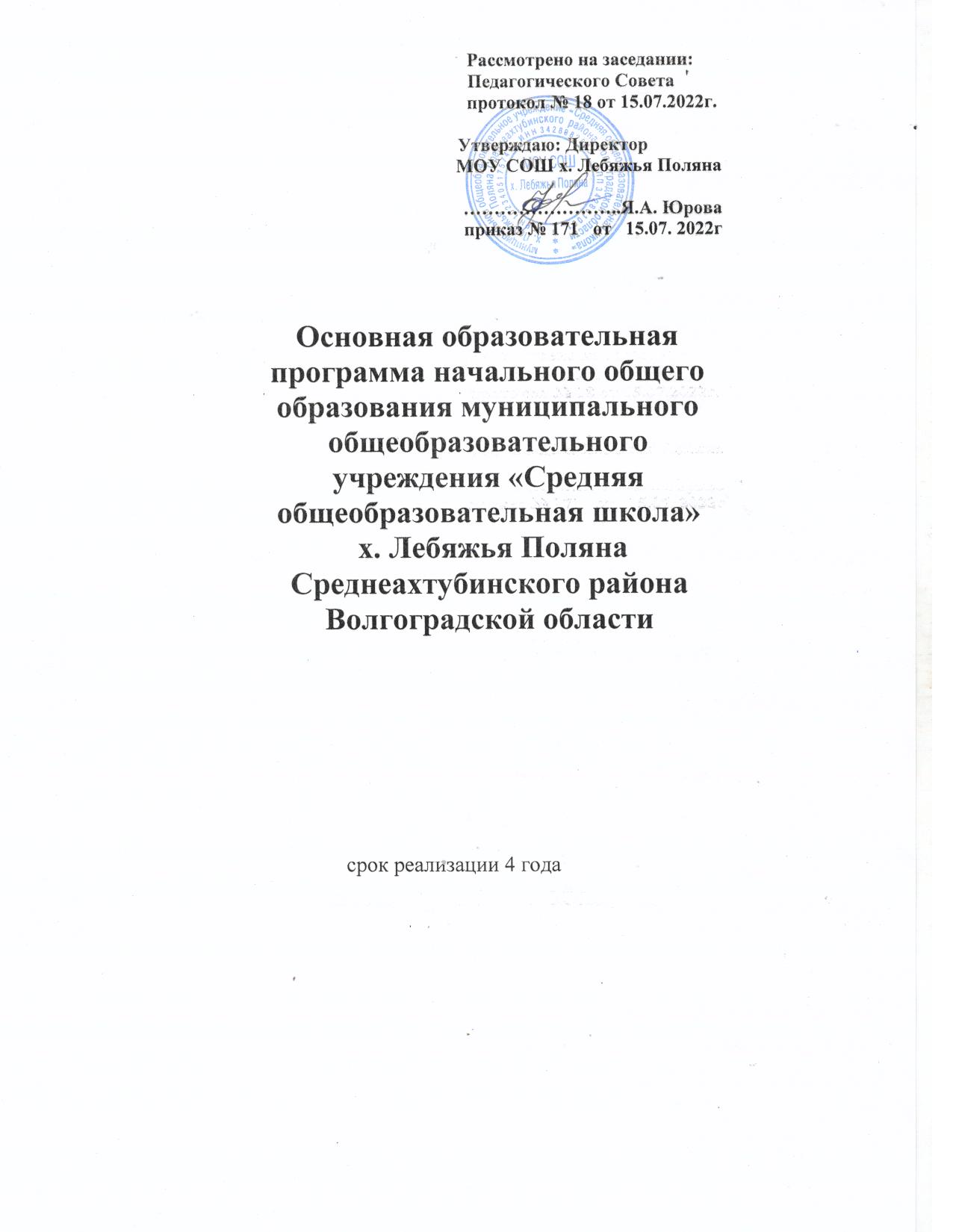 Рассмотрено на заседании:Педагогического Советапротокол №  18 от 15.07.2022г.Утверждаю:Директор МОУ СОШ х. Лебяжья Поляна…………………..Я.А. Юроваприказ № 171   от   15.07. 2022гОсновная образовательная программа начального общего образованиямуниципального   общеобразовательного учреждения «Средняя общеобразовательная школа»х. Лебяжья ПолянаСреднеахтубинского района Волгоградской областисрок реализации 4 годаСОДЕРЖАНИЕОБЩИЕ ПОЛОЖЕНИЯОсновная образовательная программа начального общего образования (далее – ООП НОО) муниципального  общеобразовательного учреждения средней общеобразовательной школы х. Лебяжья Поляна   разработана в соответствии с требованиями федерального государственного образовательного стандарта начального общего образования (далее — Стандарт, утвержден приказом Министерства просвещения Российской Федерации от 31.05.2021 № 286, на основании Федерального закона «Об образовании в Российской Федерации» от 29.12.2012 № 273-ФЗ, с учетом Примерной основной образовательной программы начального общего образования, образовательных потребностей и запросов участников образовательных отношений.Содержание основной образовательной программы МОУ СОШ х. Лебяжья Поляна   отражает требования обновленных ФГОС НОО и содержит три основных раздела: целевой, содержательный и организационный. Целевой раздел включает:Пояснительную записку;планируемые результаты освоения обучающимися основной образовательной программы;систему оценки достижения планируемых результатов освоения основной образовательной программы.Содержательный раздел включает:примерные рабочие программыучебныхпредметов;-примерную программу формирования универсальных учебных действий;-примерную программу воспитания Организационный раздел включает:учебный план начального общего образования;-календарный учебный график школы;примерный план внеурочной деятельности;-систему условий реализации программы начального общего образования-календарный план воспитательной работыСрокдействияиреализацииООПНОО-4года.Целевой раздел ООП отражает основные цели начального общего образования, те психические и личностные новообразования, которые могут быть сформированы у младшего школьника к концу его обучения на первом школьном уровне. Раздел включает рекомендации по учёту спецификирегиона, особенностей функционирования образовательной организации и характеристику контингента обучающихся. Обязательной частью целевого раздела является характеристика планируемых результатов обучения, которые должны быть достигнуты обучающимся-выпускником начальной школы, независимо от типа, специфики и других особенностей образовательной организации. Планируемые результаты в соответствии с ФГОС НОО включают личностные, метапредметные и предметные достижения младшего школьника на конец его обучения в начальной школе. Личностные результаты отражают новообразования ребёнка, отражающие его социальный статус: сформированность гражданской идентификации, готовность к самообразованию, сформированность учебно-познавательной мотивации и др. Метапредметные результаты характеризуют уровень становления универсальных учебных действий (познавательных, коммуникативных, регулятивных) как показателей умений обучающегося учиться, общаться со взрослыми и сверстниками, регулировать своё поведение и деятельность. Предметные результаты отражают уровень и качество овладения содержанием учебных предметов, которые изучаются в начальной школе.Даются рекомендации к возможному расширению и уточнению планируемых результатов с учётом особенностей функционирования образовательной организации (наличие индивидуальных программ обучения, модульный принцип обучения, кадровый состав преподавателей высокой квалификации, родной язык обучения др.).В целевом разделе представленные данные подходы к системе оценивания достижений планируемых результатов освоения программы начального общего образования. Даются рекомендации по контролю метапредметных результатов обучения и требования к его организации.Содержательный раздел ООП включает характеристику основных направлений урочной деятельности образовательной организации(рабочие программы учебных предметов, модульных курсов), обеспечивающих достижение обучающимися личностных, предметных и метапредметных результатов. Раскрываются подходы к созданиюиндивидуальных учебных планов, соответствующих «образовательным потребностям и интересам обучающихся» (пункт 6.3. ФГОС НОО). В раздел включены требования к разработке индивидуальных учебных планов для обучающихся, проявляющих особые способности в освоении программы начального общего образования, а также требования к разработке программ обучения для детей особых социальных групп. Раскрываются общие подходы к созданию рабочих программ по учебным предметам, даётся пример их конкретной разработки. Рассматриваются подходы к созданию образовательной организацией программы формирования универсальных учебных действий на основе интеграции предметных и метапредметных результатов обучения. Характеризуется вклад учебного предмета в становление и развитие УУД младшего школьника.В ООП представлен возможный вариант рабочих программ по всем учебным предметам начальной школы. Тематическое планирование включено в рабочие программы педагогов по предметам. (Рабочие программы педагогических работников являются приложением к ООП НОО).Представлена программа воспитания МОУ СОШ х.Лебяжья ПолянаОрганизационный раздел даёт характеристику условий организации образовательной деятельности, раскрывает особенности построения учебного плана и плана внеурочной деятельности, календарных учебных графиков и планов воспитательной работы с учетом рекомендации по учёту особенностей функционирования школы, режима её работы и местных условий. Раскрываются возможности дистанционного обучения и требования к его организации в начальной школе.ЦЕЛЕВОЙРАЗДЕЛ1.1.ПОЯСНИТЕЛЬНАЯЗАПИСКАВ соответствии с Федеральным законом «Об образовании в Российской Федерации»начальное общее образование относится к основным образовательным программам(наряду с образовательной программой дошкольного образования и образовательной программой основного общегообразования,статья 12 Закона)и характеризует первый этап школьного обучения. Образовательная программа понимается в Законе«Об образовании	в	Российской	Федерации»,	как		комплекс	основных характеристик образования(объём, содержание, планируемые результаты) и	организационно-педагогических	условий,	реализация		которых обеспечивает успешность выполнения ФГОС каждого уровня образования. Программа начального общего образования МОУСОШх. Лебяжья Поляна   регламентирует		образовательную		деятельность	образовательной организации и в единстве урочной и внеурочной деятельности, при учёте правильного соотношения обязательной части программы и части,формируемой участниками образовательного процесса.Целями реализации программы начального общего образования являются:Обеспечение успешной реализации конституционного права каждого гражданина РФ, достигшего возраста 6,5—7лет, на получение качественного образования, включающего обучение, развитие и воспитание каждого обучающегося.Организация учебного процесса с учётом целей, содержания и планируемых результатов начального общего образования, отражённых в обновленном ФГОС НОО.Создание условий для свободного развития каждого младшего школьника с учётом его потребностей, возможностей и стремления к самореализации; отражение в программе начального общего образования деятельности педагогического коллектива по созданию индивидуальных программ и учебных планов для одарённых, успешных обучающихся или для детей социальных групп, нуждающихся в особом внимании и поддержке педагогов.Возможность для коллектива образовательной организации проявить своё педагогическое мастерство, обогатить опыт деятельности, активно участвовать в создании и утверждении традиций школьного коллектива.Достижение поставленных целей предусматривает решение следующих основных задач:Формирование общей культуры, духовно-нравственное, гражданское, социальное, личностное интеллектуальное развитие, развитие творческих способностей, сохранение и укрепление здоровья;обеспечение планируемых результатов по освоению выпускником целевых установок, приобретению знаний, умений, навыков, компетенций и компетентностей, определяемых личностными, семейными, общественными, государственными потребностями и возможностями обучающегося младшего школьного возраста, индивидуальными особенностями его развития и состояния здоровья;становление и развитие личности в ее индивидуальности, самобытности, уникальности и неповторимости;обеспечение преемственности начального общего и основного общего образования;достижение планируемых результатов освоения основной образовательной программы начального общего образования всеми обучающимися, в том числе детьми с ограниченными возможностями здоровья (далее — дети с ОВЗ);обеспечение доступности получения качественного начального общего образования;выявление и развитие способностей обучающихся, в том числе лиц, проявивших выдающиеся способности, через систему клубов, секций, студий и кружков, организацию общественно полезной деятельности;организация интеллектуальных и творческих соревнований, научно-технического творчества и проектно-исследовательской деятельности;участие обучающихся, их родителей (законных представителей), педагогических работников и общественности в проектировании и развитии внутришкольной социальной среды;использование в образовательной деятельности современных образовательных технологий деятельностного типа;предоставление обучающимся возможности для эффективной самостоятельной работы;включение обучающихся в процессы познания и преобразования внешкольной социальной среды (населенного пункта, района, города.Программа начального общего образования МОУ СОШ х. Лебяжья Поляна     учитывает следующие принципы её формирования.Принцип учёта ФГОСНОО :программа начального общего образования базируется на требованиях, предъявляемых ФГОС НОО к целям, содержанию, планируемым результатам и условиям обучения в начальной школе: учитывается также ПООП НОО.Принцип учёта языка обучения: с учётом условий функционирования образовательной организации программа характеризует право получения образования на родном языке из числа языков народов РФ и отражает механизмы реализации данного принципа в учебных планах, а также планах внеурочной деятельности.Принцип учёта ведущей деятельности младшего школьника: программа обеспечивает конструирование учебного процесса в структуре учебной деятельности, предусматривает механизмы формирования всех компонентов учебной деятельности (мотив, цель, учебная задача, учебные операции, контроль и самоконтроль).Принцип индивидуализации обучения: программа предусматривает возможность и механизмы разработки индивидуальных программ и учебных планов для обучения детей с особыми способностями, потребностями и интересами. При этом учитываются запросы родителей (законных представителей) обучающегося.Принцип преемственности и перспективности: программа должна обеспечивать связь и динамику в формировании и знаний, умений и способов деятельности между этапами начального образования, а также успешную адаптацию обучающихся к обучению в основной школе, единые подходы между их обучением и развитием на начальном и основном этапах школьного обучения.Принцип интеграции обучения и воспитания: программа предусматривает связь урочной и внеурочной деятельности, разработку разных мероприятий, направленных  на обогащение знаний, воспитание чувств и познавательных интересов обучающихся, нравственно-ценностного отношения к действительности.Принцип здоровьесбережения: при организации образовательной деятельности по программе начального общего образования не допускается использование технологий, которые могут нанести вред физическому и психическому здоровью обучающихся, приоритет использования здоровьесберегающих педагогических технологий. Объём учебной нагрузки, организация всех учебных и внеучебных мероприятий должны соответствовать требованиям действующих санитарных правил и гигиенических нормативов.В программе определяются основные механизмы её реализации, наиболее целесообразные с учётом традиций коллектива образовательной организации, потенциала педагогических кадров и контингента обучающихся. Среди механизмов, которые возможно использовать в начальной школе, следует отметить: организацию внеурочной деятельности с разработкой учебных курсов, факультативов, различных форм совместной познавательной деятельности (конкурсы, диспуты, интеллектуальные марафоны и т.п.). Положительные результаты даёт привлечение к образовательной деятельности школы организаций культуры. Эффективным механизмом реализации программ является использование индивидуальных программ и учебных планов для отдельных обучающихся или небольших групп.   1.2. ОБЩАЯ ХАРАКТЕРИСТИКА ПРОГРАММЫ  НАЧАЛЬНОГО ОБРАЗОВАНИЯПрограмма начального общего образования является стратегическим документом МОУ СОШ х.Лебяжья Поляна, выполнение которого обеспечивает успешность организации образовательной деятельности, т. е. гарантию реализации статьи 12Федеральногозакона «Об образовании в Российской Федерации». В соответствии с законодательными актами образовательная организация самостоятельно определяет технологии обучения, формы его организации (включая модульные курсы), а также систему оценивания с соблюдением принципа здоровьесберегающего обучения.Программа строится с учётом психологических особенностей обучающегося младшего школьного возраста. Наиболее адаптивным сроком обучения в начальной школе, установленным в РФ, является 4года. Общее число учебных часов неможет составлять менее 2954ч и более 3190 ч. Соблюдение этих требований ФГОС НОО связано с необходимостью оберегать обучающихся от  перегрузок, утомления, отрицательного влияния обучения на здоровье. При создании программы начального образования учитывается статус ребёнка младшего школьного возраста, разный уровень готовности детей 6,5-7 лет к обучению, сформированности у них произвольной деятельности. Ведущим видом деятельности становится учебная. Разные виды индивидуально-дифференцированного подхода характеризуются в программе начального общего образования, причём внимание учителя уделяется каждому обучающемуся, независимо от уровня его успешности. С учётом темпа обучаемости, уровня интеллектуального развития, особенностей познавательных психических процессов педагог оказывает поддержку каждому обучающемуся.В исключительных случаях МОУ СОШ х. Лебяжья Поляна     может с учётом особых успехов обучающихся, высокого темпа обучаемости или особых условий развития ребёнка сократить срок обучения в начальной школе.В этом случае обучение осуществляется по индивидуально разработанным учебным планам.1.3. ОБЩАЯ  ХАРАКТЕРИСТИКА ПЛАНИРУЕМЫХ  РЕЗУЛЬТАТОВ ОСВОЕНИЯ ОСНОВНОЙ ОБРАЗОВАТЕЛЬНОЙ ПРОГРАММЫВсё наполнение программы начального общего образования (содержание и планируемые результаты обучения, условия организации образовательной среды) подчиняется современным целям начального образования, которые представлены во ФГОС как система личностных, метапредметных и предметных достижений обучающегося. Личностные результаты включают ценностные отношения обучающегося к окружающему миру, другим людям, а также к самому себе как субъекту учебно-познавательной деятельности (осознание её социальной значимости,ответственность,установканапринятиеучебнойзадачиидр.). Метапредметные результаты характеризуют уровень сформированности познавательных, коммуникативных и регулятивных универсальных действий, которые обеспечивают успешность изучения учебных предметов, а также становление способности к самообразованию и саморазвитию. В результате освоения содержания различных предметов, курсов, модулей обучающиеся овладевают рядом междисциплинарных понятий, а также различными знаково-символическими средствами, которые помогают обучающимся применять знания, как в типовых, так и в новых, нестандартных учебных ситуациях.В разделе «система оценки достижения планируемых результатов освоения программы начального общего образования» программы начального общего образования характеризуется система оценки достижений планируемых результатов освоения основной образовательной программы. При определении подходов к контрольно-оценочной деятельности младших школьников учитываются формы и виды контроля, а также требования к объёму и числу проводимых контрольных, проверочных и диагностических работ (на основании Письма Рособрнадзора от 06.08.2021г «Рекомендации для системы общего образования по основным подходам к формированию графика проведения оценочных процедур в общеобразовательных организациях»)Все особенности конструирования образовательной среды прописаны в организационном разделе программы: учебный план, внеурочная деятельность, воспитательные мероприятия, возможность использования предметных кабинетов, специально оборудованных территорий для занятий физической культурой и спортом и т. п.1.4 СИСТЕМА ОЦЕНКИ ДОСТИЖЕНИЯ ПЛАНИРУЕМЫХ РЕЗУЛЬТАТОВ  ОСВОЕНИЯПРОГРАММЫ НАЧАЛЬНОГО ОБЩЕГО ОБРАЗОВАНИЯ1.4.1.Общие положенияВ ФГОС НОО отмечается, что «независимо от формы получения начального общего образования и формы обучения, ФГОС является основой объективной оценки соответствия установленным требованиям образовательной деятельности и подготовки обучающихся, освоивших программу начального общего образования». Это означает, что ФГОС задаёт основные требования к образовательным результатам и средствам оценки их достижения.Система оценки достижения планируемых результатов (далее — система оценки) является частью системы оценки и управления качеством образования в МОУ СОШ х. Лебяжья Поляна    и служит основой при разработке школой собственного «Положения об оценке образовательных достижений обучающихся».Система оценки призвана способствовать поддержанию единства всей системы образования, обеспечению преемственности в системе непрерывного образования. Её основными функциями являются ориентация образовательного процесса на достижение планируемых результатов освоения основной образовательной программы начального общего образования и обеспечение эффективной обратной связи, позволяющей осуществлять управление образовательным процессом.Основными направлениями и целями оценочной деятельности в МОУ СОШ х. Лебяжья Поляна    являются:оценка образовательных достижений обучающихся на различных этапах обучения, как основа их промежуточной и итоговой аттестации, а также основа процедур внутреннего мониторинга школы, мониторинговых исследований муниципального, регионального и федерального уровней; оценка результатов деятельности педагогических кадров, как основа аттестационных процедур;оценка результатов деятельности школы, как основа аккредитационных процедур.Основным объектом системы оценки, её содержательной и критериальной базой выступают требования ФГОС, которые конкретизируются в планируемых результатах освоения обучающимися основной образовательной программы образовательной организации. Эти требования конкретизированы в разделе «Общая характеристикапланируемых	результатов	освоения	основной	образовательной  программы» настоящего документа.Системаоценкивключаетпроцедурывнутреннейивнешнейоценки.Внутренняяоценкавключает:стартовуюпедагогическуюдиагностику;текущуюитематическуюоценку;портфолио;психолого-педагогическоенаблюдение;внутришкольныймониторингобразовательныхдостижений. К внешним процедурам относятся:независимаяоценкакачестваобразования;мониторинговыеисследованиямуниципального,региональногои федерального уровней.Особенности каждой из указанных процедур описаны в п. 1.4.3 настоящей программы.В соответствии с ФГОС НОО система оценки образовательной организации реализует системно-деятельностный, уровневый и комплексный подходы к оценке образовательных достижений.Системно-деятельностный подход к оценке образовательных достижений проявляется в оценке способности обучающихся к решению учебно-познавательных и учебно-практических задач, а также в оценке уровня функциональной грамотности обучающихся. Он обеспечивается содержанием и критериями оценки, в качестве которых выступают планируемые результаты обучения, выраженные в деятельностной форме.Уровневый подход служит важнейшей основой для организации индивидуальной работы с обучающимися. Он реализуется как по отношениюксодержаниюоценки,такикпредставлениюиинтерпретации результатов измерений.Уровневый подход реализуется за счёт фиксации различных уровней достижения обучающимися планируемых результатов базового уровня и уровней выше и ниже базового. Достижение базового уровня свидетельствует о способности обучающихся решать типовые учебные задачи, целенаправленно отрабатываемые со всеми обучающимися в ходе учебного процесса. Овладение базовым уровнем является границей, отделяющейзнаниеотнезнания,выступаетдостаточнымдляпродолжения обучения и усвоения последующего материала.Комплексный подход к оценке образовательных достижений реализуется путём:оценкипредметныхиметапредметныхрезультатов;использования комплекса оценочных процедур (стартовой, текущей, тематической, промежуточной), как основы для оценки динамики индивидуальныхобразовательныхдостиженийобучающихсяидляитоговой оценки; использования контекстной информации (об особенностяхобучающихся,условияхипроцессеобученияидр.)для интерпретацииполученныхрезультатоввцеляхуправлениякачеством образования;использования разнообразных методов и форм оценки, взаимно дополняющих друг друга: стандартизированных устных и письменных работ, проектов, практических (в том числе исследовательских) и творческих работ;использования форм работы, обеспечивающих возможность включения младших школьников в самостоятельную оценочную деятельность (самоанализ, самооценка, взаимооценка);использования мониторинга динамических показателей освоения умений и знаний, в том числе формируемых с использованием ИКТ (цифровых)1технологий.1.4.2 Особенности оценки метапредметных и предметных результатовОсобенности оценки метапредметных результатовОценка метапредметных результатов представляет собой оценку достижения планируемых результатов освоения основной образовательной программы, которые представлены в программе формирования универсальных учебных действий обучающихся и отражают совокупность познавательных,коммуникативных и регулятивных универсальных учебных действий.Формирование метапредметных результатов обеспечивается за счёт всех учебных предметов и внеурочной деятельности.Оценка метапредметных результатов проводится с целью определения сформированности:универсальныхучебныхпознавательныхдействий;универсальныхучебныхкоммуникативныхдействий;универсальныхучебныхрегулятивныхдействий.Овладение универсальными учебными познавательными действиями согласно ФГОС НОО предполагает формирование и оценку у обучающихся следующих групп умений:базовыелогическиедействия:сравнивать объекты, устанавливать основания для сравнения, устанавливать аналогии;объединятьчастиобъекта(объекты)поопределённомупризнаку;определять существенный признак для классификации, классифицировать предложенные объекты;находить закономерности и противоречия в рассматриваемых фактах, данных и наблюдениях на основе предложенного педагогическим работником алгоритма;выявлять недостаток информации для решения учебной (практической) задачи на основе предложенного алгоритма;устанавливать причинно-следственные связи в ситуациях, поддающихся непосредственному наблюдению или знакомых по опыту, делать выводы;базовыеисследовательскиедействия:определять разрыв между реальным и желательным состоянием объекта (ситуации) на основе предложенных педагогическим работником вопросов;с помощью педагогического работника формулировать цель, планировать изменения объекта, ситуации;сравниватьнескольковариантоврешениязадачи,выбиратьнаиболее подходящий (на основе предложенных критериев);проводить по предложенному плану опыт, несложное исследование по установлению особенностей объекта изучения и связей между объектами (часть — целое, причина — следствие);формулировать выводы и подкреплять их доказательствами на основе результатов проведённого наблюдения (опыта, измерения, классификации, сравнения, исследования);прогнозировать возможное развитие процессов, событий и их последствия в аналогичных или сходных ситуациях;работасинформацией:выбиратьисточникполученияинформации;согласно заданномуалгоритмунаходить в предложенном источнике информацию, представленную в явном виде;распознавать достоверную и недостоверную информацию самостоятельно или на основании предложенного педагогическим работником способа её проверки;соблюдать с помощью взрослых (педагогических работников, родителей (законных представителей) несовершеннолетних обучающихся) элементарные правила информационнойбезопасности при поиске информации в Интернете;анализировать и создавать текстовую, видео-, графическую, звуковую информацию в соответствии с учебной задачей;самостоятельно создавать схемы, таблицы для представления информации.Овладение универсальными учебными коммуникативными действиями согласно ФГОС НОО предполагает формирование и оценку у обучающихся следующих групп умений:общение:восприниматьиформулироватьсуждения,выражатьэмоциив соответствии с целями и условиями общения в знакомой среде;проявлятьуважительноеотношениексобеседнику,соблюдать правила ведения диалога и дискуссии;признаватьвозможностьсуществованияразныхточекзрения;корректноиаргументировановысказыватьсвоёмнение;строитьречевоевысказываниевсоответствииспоставленной задачей;создаватьустныеиписьменныетексты(описание,рассуждение, повествование);готовитьнебольшиепубличныевыступления;подбиратьиллюстративныйматериал(рисунки,фото,плакаты)к текстувыступления;совместнаядеятельность:формулировать краткосрочные и долгосрочные цели (индивидуальные с учётом участия в коллективных задачах) в стандартной (типовой) ситуации на основе предложенного формата планирования, распределения промежуточных шагов и сроков;принимать цель совместной деятельности, коллективно строить действия по её достижению: распределять роли, договариваться, обсуждать процесс и результат совместной работы;проявлять готовность руководить, выполнять поручения, подчиняться;ответственновыполнятьсвоючастьработы;оцениватьсвойвкладвобщийрезультат;выполнять совместные проектные задания с опорой на предложенные образцы.Овладение универсальными учебными регулятивными действиями согласно ФГОС НОО предполагает формирование и оценку у обучающихся следующих групп умений:самоорганизация:планироватьдействияпорешениюучебнойзадачидляполучения результата;выстраиватьпоследовательностьвыбранныхдействий;самоконтроль:устанавливатьпричиныуспеха/неудачвучебнойдеятельности;корректироватьсвоиучебныедействиядляпреодоленияошибок.Оценка достижения метапредметных результатов осуществляется как педагогическим работником в ходе текущей и промежуточной оценки по предмету, так и администрацией МОУ СОШ х. Лебяжья Поляна     в ходе внутришкольного мониторинга.Втекущем учебном процессе отслеживается способность обучающихся разрешать учебные ситуации и выполнять учебные задачи, требующие владения познавательными, коммуникативными и регулятивными действиями, реализуемыми в предметном преподавании1.В ходе внутришкольного мониторинга проводится оценка сформированности учебных универсальных действий. Содержание и периодичность внутришкольного мониторинга устанавливается решением педагогического совета. Инструментарий строится на межпредметной основе и может включать диагностические материалы по оценке читательской и ИКТ (цифровой) грамотности, сформированности регулятивных, коммуникативных и познавательных учебных действий.ОсобенностиоценкипредметныхрезультатовОценкапредметныхрезультатовпредставляетсобойоценкудостижения обучающимися планируемых результатов по отдельным предметам. Основой для оценки предметных результатов являются положения ФГОС НОО,представленныевразделахI«Общиеположения»иIV«Требованияк результатам освоения программы начального общего образования». Формирование предметных результатов обеспечивается каждой учебной дисциплиной.Основным предметом оценки в соответствии с требованиями ФГОС НООявляетсяспособностькрешениюучебно-познавательныхи учебно-практическихзадач,основанныхнаизучаемомучебном материале и способах действий, в том числе метапредметных (познавательных, регулятивных, коммуникативных) действий.Для оценки предметных результатов применяются следующие критерии: знание и понимание, применение, функциональность.Обобщённый критерий «знание и понимание» включает знание и пониманиеролиизучаемойобластизнания/видадеятельностивразличных контекстах, знание и понимание терминологии, понятий и идей, а также процедурных знаний или алгоритмов.Обобщённыйкритерий«применение»включает:использование изучаемого материала при решении учебных задач, различающихся сложностью предметного содержания, сочетанием универсальных познавательных действий и операций, степенью проработанности в учебном процессе;использованиеспецифических дляпредмета способов действийивидов деятельности по получению нового знания, его интерпретации, применениюипреобразованиюприрешенииучебныхзадач/проблем,втом числе в ходе поисковой деятельности, учебно-исследовательской иучебно-проектной деятельности.Обобщённый критерий «функциональность» включает осознанное использование приобретённых знаний и способов действий при решении внеучебных проблем, различающихся сложностью предметного содержания, читательских умений, контекста, а также сочетанием когнитивных операций.Оценка предметных результатов ведётся каждым педагогическим работником в ходе процедур текущей, тематической, промежуточной и итоговой оценки, а также администрацией МОУ СОШ х. Лебяжья Поляна     в ходе внутришкольного мониторинга.Особенностиоценкипоотдельномупредметуфиксируются в приложении к образовательной программе, которая утверждается педагогическим советом МОУ СОШ х. Лебяжья Поляна     и доводится до сведения обучающихся и их родителей (законных представителей).Описаниедолжновключать:список итоговых планируемых результатов с указанием этапов их формирования и способов оценки (текущая/тематическая; устно/письменно/практика);требованияквыставлениюотметокзапромежуточнуюаттестацию;графикконтрольныхмероприятий.1.4.3 Организация и содержание оценочных процедурСтартовая педагогическая диагностика представляет собой процедуру оценки готовности к обучению на данном уровне образования. Проводится администрацией образовательной организации в начале 1 класса и выступает как основа (точка отсчёта) для оценки динамики образовательных достижений. Объектом оценки является сформированность предпосылок учебной деятельности, готовность к овладению чтением, грамотой и счётом.Стартовая диагностика может проводиться также педагогическими работникамисцельюоценкиготовностикизучениюотдельныхпредметов(разделов).Результатыстартовойдиагностикиявляютсяоснованиемдля корректировкиучебныхпрограммииндивидуализацииучебногопроцесса. Текущаяоценкапредставляет	собойпроцедуруоценки индивидуальногопродвижения в освоениипрограммыучебногопредмета. Текущаяоценкаможетбытьформирующей,т.е.поддерживающейи направляющейусилияобучающегося,включающейеговсамостоятельную оценочнуюдеятельность,диагностической,способствующей выявлениюиосознаниюпедагогическимработникомиобучающимсясуществующихпроблемвобучении.Объектом текущей оценки являются тематические планируемые результаты, этапы, освоения которых зафиксированы в тематическом планировании. В текущей оценке используются устные и письменные опросы, практические работы, творческие работы, индивидуальные и групповыеформы,само-ивзаимооценка,рефлексия,листыпродвиженияи др. с учётом особенностей учебного предмета и особенностейконтрольно-оценочной деятельности педагогического работника. Результаты текущей оценки являются основой для индивидуализации учебногопроцесса;приэтомотдельныерезультаты,свидетельствующиеоб успешности обучения и достижении тематических результатов в более сжатые (по сравнению с планируемыми педагогическим работником) сроки могут включаться в систему накопительной оценки и служить основанием, например, для освобождения обучающегося от необходимости выполнять тематическую проверочную работу1.Тематическая оценка представляет собой процедуру оценки уровня достижениятематическихпланируемыхрезультатовпопредмету,которые представлены в тематическом планировании в примерных рабочих программах.По предметам, вводимым МОУ СОШ х.Лебяжья Поляна   самостоятельно, тематические планируемые результаты устанавливаются школой. Тематическая оценка может вестись как в ходе изучения темы, так и в конце её изучения. Оценочные процедуры подбираются так, чтобы они предусматривали возможность оценки достижения всей совокупности тематических планируемых результатов и каждого из них. Результаты тематической оценки являются основанием для коррекции учебного процесса и его индивидуализации.Портфолио представляет собой процедуру оценки динамики учебной и творческойактивностиобучающегося,направленности,широтыилиизбирательности интересов, выраженности проявлений творческой инициативы, а также уровня высших достижений, демонстрируемых данным обучающимся. В портфолио включаются как работы обучающегося (в том числе фотографии, видеоматериалы и т. п.), так и отзывынаэтиработы(например,наградныелисты,дипломы,сертификаты участия, рецензии и др.). Отбор работ и отзывов для портфолио ведётся самим обучающимся совместно с классным руководителем и при участии семьи. Включение каких-либо материалов в портфолио без согласия обучающегося не допускается. Портфолио в части подборки документов формируетсяв электронном видевтечениевсех летобученияв начальной школе. Результаты, представленные в портфолио, используются при выработке рекомендаций по выбору индивидуальной образовательной траектории и могут отражаться в характеристике.Внутришкольныймониторингпредставляетсобойпроцедуры:оценки	уровня	достижения	предметных	и	метапредметных результатов;оценкиуровняфункциональнойграмотности;оценки уровня профессионального мастерства педагогического работника, осуществляемой на основе административных проверочных работ, анализа посещённых уроков, анализа качества учебных заданий, предлагаемых обучающимся педагогическим работником.Содержание и периодичность внутришкольного мониторинга устанавливается решением педагогического совета. Результаты внутришкольного мониторинга являются основанием для рекомендаций какдлятекущейкоррекцииучебногопроцессаиегоиндивидуализации,так и для повышения квалификации педагогического работника. Результаты внутришкольного мониторинга в части оценки уровня достижений обучающихся обобщаются и отражаются в их характеристиках.Промежуточная аттестация представляет собой процедуру аттестации обучающихся, которая начиная со второго класса, проводится в конце каждой четверти и в конце учебного года по каждому изучаемому предмету. Промежуточная аттестация проводится на основе результатов накопленной оценки и результатов выполнения тематическихпроверочных работ и фиксируется в документе об образовании.Промежуточная оценка, фиксирующая достижение предметных планируемыхрезультатовиуниверсальныхучебныхдействийнауровнене ниже базового, является основанием для перевода в следующий класс. Порядок проведения промежуточной аттестации регламентируется Федеральным законом «Обобразованиив РоссийскойФедерации» (ст. 58) и иными нормативными актами.Итоговая оценка является процедурой внутренней оценки образовательной организации и складывается из результатов накопленной оценки и итоговой работы по предмету.Предметомитоговойоценкиявляетсяспособностьобучающихсярешать учебно-познавательные и учебно-практические задачи, построенные на основном содержании предмета с учётом формируемых метапредметных действий.Характеристикаготовитсянаосновании:объективных показателей образовательных достижений обучающегося на уровне начального общего образования;портфолиовыпускника;экспертных оценок классного руководителя и педагогических работников, обучавшихданноговыпускника науровненачальногообщего образования.Вхарактеристикевыпускника:отмечаютсяобразовательныедостиженияобучающегосяподостижению личностных, метапредметных и предметных результатов;даются педагогические рекомендации к выбору индивидуальной образовательной траектории на уровне основного общего образования с учётом интересов обучающегося, выявленных проблем и отмеченных образовательных достижений.Рекомендации педагогического коллектива к выбору индивидуальной образовательной траектории доводятся до сведения выпускника и его родителей (законных представителей).СОДЕРЖАТЕЛЬНЫЙ РАЗДЕЛ2.1 ПРИМЕРНЫЕ РАБОЧИЕ ПРОГРАММЫ УЧЕБНЫХ ПРЕДМЕТОВ2.1.1.РУССКИЙЯЗЫКПрограмма по учебному предмету«Русский язык» (предметная область«Русский язык и литературное чтение») включает пояснительную записку, содержание обучения, планируемые результаты освоения программы учебного предмета, тематическое планирование.Пояснительная записка отражает общие цели и задачи изучения предмета, характеристику психологических предпосылок к его изучению младшими школьниками; место в структуре учебного плана, а также подходы котборусодержания, копределениюпланируемыхрезультатов и к структуре тематического планирования.Содержаниеобученияраскрываетсодержательныелинии,которые предлагаются для обязательного изучения в каждом классе начальной школы. Содержание обучения в каждом классе завершается перечнем универсальных учебных действий— познавательных, коммуникативных и регулятивных, которые возможно формировать средствами учебного предмета «Русский язык» сучётом возрастных особенностей младших школьников1.Планируемые результаты включают личностные, метапредметные результатызапериодобучения,атакжепредметныедостижениямладшего школьника за каждый год обучения в начальной школе.Втематическомпланированииописываетсяпрограммноесодержаниепо всем разделам, выделенным в содержании обучения каждого класса, раскрывается характеристика деятельности, методы и формы организации обучения,которыецелесообразноиспользоватьприизучениитогоилииногораздела.Такжевтематическомпланированиипредставленыспособы организации дифференцированного обучения.ПОЯСНИТЕЛЬНАЯЗАПИСКАПримерная рабочая программа учебного предмета «Русский язык» на уровненачальногообщегообразованиясоставленанаосновеТребованийк результатам освоения программы начального общего образования Федерального государственного образовательного стандарта начального общего образования (далее — ФГОС НОО)1, а также ориентирована на целевые приоритеты, сформулированные в Примерной программе воспитания2.Русский язык является основой всего процесса обучения в начальной школе, успехи в его изучении во многом определяют результаты обучающихся по другим предметам. Русский язык как средство познания действительности обеспечивает развитие интеллектуальных и творческих способностей младших школьников, формирует умения извлекать и анализировать информацию из различных текстов, навыки самостоятельной учебной деятельности.Предмет «Русский язык» обладает значительным потенциалом в развитии функциональной грамотности младших школьников, особенно таких её компонентов, как языковая, коммуникативная, читательская, общекультурная и социальная грамотность. Первичное знакомство с системой русского языка, богатством его выразительных возможностей, развитие умения правильно и эффективно использовать русский язык в различных сферах и ситуациях общения способствуют успешной социализациимладшегошкольника. Русскийязык, выполняясвоибазовые функции общения и выражения мысли, обеспечивает межличностное и социальное взаимодействие, участвует в формировании самосознания и мировоззрения личности, является важнейшим средством хранения и передачи информации, культурных традиций, истории русского народа и других народов России. Свободное владение языком, умение выбирать нужные языковые средства во многом определяют возможность адекватного самовыражения взглядов, мыслей, чувств, проявления себя в различных жизненно важных для человека областях.Изучение русского языка обладает огромным потенциалом присвоения традиционных социокультурных и духовно-нравственных ценностей, принятыхвобществе правилинормповедения,в том числеречевого,чтоспособствует формированию внутренней позиции личности. Личностные достижения младшего школьника непосредственно связаны с осознанием языка как явления национальной культуры, пониманием связи языка и мировоззрения народа. Значимыми личностными результатами являются развитие устойчивого познавательного интереса к изучению русского языка, формирование ответственности за сохранение чистоты русского языка. Достижение этих личностных результатов — длительный процесс, разворачивающийся на протяжении изучения содержания предмета.В начальной школе изучение русского языка имеет особое значение в развитии младшего школьника. Приобретённые им знания, опыт выполненияпредметныхиуниверсальныхдействийнаматериалерусского языка станут фундаментом обучения в основном звене школы, а также будут востребованы в жизни.Изучениерусскогоязыкавначальной школенаправлено надостижение следующих целей:приобретение младшими школьниками первоначальных представлений о многообразии языков и культур на территории РоссийскойФедерации,оязыкекакоднойизглавных духовно-нравственных ценностей народа; понимание роли языка как основного средства общения; осознание значения русского языка как государственногоязыка РоссийскойФедерации; пониманиеролирусского языка как языка межнационального общения; осознание правильной устной и письменной речи как показателя общей культуры человека;овладение основными видами речевой деятельности на основе первоначальных представлений о нормах современного русского литературного языка: аудированием, говорением, чтением, письмом;овладение первоначальными научными представлениями осистеме русского языка: фонетике, графике, лексике, морфемике, морфологии и синтаксисе; об основных единицах языка, их признаках и особенностях употребления в речи; использование в речевой деятельности норм современногорусскоголитературногоязыка(орфоэпических,лексических, грамматических, орфографических, пунктуационных) и речевого этикета;развитие функциональной грамотности, готовности к успешному взаимодействию с изменяющимся миром и дальнейшему успешному образованию.Примерная рабочая программа разработана с целью оказания методической помощи учителю начальных классов в создании рабочей программы по учебному предмету «Русский язык», ориентированной на современные тенденции в школьном образовании и активные методики обучения.Примернаярабочаяпрограммапозволитучителю:реализовать в процессе преподавания русского языка современные подходы к достижению личностных, метапредметных и предметных результатов обучения, сформулированных в ФГОС НОО;определить и структурировать планируемые результаты обучения и содержание учебного предмета «Русский язык» по годам обучения в соответствии с ФГОС НОО, основной образовательной программой начальногообщегообразования,программойвоспитания.разработать календарно-тематическое планирование с учётом особенностей конкретного класса, используя рекомендованное примерное распределениеучебноговременинаизучениеопределённогораздела/темы, а такжепредложенныеосновныевиды учебнойдеятельностидляосвоения учебного материала разделов/тем курса.В программе определяются цели изучения учебного предмета «Русский язык»науровненачальногообщегообразования,планируемыерезультаты освоения младшимишкольниками предмета «Русский язык»: личностные, метапредметные, предметные. Личностные и метапредметные результаты представлены с учётом методических традиций и особенностей преподавания русского языка в начальной школе. Предметные планируемые результаты освоения программы даны для каждого года изучения предмета «Русский язык».Программа устанавливает распределение учебного материала по классам, даёт примерный объём учебных часов для изучения разделов и тем курса, а также рекомендуемую последовательность изучения тем, основанную на логике развития предметного содержания и учёте психологических и возрастных особенностей младших школьников.Примернаярабочаяпрограмманеограничивает творческуюинициативу учителя и предоставляет возможности для реализации различных методических подходов к преподаванию учебного предмета «Русский язык» при условии сохранения обязательной части содержания курса.Содержание рабочей программы составлено таким образом, что достижение младшими школьниками как личностных, так и метапредметныхрезультатовобеспечиваетпреемственность иперспективность в освоении областей знаний, которые отражают ведущие идеи учебных предметов основной школы и подчёркивают пропедевтическое значение этапа начального образования, формирование готовности младшего школьника к дальнейшему обучению.Центральной идеей конструирования содержания и планируемых результатов обучения является признание равной значимости работы по изучению системы языка и работы по совершенствованию речи младших школьников. Языковой материал призван сформировать первоначальные представленияоструктурерусскогоязыка,способствоватьусвоениюнормрусского литературного языка, орфографических и пунктуационных правил. Развитие устной и письменной речи младших школьников направлено на решение практической задачи развития всех видов речевой деятельности,отработкунавыковиспользованияусвоенныхнормрусского литературного языка, речевых норм и правил речевого этикета в процессе устногоиписьменногообщения.Рядзадачпосовершенствованиюречевой деятельности решаются совместно с учебным предметом «Литературное чтение».Общеечислочасов,отведённыхнаизучение«Русскогоязыка»,—675(5 часоввнеделювкаждомклассе):в1классе—165ч,во2—4классах—по 170 ч.СОДЕРЖАНИЕОБУЧЕНИЯКЛАССОбучениеграмоте1РазвитиеречиСоставление небольших рассказов повествовательного характера по серии сюжетных картинок, материалам собственных игр, занятий, наблюдений.Понимание текста при его прослушивании и при самостоятельном чтении вслух.СловоипредложениеРазличениесловаипредложения.Работаспредложением:выделение слов, изменение их порядка.Восприятиесловакакобъектаизучения,материаладляанализа.Наблюдениенадзначениемслова.ФонетикаЗвуки речи. Единство звукового состава слова и его значения. Установление последовательности звуков в слове и количества звуков.Сопоставление слов, различающихся одним или несколькими звуками. Звуковойанализслова,работасозвуковымимоделями:построениемодели звуковогосостава слова, подбор слов, соответствующих заданной модели.Различениегласныхисогласныхзвуков,гласныхударныхибезударных, согласных твёрдых и мягких, звонких и глухих.Определениеместаударения.Слог как минимальная произносительная единица. Количествослогов в слове. Ударный слог.ГрафикаРазличение звука и буквы: буква как знак звука. Слоговой принцип русской графики. Буквы гласных как показатель твёрдости — мягкости согласных звуков. Функции букв е, ё, ю, я. Мягкий знак как показатель мягкости предшествующего согласного звука в конце слова.Последовательностьбуквврусскомалфавите.ЧтениеСлоговое чтение (ориентация на букву, обозначающую гласный звук). Плавное слоговое чтение и чтение целыми словами со скоростью, соответствующей индивидуальному темпу. Чтение с интонациями и паузами в соответствии со знаками препинания. Осознанное чтение слов, словосочетаний, предложений. Выразительное чтение на материале небольших прозаических текстов и стихотворений.Орфоэпическое чтение (при переходе к чтению целыми словами). Орфографическое чтение (проговаривание) как средство самоконтроляпри письме под диктовку и при списывании.ПисьмоОриентациянапространствелиставтетрадиинапространствеклассной доски. Гигиенические требования, которые необходимо соблюдать во время письма.Начертание письменных прописных и строчных букв. Письмо разборчивым, аккуратным почерком. Письмо под диктовку слов и предложений, написание которых не расходится с их произношением. Приёмы и последовательность правильного списывания текста.Функция небуквенных графических средств: пробела между словами, знака переноса.ОрфографияипунктуацияПравила правописания и их применение: раздельное написание слов; обозначение гласных после шипящих в сочетаниях жи, ши (в положении под ударением), ча, ща, чу, щу; прописная буква в начале предложения, в именах собственных (имена людей, клички животных); перенос слов по слогам без стечения согласных; знаки препинания в конце предложения.СистематическийкурсОбщиесведенияоязыкеЯзык как основное средство человеческого общения. Цели и ситуации общения.ФонетикаЗвуки речи. Гласные и согласные звуки, их различение. Ударение в слове. Гласные ударныеибезударные. Твёрдыеимягкиесогласные звуки, их различение. Звонкие и глухие согласные звуки, их различение. Согласный звук [й’] и гласный звук [и]. Шипящие [ж], [ш], [ч’], [щ’].Слог. Количество слогов в слове. Ударный слог. Деление слов на слоги (простые случаи, без стечения согласных).ГрафикаЗвук и буква. Различение звуков и букв. Обозначение на письме твёрдости согласных звуков буквами а, о, у, ы, э; слова с буквой э. Обозначение на письме мягкости согласных звуков буквами е, ё, ю, я, и. Функции букв е, ё, ю, я. Мягкий знак как показатель мягкости предшествующего согласного звука в конце слова.Установление соотношения звукового и буквенного состава слова в словах типа стол, конь.Небуквенные графические средства: пробел между словами, знак переноса.Русскийалфавит:правильноеназваниебукв,ихпоследовательность.Использованиеалфавитадляупорядоченияспискаслов.ОрфоэпияПроизношение звуков и сочетаний звуков, ударение в словах в соответствии с нормами современного русского литературного языка (на ограниченном перечне слов, отрабатываемом в учебнике).ЛексикаСловокакединицаязыка(ознакомление).Словокакназваниепредмета,признакапредмета,действияпредмета (ознакомление).Выявлениеслов,значениекоторыхтребуетуточнения.СинтаксисПредложениекакединицаязыка(ознакомление).Слово,предложение(наблюдениенадсходствомиразличием).Установлениесвязислов впредложенииприпомощисмысловых вопросов.Восстановление	деформированных	предложений.	Составление предложений из набора форм слов.ОрфографияипунктуацияПравилаправописанияиихприменение:раздельноенаписаниесловвпредложении;прописнаябуквавначалепредложенияивименахсобственных:вименахифамилияхлюдей,кличкахживотных;переносслов(безучётаморфемногочлененияслова);гласныепослешипящихвсочетанияхжи,ши(вположениипод ударением), ча, ща, чу, щу;сочетаниячк,чн;слова с непроверяемыми гласными и согласными (перечень слов в орфографическом словаре учебника);знакипрепинаниявконцепредложения:точка,вопросительныйи восклицательный знаки.Алгоритмсписываниятекста.РазвитиеречиРечь как основная форма общения между людьми. Текст как единица речи (ознакомление).Ситуация общения: цель общения, с кем и где происходит общение. Ситуации устного общения (чтение диалогов по ролям, просмотр видеоматериалов, прослушивание аудиозаписи).Нормы речевого этикета в ситуациях учебного и бытового общения (приветствие, прощание, извинение, благодарность, обращение с просьбой).Изучение содержания учебного предмета «Русский язык» впервом классе способствует освоению на пропедевтическом уровне ряда универсальных учебных действий.Познавательныеуниверсальныеучебныедействия:Базовыелогическиедействия:сравниватьзвукивсоответствиисучебнойзадачей;сравнивать звуковой и буквенный состав слова в соответствии с учебной задачей;устанавливать основания для сравнения звуков, слов (на основе образца);характеризоватьзвукипозаданным признакам; приводить примеры гласных звуков; твёрдых согласных, мягких согласных, звонких согласных, глухих согласных звуков; слов с заданным звуком.Базовыеисследовательскиедействия:проводитьизменениязвуковоймоделипопредложенномуучителем правилу, подбирать слова к модели;формулироватьвыводыосоответствиизвуковогоибуквенного состава слова;использоватьалфавитдлясамостоятельногоупорядочиваниясписка слов.Работасинформацией:выбирать источник получения информации: уточнять написание слова по орфографическому словарику учебника; место ударения в слове по перечню слов, отрабатываемых в учебнике;анализировать графическую информацию — модели звукового состава слова;самостоятельносоздаватьмоделизвуковогосоставаслова.Коммуникативныеуниверсальныеучебныедействия:Общение:воспринимать суждения, выражать эмоции в соответствии сцелями и условиями общения в знакомой среде;проявлять уважительное отношение к собеседнику, соблюдать в процессе общения нормы речевого этикета; соблюдать правила ведения диалога;восприниматьразныеточкизрения;в процессе учебного диалога отвечать на вопросы по изученному материалу;строить устное речевое высказывание об обозначении звуков буквами; о звуковом и буквенном составе слова.Регулятивныеуниверсальныеучебныедействия:Самоорганизация:выстраиватьпоследовательностьучебныхоперацийприпроведении звукового анализа слова;выстраивать последовательность учебных операций при списывании;удерживать учебную задачупри проведении звуковогоанализа, при обозначении звуков буквами, при списывании текста, при письме под диктовку;Самоконтроль:находить указанную ошибку, допущенную при проведении звукового анализа, при письме под диктовку или списывании слов, предложений;оценивать правильность написания букв, соединений букв, слов, предложений.Совместнаядеятельность:принимать цель совместной деятельности, коллективно строить план действий по её достижению, распределять роли, договариваться, учитывать интересы и мнения участников совместной работы;ответственновыполнятьсвоючастьработы.КЛАССОбщиесведенияоязыкеЯзык как основное средство человеческого общения и явление национальной культуры. Первоначальные представления о многообразии языкового пространства России и мира. Методы познания языка: наблюдение, анализ.ФонетикаиграфикаСмыслоразличительная функция звуков; различение звуков и букв; различение ударных и безударных гласных звуков, твёрдых и мягких согласныхзвуков,звонкихиглухихсогласныхзвуков;шипящиесогласные звуки [ж], [ш], [ч’], [щ’]; обозначение на письме твёрдости и мягкости согласных звуков, функции букв е, ё, ю, я; согласный звук [й’] игласный звук [и] (повторение изученного в 1 классе).Парныеинепарныепо твёрдости— мягкостисогласныезвуки. Парные и непарные по звонкости — глухости согласные звуки.Качественная характеристика звука: гласный — согласный; гласный ударный — безударный; согласный твёрдый — мягкий, парный — непарный; согласный звонкий — глухой, парный — непарный.Функцииь:показательмягкостипредшествующегосогласноговконцеи в середине слова; разделительный. Использование на письме разделительных ъ и ь.Соотношениезвуковогоибуквенногосостававсловахсбуквамие,ё,ю, я (в начале слова и после гласных).Деление слов на слоги (в том числе при стечении согласных). Использование знания алфавита при работе со словарями.Небуквенные графические средства: пробел между словами, знак переноса, абзац (красная строка), пунктуационные знаки (в пределах изученного).ОрфоэпияПроизношение звуков и сочетаний звуков, ударение в словах в соответствии с нормами современного русского литературного языка (на ограниченном перечне слов, отрабатываемом в учебнике). Использование отработанного перечня слов (орфоэпического словаря учебника) для решения практических задач.ЛексикаСлово как единство звучания и значения. Лексическое значение слова (общее представление). Выявление слов, значение которых требует уточнения. Определениезначенияслова потекстуили уточнениезначения с помощью толкового словаря.Однозначныеимногозначныеслова(простыеслучаи,наблюдение). Наблюдение за использованием в речи синонимов, антонимов.Составслова(морфемика)Корень как обязательная часть слова. Однокоренные (родственные) слова. Признаки однокоренных (родственных) слов. Различение однокоренных слов и синонимов, однокоренных слов и слов с омонимичными корнями. Выделение в словах корня (простые случаи).Окончание как изменяемая часть слова. Изменение формы слова с помощью окончания. Различение изменяемых и неизменяемых слов.Суффикс как часть слова (наблюдение). Приставка как часть слова (наблюдение).МорфологияИмясуществительное(ознакомление):общеезначение,вопросы(«кто?», «что?»), употребление в речи.Глагол (ознакомление):общее значение,вопросы («что делать?»,«что сделать?» и др.), употребление в речи.Имя	прилагательное	(ознакомление):	общее	значение,	вопросы («какой?», «какая?», «какое?», «какие?»), употребление в речи.Предлог. Отличиепредлоговотприставок. Наиболеераспространённые предлоги: в, на, из,без, над, до, у, о, об и др.СинтаксисПорядоксловвпредложении;связьсловвпредложении(повторение).Предложение как единица языка. Предложение и слово. Отличие предложенияотслова.Наблюдениезавыделениемвустнойречиодногоиз слов предложения (логическое ударение).Виды предложений по цели высказывания: повествовательные, вопросительные, побудительные предложения.Виды предложений по эмоциональной окраске (по интонации): восклицательные и невосклицательные предложения.ОрфографияипунктуацияПрописнаябуквавначалепредложенияивименахсобственных(имена, фамилии, клички животных); знаки препинанияв конце предложения; перенос слов со строки на строку (без учёта морфемногочлененияслова); гласныепослешипящихвсочетанияхжи,ши (вположенииподударением),ча,ща,чу,щу;сочетаниячк,чн(повторение правил правописания, изученных в 1 классе).Орфографическая зоркость как осознание места возможного возникновенияорфографическойошибки.Понятиеорфограммы.Различные способы решения орфографической задачи в зависимости от места орфограммы в слове. Использование орфографического словаря учебника для определения (уточнения) написания слова. Контроль и самоконтроль при проверке собственных и предложенных текстов.Правилаправописанияиихприменение:разделительныймягкийзнак;сочетаниячт,щн,нч;проверяемыебезударныегласныевкорнеслова;парныезвонкиеиглухиесогласныев корнеслова;непроверяемые	гласные	и	согласные	(перечень	слов	в орфографическом словаре учебника);прописная буквав именах собственных:имена, фамилии,отчества людей, клички животных, географические названия;раздельноенаписаниепредлоговсименамисуществительными.РазвитиеречиВыбор языковых средств в соответствии с целями и условиями устного общения для эффективного решения коммуникативной задачи (для ответа на заданный вопрос, для выражения собственного мнения). Умение вести разговор(начать,поддержать,закончитьразговор,привлечьвнимание и т. п.). Практическое овладение диалогической формой речи. Соблюдение норм речевого этикета и орфоэпических норм в ситуациях учебного и бытового общения. Умение договариваться и приходить к общему решению в совместной деятельности при проведении парной и групповой работы.Составление устного рассказа по репродукции картины. Составление устного рассказа по личным наблюдениям ивопросам.Текст.Признакитекста:смысловоеединствопредложенийв тексте; последовательность предложений в тексте; выражение в тексте законченноймысли.Тематекста.Основнаямысль.Заглавиетекста.Подбор заголовков к предложенным текстам. Последовательность частей текста (абзацев).Корректированиетекстовснарушеннымпорядкомпредложений и абзацев.Типы текстов: описание, повествование, рассуждение, их особенности (первичное ознакомление).Поздравлениеипоздравительнаяоткрытка.Пониманиетекста: развитиеуменияформулироватьпростыевыводына основеинформации, содержащейсяв тексте. Выразительноечтениетекста вслух с соблюдением правильной интонации.Подробноеизложениеповествовательноготекстаобъёмом30—45словс опорой на вопросы.Изучение содержания учебного предмета «Русский язык» во втором классе способствует освоению на пропедевтическом уровне ряда универсальных учебных действий.Познавательныеуниверсальныеучебныедействия:Базовыелогическиедействия:сравнивать однокоренные (родственные) слова и синонимы; однокоренные (родственные) слова и слова с омонимичными корнями;сравниватьзначениеоднокоренных (родственных) слов; сравнивать буквенную оболочку однокоренных (родственных) слов;устанавливать основания для сравнения слов: на какой вопрос отвечают, что обозначают;характеризоватьзвукипозаданнымпараметрам;определять признак, по которомупроведена классификация звуков, букв, слов, предложений;находитьзакономерностинаосновенаблюдениязаязыковыми единицами.ориентироваться в изученных понятиях (корень, окончание, текст); соотносить понятие с его краткой характеристикой.Базовыеисследовательскиедействия:проводитьпопредложенномупланунаблюдениезаязыковыми единицами (слово, предложение, текст);формулироватьвыводыипредлагатьдоказательства того, чтослова являются / не являются однокоренными (родственными).Работасинформацией:выбиратьисточникполученияинформации:нужныйсловарь учебника для получения информации;устанавливатьспомощьюсловарязначениямногозначныхслов;согласнозаданномуалгоритмунаходитьвпредложенномисточнике информацию, представленную в явном виде;анализировать текстовую, графическую и звуковую информацию в соответствии с учебной задачей; «читать» информацию, представленную в схеме, таблице;с помощью учителя на уроках русского языка создавать схемы, таблицы для представления информации.Коммуникативныеуниверсальныеучебныедействия:Общение:восприниматьиформулироватьсужденияоязыковыхединицах;проявлятьуважительноеотношениексобеседнику,соблюдать правила ведения диалога;признаватьвозможностьсуществованияразныхточекзренияв процессеанализарезультатовнаблюдениязаязыковымиединицами;корректноиаргументированновысказыватьсвоёмнениео результатах наблюдения за языковыми единицами;строитьустноедиалогическоевыказывание;строить устное монологическое высказывание на определённую тему, на основе наблюдения с соблюдением орфоэпических норм, правильной интонации;устно и письменно формулировать простые выводы на основе прочитанного или услышанного текста.Регулятивныеуниверсальныеучебныедействия:Самоорганизация:планировать	с	помощью	учителя	действия	по	решению орфографической задачи; выстраивать последовательность выбранных действий.Самоконтроль:устанавливать с помощью учителя причины успеха/неудач при выполнении заданий по русскому языку;корректировать с помощью учителя свои учебные действия для преодоленияошибокпривыделениивсловекорняиокончания,при списывании текстов и записи под диктовку.Совместнаядеятельность:строитьдействияподостижениюцелисовместнойдеятельностипри выполнениипарныхигрупповыхзаданийнаурокахрусскогоязыка: распределять роли, договариваться, корректно делать замечания и высказывать пожелания участникам совместной работы, спокойно принимать замечания всвой адрес, мирнорешатьконфликты (в том числе с небольшой помощью учителя);совместнообсуждатьпроцессирезультатработы;ответственновыполнятьсвоючастьработы;оцениватьсвойвкладвобщийрезультат.КЛАСССведенияорусскомязыкеРусский язык как государственный язык Российской Федерации. Методы познания языка: наблюдение, анализ, лингвистический эксперимент.ФонетикаиграфикаЗвуки русского языка: гласный/согласный, гласный ударный/безударный, согласный твёрдый/мягкий, парный/непарный, согласный глухой/звонкий, парный/непарный; функции разделительных мягкого и твёрдого знаков, условия использования на письме разделительных мягкого и твёрдого знаков (повторение изученного).Соотношение звукового и буквенного состава в словах с разделительными ь и ъ, в словах с непроизносимыми согласными.Использование алфавита при работе со словарями, справочниками, каталогами.ОрфоэпияНормы произношения звуков и сочетаний звуков; ударение в словах в соответствии с нормами современного русского литературного языка (на ограниченном перечне слов, отрабатываемом в учебнике).Использование орфоэпического словаря для решения практических задач.ЛексикаПовторение:лексическоезначениеслова.Прямоеипереносноезначениеслова(ознакомление).Устаревшиеслова (ознакомление).Составслова(морфемика)Корень как обязательная часть слова; однокоренные (родственные) слова; признаки однокоренных (родственных) слов; различение однокоренных слов и синонимов, однокоренных слов и слов с омонимичными корнями; выделение в словах корня (простые случаи); окончание как изменяемая часть слова (повторение изученного).Однокоренные слова и формы одного и того же слова. Корень, приставка, суффикс — значимые части слова. Нулевое окончание (ознакомление).МорфологияЧастиречи.Имя существительное: общее значение, вопросы, употребление в речи. Имена существительные единственного и множественного числа. Имена существительные мужского, женского и среднего рода. Падеж имён существительных. Определение падежа, в котором употреблено имя существительное.Изменениеимёнсуществительных попадежамичислам (склонение). Имена существительные 1, 2, 3-го склонения. Имена существительные одушевлённые и неодушевлённые.Имя прилагательное: общее значение, вопросы, употребление в речи. Зависимость формы имени прилагательного от формы имени существительного. Изменение имён прилагательных по родам, числам и падежам (кроме имён прилагательных на -ий, -ов, -ин). Склонение имён прилагательных.Местоимение (общее представление). Личные местоимения, их употреблениев речи.Использованиеличных местоименийдляустранения неоправданных повторов в тексте.Глагол:общеезначение,вопросы,употреблениевречи.Неопределённая форма глагола Настоящее, будущее, прошедшее время глаголов. Изменение глаголов по временам, числам. Род глаголов в прошедшем времени.Частицане,еёзначение.СинтаксисПредложение. Установление при помощи смысловых (синтаксических) вопросов связи между словами в предложении. Главные члены предложения — подлежащее и сказуемое. Второстепенные члены предложения (без деления на виды). Предложения распространённые и нераспространённые.Наблюдениеза однороднымичленамипредложенияссоюзами и,а,нои без союзовОрфографияипунктуацияОрфографическая	зоркость	как	осознание	места	возможного возникновенияорфографическойошибки,различныеспособырешения орфографическойзадачивзависимостиотместаорфограммывслове; контрольисамоконтрольприпроверкесобственныхипредложенных текстов(повторениеиприменениенановоморфографическомматериале). Использование орфографического словаря для определения (уточнения)написанияслова.Правилаправописанияиихприменение:разделительныйтвёрдыйзнак;непроизносимыесогласныевкорнеслова;мягкийзнакпослешипящихнаконцеимёнсуществительных;безударныегласныевпадежныхокончанияхимёнсуществительных (на уровне наблюдения);безударные гласные в падежных окончаниях имён прилагательных (на уровне наблюдения);раздельноенаписаниепредлоговсличнымиместоимениями;непроверяемые	гласные	и	согласные	(перечень	слов	ворфографическомсловареучебника);раздельноенаписаниечастицынесглаголами.РазвитиеречиНормы речевого этикета: устное и письменное приглашение, просьба, извинение, благодарность, отказ и др. Соблюдение норм речевого этикета и орфоэпических норм в ситуациях учебного и бытового общения.Речевые средства, помогающие: формулировать и аргументировать собственное мнение в диалоге и дискуссии; договариваться и приходить к общему решению в совместной деятельности; контролировать (устно координировать) действия при проведении парной и групповой работы.Особенности речевого этикета в условиях общения с людьми, плохо владеющими русским языком.Повторениеипродолжениеработыстекстом,начатойво2 классе: признаки текста, тема текста, основная мысль текста, заголовок, корректированиетекстовснарушеннымпорядкомпредложенийиабзацев. План текста. Составление плана текста, написание текста по заданному плану.Связьпредложенийвтекстеспомощьюличныхместоимений,синонимов,союзови,а,но.Ключевыесловавтексте.Определениетиповтекстов(повествование,описание,рассуждение)и создание собственных текстов заданного типа.Жанрписьма,объявления.Изложениетекстапоколлективноилисамостоятельносоставленному плану.Изучающее,ознакомительноечтение.Изучениесодержанияучебногопредмета«Русскийязык»в третьем классе способствует освоению ряда универсальных учебных действий.Познавательныеуниверсальныеучебныедействия:Базовыелогическиедействия:сравниватьграмматическиепризнакиразныхчастейречи;сравниватьтемуиосновнуюмысльтекста;сравниватьтипытекстов(повествование,описание,рассуждение); сравнивать прямое и переносное значение слова;группироватьслованаоснованиитого,какойчастьюречиони являются;объединятьименасуществительныевгруппыпоопределённому признаку (например, род или число);определятьсущественныйпризнакдляклассификациизвуков, предложений;устанавливать при помощи смысловых (синтаксических) вопросов связи между словами в предложении;ориентироваться в изученных понятиях (подлежащее, сказуемое, второстепенные члены предложения, часть речи, склонение) и соотносить понятие с его краткой характеристикой.Базовыеисследовательскиедействия:определять разрыв между реальным и желательным качеством текста на основе предложенных учителем критериев;с помощью учителя формулировать цель, планировать изменения текста;высказывать предположение в процессе наблюдения за языковым материалом;проводить по предложенному плану несложное лингвистическое мини-исследование, выполнять попредложенномупланупроектное задание;формулировать выводы об особенностях каждого из трёх типов текстов, подкреплять их доказательствами на основе результатов проведенного наблюдения;выбиратьнаиболееподходящийдляданнойситуациитиптекста (на основе предложенных критериев).Работасинформацией:выбиратьисточникполученияинформациипривыполнениимини-исследования;анализироватьтекстовую,графическую,звуковуюинформациюв соответствии с учебной задачей;самостоятельносоздаватьсхемы,таблицыдляпредставления информации как результата наблюдения за языковыми единицами.Коммуникативныеуниверсальныеучебныедействия:Общение:строить речевое высказывание в соответствии с поставленной задачей;создавать устные и письменные тексты (описание, рассуждение, повествование);готовить небольшие выступления о результатах групповой работы, наблюдения, выполненного мини-исследования, проектного задания;создавать небольшие устные и письменные тексты, содержащие приглашение, просьбу, извинение, благодарность, отказ, с использованием норм речевого этикета.Регулятивныеуниверсальныеучебныедействия:Самоорганизация:планироватьдействияпорешениюорфографическойзадачи;выстраивать последовательность выбранных действий.Самоконтроль:устанавливать причины успеха/неудач при выполнении заданий по русскомуязыку;корректировать с помощью учителя свои учебные действия для преодоленияошибокпривыделениивсловекорняиокончания,при определении части речи, члена предложения при списывании текстов и записи под диктовку.Совместнаядеятельность:формулировать краткосрочные и долгосрочные цели (индивидуальные с учётом участия в коллективных задачах) при выполнении коллективного мини-исследования или проектного задания на основе предложенного формата планирования, распределения промежуточных шагов и сроков;выполнять совместные (в группах) проектные задания с опорой на предложенные образцы;при выполнении совместной деятельности справедливо распределять работу, договариваться, обсуждать процесс и результат совместной работы;проявлять готовность выполнять разные роли: руководителя (лидера), подчиненного, проявлять самостоятельность, организованность, инициативность для достижения общего успеха деятельности4КЛАСССведения о русском языкеРусский язык как язык межнационального общения. Различные методы познания языка: наблюдение, анализ, лингвистический эксперимент,мини-исследование, проект.Фонетика и графикаХарактеристика, сравнение, классификация звуков вне слова и в слове по заданным параметрам.Звуко-буквенный разбор слова.ОрфоэпияПравильнаяинтонациявпроцессеговоренияичтения.Нормыпроизношениязвуковисочетанийзвуков;ударениевсловахвсоответствии с нормами современного русского литературного языка (на ограниченном перечне слов, отрабатываемом в учебнике).Использование	орфоэпических	словарей	русского	языка	при определении правильного произношения слов.ЛексикаПовторениеипродолжениеработы:наблюдениезаиспользованиемв речи синонимов, антонимов, устаревших слов (простые случаи).Наблюдениезаиспользованиемвречифразеологизмов(простые случаи).Составслова(морфемика)Состав изменяемых слов, выделение в словах с однозначно выделяемыми морфемами окончания, корня, приставки, суффикса (повторение изученного).Основаслова.Составнеизменяемыхслов(ознакомление).Значение наиболее употребляемых суффиксов изученных частей речи (ознакомление).МорфологияЧастиречисамостоятельныеислужебные.Имясуществительное.Склонениеимёнсуществительных(кроме существительных на -мя, -ий, -ие, -ия; на -ья типагостья, на-ьетипаожерельевомножественномчисле);собственныхимён существительных на -ов, -ин, -ий; имена существительные 1, 2, 3-го склонения (повторение изученного). Несклоняемые имена существительные (ознакомление).Имя прилагательное. Зависимость формы имени прилагательного от формы имени существительного (повторение). Склонение имён прилагательных во множественном числе.Местоимение.Личныеместоимения(повторение).Личныеместоимения 1-гои3-голицаединственногоимножественногочисла;склонениеличных местоимений.Глагол.Изменениеглаголовполицамичисламвнастоящемибудущем времени(спряжение).ІиІІспряжениеглаголов.СпособыопределенияIиII спряжения глаголов.Наречие (общее представление). Значение, вопросы, употребление в речи.Предлог. Отличие предлогов от приставок (повторение). Союз;союзыи,а,новпростыхисложныхпредложениях. Частица не, её значение (повторение).СинтаксисСлово, сочетание слов (словосочетание) и предложение, осознание их сходства и различий; виды предложений по цели высказывания (повествовательные, вопросительные и побудительные); виды предложений по эмоциональной окраске (восклицательные и невосклицательные); связь между словами в словосочетании и предложении (при помощи смысловых вопросов); распространённые и нераспространённые предложения (повторение изученного).Предложения с однородными членами: без союзов, с союзами а, но, с одиночным союзом и. Интонация перечисления в предложениях с однородными членами.Простое и сложное предложение (ознакомление). Сложные предложения:сложносочинённыессоюзами и, а, но;бессоюзныесложные предложения (без называния терминов).ОрфографияипунктуацияПовторениеправилправописания, изученныхв1, 2, 3классах.Орфографическая зоркость как осознание места возможного возникновения орфографической ошибки; различные способы решения орфографической задачи в зависимости от места орфограммы в слове; контроль при проверкесобственных и предложенных текстов (повторение и применение на новом орфографическом материале).Использованиеорфографическогословарядляопределения(уточнения) написания слова.Правилаправописанияиихприменение:безударные падежные окончания имён существительных (кроме существительных на -мя, -ий, -ие, -ия, а также кроме собственных имён существительных на -ов, -ин, -ий);безударныепадежныеокончанияимёнприлагательных;мягкий знак после шипящих на конце глаголов в форме 2-голица единственного числа;наличиеилиотсутствиемягкогознакавглаголахна-тьсяи-тся;безударныеличныеокончанияглаголов;знаки препинания в предложениях с однородными членами, соединёнными союзами и, а, но и без союзов.Знакипрепинаниявсложном предложении, состоящем издвухпростых (наблюдение).Знаки препинания в предложении с прямой речью после слов автора (наблюдение).РазвитиеречиПовторение и продолжение работы, начатой в предыдущих классах: ситуации устного и письменного общения (письмо, поздравительная открытка, объявление и др.); диалог; монолог; отражение темы текста или основной мысли в заголовке.Корректирование текстов (заданных исобственных) с учётом точности, правильности, богатства и выразительности письменной речи.Изложение (подробный устный и письменный пересказ текста; выборочный устный пересказ текста).Сочинениекаквидписьменнойработы.Изучающее, ознакомительное чтение. Поиск информации, заданной в тексте в явном виде. Формулирование простых выводов на основе информации, содержащейся в тексте. Интерпретация и обобщение содержащейся в тексте информации.Изучение содержания учебного предмета «Русский язык» вчетвёртом классе способствует освоению ряда универсальных учебных действий.Познавательныеуниверсальныеучебныедействия:Базовыелогическиедействия:устанавливатьоснованиядлясравненияслов,относящихсякразным частям речи; устанавливать основания для сравнения слов, относящихся к одной части речи, но отличающихся грамматическими признаками;группировать слова на основании того, какой частью речи они являются;объединять глаголы в группы по определённому признаку (например, время, спряжение);объединятьпредложенияпоопределённомупризнаку;классифицироватьпредложенныеязыковыеединицы;устнохарактеризоватьязыковыеединицыпозаданнымпризнакам;ориентироваться в изученных понятиях (склонение, спряжение, неопределённая форма, однородные члены предложения, сложное предложение) и соотносить понятие с егократкой характеристикой.Базовыеисследовательскиедействия:сравнивать несколько вариантов выполнения заданий по русскому языку, выбирать наиболее подходящий (на основе предложенных критериев);проводить по предложенному алгоритму различные виды анализа (звуко-буквенный,морфемный,морфологический,синтаксический);формулировать выводы и подкреплять их доказательствами на основе результатов проведённого наблюдения за языковым материалом (классификации, сравнения, мини-исследования);выявлять недостаток информации для решения учебной (практической) задачи на основе предложенного алгоритма;прогнозироватьвозможноеразвитиеречевойситуации.Работасинформацией:выбирать источник получения информации, работать со словарями, справочниками в поисках информации, необходимой для решения учебно-практической задачи; находить дополнительную информацию, используя справочники и словари;распознавать достоверную и недостоверную информацию о языковых единицах самостоятельно или на основании предложенного учителем способа её проверки;соблюдать с помощью взрослых (педагогических работников, родителей (законных представителей) несовершеннолетних обучающихся) элементарные правила информационной безопасности при поиске информации в сети Интернет;самостоятельно создавать схемы, таблицы для представления информации.Коммуникативныеуниверсальныеучебныедействия:Общение:воспринимать и формулировать суждения, выбирать адекватные языковыесредствадлявыраженияэмоцийвсоответствиисцелямии условиями общения в знакомой среде;строить устное высказывание при обосновании правильности написания, при обобщении результатов наблюдения за орфографическим материалом;создавать устные и письменные тексты (описание, рассуждение, повествование);готовитьнебольшиепубличныевыступления;подбирать иллюстративный материал (рисунки, фото, плакаты) к текстувыступления.Регулятивныеуниверсальныеучебныедействия:Самоорганизация:самостоятельно планировать действия по решению учебной задачи для получения результата;выстраиватьпоследовательностьвыбранныхдействий;предвидеть трудности и возможные ошибки.Самоконтроль:контролировать	процесс	и	результат	выполнения	задания, корректировать учебные действия для преодоления ошибок;находитьошибкивсвоейичужихработах,устанавливатьих причины;оценивать	по	предложенным	критериям	общий	результат деятельности и свой вклад в неё;адекватноприниматьоценкусвоейработы.Совместнаядеятельность:принимать цель совместной деятельности, коллективно строить действия по её достижению: распределять роли, договариваться, обсуждать процесс и результат совместной работы;проявлять готовность руководить, выполнять поручения, подчиняться;ответственновыполнятьсвоючастьработы;оцениватьсвойвкладвобщийрезультат;выполнять совместные проектные задания с опорой на предложенные образцы, планы, идеи.ПЛАНИРУЕМЫЕ РЕЗУЛЬТАТЫ ОСВОЕНИЯПРОГРАММЫ УЧЕБНОГО ПРЕДМЕТА «РУССКИЙ ЯЗЫК»  НА УРОВНЕ НАЧАЛЬНОГО ОБЩЕГО ОБРАЗОВАНИЯЛИЧНОСТНЫЕРЕЗУЛЬТАТЫВ результате изучения предмета «Русский язык» в начальной школе у обучающегося будут сформированы следующие личностные новообразованиягражданско-патриотическоговоспитания:становление ценностного отношения к своей Родине — России, в том числе через изучение русского языка, отражающего историю и культурустраны;осознание своей этнокультурной и российской гражданской идентичности, понимание роли русского языка как государственного языка Российской Федерации и языка межнационального общения народов России;сопричастность к прошлому, настоящемуи будущемусвоей страны иродногокрая,втомчислечерезобсуждениеситуацийприработес художественными произведениями;уважение к своемуи другим народам, формируемое в том числе на основе примеров из художественных произведений;первоначальные представления о человеке как члене общества, о правах и ответственности, уважении и достоинстве человека, о нравственно-этических нормах поведения и правилах межличностных отношений, в том числе отражённых в художественных произведениях;духовно-нравственноговоспитания:признание индивидуальности каждого человека с опорой на собственный жизненный и читательский опыт;проявление сопереживания, уважения и доброжелательности, в том числе с использованием адекватных языковых средств для выражения своего состояния и чувств;неприятие любых форм поведения, направленных на причинение физического и морального вреда другим людям (в том числе связанного с использованием недопустимых средств языка);эстетическоговоспитания:уважительное отношение и интерес к художественной культуре, восприимчивость к разным видам искусства, традициям и творчеству своего и других народов;стремление к самовыражению в разных видах художественной деятельности, в том числе в искусстве слова; осознание важности русского языка как средства общения и самовыражения;физическоговоспитания,формированиякультурыздоровья и эмоционального благополучия:соблюдение правил здорового и безопасного (для себя и других людей) образа жизни в окружающей среде (в том числе информационной) при поиске дополнительной информации в процессе языкового образования;бережное отношение к физическому и психическому здоровью, проявляющееся в выборе приемлемых способов речевого самовыражения и соблюдении норм речевого этикета и правил общения;трудовоговоспитания:осознаниеценноститрудавжизничеловекаиобщества(в томчисле благодаря примерам из художественных произведений), ответственное потребление и бережное отношение к результатам труда, навыки участия в различных видах трудовой деятельности, интерес к различным профессиям, возникающий при обсуждении примеров из художественных произведений;экологическоговоспитания:бережное отношение к природе, формируемое в процессе работы с текстами;неприятиедействий,приносящихейвред;ценностинаучногопознания:первоначальныепредставленияонаучнойкартинемира(втомчисле первоначальные представления о системе языка как одной из составляющих целостной научной картины мира);познавательные интересы, активность, инициативность, любознательностьисамостоятельностьвпознании,втомчислепознавательный интерес к изучению русского языка,активностьи самостоятельность в его познании.МЕТАПРЕДМЕТНЫЕРЕЗУЛЬТАТЫВ результате изучения предмета «Русский язык» в начальной школе у обучающегося будут сформированы следующие познавательные универсальные учебные действия.Базовыелогическиедействия:сравнивать различные языковые единицы (звуки, слова, предложения, тексты), устанавливать основания для сравнения языковых единиц (частеречная принадлежность, грамматический признак, лексическое значение и др.); устанавливать аналогии языковых единиц;объединять объекты (языковые единицы) по определённому признаку;определять существенный признак для классификации языковых единиц (звуков, частей речи, предложений, текстов); классифицировать языковые единицы;находить в языковом материале закономерности и противоречия на основе предложенного учителем алгоритма наблюдения; анализировать алгоритм действий при работе с языковыми единицами,самостоятельновыделятьучебныеоперацииприанализе языковых единиц;выявлять недостаток информации для решения учебной и практической задачи на основе предложенного алгоритма, формулировать запрос на дополнительную информацию;устанавливать причинно-следственные связи в ситуациях наблюдения за языковым материалом, делать выводы.Базовыеисследовательскиедействия:с помощью учителя формулировать цель, планировать изменения языкового объекта, речевой ситуации;сравнивать несколько вариантов выполнения задания, выбирать наиболее подходящий (на основе предложенных критериев);проводить по предложенному плану несложное лингвистическое мини-исследование, выполнять попредложенномупланупроектное задание;формулировать выводы и подкреплять их доказательствами на основе результатов проведённого наблюдения за языковым материалом (классификации, сравнения, исследования); формулировать с помощью учителя вопросы в процессе анализа предложенного языкового материала;прогнозировать возможное развитие процессов, событий и их последствия в аналогичных или сходных ситуациях.Работасинформацией:выбирать источник получения информации: нужный словарь для получения запрашиваемой информации, для уточнения;согласно заданному алгоритму находить представленную в явном виде информацию в предложенном источнике: в словарях, справочниках;распознавать достоверную и недостоверную информацию самостоятельноилинаоснованиипредложенногоучителемспособа её проверки (обращаясь к словарям, справочникам, учебнику);соблюдать с помощью взрослых (педагогических работников, родителей, законных представителей) правила информационной безопасности при поиске информации в Интернете(информациионаписаниии произношениислова,означении слова, о происхождении слова, о синонимах слова);анализировать и создавать текстовую, видео-, графическую, звуковую информацию в соответствии с учебной задачей;понимать лингвистическую информацию, зафиксированную в виде таблиц, схем; самостоятельно создавать схемы, таблицы для представления лингвистической информации.Кконцуобучениявначальнойшколеуобучающегосяформируютсякоммуникативныеуниверсальныеучебныедействия.Общение:восприниматьиформулироватьсуждения,выражатьэмоциив соответствии с целями и условиями общения в знакомой среде;проявлятьуважительноеотношениексобеседнику,соблюдать правила ведения диалоги и дискуссии;признаватьвозможностьсуществованияразныхточекзрения;корректноиаргументированновысказыватьсвоёмнение;строить речевое высказывание в соответствии с поставленной задачей;создавать устные и письменные тексты (описание, рассуждение, повествование) в соответствии с речевой ситуацией;готовить небольшие публичные выступления орезультатах парной и групповой работы, о результатах наблюдения, выполненного мини-исследования, проектного задания;подбирать иллюстративный материал (рисунки, фото, плакаты) к текстувыступления.Кконцуобучениявначальнойшколеуобучающегосяформируютсярегулятивныеуниверсальныеучебныедействия.Самоорганизация:планироватьдействияпо решениюучебнойзадачидляполучения результата;выстраиватьпоследовательностьвыбранныхдействий.Самоконтроль:устанавливатьпричиныуспеха/неудачучебнойдеятельности;корректировать свои учебные действия для преодоления речевых и орфографических ошибок;соотноситьрезультатдеятельностиспоставленной учебнойзадачей по выделению, характеристике, использованию языковых единиц;находитьошибку, допущеннуюприработесязыковымматериалом, находить орфографическую и пунктуационную ошибку;сравнивать результаты своей деятельности и деятельности одноклассников, объективно оценивать их по предложенным критериям.Совместнаядеятельность:формулировать краткосрочные и долгосрочные цели (индивидуальные с учётом участия в коллективных задачах) в стандартной(типовой)ситуациинаосновепредложенногоучителем формата планирования, распределения промежуточных шагов и сроков;принимать цель совместной деятельности, коллективно строить действия по её достижению: распределять роли, договариваться, обсуждать процесс и результат совместной работы;проявлять готовность руководить, выполнять поручения, подчиняться, самостоятельно разрешать конфликты;ответственновыполнятьсвоючастьработы;оцениватьсвойвкладвобщийрезультат;выполнять совместные проектные задания с опорой на предложенные образцы.ПРЕДМЕТНЫЕ РЕЗУЛЬТАТЫ1 КЛАССКконцуобучениявпервомклассеобучающийсянаучится:различатьсловоипредложение;вычленятьсловаизпредложений;вычленятьзвукиизслова;различатьгласныеисогласныезвуки(втом числеразличатьвслове согласный звук [й’] и гласный звук [и]);различатьударныеибезударныегласныезвуки;различатьсогласныезвуки:мягкиеитвёрдые,звонкиеиглухие(вне слова и в слове);различатьпонятия«звук»и«буква»;определять количество слогов в слове; делить слова на слоги (простыеслучаи: слова без стечениясогласных); определятьвслове ударный слог;обозначатьнаписьмемягкостьсогласныхзвуковбуквами е,ё,ю,яи буквой ьв конце слова;правильно называть буквы русского алфавита; использовать знание последовательности букв русского алфавита для упорядочения небольшого списка слов;писать аккуратным разборчивым почерком без искажений прописные и строчные буквы, соединения букв, слова;применять изученныеправила правописания: раздельноенаписание словвпредложении;знакипрепинаниявконцепредложения:точка, вопросительный и восклицательный знаки; прописная буква в начале предложения и в именах собственных (имена, фамилии, клички животных); перенос слов по слогам (простые случаи: слова из слогов типа «согласный + гласный»); гласные после шипящих в сочетаниях жи, ши (в положении под ударением), ча, ща, чу, щу; непроверяемые гласные и согласные (перечень слов в орфографическом словаре учебника);правильно списывать (без пропусков и искажений букв) слова и предложения, тексты объёмом не более 25 слов;писать под диктовку (без пропусков и искажений букв) слова, предложения из 3—5 слов, тексты объёмом не более 20 слов, правописание которых не расходится с произношением;находитьиисправлятьошибкинаизученныеправила,описки;пониматьпрослушанныйтекст;читатьвслухипросебя(спониманием)короткиетекстыссоблюдением интонации и пауз в соответствии со знаками препинания в конце предложения;находитьвтекстеслова,значениекоторыхтребуетуточнения;составлятьпредложениеизнабораформслов;устно составлять текст из 3—5 предложений по сюжетным картинкам и наблюдениям;использоватьизученныепонятиявпроцессерешенияучебныхзадач.КЛАССКконцуобучениявовторомклассеобучающийсянаучится:осознаватьязыккакосновноесредствообщения;характеризовать согласные звуки вне слова и в слове по заданным параметрам: согласный парный/непарный по твёрдости/мягкости; согласный парный/непарный по звонкости/глухости;определять количество слогов в слове (в том числе при стечении согласных); делить слово на слоги;устанавливать соотношение звукового и буквенного состава, в том числе с учётом функций букв е, ё, ю, я;обозначать на письме мягкость согласных звуков буквой мягкий знак в середине слова;находитьоднокоренныеслова;выделятьвсловекорень(простыеслучаи);выделятьвсловеокончание;выявлять в тексте случаи употребления многозначных слов, понимать их значения и уточнять значение по учебным словарям; случаи употребления синонимов и антонимов (без называния терминов);распознаватьслова,отвечающиенавопросы«кто?»,«что?»;распознавать слова, отвечающие на вопросы «что делать?», «что сделать?» и др.;распознаватьслова,отвечающиенавопросы«какой?»,«какая?»,«какое?»,«какие?»;определять вид предложения по цели высказывания и по эмоциональной окраске;находитьместоорфограммыв словеимеждусловаминаизученные правила;применятьизученныеправилаправописания,втомчисле:сочетания чк,чн,чт;щн,нч;проверяемыебезударныегласныев корне слова; парные звонкие и глухие согласные в корне слова; непроверяемые гласные и согласные (перечень слов в орфографическом словаре учебника); прописная буква в именах, отчествах, фамилиях людей, кличках животных, географических названиях; раздельное написание предлогов с именами существительными, разделительный мягкий знак;правильно списывать (без пропусков и искажений букв) слова и предложения, тексты объёмом не более 50 слов;писать под диктовку (без пропусков и искажений букв) слова, предложения, текстыобъёмом неболее45слов сучётом изученных правил правописания;находитьиисправлятьошибкинаизученныеправила,описки;пользоваться толковым, орфографическим, орфоэпическим словарями учебника;строить устное диалогическое и монологическое высказывание(2—4 предложения на определённую тему, по наблюдениям) с соблюдением орфоэпических норм, правильной интонации;формулировать простые выводы на основе прочитанного (услышанного) устно и письменно (1—2 предложения);составлять предложения из слов, устанавливая между ними смысловую связь по вопросам;определятьтемутекстаиозаглавливатьтекст,отражаяеготему;составлятьтекстизразрозненныхпредложений,частейтекста;писать подробное изложение повествовательного текста объёмом 30—45 слов с опорой на вопросы;объяснять своими словами значение изученных понятий; использовать изученные понятия.КЛАССКконцуобучениявтретьемклассеобучающийсянаучится:объяснять значение русского языка как государственного языка Российской Федерации;характеризовать, сравнивать, классифицировать звуки внеслова и в слове по заданным параметрам;производить звуко-буквенный анализ слова (в словах с орфограммами; без транскрибирования);определять функцию разделительных мягкого и твёрдого знаков в словах;устанавливатьсоотношениезвуковогоибуквенногосостава, в том числе с учётом функций букв е, ё, ю, я, в словах с разделительными ь, ъ, в словах с непроизносимыми согласными;различать однокоренные слова и формы одного и того же слова; различать однокоренные слова и слова с омонимичными корнями (без называния термина); различать однокоренные слова и синонимы;находить в словах с однозначно выделяемыми морфемами окончание, корень, приставку, суффикс;выявлять случаи употребления синонимов и антонимов; подбирать синонимы и антонимы к словам разных частейречи;распознаватьслова,употреблённыевпрямомипереносномзначении (простые случаи);определятьзначениесловавтексте;распознавать имена существительные; определять грамматические признаки имён существительных: род, число, падеж; склонять в единственном числе имена существительные с ударными окончаниями;распознавать имена прилагательные; определять грамматические признаки имён прилагательных: род, число, падеж; изменять имена прилагательные по падежам, числам, родам (вединственном числе) в соответствии с падежом, числом и родом имён существительных;распознаватьглаголы;различатьглаголы,отвечающиенавопросы«что делать?» и «что сделать?»; определять грамматические признаки глаголов: форму времени, число, род (в прошедшем времени); изменять глагол по временам (простые случаи), в прошедшем времени — по родам;распознавать личные местоимения (в начальной форме); использовать личные местоимения для устранения неоправданных повторов в тексте;различатьпредлогииприставки;определять вид предложения по цели высказывания и по эмоциональной окраске;находить главные и второстепенные (без деления на виды) члены предложения;распознавать распространённые и нераспространённые предложения;находитьместо орфограммыв слове имеждусловаминаизученные правила; применять изученные правила правописания, в том числе непроверяемые гласные и согласные (перечень слов в орфографическом словаре учебника); непроизносимые согласные в корне слова; разделительный твёрдый знак; мягкий знак после шипящих на конце имён существительных; не сглаголами; раздельное написание предлогов со словами;правильносписыватьслова, предложения, тексты объёмом неболее 70 слов;писать под диктовку тексты объёмом не более 65 слов с учётом изученных правил правописания;находитьиисправлятьошибкинаизученныеправила,описки;пониматьтекстыразныхтипов,находитьвтекстезаданную информацию;формулировать простые выводы на основе прочитанной (услышанной)информацииустноиписьменно(1—2предложения);строитьустноедиалогическоеимонологическоевысказывание (3—5предложенийнаопределённуютему,понаблюдениям)ссоблюдением орфоэпических норм, правильной интонации; создаватьнебольшиеустныеиписьменныетексты (2—4предложения),содержащиеприглашение,просьбу,извинение, благодарность, отказ, с использованием норм речевого этикета;определятьсвязьпредложенийвтексте(спомощьюличных местоимений, синонимов, союзов и, а, но);определятьключевыесловавтексте;определятьтемутекстаиосновнуюмысльтекста;выявлятьчаститекста(абзацы)иотражатьспомощьюключевых слов или предложений их смысловое содержание;составлятьплан текста,создавать по нему текстикорректировать текст;писатьподробноеизложениепозаданному,коллективноили самостоятельно составленному плану;объяснять	своими	словами	значение	изученных	понятий, использовать изученные понятия;уточнятьзначениесловаспомощьютолковогословаря.КЛАССКконцуобучениявчетвёртомклассеобучающийсянаучится:осознавать многообразие языков и культур на территории Российской Федерации, осознавать язык как одну из главных духовно-нравственных ценностей народа;объяснять роль языка как основного средства общения; объяснять роль русского языка как государственного языка Российской Федерации и языка межнационального общения;осознавать правильную устную и письменную речь как показатель общей культуры человека;проводитьзвуко-буквенныйразборслов(всоответствии с предложенным в учебнике алгоритмом);подбирать к предложенным словам синонимы; подбирать к предложенным словам антонимы;выявлять в речи слова, значение которых требует уточнения, определять значение слова по контексту;проводить разбор по составу слов с однозначно выделяемыми морфемами; составлять схему состава слова; соотносить состав слова с представленной схемой;устанавливать принадлежность слова к определённой части речи (в объёме изученного) по комплексу освоенных грамматических признаков;определять грамматические признаки имён существительных: склонение, род, число, падеж; проводить разбор имени существительного как части речи;определять грамматические признаки имён прилагательных: род (в единственном числе), число, падеж; проводить разбор имени прилагательного как части речи;устанавливать (находить) неопределённую форму глагола; определять грамматические признаки глаголов: спряжение, время, лицо (в настоящем и будущем времени), число, род (в прошедшем времени в единственном числе); изменять глаголы в настоящем и будущем времени по лицам и числам (спрягать); проводить разбор глагола как части речи;определять грамматические признаки личного местоимения в начальной форме: лицо, число, род (у местоимений 3-голица в единственном числе); использовать личные местоимения для устранения неоправданных повторов в тексте;различатьпредложение,словосочетаниеислово;классифицировать предложения по цели высказывания и по эмоциональной окраске;различатьраспространённыеинераспространённыепредложения;распознавать предложения с однородными членами; составлять предложения соднороднымичленами; использоватьпредложения с однородными членами в речи;разграничиватьпростыераспространённыеисложныепредложения, состоящиеиз двухпростых(сложносочинённыессоюзами и,а,нои бессоюзные сложные предложения без называния терминов); составлять простые распространённые и сложные предложения, состоящиеиз двухпростых(сложносочинённыессоюзами и,а,нои бессоюзные сложные предложения без называния терминов);производитьсинтаксическийразборпростогопредложения;находитьместо орфограммыв словеимеждусловаминаизученные правила;применять изученные правила правописания, в том числе: непроверяемые гласные и согласные (перечень слов в орфографическом словаре учебника); безударные падежные окончания имён существительных (кроме существительных на -мя,-ий,-ие,-ия,атакжекромесобственныхимёнсуществительныхна-ов, -ин, -ий); безударные падежные окончания имён прилагательных;мягкийзнакпослешипящихнаконцеглаголов в форме 2-го лица единственного числа; наличие или отсутствие мягкогознакавглаголахна-тьсяи-тся;безударныеличныеокончания глаголов; знаки препинания в предложениях с однороднымичленами,соединённымисоюзамии,а,ноибез союзов;правильносписыватьтекстыобъёмомнеболее85слов;писать под диктовку тексты объёмом не более 80 слов с учётом изученных правил правописания;находитьиисправлятьорфографическиеипунктуационныеошибки на изученные правила, описки;осознаватьситуациюобщения(скакойцелью,скем,гдепроисходит общение); выбирать адекватные языковые средства в ситуации общения;строить устное диалогическое и монологическое высказывание(4—6 предложений), соблюдая орфоэпические нормы, правильную интонацию, нормы речевого взаимодействия;создаватьнебольшиеустныеиписьменныетексты (3—5предложений)дляконкретнойситуацииписьменногообщения (письма, поздравительные открытки, объявления и др.);определять тему и основную мысль текста; самостоятельно озаглавливать текст с опорой на тему или основную мысль;корректироватьпорядокпредложенийичастейтекста;составлятьпланкзаданным текстам;осуществлятьподробныйпересказтекста(устноиписьменно);осуществлятьвыборочныйпересказтекста(устно);писать(послепредварительнойподготовки)сочиненияпозаданным темам;осуществлять ознакомительное, изучающее чтение, поиск информации;формулироватьустноиписьменнопростыевыводына основе прочитанной (услышанной) информации; интерпретировать и обобщать содержащуюся в тексте информацию;объяснять своими словами значение изученных понятий; использовать изученные понятия;уточнять значение слова с помощью справочных изданий, в том числе из числа верифицированных электронных ресурсов, включённых в федеральный перечень.2.1.2. ЛИТЕРАТУРНОЕ ЧТЕНИЕПрограмма по учебному предмету «Литературное чтение» (предметная область «Русскийязыкилитературноечтение») включает: пояснительную записку; содержание обучения; планируемые результаты освоения программы учебного предмета; тематическое планирование.Пояснительная записка отражает общие цели и задачи изучения предмета, характеристику психологических предпосылок к его изучению младшими школьниками; место в структуре учебного плана, а также подходыкотборусодержания,планируемымрезультатамитематическому планированию.Содержание обучения раскрывают содержательные линии, которые предлагаются для обязательного изучения в каждом классе начальной школы. Содержание обучения в каждом классе завершается перечнем универсальных учебных действий (познавательных, коммуникативных, регулятивных), которые возможно формировать средствами учебного предмета «Литературное чтение» с учётом возрастных особенностей младших школьников1.Планируемые результаты включают личностные, метапредметные результатызапериодобучения,атакжепредметныедостижениямладшего школьника за каждый год обучения в начальной школе.Втематическомпланированииописываетсяпрограммноесодержаниепо всем разделам, выделенным в содержании обучения каждого класса, а также раскрывается характеристика деятельности, методы и формы организацииобучения, которыецелесообразноиспользоватьприизучении тогоилииногораздела.Втематическомпланированиипредставленытакже способы организации дифференцированного обучения.ПОЯСНИТЕЛЬНАЯ ЗАПИСКАПримерная рабочая программа учебного предмета «Литературное чтение» на уровне начального общего образования составлена на основе Требований к результатам освоения программы начального общего образования Федерального государственного образовательного стандарта начального общего образования (далее — ФГОС НОО) 1 , а также ориентирована на целевые приоритеты духовно-нравственного развития, воспитания и социализации обучающихся, сформулированные в программе воспитания2.«Литературное чтение» — один из ведущих предметов начальной школы, который обеспечивает, наряду с достижением предметных результатов, становление базового умения, необходимого для успешного изучения других предметов и дальнейшего обучения, читательской грамотности и закладывает основы интеллектуального, речевого, эмоционального, духовно-нравственного развития младших школьников. Курс «Литературное чтение» призванввестиребёнка вмир художественной литературы, обеспечить формирование навыков смыслового чтения, способов и приёмов работы с различными видами текстов и книгой, знакомство с детской литературой и с учётом этого направлен на общее и литературное развитие младшего школьника, реализацию творческих способностей обучающегося, а также на обеспечение преемственности в изучении систематического курса литературы.Приоритетная цель обучения литературному чтению — становление грамотного читателя, мотивированного к использованию читательской деятельности как средства самообразования и саморазвития, осознающего роль чтения в успешности обучения и повседневной жизни, эмоционально откликающегося на прослушанное или прочитанное произведение. Приобретённые младшими школьниками знания, полученный опыт решения учебных задач, а также сформированность предметных и универсальных действий в процессе изучения предмета «Литературное чтение» станут фундаментом обучения в основном звене школы, а также будут востребованы в жизни.Достижение заявленной цели определяется особенностями курса литературного чтения и решением следующих задач:формирование умладших школьников положительной мотивациик систематическомучтениюислушаниюхудожественнойлитературы и произведений устного народного творчества;достижение необходимого для продолжения образования уровня общего речевого развития;осознание значимости художественной литературы и произведений устногонародноготворчествадлявсестороннегоразвитияличности человека;первоначальное представление о многообразии жанров художественных произведений и произведений устного народного творчества;овладение элементарными умениями анализа и интерпретации текста, осознанного использования при анализе текста изученных литературныхпонятий:прозаическаяистихотворнаяречь;жанровое разнообразиепроизведений(общеепредставлениеожанрах);устное народное творчество, малые жанры фольклора (считалки, пословицы,поговорки,загадки,фольклорнаясказка);басня(мораль, идея, персонажи); литературная сказка, рассказ; автор; литературный герой; образ; характер; тема; идея; заголовок и содержание; композиция; сюжет; эпизод, смысловые части; стихотворение (ритм, рифма); средства художественной выразительности (сравнение, эпитет, олицетворение);овладение техникой смыслового чтения вслух (правильным плавным чтением, позволяющим понимать смысл прочитанного, адекватно воспринимать чтение слушателями).Рабочая программа представляет возможный вариант распределения предметного содержания по годам обучения с характеристикой планируемых результатов, отражает примерную последовательность изучения тем/разделов, содержит рекомендации по объёму учебного времени с выделением резервных часов, позволяющие учитывать индивидуальные потребности и способности обучающихся и организовывать дифференцированный подход, а также предоставляет возможности для реализации различных методических подходов к преподаванию учебного предмета «Литературное чтение» при условии сохранения обязательной части содержания курса.Содержание учебного предмета «Литературное чтение» раскрывает следующиенаправлениялитературногообразованиямладшегошкольника: речевая и читательская деятельности, круг чтения, творческая деятельность.Восновуотборапроизведенийположеныобщедидактическиепринципы обучения: соответствие возрастным возможностям и особенностям восприятия младшим школьником фольклорных произведений и литературныхтекстов;представленностьвпроизведениях нравственно-эстетических ценностей, культурных традиций народов России,отдельныхпроизведенийвыдающихсяпредставителеймировойдетской литературы. При отборе произведений для слушания и чтения учитывались преемственные связи с дошкольным опытом знакомства с произведениями фольклора, художественными произведениями детской литературы, а также перспективы изучения предмета «Литература» в основнойшколе.Важнымпринципомотборасодержанияпредмета«Литературноечтение»являетсяпредставленностьразныхжанров,видови стилей произведений, обеспечивающих формирование функциональной литературной грамотности младшего школьника, а также возможность достижения метапредметных результатов, способности обучающегося воспринимать различные учебные тексты при изучении других предметов учебного плана начальной школы.Планируемые результаты включают личностные, метапредметные результатызапериодобучения,атакжепредметныедостижениямладшего школьника за каждый год обучения в начальной школе.Предмет «Литературное чтение» преемственен по отношению к предмету «Литература», который изучается в основной школе.Освоение программы по предмету «Литературное чтение» в 1 классе начинается вводным интегрированным курсом «Обучение грамоте»1(180 ч: 100 ч предмета «Русский язык» и 80 ч предмета «Литературноечтение»). После периода обучения грамоте начинается раздельное изучениепредметов«Русскийязык»и«Литературноечтение»,накурс«Литературное чтение» в 1 классе отводится не менее 10 учебных недель (40 часов), во 2—4 классах — по 136 ч (4 ч в неделю в каждомклассе)2.СОДЕРЖАНИЕ ОБУЧЕНИЯКЛАСССказкафольклорная(народная)илитературная(авторская).Восприятиетекстапроизведенийхудожественнойлитературы и устного народного творчества (не менее четырёх произведений).Фольклорнаяилитературная(авторская)сказка:сходствои различия. Реальность и волшебство в сказке. Событийная сторона сказок: последовательность событий в фольклорной (народной) и литературной (авторской) сказке. Отражение сюжета в иллюстрациях. Герои сказочных произведений. Нравственные ценности и идеи, традиции, быт, культура в русских народных и литературных (авторских) сказках, поступки, отражающие нравственные качества (отношение к природе, людям, предметам).Произведенияодетяхидлядетей.Понятие«темапроизведения»(общее представление): чему посвящено, о чём рассказывает. Главная мысль произведения: его основная идея (чему учит? какие качества воспитывает?). Произведения одной темы, но разных жанров: рассказ, стихотворение, сказка (общее представление на примере не менее шести произведенийК.Д.Ушинского,Л.Н.Толстого,В.Г.Сутеева,Е.А.Пермяка, В.А. Осеевой, А.Л. Барто, Ю.И. Ермолаева, Р.С. Сефа, С.В. Михалкова, В.Д. Берестова, В.Ю. Драгунского и др.). Характеристика героя произведения, общая оценка поступков. Понимание заголовка произведения, его соотношения с содержанием произведения и его идеей. Осознание нравственно-этических понятий: друг, дружба, забота, труд, взаимопомощь.Произведения о родной природе. Восприятие и самостоятельное чтение поэтическихпроизведенийоприроде(напримеретрёх-четырёхдоступных произведений А.С. Пушкина, Ф.И. Тютчева, А.К. Толстого, С.А. Есенина, А.Н. Плещеева, Е.А. Баратынского, И.С. Никитина, Е.Ф. Трутневой, А.Л. Барто,С.Я. Маршакаидр.).Темапоэтическихпроизведений:звуки икраски природы, времена года,человеки природа; Родина, природародного края. Особенности стихотворной речи, сравнение с прозаической: рифма, ритм (практическое ознакомление). Настроение, которое рождает поэтическое произведение. Отражение нравственной идеи в произведении: любовь к Родине, природеродногокрая. Иллюстрациякпроизведениюкакотражение эмоциональногооткликанапроизведение.Выразительноечтениепоэзии.Роль интонации при выразительном чтении. Интонационный рисунок выразительного чтения: ритм, темп, сила голоса.Устное народное творчество — малые фольклорные жанры (не менее шести произведений). Многообразие малых жанров устного народного творчества: потешка, загадка, пословица, их назначение (веселить, потешать, играть, поучать). Особенности разных малых фольклорных жанров. Потешка — игровой народный фольклор. Загадки — средство воспитания живости ума, сообразительности. Пословицы — проявление народной мудрости, средство воспитания понимания жизненных правил.Произведения о братьях наших меньших (трёх-четырёх авторов по выбору). Животные — герои произведений. Цель и назначение произведений о взаимоотношениях человека и животных — воспитание добрых чувств и бережного отношения к животным. Виды текстов: художественныйинаучно-познавательный, их сравнение. Характеристика героя: описание его внешности, поступки, речь, взаимоотношения с другимигероямипроизведения. Авторскоеотношениекгерою. Осознание нравственно-этических понятий: любовь и забота о животных.Произведения о маме. Восприятие и самостоятельное чтение разножанровых произведений о маме (не менее одного автора по выбору, на примере доступных произведений Е.А. Благининой, А.Л. Барто, Н.Н. Бромлей,А.В.Митяева,В.Д.Берестова,Э.Э.Мошковской,Г.П.Виеру,Р.С. Сефаидр.).Осознаниенравственно-этическихпонятий:чувстволюбвикак привязанность одного человека к другому (матери к ребёнку, детей к матери, близким), проявление любви и заботы о родных людях.Фольклорныеиавторскиепроизведенияочудесахифантазии (неменее трёхпроизведений).Способностьавторапроизведениязамечатьчудесноев каждом жизненном проявлении, необычное в обыкновенных явлениях окружающего мира. Сочетание в произведении реалистических событий с необычными, сказочными, фантастическими.Библиографическаякультура(работасдетскойкнигой).Представление о том, что книга — источник необходимых знаний. Обложка, оглавление, иллюстрации — элементы ориентировки в книге. Умение использовать тематический каталог при выборе книг в библиотеке.Изучение содержания учебного предмета «Литературное чтение» в первом классеспособствуетосвоению на пропедевтическом уровне ряда универсальных учебных действий.Познавательныеуниверсальныеучебныедействия:читать вслух целыми словами без пропусков и перестановок букв и слогов доступные по восприятию и небольшие по объёму прозаические и стихотворные произведения;понимать фактическое содержание прочитанного или прослушанного произведения;ориентироваться в терминах и понятиях: фольклор, малые фольклорные жанры, тема, идея, заголовок, содержание произведения, сказка (фольклорная и литературная), автор, герой, рассказ, стихотворение (в пределах изученного);различать и группировать произведения по жанрам (загадки, пословицы, сказки (фольклорная и литературная), стихотворение, рассказ);анализировать текст: определять тему, устанавливать последовательность событий в произведении, характеризовать героя, давать положительную или отрицательную оценку его поступкам, задавать вопросы по фактическому содержанию;сравнивать произведения по теме, настроению, которое оно вызывает.Работасинформацией:понимать, что текст произведения может быть представлен в иллюстрациях, различных видах зрительного искусства (фильм, спектакль и т. д.);соотносить иллюстрацию с текстом произведения, читать отрывки из текста, которые соответствуют иллюстрации.Коммуникативныеуниверсальныеучебныедействия:читать наизусть стихотворения, соблюдать орфоэпические и пунктуационные нормы;участвовать в беседе по обсуждению прослушанного или прочитанного текста: слушать собеседника, отвечать на вопросы, высказывать своё отношение к обсуждаемой проблеме;пересказывать (устно) содержание произведения с опорой на вопросы, рисунки, предложенный план;объяснятьсвоимисловамизначениеизученныхпонятий;описыватьсвоёнастроениепослеслушания(чтения)стихотворений, сказок, рассказов.Регулятивныеуниверсальныеучебныедействия:пониматьиудерживатьпоставленнуюучебнуюзадачу,вслучае необходимости обращаться за помощью к учителю;проявлятьжеланиесамостоятельно читать,совершенствоватьсвой навык чтения;с небольшой помощью учителя оценивать свои успехи/трудности в освоении читательской деятельности.Совместнаядеятельность:проявлятьжеланиеработатьвпарах,небольшихгруппах;проявлять	культуру	взаимодействия,	терпение,	умение договариваться, ответственно выполнять свою часть работы.КЛАССО нашей Родине. Круг чтения: произведения о Родине (на примере не менее трёх стихотворений И.С. Никитина, Ф.П. Савинова, А.А. Прокофьева, Н.М. Рубцова, С.А. Есенина идр.). Патриотическое звучание произведений о родном крае и природе. Отражение в произведениях нравственно-этических понятий: любовь к Родине, родному краю, Отечеству. Анализ заголовка, соотнесение его с главной мыслью и идеей произведения. Иллюстрация к произведению как отражение эмоционального отклика на произведение. Отражение темы Родины в изобразительном искусстве (пейзажи И.И. Левитана, И.И. Шишкина, В.Д. Поленова и др.).Фольклор (устное народное творчество). Произведения малых жанров фольклора (потешки, считалки, пословицы, скороговорки, небылицы, загадки по выбору). Шуточные фольклорные произведения — скороговорки,небылицы.Особенностискороговорок,ихрольвречи.Игра сословом,«перевёртышсобытий»какосновапостроениянебылиц.Ритми счёт — основные средства выразительности и построения считалки. Народные песни, их особенности. Загадка как жанр фольклора, тематические группы загадок. Сказка — выражение народной мудрости, нравственная идея фольклорных сказок. Особенности сказок разного вида (о животных, бытовые, волшебные). Особенности сказок о животных: сказки народов России. Бытовая сказка: герои, место действия, особенности построения и языка. Диалог в сказке. Понятие о волшебной сказке (общее представление): наличие присказки, постоянные эпитеты, волшебныегерои. Фольклорныепроизведения народов России: отражение в сказках народного быта и культуры.Звуки и краски родной природы в разные времена года. Тема природы в разныевременагода(осень,зима,весна,лето)впроизведенияхлитературы (по выбору, не менее пяти авторов). Эстетическое восприятие явлений природы (звуки, краски времён года). Средства выразительности при описании природы: сравнение и эпитет. Настроение, которое создаёт пейзажная лирика. Иллюстрация как отражение эмоционального отклика напроизведение.Отражениетемы«Временагода»вкартинаххудожников (на примере пейзажей И.И. Левитана, В.Д. Поленова, А.И. Куинджи, И.И. Шишкина и др.) и музыкальных произведениях (например, произведения П.И. Чайковского, А. Вивальди и др.).О детях и дружбе. Круг чтения: тема дружбы в художественном произведении(расширениекругачтения:неменеечетырёхпроизведенийС.А.Баруздина,Н.Н.Носова,В.А.Осеевой,А.Гайдара,В.П.Катаева,И.П. Токмаковой, В.Ю. Драгунского, В.В. Лунина и др.). Отражение в произведениях нравственно-этических понятий: дружба, терпение, уважение, помощь друг другу. Главная мысль произведения. Герой произведения (введение понятия «главный герой»), его характеристика (портрет), оценка поступков.Мирсказок.Фольклорная(народная)илитературная(авторская)сказка:«бродячие» сюжеты (произведения по выбору, не менее четырёх). Фольклорная основа авторских сказок: сравнение сюжетов, героев, особенностейязыка(например,народнаясказка«Золотаярыбка»и«Сказка орыбакеирыбке»А.С.Пушкина,народнаясказка«Морозко»исказка«Мороз Иванович» В.Ф. Одоевского). Тема дружбы в произведениях зарубежных авторов. Составление плана произведения: части текста, их главные темы. Иллюстрации, их значение в раскрытии содержания произведения.О братьях наших меньших. Жанровое многообразие произведений о животных (песни, загадки, сказки, басни, рассказы, стихотворения; произведения по выбору, не менее пяти авторов). Дружба людей и животных—темалитературы(произведенияД.Н.Мамина-Сибиряка,Е.И. Чарушина, В.В. Бианки, Г.А. Скребицкого, В.В. Чаплиной, С.В. Михалкова, Б.С. Житкова, С.В. Образцова, М.М. Пришвина и др.). Отражение образов животных в фольклоре (русские народные песни, загадки, сказки). Герои стихотворных и прозаических произведений о животных.Описаниеживотныхвхудожественноми научно-познавательном тексте. Приёмы раскрытия автором отношений людей и животных. Нравственно-этические понятия: отношение человекак животным (любовь и забота). Особенности басни как жанра литературы, прозаические и стихотворные басни (на примере произведений И.А. Крылова, Л.Н. Толстого). Мораль басни как нравственный урок (поучение). Знакомство с художниками-иллюстраторами, анималистами (без использования термина): Е.И. Чарушин, В.В. Бианки.О наших близких, о семье. Тема семьи, детства, взаимоотношений взрослых и детей в творчестве писателей и фольклорных произведениях (по выбору). Отражение нравственных семейных ценностей в произведениях о семье: любовь и сопереживание, уважение и внимание к старшему поколению, радость общения и защищённость в семье. Тема художественных произведений: Международный женский день, День Победы.Зарубежная литература. Круг чтения: литературная(авторская) сказка (не менее двух произведений): зарубежные писатели-сказочники (Ш. Перро, братья Гримм, Х.-К. Андерсен, Дж. Родари и др.). Характеристика авторской сказки: герои, особенности построения и языка. Сходствотем исюжетов сказок разных народов. Тема дружбы в произведениях зарубежных авторов. Составление плана художественного произведения: части текста, их главные темы. Иллюстрации, их значение в раскрытии содержания произведения.Библиографическая культура (работа с детской книгой и справочной литературой).Книгакакисточникнеобходимыхзнаний.Элементыкниги: содержание или оглавление, аннотация, иллюстрация. Выбор книг на основе рекомендательного списка, тематические картотеки библиотеки. Книга учебная, художественная, справочная.Изучение содержания учебного предмета «Литературное чтение» во втором классеспособствует освоению на пропедевтическом уровне ряда универсальных учебных действий.Познавательныеуниверсальныеучебныедействия:читать вслух целыми словами без пропусков и перестановок букв и слогов доступные по восприятию и небольшие по объёму прозаические и стихотворные произведения (без отметочного оценивания);сравнивать и группировать различные произведения по теме (о Родине,ороднойприроде,одетяхидлядетей,оживотных,осемье, о чудесах и превращениях), по жанрам (произведения устного народного творчества, сказка (фольклорная и литературная), рассказ, басня, стихотворение);характеризовать (кратко) особенности жанров (произведения устного народного творчества, литературная сказка, рассказ, басня, стихотворение);анализировать текст сказки, рассказа, басни: определять тему, главную мысль произведения, находить в тексте слова, подтверждающие характеристику героя, оценивать его поступки, сравнивать героев по предложенному алгоритму, устанавливать последовательность событий (действий) в сказке и рассказе;анализировать текст стихотворения: называть особенности жанра (ритм, рифма), находить в тексте сравнения, эпитеты, слова в переносном значении, объяснять значение незнакомого слова с опорой на контекст и по словарю.Работасинформацией:соотноситьиллюстрациистекстомпроизведения;ориентироваться в содержании книги, каталоге, выбирать книгу по автору, каталогу на основе рекомендованного списка;поинформации,представленнойвоглавлении,виллюстрациях предполагать тему и содержание книги;пользоватьсясловарямидляуточнениязначениянезнакомогослова.Коммуникативныеуниверсальныеучебныедействия:участвовать в диалоге: отвечать на вопросы, кратко объяснять свои ответы, дополнять ответы других участников, составлять свои вопросы и высказывания на заданную тему;пересказыватьподробноивыборочнопрочитанноепроизведение;обсуждать (в парах, группах) содержание текста, формулировать (устно) простые выводы на основе прочитанного/прослушанного произведения;описывать(устно)картиныприроды;сочинятьпоаналогииспрочитанным(загадки,рассказы,небольшие сказки);участвовать в инсценировках и драматизации отрывков из художественных произведений.Регулятивныеуниверсальныеучебныедействия:оценивать	своё	эмоциональное	состояние,	возникшее	при прочтении/слушании произведения;удерживать	в	памяти	последовательность	событий прослушанного/прочитанного текста;контролироватьвыполнениепоставленнойучебнойзадачипри чтении/слушании произведения;проверять(пообразцу)выполнениепоставленнойучебнойзадачи.Совместнаядеятельность:выбиратьсебепартнёровпосовместнойдеятельности;распределять	работу,	договариваться,	приходить	к	общему решению, отвечать за общий результат работы.КЛАССО Родине и её истории. Любовь к Родине и её история — важные темы произведений литературы (произведения одного-двух авторов повыбору). Чувстволюбви кРодине, сопричастность к прошломуинастоящемусвоей страны и родного края — главные идеи, нравственные ценности, выраженные в произведениях о Родине. Образ Родины в стихотворных и прозаических произведениях писателей и поэтов ХIХ и ХХ веков. Осознание нравственно-этических понятий: любовь к родной стороне, малой родине, гордость за красоту и величие своей Отчизны. Роль и особенности заголовка произведения. Репродукции картин как иллюстрации к произведениям о Родине. Использование средств выразительности при чтении вслух: интонация, темп, ритм, логические ударения.Фольклор (устное народное творчество). Круг чтения: малые жанры фольклора(пословицы,потешки,считалки,небылицы,скороговорки,загадки, по выбору). Знакомство с видами загадок. Пословицы народов России(значение,характеристика,нравственнаяоснова).Книгиисловари, созданные В.И. Далем. Активный словарь устной речи: использование образных слов, пословиц и поговорок, крылатых выражений. Нравственные ценности в фольклорных произведениях народов России.Фольклорная сказка как отражение общечеловеческих ценностей и нравственных правил. Виды сказок (о животных, бытовые, волшебные). Художественные особенности сказок: построение (композиция), язык (лексика).Характеристикагероя,волшебныепомощники,иллюстрациякак отражениесюжетаволшебнойсказки(например,картиныВ.М.Васнецова, иллюстрации Ю.А. Васнецова, И.Я. Билибина, В.М. Конашевич). Отражение в сказках народного быта и культуры. Составление плана сказки.Круг чтения: народная песня. Чувства, которые рождают песни, темы песен. Описание картин природы как способ рассказать в песне о родной земле. Былина как народный песенный сказ о важном историческом событии. Фольклорные особенности жанра былин: язык (напевность исполнения, выразительность), характеристика главного героя (где жил, чем занимался, какими качествами обладал). Характеристика былин как героического песенного сказа, их особенности (тема, язык). Язык былин, устаревшие слова, их место в былине и представление в современной лексике. Репродукции картин как иллюстрации к эпизодам фольклорного произведения.ТворчествоА.С.Пушкина.А.С.Пушкин—великийрусскийпоэт. ЛирическиепроизведенияА.С.Пушкина:средствахудожественной выразительности (сравнение,эпитет);рифма, ритм.Литературные сказки А.С. Пушкина в стихах (по выбору, например, «Сказка о царе Салтане, о сынеегославномимогучембогатырекнязеГвидонеСалтановичеио прекраснойцаревнеЛебеди»).Нравственныйсмыслпроизведения,структура сказочного текста, особенности сюжета, приём повтора как основаизменениясюжета.Связьпушкинскихсказоксфольклорными. Положительныеиотрицательныегерои,волшебныепомощники,язык авторской сказки. И.Я. Билибин — иллюстратор сказок А.С. Пушкина.Творчество И.А. Крылова. Басня — произведение-поучение, которое помогает увидеть свои и чужие недостатки. Иносказание в баснях. И.А. Крылов — великий русский баснописец. Басни И.А. Крылова (не менее двух): назначение, темы и герои, особенности языка. Явная и скрытая мораль басен. Использование крылатых выражений в речи.Картины природы в произведениях поэтов и писателей ХIХ—ХХ веков. Лирические произведения как способ передачи чувств людей, автора. Картины природы в произведениях поэтов и писателей (не менее пяти авторовповыбору):Ф.И.Тютчева,А.А.Фета,М.Ю.Лермонтова,А.Н.Майкова, Н.А. Некрасова, А.А. Блока, С.А. Есенина, К.Д. Бальмонта, И.А. Бунина, А.П. Чехова, К. Г. Паустовского и др. Чувства, вызываемые лирическими произведениями. Средства выразительности впроизведениях лирики: эпитеты, синонимы, антонимы, сравнения. Звукопись,еёвыразительноезначение.Олицетворениекакодноизсредств выразительности лирического произведения. Живописные полотна как иллюстрация к лирическому произведению: пейзаж. Сравнение средств созданияпейзажавтексте-описании(эпитеты, сравнения, олицетворения), в изобразительном искусстве (цвет, композиция), в произведениях музыкального искусства (тон, темп, мелодия).Творчество Л.Н. Толстого. Жанровое многообразие произведений Л.Н. Толстого: сказки, рассказы, басни, быль (не менее трёх произведений). Рассказ как повествование: связь содержания с реальным событием. Структурные части произведения (композиция): начало, завязка действия, кульминация,развязка.Эпизодкакчастьрассказа.Различныевидыпланов. Сюжет рассказа: основные события, главные герои, действующие лица, различение рассказчика и автора произведения. Художественные особенности текста-описания, текста-рассуждения.Литературная сказка. Литературная сказка русских писателей (не менее двух). Круг чтения: произведения Д.Н. Мамина-Сибиряка, В.Ф. Одоевского, В.М. Гаршина, М. Горького, И.С. Соколова-Микитова, Г.А. Скребицкого и др. Особенности авторских сказок (сюжет, язык, герои). Составление аннотации.Произведенияовзаимоотношенияхчеловекаиживотных.Человекиего отношения с животными: верность, преданность, забота и любовь. Круг чтения (по выбору, не менее четырёх авторов): произведения Д.Н.Мамина-Сибиряка, К.Г. Паустовского, М.М. Пришвина, С.В. Образцова, В.Л. Дурова, Б.С.Житкова. Особенности рассказа:тема,герои, реальность событий, композиция, объекты описания (портрет героя, описание интерьера).Произведенияодетях.Дети—героипроизведений:раскрытиетем«Разные детские судьбы», «Дети на войне». Отличие автора от героя и рассказчика. Герой художественного произведения: время и место проживания, особенности внешнего вида и характера. Историческая обстановка как фон создания произведения: судьбы крестьянских детей, дети на войне (произведения по выбору двух-трёх авторов). Основные события сюжета, отношение к ним героев произведения. Оценка нравственных качеств, проявляющихся в военное время.Юмористические произведения. Комичность как основа сюжета. Герой юмористического произведения. Средства выразительности текста юмористического содержания: преувеличение. Авторы юмористическихрассказов (неменее двух произведений): М.М. Зощенко, Н.Н. Носов, В.В. Голявкин и др.Зарубежнаялитература. Кругчтения(произведениядвух-трёхавторов по выбору): литературные сказки Ш. Перро, Х.-К. Андерсена, Ц. Топелиуса, Р.Киплинга,Дж. Родари,С.Лагерлёф.Особенностиавторских сказок (сюжет, язык, герои). Рассказы о животных зарубежных писателей. Известные переводчики зарубежной литературы: С.Я. Маршак, К.И. Чуковский, Б.В. Заходер.Библиографическая культура (работа с детской книгой и справочной литературой).Ценностьчтенияхудожественнойлитературыифольклора, осознание важности читательской деятельности. Использование с учётом учебных задач аппарата издания (обложка, оглавление, аннотация, предисловие, иллюстрации). Правила юного читателя. Книга как особый вид искусства. Общеепредставлениеопервых книгах наРуси, знакомство с рукописными книгами.Изучение содержания учебного предмета «Литературное чтение» в третьем классе способствует освоению ряда универсальных учебных действий.Познавательныеуниверсальныеучебныедействия:читать доступные по восприятию и небольшие по объёму прозаические и стихотворные произведения (без отметочного оценивания);различать сказочные и реалистические, лирические и эпические, народные и авторские произведения;анализировать текст: обосновывать принадлежность к жанру, определять тему и главную мысль, делить текст на части, озаглавливать их, находить в тексте заданный эпизод, определять композицию произведения, характеризовать героя;конструировать план текста, дополнять и восстанавливать нарушенную последовательность;сравнивать произведения, относящиеся к одной теме, но разным жанрам; произведения одного жанра, но разной тематики;исследовать текст: находить описания в произведениях разных жанров (портрет, пейзаж, интерьер).Работасинформацией:сравнивать	информацию словесную	(текст), графическую/изобразительную	(иллюстрация),	звуковую (музыкальное произведение);подбирать иллюстрации к тексту, соотносить произведения литературыиизобразительногоискусствапотематике,настроению, средствам выразительности;выбиратькнигувбиблиотекевсоответствиисучебнойзадачей; составлять аннотацию.Коммуникативныеуниверсальныеучебныедействия:читать текст с разными интонациями,передавая своё отношение к событиям, героям произведения;формулироватьвопросыпоосновнымсобытиямтекста;пересказыватьтекст(подробно,выборочно,сизменениемлица);выразительноисполнятьстихотворноепроизведение,создавая соответствующее настроение;сочинятьпростыеистории(сказки,рассказы)поаналогии.Регулятивныеуниверсальныеучебныедействия:принимать цель чтения, удерживать её в памяти, использовать в зависимости от учебной задачи вид чтения, контролировать реализацию поставленной задачи чтения;оцениватькачествосвоеговосприятиятекстана слух;выполнять действия контроля/самоконтроля и оценки процесса и результата деятельности, при необходимости вносить коррективы в выполняемые действия.Совместнаядеятельность:участвовать в совместной деятельности: выполнять роли лидера, подчинённого, соблюдать равноправие и дружелюбие;в коллективной театрализованной деятельности читать по ролям, инсценировать/драматизировать несложные произведения фольклора и художественной литературы; выбирать роль, договариваться о манере её исполнения в соответствии с общим замыслом;осуществлять взаимопомощь, проявлять ответственность при выполнениисвоейчастиработы,оцениватьсвойвкладвобщеедело.КЛАССО Родине, героические страницы истории. Наше Отечество, образ родной земли в стихотворных и прозаических произведениях писателей и поэтов ХIХ и ХХ веков (по выбору, не менее четырёх, например произведения И. С. Никитина, Н. М. Языкова, С. Т. Романовского, А. Т. Твардовского, М.М. Пришвина, С.Д. Дрожжина, В.М. Пескова и др.). Представление о проявлении любви к родной земле в литературе разных народов (на примере писателей родного края, представителей разных народов России). Страницы истории России, великие люди и события: образы Александра Невского, Дмитрия Пожарского, Дмитрия Донского, АлександраСуворова,МихаилаКутузоваидругихвыдающихсязащитников Отечества в литературе для детей. Отражение нравственной идеи: любовь к Родине. Героическое прошлое России, тема Великой Отечественной войны в произведениях литературы (на примере рассказов А. П. Платонова, Л. А. Кассиля, В. К. Железняка, С. П. Алексеева). Осознание понятия: поступок, подвиг.Круг чтения: народная и авторская песня: понятие исторической песни, знакомство с песнями на тему Великой Отечественной войны.Фольклор (устное народное творчество). Фольклор как народная духовная культура (произведения по выбору). Многообразие видов фольклора: словесный, музыкальный, обрядовый (календарный). Культурное значение фольклора для появления художественной литературы. Малые жанры фольклора (назначение, сравнение, классификация).Собирателифольклора(А.Н.Афанасьев,В.И.Даль).Виды сказок: о животных, бытовые, волшебные. Отражение в произведениях фольклора нравственных ценностей, быта и культуры народов мира. Сходство фольклорных произведений разных народов по тематике, художественным образам и форме («бродячие» сюжеты).Кругчтения:былинакакэпическаяпесняогероическомсобытии.Герой былины — защитник страны. Образы русских богатырей: Ильи Муромца, Алёши Поповича, Добрыни Никитича, Никиты Кожемяки (где жил, чем занимался, какими качествами обладал). Средства художественной выразительности в былине: устойчивые выражения, повторы, гипербола. Устаревшие слова, их место в былине и представление в современной лексике.Народныебылинно-сказочныетемывтворчествехудожникаВ.М. Васнецова.Творчество А.С. Пушкина. Картины природы в лирических произведениях А.С. Пушкина. Средства художественнойвыразительности в стихотворном произведении (сравнение, эпитет, олицетворение, метафора).Кругчтения:литературныесказкиА.С.Пушкинавстихах:«Сказка о мёртвой царевне и о семи богатырях». Фольклорная основа авторской сказки. Положительные и отрицательные герои, волшебные помощники, язык авторской сказки.Творчество И.А. Крылова. Представление о басне как лиро-эпическом жанре. Круг чтения: басни на примере произведений И.А. Крылова, И.И. Хемницера, Л.Н. Толстого, С.В. Михалкова. Басни стихотворные и прозаические (не менее трёх). Развитие событий в басне, её герои (положительные, отрицательные). Аллегория в баснях. Сравнение басен: назначение, темы и герои, особенности языка.Творчество М.Ю. Лермонтова. Круг чтения: лирические произведения М.Ю. Лермонтова (не менее трёх). Средства художественной выразительности (сравнение, эпитет, олицетворение); рифма, ритм. Метафоракак«свёрнутое»сравнение.Строфакакэлементкомпозициистихотворения. Переносное значение слов в метафоре. Метафора в стихотворениях М.Ю. Лермонтова.Литературнаясказка.Тематикаавторскихстихотворныхсказок(две-три по выбору). Герои литературных сказок (произведения М.Ю. Лермонтова, П.П. Ершова, П.П. Бажова, С.Т. Аксакова, С.Я. Маршака и др.). Связь литературной сказки с фольклорной: народная речь — особенность авторской сказки. Иллюстрации в сказке: назначение, особенности.Картины природы в творчестве поэтов и писателей ХIХ— ХХ веков. Лирика, лирические произведения как описание в стихотворной форме чувств поэта, связанных с наблюдениями, описаниями природы. Круг чтения: лирические произведения поэтов и писателей (не менее пяти авторовповыбору):В.А.Жуковский,Е.А.Баратынский,Ф.И.Тютчев,А.А. Фет,Н.А.Некрасов,И.А.Бунин,А.А.Блок,К.Д.Бальмонт,М.И.Цветаеваи др. Темы стихотворных произведений, герой лирического произведения. Авторские приёмы создания художественного образа в лирике. Средства выразительности в произведениях лирики: эпитеты, синонимы, антонимы, сравнения, олицетворения, метафоры. Репродукция картины как иллюстрация к лирическому произведению.Творчество Л.Н. Толстого. Круг чтения (не менее трёх произведений): рассказ (художественный и научно-познавательный), сказки, басни, быль. Повесть как эпический жанр (общее представление). Значение реальных жизненных ситуаций в создании рассказа, повести. Отрывки из автобиографической повести Л.Н. Толстого «Детство». Особенности художественного текста-описания: пейзаж, портрет героя, интерьер. Примеры текста-рассуждения в рассказах Л.Н. Толстого.Произведения о животных и родной природе. Взаимоотношения человека и животных, защита и охрана природы — тема произведений литературы.Кругчтения(неменеетрёхавторов):напримерепроизведений А.И. Куприна, В.П. Астафьева, К.Г. Паустовского, М.М. Пришвина, Ю.И. Коваля и др.Произведенияодетях.Тематика произведений одетях,их жизни, играх и занятиях, взаимоотношениях со взрослыми и сверстниками (на примере произведений не менее трёх авторов): А.П. Чехова, Б.С. Житкова, Н.Г. Гарина-Михайловского,В.В.Крапивинаидр.Словесныйпортретгероякак его характеристика. Авторский способ выражения главной мысли. Основные события сюжета, отношение к ним героев.Пьеса. Знакомство с новым жанром — пьесой-сказкой. Пьеса — произведение литературы и театрального искусства (одна по выбору). Пьеса как жанр драматического произведения. Пьеса и сказка: драматическоеиэпическоепроизведения.Авторскиеремарки:назначение, содержание.Юмористические произведения. Круг чтения (не менее двух произведений по выбору): юмористические произведения на примере рассказовМ.М.Зощенко,В.Ю.Драгунского, Н.Н.Носова,В.В.Голявкина. Герои юмористических произведений. Средства выразительности текста юмористического содержания: гипербола. Юмористические произведения в кино и театре.Зарубежная литература. Расширение круга чтения произведений зарубежных писателей. Литературные сказки Ш. Перро, Х.-К. Андерсена, братьев Гримм, Э. Т. А. Гофмана, Т. Янссон и др. (по выбору). Приключенческая литература: произведения Дж. Свифта, Марка Твена.Библиографическая культура (работа с детской книгой и справочной литературой). Польза чтения и книги: книга — друг и учитель. Правила читателя и способы выбора книги (тематический, систематический каталог).Видыинформациивкниге:научная,художественная(сопоройна внешние показатели книги), её справочно-иллюстративный материал. Очерк как повествование о реальном событии. Типы книг (изданий):книга-произведение, книга-сборник, собрание сочинений, периодическая печать, справочныеиздания. Работа систочникамипериодическойпечати.Изучение содержания учебного предмета «Литературное чтение» в четвёртом классе способствует освоению ряда универсальных учебных действий.Познавательныеуниверсальныеучебныедействия:читать вслух целыми словами без пропусков и перестановок букв и слогов доступные по восприятию и небольшие по объёму прозаические и стихотворные произведения (без отметочного оценивания);читать про себя (молча), оценивать своё чтение с точки зрения понимания и запоминания текста;анализировать текст: определять главную мысль, обосновывать принадлежность к жанру, определять тему и главную мысль, находить в тексте заданный эпизод, устанавливать взаимосвязь между событиями, эпизодами текста;характеризовать героя и давать оценку его поступкам; сравнивать героев одного произведения по предложенным критериям, самостоятельно выбирать критерий сопоставления героев, их поступков (по контрасту или аналогии);составлять план (вопросный, номинативный, цитатный) текста, дополнять и восстанавливать нарушенную последовательность;исследовать текст: находить средства художественной выразительности(сравнение,эпитет,олицетворение,метафора),описаниявпроизведенияхразныхжанров(пейзаж,интерьер), выявлять особенности стихотворного текста (ритм, рифма, строфа).Работастекстом:использовать	справочную	информацию	для	получения дополнительной информации в соответствии с учебной задачей;характеризоватькнигупоеёэлементам(обложка,оглавление, аннотация, предисловие, иллюстрации, примечания и др.);выбиратькнигувбиблиотекевсоответствиисучебнойзадачей; составлять аннотацию.Коммуникативныеуниверсальныеучебныедействия:соблюдать правила речевого этикета в учебном диалоге, отвечать и задавать вопросы к учебным и художественным текстам;пересказыватьтекствсоответствиисучебнойзадачей;рассказыватьотематикедетскойлитературы,олюбимомписателеи его произведениях;оцениватьмнениеавторовогерояхисвоёотношениекним;использовать	элементы	импровизации	при	исполнении фольклорных произведений;сочинятьнебольшиетекстыповествовательногоиописательного характера по наблюдениям, на заданную тему.Регулятивныеуниверсальныеучебныедействия:понимать значение чтения для самообразования и саморазвития; самостоятельно организовывать читательскую деятельность во время досуга;определятьцельвыразительногоисполненияиработыстекстом;оценивать выступление (своё и одноклассников) с точки зрения передачи настроения, особенностей произведения и героев;осуществлять контроль процесса и результата деятельности, устанавливатьпричинывозникшихошибокитрудностей,проявлять способность предвидеть их в предстоящей работе.Совместнаядеятельность:участвовать в театрализованной деятельности: инсценировании и драматизации (читать по ролям, разыгрывать сценки); соблюдать правила взаимодействия;ответственно относиться к своим обязанностям в процессе совместной деятельности, оценивать свой вклад в общее дело.ПЛАНИРУЕМЫЕРЕЗУЛЬТАТЫОСВОЕНИЯ ПРОГРАММЫ УЧЕБНОГО ПРЕДМЕТА«ЛИТЕРАТУРНОЕЧТЕНИЕ»НАУРОВНЕНАЧАЛЬНОГО ОБЩЕГООБРАЗОВАНИЯЛИЧНОСТНЫЕРЕЗУЛЬТАТЫЛичностные результаты освоения программы предмета «Литературное чтение» достигаются в процессе единства учебной и воспитательной деятельности, обеспечивающей позитивную динамику развития личности младшего школьника, ориентированную на процессы самопознания, саморазвития и самовоспитания. Личностные результаты освоения программы предмета «Литературное чтение» отражают освоение младшими школьниками социально значимых норм и отношений,развитие позитивного отношения обучающихся к общественным, традиционным, социокультурным и духовно-нравственным ценностям, приобретение опыта применения сформированных представлений и отношений на практике.Гражданско-патриотическоевоспитание:становление ценностного отношения к своей Родине — России, малой родине, проявление интереса к изучению родного языка, истории и культуре Российской Федерации, понимание естественной связи прошлого и настоящего в культуре общества;осознание своей этнокультурной и российской гражданской идентичности, сопричастности к прошлому, настоящему и будущему своей страны и родного края, проявление уважения к традициям и культуре своего и других народов в процессе восприятия и анализа произведений выдающихся представителей русской литературы и творчества народов России;первоначальные представления о человеке как члене общества, о правах и ответственности, уважении и достоинстве человека, о нравственно-этических нормах поведения и правилах межличностных отношений.Духовно-нравственноевоспитание:освоение опыта человеческих взаимоотношений, признаки индивидуальности каждого человека, проявление сопереживания, уважения, любви, доброжелательностиидругих моральных качествк родным, близким и чужим людям, независимо от их национальности, социального статуса, вероисповедания;осознание этических понятий, оценка поведения и поступков персонажей художественных произведений в ситуации нравственного выбора;выражение своего видения мира, индивидуальной позиции посредством накопления и систематизации литературных впечатлений, разнообразных по эмоциональной окраске;неприятие любых форм поведения, направленных на причинение физического и морального вреда другим людям.Эстетическоевоспитание:проявлениеуважительногоотношенияиинтересакхудожественной культуре, кразличнымвидамискусства, восприимчивостькразным видам искусства, традициям и творчеству своего и других народов, готовность выражать своё отношение в разных видах художественной деятельности;приобретение эстетического опыта слушания, чтения и эмоционально-эстетической оценки произведений фольклора и художественной литературы;понимание образного языка художественных произведений, выразительных средств, создающих художественный образ.Физическое воспитание, формирование культуры здоровья эмоционального благополучия:соблюдение правил здорового и безопасного (для себя и других людей) образа жизни в окружающей среде (в том числе информационной);бережноеотношениекфизическомуипсихическомуздоровью.Трудовоевоспитание:осознание ценности труда в жизни человека и общества, ответственное потребление и бережное отношение к результатам труда, навыки участия в различных видах трудовой деятельности, интерес к различным профессиям.Экологическоевоспитание:бережное отношение к природе, осознание проблем взаимоотношений человека и животных, отражённых в литературных произведениях;неприятиедействий,приносящихейвред.Ценностинаучногопознания:ориентация в деятельности на первоначальные представления о научной картине мира, понимание важности слова как средства создания словесно-художественного образа, способа выражения мыслей, чувств, идей автора;овладение смысловым чтением для решения различного уровня учебных и жизненных задач;потребность в самостоятельной читательской деятельности, саморазвитии средствами литературы, развитие познавательного интереса, активности, инициативности, любознательности и самостоятельности в познании произведений фольклора и художественной литературы, творчества писателей.МЕТАПРЕДМЕТНЫЕРЕЗУЛЬТАТЫВ результате изучения предмета «Литературное чтение» в начальной школе у обучающихся будут сформированы познавательные универсальные учебные действия:базовыелогическиедействия:сравнивать произведения по теме, главной мысли (морали), жанру, соотноситьпроизведениеиегоавтора,устанавливатьоснованиядля сравнения произведений, устанавливать аналогии;объединятьпроизведенияпожанру,авторскойпринадлежности;определять существенный признак для классификации, классифицировать произведения по темам, жанрам и видам;находить закономерности и противоречия при анализе сюжета (композиции), восстанавливать нарушенную последовательность событий (сюжета), составлять аннотацию, отзыв попредложенному алгоритму;выявлять недостаток информации для решения учебной (практической) задачи на основе предложенного алгоритма;устанавливать причинно-следственные связи в сюжете фольклорного и художественного текста, при составлении плана, пересказе текста, характеристике поступков героев;базовыеисследовательскиедействия:определятьразрывмеждуреальнымижелательнымсостоянием объекта (ситуации) на основе предложенных учителем вопросов;формулироватьспомощьюучителяцель,планироватьизменения объекта, ситуации;сравниватьнескольковариантоврешениязадачи,выбиратьнаиболее подходящий (на основе предложенных критериев);проводитьпопредложенномуплануопыт,несложное исследованиепо установлению особенностей объекта изучения и связей между объектами (часть — целое, причина — следствие);формулировать выводы и подкреплять их доказательствами на основе результатов проведённого наблюдения (опыта, классификации, сравнения, исследования);прогнозировать возможное развитие процессов, событий и их последствия в аналогичных или сходных ситуациях;работасинформацией:выбиратьисточникполученияинформации;согласнозаданномуалгоритмунаходитьвпредложенномисточнике информацию, представленную в явном виде;распознавать достоверную и недостоверную информацию самостоятельноилинаоснованиипредложенногоучителемспособа её проверки;соблюдать с помощью взрослых (учителей, родителей (законных представителей)правилаинформационнойбезопасностиприпоиске информации в сети Интернет;анализировать и создавать текстовую, видео, графическую, звуковую информацию в соответствии с учебной задачей;самостоятельно создавать схемы, таблицы для представления информации.Кконцуобучениявначальнойшколеуобучающегосяформируютсякоммуникативныеуниверсальныеучебныедействия:общение:восприниматьиформулироватьсуждения,выражатьэмоциив соответствии с целями и условиями общения в знакомой среде;проявлятьуважительноеотношениексобеседнику,соблюдать правила ведения диалога и дискуссии;признаватьвозможностьсуществованияразныхточекзрения;корректноиаргументированновысказыватьсвоёмнение;строитьречевоевысказываниевсоответствииспоставленной задачей;создаватьустныеиписьменныетексты(описание,рассуждение, повествование);готовитьнебольшиепубличныевыступления;подбиратьиллюстративныйматериал(рисунки,фото,плакаты)к текстувыступления.Кконцуобучениявначальнойшколеуобучающегосяформируютсярегулятивныеуниверсальныеучебныедействия:самоорганизация:планироватьдействияпо решениюучебнойзадачидляполучения результата;выстраиватьпоследовательностьвыбранныхдействий;самоконтроль:устанавливатьпричиныуспеха/неудачучебнойдеятельности;корректироватьсвоиучебныедействиядляпреодоленияошибок.Совместнаядеятельность:формулировать краткосрочные и долгосрочные цели (индивидуальные с учётом участия в коллективных задачах) в стандартной (типовой) ситуации на основе предложенного формата планирования, распределения промежуточных шагов и сроков;принимать цель совместной деятельности, коллективно строить действия по её достижению: распределять роли, договариваться, обсуждать процесс и результат совместной работы;проявлять готовность руководить, выполнять поручения, подчиняться;ответственновыполнятьсвоючастьработы;оцениватьсвойвкладвобщийрезультат;выполнять совместные проектные задания с опорой на предложенные образцы;ПРЕДМЕТНЫЕРЕЗУЛЬТАТЫПредметные результаты освоения программы начального общего образования по учебному предмету «Литературное чтение» отражают специфику содержания предметной области, ориентированы на применение знаний, умений и навыков обучающимися в различных учебных ситуациях и жизненных условиях и представлены по годам обучения.КЛАССКконцуобучениявпервомклассеобучающийсянаучится:пониматьценностьчтениядлярешенияучебныхзадачиприменения в различных жизненных ситуациях: отвечать на вопрос о важности чтения для личного развития, находить в художественных произведениях отражениенравственных ценностей, традиций, быта разных народов;владеть техникой слоговогоплавногочтения спереходом на чтение целыми словами, читать осознанно вслух целыми словами без пропусковиперестановокбуквислоговдоступныедлявосприятияи небольшиепообъёмупроизведениявтемпенеменее30словвминуту(безотметочногооценивания);читать наизусть с соблюдением орфоэпических и пунктуационных норм неменее2 стихотворений оРодине, одетях, о семье, ородной природе в разные времена года;различатьпрозаическую(нестихотворную)истихотворнуюречь;различать и называть отдельные жанры фольклора (устного народного творчества) и художественной литературы (загадки, пословицы, потешки, сказки (фольклорные и литературные), рассказы, стихотворения);понимать содержание прослушанного/прочитанного произведения: отвечать на вопросы по фактическому содержанию произведения;	владеть элементарными умениями анализа текста прослушанного/прочитанного	произведения:	определять последовательность событий в произведении, характеризовать поступки (положительные или отрицательные) героя, объяснять значение незнакомого слова с использованием словаря;участвовать в обсуждении прослушанного/прочитанного произведения: отвечать на вопросы овпечатлении от произведения, использовать в беседе изученные литературные понятия (автор, герой, тема, идея, заголовок, содержание произведения), подтверждать свой ответ примерами из текста;пересказывать (устно) содержание произведения с соблюдением последовательности событий, с опорой на предложенные ключевые слова, вопросы, рисунки, предложенный план;читать по ролям с соблюдением норм произношения, расстановки ударения;составлять высказывания по содержанию произведения (не менее 3 предложений) по заданному алгоритму;сочинять небольшие тексты по предложенному началу и др. (не менее 3 предложений);ориентироваться в книге/учебнике по обложке, оглавлению, иллюстрациям;выбирать книги для самостоятельногочтения посовету взрослогои с учётом рекомендательного списка, рассказывать о прочитанной книге по предложенному алгоритму;обращаться к справочной литературе для получения дополнительной информации в соответствии с учебной задачей.КЛАССКконцуобучениявовторомклассеобучающийсянаучится:объяснятьважностьчтениядлярешенияучебныхзадачиприменения в различных жизненных ситуациях: переходить от чтения вслух к чтению про себя в соответствии с учебной задачей, обращаться к разным видам чтения (изучающее, ознакомительное, поисковое выборочное, просмотровое выборочное), находить в фольклореилитературных произведениях отражениенравственных ценностей, традиций, быта, культуры разных народов, ориентироваться в нравственно-этических понятиях в контексте изученных произведений;читать вслух целыми словами без пропусков и перестановок букв и слогов доступные по восприятию и небольшие по объёму прозаическиеистихотворныепроизведениявтемпенеменее40слов в минуту (без отметочного оценивания);читать наизусть с соблюдением орфоэпических и пунктуационных норм неменее3 стихотворений оРодине, одетях, о семье, ородной природе в разные времена года;различать прозаическую и стихотворную речь: называть особенности стихотворного произведения (ритм, рифма);понимать содержание, смысл прослушанного/прочитанного произведения: отвечать иформулировать вопросы по фактическому содержанию произведения;различать и называть отдельные жанры фольклора (считалки, загадки, пословицы, потешки, небылицы, народные песни, скороговорки, сказки о животных, бытовые и волшебные) и художественной литературы (литературные сказки, рассказы, стихотворения, басни);владеть элементарными умениями анализа и интерпретации текста: определять тему и главную мысль, воспроизводить последовательностьсобытийвтекстепроизведения,составлятьплан текста (вопросный, номинативный);описывать характер героя, находить в тексте средства изображения (портрет) героя и выражения егочувств, оценивать поступки героев произведения,устанавливатьвзаимосвязьмеждухарактеромгерояи его поступками, сравнивать героев одного произведения по предложенным критериям, характеризовать отношение автора к героям, его поступкам;объяснять значение незнакомого слова с опорой на контекст и с использованиемсловаря;находитьвтекстепримерыиспользования слов в прямом и переносном значении;осознанноприменять для анализа текста изученные понятия (автор, литературный герой, тема, идея, заголовок, содержание произведения, сравнение, эпитет);участвовать в обсуждении прослушанного/прочитанного произведения: понимать жанровую принадлежность произведения, формулировать устно простые выводы, подтверждать свой ответ примерами из текста;пересказывать (устно) содержание произведения подробно, выборочно, от лица героя, от третьего лица;читать по ролям с соблюдением норм произношения, расстановки ударения, инсценировать небольшие эпизоды из произведения;составлять высказывания на заданную тему по содержанию произведения (не менее 5 предложений);сочинять по аналогии с прочитанным загадки, небольшие сказки, рассказы;ориентироваться в книге/учебнике по обложке, оглавлению, аннотации, иллюстрациям, предисловию, условным обозначениям;выбирать книги для самостоятельного чтения с учётом рекомендательного списка, используя картотеки, рассказывать о прочитанной книге;использовать справочную литературу для получения дополнительной информации в соответствии с учебной задачей.КЛАССКконцуобучениявтретьемклассеобучающийсянаучится:отвечать на вопрос о культурной значимости устного народного творчества и художественной литературы, находить в фольклоре и литературных произведениях отражение нравственных ценностей, традиций, быта, культуры разных народов, ориентироваться в нравственно-этических понятиях в контексте изученных произведений;читать вслух и про себя в соответствии с учебной задачей, использовать разные виды чтения (изучающее, ознакомительное, поисковое выборочное, просмотровое выборочное);читать вслух целыми словами без пропусков и перестановок букв и слогов доступные по восприятию и небольшие по объёму прозаическиеистихотворныепроизведениявтемпенеменее60слов в минуту (без отметочного оценивания);читать наизусть не менее 4 стихотворений в соответствии с изученной тематикой произведений;различатьхудожественныепроизведенияипознавательныетексты;различать прозаическую и стихотворную речь: называть особенности стихотворного произведения (ритм, рифма, строфа), отличать лирическое произведение от эпического;понимать жанровую принадлежность, содержание, смысл прослушанного/прочитанного произведения: отвечать и формулировать вопросы к учебным и художественным текстам;различать и называть отдельные жанры фольклора (считалки, загадки, пословицы, потешки, небылицы, народные песни, скороговорки, сказки о животных, бытовые и волшебные) и художественной литературы (литературные сказки, рассказы, стихотворения, басни), приводить примеры произведений фольклора разных народов России;владеть элементарными умениями анализа и интерпретации текста: формулировать тему и главную мысль, определять последовательность событий в тексте произведения, выявлять связь событий, эпизодов текста; составлять план текста (вопросный, номинативный, цитатный);характеризовать героев, описывать характер героя, давать оценку поступкам героев, составлять портретные характеристики персонажей; выявлять взаимосвязь между поступками, мыслями, чувствами героев, сравнивать героев одного произведения и сопоставлять их поступки по предложенным критериям (по аналогии или по контрасту);отличать автора произведения от героя и рассказчика, характеризовать отношение автора к героям, поступкам, описанной картине, находить в тексте средства изображения героев (портрет), описание пейзажа и интерьера;объяснять значение незнакомого слова с опорой на контекст и с использованием словаря; находитьв текстепримерыиспользования слов в прямом и переносном значении, средств художественной выразительности (сравнение, эпитет, олицетворение);осознанно применять изученные понятия (автор, мораль басни, литературный герой, персонаж, характер, тема, идея, заголовок, содержание произведения, эпизод, смысловые части, композиция, сравнение, эпитет, олицетворение);участвовать в обсуждении прослушанного/прочитанного произведения: строить монологическое и диалогическое высказывание с соблюдением орфоэпических и пунктуационных норм, устно и письменно формулировать простые выводы, подтверждать свой ответ примерами из текста; использовать в беседе изученные литературные понятия;пересказывать произведение (устно) подробно, выборочно, сжато (кратко), от лица героя, с изменением лица рассказчика,от третьего лица;прианализеиинтерпретациитекстаиспользоватьразныетипыречи (повествование, описание, рассуждение) с учётом специфики учебного и художественного текстов;читатьпоролямссоблюдениемнормпроизношения,инсценировать небольшие эпизоды из произведения;составлять устные и письменные высказывания на основе прочитанного/прослушанного текста на заданную тему по содержанию произведения (не менее 8 предложений), корректировать собственный письменный текст;составлять краткий отзыв о прочитанном произведении по заданномуалгоритму;сочинять тексты, используя аналогии, иллюстрации, придумывать продолжение прочитанного произведения;использовать в соответствии с учебной задачей аппарат издания (обложку, оглавление, аннотацию, иллюстрации, предисловие, приложения, сноски, примечания);выбирать книги для самостоятельного чтения с учётом рекомендательного списка, используя картотеки, рассказывать о прочитанной книге;использовать справочные издания, в том числе верифицированные электронные ресурсы, включённые в федеральный перечень.КЛАССКконцуобучениявчетвёртомклассеобучающийсянаучится:осознаватьзначимостьхудожественнойлитературыифольклорадля всестороннего развития личности человека, находить в произведенияхотражениенравственныхценностей,фактовбытовой и духовной культуры народов России и мира, ориентироваться в нравственно-этических понятиях в контексте изученных произведений;демонстрировать интерес и положительную мотивацию к систематическомучтениюислушаниюхудожественнойлитературы и произведений устного народного творчества: формировать собственный круг чтения;читать вслух и про себя в соответствии с учебной задачей, использовать разные виды чтения (изучающее, ознакомительное, поисковое выборочное, просмотровое выборочное);читать вслух целыми словами без пропусков и перестановок букв и слогов доступные по восприятию и небольшие по объёму прозаическиеистихотворныепроизведениявтемпенеменее80слов в минуту (без отметочного оценивания);читать наизусть не менее 5 стихотворений в соответствии с изученной тематикой произведений;различатьхудожественныепроизведенияипознавательныетексты;различать прозаическую и стихотворную речь: называть особенности стихотворного произведения (ритм, рифма, строфа), отличать лирическое произведение от эпического;понимать жанровую принадлежность, содержание, смысл прослушанного/прочитанного произведения: отвечать и формулировать вопросы (в том числе проблемные) к познавательным, учебным и художественным текстам;различать и называть отдельные жанры фольклора (считалки, загадки, пословицы, потешки, небылицы, народные песни, скороговорки, сказки о животных, бытовые и волшебные), приводить примеры произведений фольклора разных народов России;соотносить читаемый текст с жанром художественной литературы (литературные сказки, рассказы, стихотворения, басни), приводить примеры разных жанров литературы России и стран мира;владеть элементарными умениями анализа и интерпретации текста: определять тему и главную мысль, последовательность событий в тексте произведения, выявлять связь событий, эпизодов текста;характеризовать героев, давать оценку их поступкам, составлять портретные характеристики персонажей, выявлять взаимосвязь междупоступками имыслями, чувствамигероев, сравниватьгероев одного произведения по самостоятельно выбранному критерию (по аналогии или по контрасту), характеризовать собственноеотношение кгероям,поступкам;находитьвтекстесредстваизображениягероев (портрет) и выражения их чувств, описание пейзажа и интерьера, устанавливать причинно-следственные связи событий, явлений, поступков героев;объяснять значение незнакомого слова с опорой на контекст и с использованиемсловаря;находитьвтекстепримерыиспользования слов в прямом и переносном значении, средства художественной выразительности (сравнение, эпитет, олицетворение, метафора);осознанно применять изученные понятия (автор, мораль басни, литературный герой, персонаж, характер, тема, идея, заголовок, содержание произведения, эпизод, смысловые части, композиция, сравнение, эпитет, олицетворение, метафора, лирика, эпос, образ);участвовать в обсуждении прослушанного/прочитанного произведения: строить монологическое и диалогическое высказываниессоблюдениемнормрусского литературного языка(норм произношения, словоупотребления, грамматики); устно и письменно формулировать простые выводы на основе прослушанного/прочитанного текста, подтверждать свой ответ примерами из текста;составлять план текста (вопросный, номинативный, цитатный), пересказывать(устно)подробно,выборочно,сжато(кратко),отлица героя, с изменением лица рассказчика, от третьего лица;читать по ролям с соблюдением норм произношения, расстановки ударения, инсценировать небольшие эпизоды из произведения;составлятьустныеиписьменныевысказыванияназаданнуютемупо содержанию произведения (не менее 10 предложений), писать сочинения на заданную тему, используя разные типы речи (повествование, описание, рассуждение), корректировать собственный текст с учётом правильности, выразительности письменной речи;составлять краткий отзыв о прочитанном произведении по заданномуалгоритму;сочинять по аналогии с прочитанным, составлять рассказ по иллюстрациям, от имени одного из героев, придумывать продолжение прочитанного произведения (не менее 10 предложений);использовать в соответствии с учебной задачей аппарат издания (обложку, оглавление, аннотацию, иллюстрации, предисловие, приложения, сноски, примечания);выбирать книги для самостоятельного чтения с учётом рекомендательного списка, используя картотеки, рассказывать о прочитанной книге;использовать справочную литературу, включая ресурсы сети Интернет (в условиях контролируемого входа), для получения дополнительной информации в соответствии с учебной задачей.2.1.3. ИНОСТРАННЫЙ(АНГЛИЙСКИЙ)ЯЗЫКПримерная рабочая программа по английскому языку на уровне начального общего образования составлена на основе Требований к результатам освоения основной образовательной программы начального общего образования, представленных в Федеральном государственном образовательном стандарте начального общего образования, а также Примернойпрограммывоспитаниясучётомконцепцииили историко-культурного стандарта при наличии.ПОЯСНИТЕЛЬНАЯЗАПИСКАРабочая программа по иностранному языку на уровне начального общегообразованиясоставлена наосновеФедерального государственного образовательного стандарта начального общего образования, Примерной основной образовательной программы начального общего образования и Универсального кодификатора распределённых по классам проверяемых требованийкрезультатам освоения основной образовательнойпрограммы начального общего образования и элементов содержания по английскому языку (одобрено решением ФУМО).Рабочаяпрограммараскрываетцелиобразования,развитияивоспитания обучающихся средствами учебного предмета «Иностранный язык» на начальном уровне обязательного общего образования, определяет обязательную (инвариантную) часть содержания учебного курса по изучаемому иностранному языку, за пределами которой остаётся возможность выбора учителем вариативной составляющей содержания образования по предмету.Общаяхарактеристикаучебногопредмета«Иностранный(английский)язык»В начальной школе закладывается база для всего последующего иноязычного образования школьников, формируются основы функциональной грамотности, что придаёт особую ответственность данному этапу общего образования. Изучение иностранного языка в общеобразовательных организациях России начинается со 2 класса. Учащиеся данного возраста характеризуются большой восприимчивостью ковладениюязыками,чтопозволяетимовладеватьосновамиобщенияна новом для них языке с меньшими затратами времени и усилий по сравнению с учащимися других возрастных групп.Построение программы имеет нелинейный характер и основано на концентрическом принципе. В каждом классе даются новые элементы содержания и новые требования. В процессе обучения освоенные на определённом этапеграмматическиеформы иконструкцииповторяютсяи закрепляются на новом лексическом материале и расширяющемся тематическом содержании речи.Целиизученияучебногопредмета«Иностранный(английский)язык»Цели обучения иностранномуязыкув начальной школе можно условно разделить на образовательные, развивающие, воспитывающие.Образовательные цели учебного предмета «Иностранный (английский) язык» в начальной школе включают:формирование элементарной иноязычной коммуникативной компетенции,т.е.способностииготовностиобщатьсясносителями изучаемогоиностранногоязыкавустной(говорениеи аудирование) и письменной (чтение и письмо) форме с учётом возрастных возможностей и потребностей младшего школьника;расширение лингвистического кругозора обучающихся за счёт овладения новыми языковыми средствами (фонетическими, орфографическими, лексическими, грамматическими) в соответствии c отобранными темами общения;освоение знаний о языковых явлениях изучаемого иностранного языка, о разных способах выражения мысли на родном и иностранном языках;использование для решения учебных задач интеллектуальных операций (сравнение, анализ, обобщение и др.);формированиеуменийработатьсинформацией,представленнойв текстахразноготипа(описание,повествование,рассуждение), пользоваться при необходимости словарями по иностранному языку. Развивающиецелиучебногопредмета«Иностранный(английский)язык»вначальнойшколевключают:осознание младшими школьниками роли языков как средства межличностного и межкультурного взаимодействия в условиях поликультурного, многоязычного мира и инструмента познания мира и культуры других народов;становлениекоммуникативнойкультурыобучающихсяиих общего речевого развития;развитие компенсаторной способности адаптироваться к ситуациям общения при получении и передаче информации в условиях дефицита языковых средств;формирование регулятивных действий: планирование последовательных «шагов» для решения учебной задачи; контроль процесса и результата своей деятельности; установление причины возникшей трудности и/или ошибки, корректировка деятельности;становление способности к оценке своих достижений в изучении иностранного языка, мотивация совершенствовать свои коммуникативные умения на иностранном языке.Влияниепараллельного изучения родногоязыка и языка других стран и народов позволяет заложить основу для формирования гражданской идентичности, чувства патриотизма игордости за свой народ, свой край, свою страну, помочь лучше осознать свою этническую и национальную принадлежностьипроявлятьинтерескязыкамикультурамдругихнародов, осознать наличие и значение общечеловеческих и базовых национальных ценностей.Вкладпредмета«Иностранный(английский)язык»вреализацию воспитательных целей обеспечивает:понимание необходимости овладения иностранным языком как средством общения в условиях взаимодействия разных стран и народов;формирование предпосылок социокультурной/межкультурной компетенции, позволяющей приобщаться к культуре, традициям, реалиям стран/страны изучаемого языка, готовности представлять свою страну, её культуру в условиях межкультурного общения, соблюдаяречевойэтикетиадекватноиспользуяимеющиесяречевые и неречевые средства общения;воспитаниеуважительногоотношениякинойкультурепосредством знакомств с детским пластом культуры стран изучаемого языка и более глубокого осознания особенностей культуры своего народа;воспитаниеэмоциональногоипознавательногоинтересак художественной культуре других народов;формированиеположительноймотивациииустойчивогоучебно-познавательногоинтересакпредмету«Иностранныйязык».Местоучебного предмета«Иностранный(английский)язык»вучебномпланеУчебный предмет «Иностранный (английский) язык» входит в число обязательных предметов, изучаемых на всех уровнях общего среднего образования: со2 по11 класс. На этапеначального общего образованиянаизучениеиностранногоязыкавыделяется204часа:2класс—68часов,3класс—68часов,4класс—68 часов.СОДЕРЖАНИЕУЧЕБНОГОПРЕДМЕТА«ИНОСТРАННЫЙ(АНГЛИЙСКИЙ)ЯЗЫК»КЛАССТематическоесодержаниеречиМир моего «я». Приветствие. Знакомство. Моя семья. Мой день рождения. Моя любимая еда.Мир моих увлечений. Любимый цвет, игрушка. Любимые занятия. Мой питомец. Выходной день.Мир вокруг меня. Моя школа. Мои друзья. Моя малая родина (город, село).Родная страна и страны изучаемого языка. Названия родной страны и страны/стран изучаемого языка; их столиц. Произведения детского фольклора. Литературные персонажи детских книг. Праздники родной страны и страны/стран изучаемого языка (Новый год, Рождество).КоммуникативныеуменияГоворениеКоммуникативныеумениядиалогическойречи:Ведение с опорой на речевые ситуации, ключевые слова и/или иллюстрации с соблюдением норм речевого этикета, принятых в стране/странах изучаемого языка:диалога этикетного характера: приветствие, начало и завершение разговора, знакомство с собеседником; поздравление с праздником; выражение благодарности за поздравление; извинение;диалога-расспроса: запрашивание интересующей информации; сообщение фактической информации, ответы на вопросы собеседника.Коммуникативныеумениямонологическойречи.Создание с опорой на ключевые слова, вопросы и/или иллюстрации устных монологических высказываний: описание предмета, реального человека или литературногоперсонажа; рассказ осебе, члене семьи, друге и т. д.АудированиеПонимание на слух речи учителя и одноклассников и вербальная/невербальная реакция на услышанное (при непосредственном общении).Восприятие и понимание на слух учебных текстов, построенных на изученномязыковомматериале,всоответствииспоставленнойкоммуникативнойзадачей:спониманиемосновногосодержания,с пониманием запрашиваемойинформации(приопосредованном общении). Аудирование с пониманием основного содержания текста предполагает определениеосновнойтемыиглавныхфактов/событийввоспринимаемом наслухтекстесопоройнаиллюстрацииисиспользованиемязыковойдогадки.Аудирование с пониманием запрашиваемой информации предполагает выделение из воспринимаемого на слух текста и понимание информации фактическогохарактера(например,имя,возраст,любимоезанятие,цвет и т. д.) с опорой на иллюстрации и с использованием языковой догадки.Тексты для аудирования: диалог, высказывания собеседников в ситуациях повседневного общения, рассказ, сказка.СмысловоечтениеЧтение вслух учебных текстов, построенных на изученном языковом материале, ссоблюдением правил чтенияисоответствующейинтонацией; понимание прочитанного.Текстыдлячтениявслух:диалог,рассказ,сказка.Чтениепросебя учебных текстов, построенных на изученном языковом материале, с различной глубиной проникновения в их содержание в зависимости от поставленной коммуникативной задачи: с пониманием основного содержания, с пониманием запрашиваемой информации.Чтение с пониманием основного содержания текста предполагает определение основной темы и главных фактов/событий в прочитанном тексте с опорой на иллюстрации и с использованием языковой догадки.Чтение с пониманием запрашиваемой информации предполагает нахождение в прочитанном тексте и понимание запрашиваемой информации фактического характера с опорой на иллюстрации и с использованием языковой догадки.Тексты для чтения про себя: диалог, рассказ, сказка, электронное сообщение личного характера.ПисьмоОвладение техникой письма (полупечатное написание букв, буквосочетаний, слов).Воспроизведениеречевыхобразцов,списываниетекста;выписываниеиз текста слов, словосочетаний, предложений; вставка пропущенных букв в словоилисловвпредложение,дописываниепредложенийвсоответствиис решаемой учебной задачей.Заполнениепростыхформуляровсуказаниемличнойинформации(имя, фамилия,возраст,странапроживания)всоответствииснормами,принятыми в стране/странах изучаемого языка.Написаниесопоройнаобразецкороткихпоздравленийспраздниками(с днём рождения, Новым годом).ЯзыковыезнанияинавыкиФонетическаясторонаречиБуквы английского алфавита. Корректное называние букв английского алфавита.Нормы произношения: долгота и краткость гласных, отсутствие оглушения звонких согласных в конце слога или слова, отсутствие смягчения согласных перед гласными. Связующее “r” (there is/there).Различение на слух и адекватное, без ошибок, ведущих ксбою в коммуникации,произнесениесловссоблюдениемправильногоударенияи фраз/предложений (повествовательного,	побудительного и вопросительного: общий и специальный вопросы) ссоблюдением их ритмико-интонационных особенностей.Правила чтения гласных в открытом и закрытом слоге в односложных словах; согласных; основных звукобуквенных сочетаний. Вычленение из слова некоторых звукобуквенных сочетаний при анализе изученных слов.Чтение новых слов согласно основным правилам чтения английского языка.Знаки английской транскрипции; отличие их от букв английского алфавита. Фонетически корректное озвучивание знаков транскрипции.Графика,орфографияипунктуацияГрафически корректное (полупечатное) написание букв английского алфавита в буквосочетаниях и словах. Правильное написание изученных слов.Правильная расстановка знаков препинания: точки, вопросительного и восклицательногознаковвконцепредложения;правильноеиспользование апострофа в изученных сокращённых формах глагола-связки, вспомогательного и модального глаголов (например, I’m, isn’t; don’t, doesn’t; can’t), существительных в притяжательном падеже (Ann’s).ЛексическаясторонаречиРаспознаваниеиупотреблениевустнойиписьменнойречинеменее200 лексических единиц (слов, словосочетаний, речевых клише), обслуживающих ситуации общения в рамках тематического содержания речи для 2 класса.Распознавание в устной и письменной речи интернациональных слов (doctor, film) с помощью языковой догадки.ГрамматическаясторонаречиРаспознаваниевписьменномизвучащемтекстеиупотреблениевустной и письменной речи: изученных морфологических форм и синтаксических конструкций английского языка.Коммуникативные типы предложений: повествовательные (утвердительные, отрицательные), вопросительные (общий, специальный вопрос), побудительные (в утвердительной форме).Нераспространённыеираспространённыепростыепредложения. Предложения с начальным It (It’s a red ball.).Предложениясначальным There+ tobe в Present SimpleTense (There isa catintheroom.Isthereacatintheroom? —Yes,thereis./No,thereisn’t.There are four pens on the table. Are there four pens on the table? — Yes, there are./No, there aren’t. How many pens are there on the table? — There are four pens.).Предложенияспростымглагольнымсказуемым (They live in the country.), составнымименнымсказуемым	(The	box	is	small.) исоставнымглагольнымсказуемым(Iliketoplaywithmycat.Shecanplaythe piano.).Предложениясглаголом-связкойtobeвPresentSimpleTense(Myfatheris a doctor. Is it a red ball? — Yes, it is./No, it isn’t. )Предложения с краткими глагольными формами (She can’t swim. I don’t like porridge.).Побудительныепредложениявутвердительнойформе(Comein,please.). Глаголы в Present Simple Tense в повествовательных (утвердительных и отрицательных)ивопросительных(общийиспециальныйвопросы)предложениях.Глагольнаяконструкцияhavegot (I’vegotacat.He’s/She’sgotacat.Have you got a cat? — Yes, I have./No, I haven’t. What have you got?).Модальный глагол can: для выражения умения (I can play tennis.) и отсутствия умения(Ican’tplaychess.);дляполученияразрешения(CanIgo out?).Определённый, неопределённый и нулевой артикли c именами существительными (наиболее распространённые случаи).Существительныевомножественном числе, образованныепоправилуи исключения (a book — books; a man — men).Личныеместоимения (I, you, he/she/it, we, they). Притяжательныеместоимения (my, your, his/her/its, our, their). Указательные местоимения (this — these).Количественныечислительные(1—12).Вопросительныеслова(who,what,how,where,howmany). Предлогиместа (in, on, near, under).Союзыandиbut(cоднороднымичленами).СоциокультурныезнанияиуменияЗнание и использование некоторых социокультурных элементов речевого поведенческого этикета, принятого в стране/странах изучаемого языка в некоторых ситуациях общения: приветствие, прощание, знакомство, выражение благодарности, извинение, поздравление (с днём рождения, Новым годом, Рождеством).Знание небольших произведений детского фольклора страны/стран изучаемого языка (рифмовки, стихи, песенки); персонажей детских книг.Знание названий родной страны и страны/стран изучаемого языка и их столиц.КомпенсаторныеуменияИспользование при чтении и аудировании языковой догадки (умения понятьзначениенезнакомогословаилиновоезначениезнакомогословапо контексту).Использование в качестве опоры при порождении собственных высказываний ключевых слов, вопросов; иллюстраций.КЛАССТематическоесодержаниеречиМирмоего «я».Моясемья. Мойдень рождения. Моялюбимаяеда.Мой день (распорядок дня).Мир моих увлечений. Любимая игрушка, игра. Мой питомец. Любимые занятия. Любимая сказка. Выходной день. Каникулы.Мирвокругменя.Моякомната(квартира,дом).Мояшкола.Моидрузья. Моя малая родина (город, село). Дикие и домашние животные. Погода. Времена года (месяцы).Родная страна и страны изучаемого языка. Россия и страна/страны изучаемого языка. Их столицы, достопримечательности и интересные факты. Произведения детского фольклора. Литературные персонажи детскихкниг. Праздникироднойстраныистраны/странизучаемогоязыка.КоммуникативныеуменияГоворениеКоммуникативныеумениядиалогическойречи:Ведение с опорой на речевые ситуации, ключевые слова и/или иллюстрации с соблюдением норм речевого этикета, принятых в стране/странах изучаемого языка:диалога этикетного характера: приветствие, начало и завершение разговора, знакомство с собеседником; поздравление спраздником; выражение благодарности за поздравление; извинение;диалога — побуждения к действию: приглашение собеседника к совместной деятельности, вежливое согласие/не согласие на предложение собеседника;диалога-расспроса: запрашивание интересующей информации; сообщение фактической информации, ответы на вопросы собеседника.Коммуникативныеумениямонологическойречи:Создание с опорой на ключевые слова, вопросы и/или иллюстрации устных монологических высказываний: описание предмета, реального человека или литературногоперсонажа;рассказосебе, членесемьи, друге и т. д.Пересказ с опорой на ключевые слова, вопросы и/или иллюстрации основного содержания прочитанного текста.АудированиеПонимание на слух речи учителя и одноклассников и вербальная/невербальная реакция на услышанное (при непосредственном общении).Восприятиеипониманиенаслухучебныхтекстов,построенныхна изученном	языковом	материале,	в	соответствии	с	поставленной коммуникативнойзадачей:спониманиемосновногосодержания,с пониманием запрашиваемойинформации(приопосредованном общении). Аудирование с пониманием основного содержания текста предполагает определениеосновнойтемыиглавныхфактов/событийввоспринимаемом наслухтекстесопоройнаиллюстрацииисиспользованиемязыковой,втомчислеконтекстуальной,догадки.Аудирование с пониманием запрашиваемой информации предполагает выделение из воспринимаемого на слух тексте и понимание информации фактического характера с опорой на иллюстрации и с использованием языковой, в том числе контекстуальной, догадки.Тексты для аудирования: диалог, высказывания собеседников в ситуациях повседневного общения, рассказ, сказка.СмысловоечтениеЧтение вслух учебных текстов, построенных на изученном языковом материале, ссоблюдением правил чтенияисоответствующейинтонацией; понимание прочитанного.Текстыдлячтениявслух:диалог,рассказ,сказка.Чтениепросебя учебных текстов, построенных на изученном языковом материале, с различной глубиной проникновения в их содержание в зависимости от поставленной коммуникативной задачи: с пониманием основного содержания, с пониманием запрашиваемой информации.Чтение с пониманием основного содержания текста предполагает определение основной темы и главных фактов/событий в прочитанном тексте с опорой и без опоры на иллюстрации исиспользованием с использованием языковой, в том числе контекстуальной, догадки.Чтение с пониманием запрашиваемой информации предполагает нахождение в прочитанном тексте и понимание запрашиваемой информации фактического характера с опорой и без опоры на иллюстрации, а также с использованием языковой, в том числе контекстуальной, догадки.Текстыдлячтения:диалог,рассказ,сказка,электронноесообщение личного характера.ПисьмоСписывание текста; выписывание из текста слов, словосочетаний, предложений;вставкапропущенногословавпредложениевсоответствиис решаемой коммуникативной/учебной задачей.Созданиеподписейккартинкам,фотографиям спояснением, чтона них изображено.Заполнение анкет и формуляров с указанием личной информации (имя, фамилия,возраст, странапроживания, любимыезанятия) в соответствии с нормами, принятыми в стране/странах изучаемого языка.Написание с опорой на образец поздравлений с праздниками (с днём рождения, Новым годом, Рождеством) с выражением пожеланий.ЯзыковыезнанияинавыкиФонетическаясторонаречиБуквы английского алфавита. Фонетически корректное озвучивание букв английского алфавита.Нормы произношения: долгота и краткость гласных, правильное отсутствие оглушения звонких согласных в конце слога или слова, отсутствие смягчения согласных перед гласными. Связующее “r” (there is/there are).Ритмикоинтонационные	особенности	повествовательного, побудительного и вопросительного (общий и специальный вопрос) предложений.Различение на слух и адекватное, без ошибок произнесение слов с соблюдением правильного ударения и фраз/предложений с соблюдением их ритмико-интонационных особенностей.Чтениегласныхвоткрытомизакрытомслогеводносложныхсловах, чтения гласных втретьемтипеслога(гласная + r);согласных,основных звукобуквенныхсочетаний,вчастностисложныхсочетанийбукв (например,tion,ight)водносложных,двусложныхимногосложныхсловах.Вычленениенекоторых	звукобуквенных	сочетаний	прианализе изученных слов.Чтение	новых	слов	согласно	основным	правилам	чтения	с использованием полной или частичной транскрипции.Знакианглийскойтранскрипции;отличиеихотбукванглийскогоалфавита. Фонетически корректное озвучивание знаков транскрипции.Графика,орфографияипунктуацияПравильноенаписаниеизученныхслов.Правильная расстановка знаков препинания: точки, вопросительного и восклицательногознаковвконцепредложения;правильноеиспользованиезнакаапострофа всокращённых формах глагола-связки,вспомогательного и модального глаголов, существительных в притяжательном падеже.ЛексическаясторонаречиРаспознаваниевписьменномизвучащемтекстеиупотреблениевустной и письменной речи не менее 350 лексических единиц (слов, словосочетаний, речевых клише), обслуживающих ситуации общения в рамках тематического содержания речи для 3 класса, включая 200 лексических единиц, усвоенных на первом году обучения.Распознавание и употребление в устной и письменной речи слов, образованных с использованием основных способов словообразования: аффиксации(образованиечислительныхспомощьюсуффиксов-teen,-ty,-th)исловосложения(sportsman).Распознавание в устной и письменной речи интернациональных слов (doctor, film) с помощью языковой догадки.ГрамматическаясторонаречиРаспознаваниевписьменномизвучащемтекстеиупотреблениевустной иписьменнойречиродственныхсловсиспользованиемосновныхспособов словообразования: аффиксации (суффиксы числительных -teen, -ty, -th) и словосложения (football, snowman)Предложениясначальным There+ tobe в Past SimpleTense (There wasan old house near the river.).Побудительные предложения в отрицательной (Don’t talk, please.) форме.ПравильныеинеправильныеглаголывPastSimpleTense в повествовательных (утвердительных и отрицательных) и вопросительных (общий и специальный вопросы) предложениях.Конструкция I’d liketo…(I’dliketoreadthisbook.).Конструкциисглаголамина -ing: to like/enjoy doing smth (I like riding my bike.).Существительныевпритяжательномпадеже(PossessiveCase;Ann’sdress, children’s toys, boys’ books).Слова, выражающие количество с исчисляемыми и неисчисляемыми существительными (much/many/a lot of).Личные местоимения в объектном (me, you, him/her/it, us, them) падеже. Указательные местоимения (this — these; that— those). Неопределённые местоимения (some/any) в повествовательных и вопросительных предложениях (Have you got any friends? —Yes, I’ve got some.).Наречиячастотности(usually,often).Количественные числительные (13—100). Порядковые числительные (1—30).Вопросительныеслова(when,whose,why).Предлогиместа(nextto,infrontof,behind),направления(to),времени(at, in, on ввыражениях at 5 o’clock, in the morning, on Monday).СоциокультурныезнанияиуменияЗнание и использование некоторых социокультурных элементов речевого поведенческого этикета, принятого в стране/странах изучаемого языка, в некоторых ситуациях общения: приветствие, прощание, знакомство, выражение благодарности, извинение, поздравление с днём рождения, Новым годом, Рождеством.Знание произведений детского фольклора (рифмовок, стихов, песенок), персонажей детских книг.Краткое представление своей страны и страны/стран изучаемого языка (названия родной страны и страны/стран изучаемого языка и их столиц, название родного города/села; цвета национальных флагов).КомпенсаторныеуменияИспользование при чтении и аудировании языковой, в том числе контекстуальной, догадки.Использование в качестве опоры при порождении собственных высказываний ключевых слов, вопросов; иллюстраций.Игнорирование информации, не являющейся необходимой для понимания основного содержания прочитанного/прослушанного текста или для нахождения в тексте запрашиваемой информации.4 КЛАССТематическоесодержаниеречиМирмоего«я». Моя семья. Мой день рождения, подарки. Моя любимая еда. Мой день (распорядок дня, домашние обязанности).Мир моих увлечений. Любимая игрушка, игра. Мой питомец. Любимые занятия. Занятия спортом. Любимая сказка/история/рассказ. Выходной день. Каникулы.Мир вокруг меня. Моя комната (квартира, дом), предметы мебели и интерьера. Моя школа, любимые учебные предметы. Мои друзья, их внешность и черты характера. Моя малая родина (город, село). Путешествия. Дикие и домашние животные. Погода. Времена года (месяцы). Покупки.Родная страна и страны изучаемого языка. Россия и страна/страны изучаемогоязыка.Ихстолицы,основныедостопримечательностииинтересные факты. Произведения детского фольклора. Литературные персонажи детских книг. Праздники родной страны и страны/стран изучаемого языка.КоммуникативныеуменияГоворениеКоммуникативныеумениядиалогическойречи:Ведение с опорой на речевые ситуации, ключевые слова и/или иллюстрации с соблюдением норм речевого этикета, принятых в стране/странах изучаемого языка:диалога этикетного характера: приветствие, ответ на приветствие; завершение разговора (в том числе по телефону), прощание; знакомство с собеседником; поздравление с праздником, выражение благодарности за поздравление; выражение извинения;диалога — побуждения к действию: обращение к собеседнику с просьбой, вежливое согласие выполнить просьбу; приглашение собеседника к совместной деятельности, вежливое согласие/несогласие на предложение собеседника;диалога-расспроса: запрашивание интересующей информации; сообщение фактической информации, ответы на вопросы собеседника.Коммуникативныеумениямонологическойречи.Создание с опорой на ключевые слова, вопросы и/или иллюстрации устных монологических высказываний: описание предмета, внешности и одежды, чертхарактера реальногочеловека илилитературногоперсонажа; рассказ/сообщение (повествование) с опорой на ключевые слова, вопросы и/или иллюстрации.Создание устных монологических высказываний в рамках тематического содержания речи по образцу (с выражением своего отношения к предмету речи).Пересказ основного содержания прочитанного текста с опорой на ключевые слова, вопросы, план и/или иллюстрации.Краткое устное изложение результатов выполненного несложного проектного задания.АудированиеКоммуникативныеуменияаудирования.Понимание на слух речи учителя и одноклассников и вербальная/невербальная реакция на услышанное (при непосредственном общении).Восприятие и понимание на слух учебных и адаптированных аутентичных текстов, построенных на изученном языковом материале, в соответствииспоставленнойкоммуникативнойзадачей:спониманиемосновного содержания, с пониманием запрашиваемой информации (при опосредованном общении).Аудирование с пониманием основного содержания текста предполагает умение определять основную тему и главные факты/события в воспринимаемом на слух тексте с опорой и без опоры на иллюстрации и с использованием языковой, в том числе контекстуальной, догадки.Аудирование с пониманием запрашиваемой информации предполагает умение выделять запрашиваемую информацию фактического характера с опоройибезопорынаиллюстрации,атакжесиспользованиемязыковой,в том числе контекстуальной, догадки.Тексты для аудирования: диалог, высказывания собеседников в ситуациях повседневного общения, рассказ, сказка, сообщение информационного характера.СмысловоечтениеЧтение вслух учебных текстов с соблюдением правил чтения и соответствующей интонацией, понимание прочитанного.Текстыдлячтениявслух:диалог,рассказ,сказка.Чтениепросебя учебных текстов, построенных на изученном языковом материале, с различной глубиной проникновения в их содержание в зависимости от поставленной коммуникативной задачи: с пониманием основного содержания, с пониманием запрашиваемой информации.Чтение с пониманием основного содержания текста предполагает определение основной темы и главных фактов/событий впрочитанном текстесопоройибезопорынаиллюстрации,сиспользованиемязыковой,в том числе контекстуальной, догадки.Чтение с пониманием запрашиваемой информации предполагает нахождение в прочитанном тексте и понимание запрашиваемой информации фактического характера с опорой и без опоры на иллюстрации, с использованием языковой, в том числе контекстуальной, догадки.Смысловое чтение про себя учебных и адаптированных аутентичных текстов, содержащих отдельные незнакомые слова, понимание основного содержания(тема,главнаямысль,главныефакты/события)текстасопоройи безопорына иллюстрациии с использованием языковойдогадки, втом числе контекстуальной.ПрогнозированиесодержаниятекстанаосновезаголовкаЧтение	несплошных	текстов	(таблиц,	диаграмм)	и	понимание представленной в них информации.Текстыдлячтения:диалог,рассказ,сказка,электронноесообщение личного характера, текст научно-популярного характера, стихотворение.ПисьмоВыписывание из текста слов, словосочетаний, предложений; вставка пропущенных букв в слово или слов в предложение в соответствии с решаемой коммуникативной/учебной задачей.Заполнение простых анкет и формуляров с указанием личной информации (имя, фамилия, возраст, местожительство (страна проживания, город), любимые занятия) в соответствии с нормами, принятыми в стране/странах изучаемого языка.Написание с опорой на образец поздравления с праздниками (с днём рождения, Новым годом, Рождеством) с выражением пожеланий.Написание электронного сообщения личного характера с опорой на образец.ЯзыковыезнанияинавыкиФонетическаясторонаречиНормы произношения: долгота и краткость гласных, отсутствие оглушения звонких согласных в конце слога или слова, отсутствие смягчения согласных перед гласными. Связующее “r” (there is/there are).Ритмико-интонационные	особенности	повествовательного, побудительного и вопросительного (общий и специальный вопрос) предложений.Различение на слух и адекватное, без ошибок, ведущих ксбою в коммуникации,произнесениесловссоблюдениемправильногоударенияи фразссоблюдениемихритмико-интонационныхособенностей,втомчисле соблюдениеправилаотсутствияударениянаслужебныхсловах;интонации перечисления.Правила чтения: гласных в открытом и закрытом слоге в односложных словах, гласных в третьем типе слога (гласная + r); согласных; основных звукобуквенныхсочетаний,вчастностисложныхсочетанийбукв (например,tion,ight)водносложных,двусложныхимногосложныхсловах.Вычленениенекоторых	звукобуквенных	сочетаний	прианализе изученных слов.Чтение	новых	слов	согласно	основным	правилам	чтения	с использованием полной или частичной транскрипции, по аналогии.Знакианглийскойтранскрипции;отличиеихотбукванглийскогоалфавита. Фонетически корректное озвучивание знаков транскрипции.Графика,орфографияипунктуацияПравильноенаписаниеизученных слов. Правильнаярасстановка знаков препинания: точки, вопросительного и восклицательного знака в конце предложения; запятой при обращении и перечислении; правильное использование знака апострофа в сокращённых формах глагола-связки, вспомогательного и модального глаголов, существительных в притяжательном падеже (Possessive Case).ЛексическаясторонаречиРаспознаваниевписьменномизвучащемтекстеиупотреблениевустной и письменной речи не менее 500 лексических единиц (слов, словосочетаний, речевых клише), обслуживающих ситуации общения в рамках тематического содержания речи для 4 класса, включая 350 лексических единиц, усвоенных в предыдущие два года обучения.Распознавание и образование в устной и письменной речи родственных словсиспользованием основныхспособовсловообразования:аффиксации (образование существительных с помощью суффиксов -er/-or, -ist (worker, actor, artist) и конверсии (to play — a play).Использование языковой догадки для распознавания интернациональных слов (pilot, film).ГрамматическаясторонаречиРаспознаваниевписьменномизвучащемтекстеиупотреблениевустной и письменной речи изученных морфологических форм и синтаксических конструкций английского языка.Глаголы в Present/Past Simple Tense, Present Continuous Tense в повествовательных (утвердительных и отрицательных) и вопросительных (общий и специальный вопросы) предложениях.Модальныеглаголыmustиhaveto.Конструкция to be going to и Future Simple Tense длявыражениябудущегодействия (I am going to have my birthday party on Saturday. Wait, I’ll help you.).Отрицательноеместоимениеno.Степенисравненияприлагательных(формы,образованныепоправилуи исключения: good — better — (the) best, bad — worse — (the) worst.Наречиявремени.Обозначениедатыигода.Обозначениевремени(5o’clock;3am,2pm).СоциокультурныезнанияиуменияЗнание и использование некоторых социокультурных элементов речевого поведенческого этикета, принятого в стране/странах изучаемого языка, в некоторых ситуациях общения: приветствие, прощание, знакомство, выражение благодарности, извинение, поздравление с днём рождения, Новым годом, Рождеством, разговор по телефону).Знание произведений детского фольклора (рифмовок, стихов, песенок), персонажей детских книг.Краткое представление своей страны и страны/стран изучаемого языка на (названия стран и их столиц, название родного города/села; цвета национальных флагов; основные достопримечательности).КомпенсаторныеуменияИспользование при чтении и аудировании языковой догадки (умения понятьзначениенезнакомогословаилиновоезначениезнакомогословаиз контекста).Использование в качестве опоры при порождении собственных высказываний ключевых слов, вопросов; картинок, фотографий.Прогнозированиесодержаниетекстадлячтениянаосновезаголовка.Игнорирование информации, не являющейся необходимой для понимания основного содержания прочитанного/прослушанного текста или для нахождения в тексте запрашиваемой информации.ПЛАНИРУЕМЫЕРЕЗУЛЬТАТЫОСВОЕНИЯ УЧЕБНОГО ПРЕДМЕТА«ИНОСТРАННЫЙ(АНГЛИЙСКИЙ)ЯЗЫК»НА УРОВНЕ НАЧАЛЬНОГООБЩЕГООБРАЗОВАНИЯВ результате изучения иностранного языка в начальной школе у обучающегося будут сформированы личностные, метапредметные и предметные результаты, обеспечивающие выполнение ФГОС НОО и его успешное дальнейшее образование.ЛичностныерезультатыЛичностные результаты освоения программы начального общего образования достигаются в единстве учебной и воспитательной деятельности Организации в соответствии с традиционными российскими социокультурными и духовно-нравственными ценностями, принятыми в обществе правилами и нормами поведения и способствуют процессам самопознания,самовоспитанияисаморазвития,формированиявнутренней позиции личности.Личностные результаты освоения программы начального общего образования должны отражать готовность обучающихся руководствоваться ценностями и приобретение первоначального опыта деятельности на их основе, в том числе в части:Гражданско-патриотическоговоспитания:становлениеценностногоотношенияксвоейРодине—России;осознаниесвоейэтнокультурнойироссийскойгражданскойидентичности;сопричастность к прошлому, настоящемуи будущемусвоей страны и родного края;уважениексвоемуидругим народам;первоначальные представления о человеке как члене общества, о правах и ответственности, уважении и достоинстве человека, о нравственно-этических нормах поведения и правилах межличностных отношений.Духовно-нравственноговоспитания:признаниеиндивидуальностикаждогочеловека;проявлениесопереживания,уваженияидоброжелательности;неприятиелюбыхформповедения,направленныхнапричинение физического и морального вреда другим людям.Эстетическоговоспитания:уважительное отношение и интерес к художественной культуре, восприимчивость к разным видам искусства, традициям и творчеству своего и других народов;стремление к самовыражению в разных видах художественной деятельности.Физического воспитания, формирования культуры здоровья и эмоционального благополучия:соблюдение правил здорового и безопасного (для себя и других людей) образа жизни в окружающей среде (в том числе информационной);бережноеотношениекфизическомуипсихическомуздоровью.Трудовоговоспитания:осознание ценности труда в жизни человека и общества, ответственное потребление и бережное отношение к результатам труда, навыки участия в различных видах трудовой деятельности, интерес к различным профессиямЭкологическоговоспитания:бережноеотношениекприроде;неприятиедействий,приносящихейвред.Ценностинаучногопознания:первоначальныепредставленияонаучнойкартинемира;познавательные	интересы,	активность,	инициативность, любознательность и самостоятельность в познании.МетапредметныерезультатыМетапредметныерезультатыосвоенияпрограммыначальногообщего образования должны отражать:Овладение	универсальными	учебными	познавательными действиями:базовыелогическиедействия:сравниватьобъекты,устанавливатьоснованиядлясравнения, устанавливать аналогии;объединятьчастиобъекта(объекты)поопределённомупризнаку;определять существенный признак для классификации, классифицировать предложенные объекты;находить закономерности и противоречия в рассматриваемых фактах, данных и наблюдениях на основе предложенного педагогическим работником алгоритма;выявлять недостаток информации для решения учебной (практической) задачи на основе предложенного алгоритма;устанавливать причинно-следственные связи в ситуациях, поддающихся непосредственному наблюдению или знакомых по опыту, делать выводы;базовыеисследовательскиедействия:определять разрыв между реальным и желательным состоянием объекта (ситуации) на основе предложенных педагогическим работником вопросов;с помощью педагогического работника формулировать цель, планировать изменения объекта, ситуации;сравниватьнескольковариантоврешениязадачи,выбиратьнаиболее подходящий (на основе предложенных критериев);проводитьпопредложенному плану опыт,несложное исследованиепоустановлениюособенностейобъектаизучения и связей между объектами (часть целое, причина следствие);формулировать выводы и подкреплять их доказательствами на основе результатов проведенного наблюдения (опыта, измерения, классификации, сравнения, исследования);прогнозировать возможное развитие процессов, событий и их последствия в аналогичных или сходных ситуациях;работасинформацией:выбиратьисточникполученияинформации;согласнозаданномуалгоритмунаходитьвпредложенномисточнике информацию, представленную в явном виде;распознавать достоверную и недостоверную информацию самостоятельно или на основании предложенного педагогическим работником способа её проверки;соблюдать с помощью взрослых (педагогических работников, родителей (законных представителей) несовершеннолетних обучающихся) правила информационной безопасности при поиске информации в сети Интернет;анализировать и создавать текстовую, видео, графическую, звуковую, информацию в соответствии с учебной задачей;самостоятельно создавать схемы, таблицы для представления информации.Овладение универсальными учебными коммуникативными действиями:общение:воспринимать и формулировать суждения, выражать эмоции в соответствии с целями и условиями общения в знакомой среде;проявлять уважительное отношение к собеседнику, соблюдать правила ведения диалога и дискуссии;признаватьвозможностьсуществованияразныхточекзрения;корректноиаргументированновысказыватьсвоёмнение;строитьречевоевысказываниевсоответствииспоставленной задачей;создаватьустныеиписьменныетексты(описание,рассуждение, повествование);готовитьнебольшиепубличныевыступления;подбиратьиллюстративныйматериал(рисунки,фото,плакаты)к текстувыступления;совместнаядеятельность:формулировать краткосрочные и долгосрочные цели (индивидуальныесучётомучастиявколлективныхзадачах) в стандартной (типовой) ситуации на основе предложенного формата планирования, распределения промежуточных шагов и сроков;принимать цель совместной деятельности, коллективно строить действия по её достижению: распределять роли, договариваться, обсуждать процесс и результат совместной работы;проявлять готовность руководить, выполнять поручения, подчиняться;ответственновыполнятьсвоючастьработы;оцениватьсвойвкладвобщийрезультат;выполнять совместные проектные задания с опорой на предложенные образцы.Овладение универсальными учебными регулятивнымидействиями:самоорганизация:планироватьдействияпо решениюучебнойзадачидляполучения результата;выстраиватьпоследовательностьвыбранныхдействий;самоконтроль:устанавливатьпричиныуспеха/неудачучебнойдеятельности;корректироватьсвоиучебныедействиядляпреодоленияошибок.ПредметныерезультатыПредметные результаты по учебному предмету «Иностранный (английский) язык» предметной области «Иностранный язык» должны бытьориентированынаприменениезнаний,уменийинавыковвтипичных учебных ситуациях и реальных жизненных условиях, отражать сформированность иноязычной коммуникативной компетенции на элементарномуровневсовокупностиеёсоставляющих —речевой,языковой,	социокультурной,	компенсаторной,	метапредметной (учебно-познавательной).КЛАССКоммуникативныеуменияГоворениевестиразныевидыдиалогов(диалогэтикетногохарактера, диалог-расспрос) в стандартных ситуациях неофициального общения, используя вербальные и/или зрительные опоры врамках изучаемой тематики с соблюдением норм речевого этикета, принятогов стране/странах изучаемогоязыка (не менее 3 реплик со стороны каждого собеседника);создавать устные связные монологические высказывания объёмом неменее3фразврамкахизучаемойтематикисопоройна картинки, фотографии и/или ключевые слова, вопросы.Аудированиевосприниматьнаслухипониматьречьучителяиодноклассников;воспринимать на слух и понимать учебные тексты, построенные на изученномязыковомматериале,сразнойглубинойпроникновенияв их содержание в зависимости от поставленной коммуникативной задачи: с пониманием основного содержания, с пониманием запрашиваемой информации фактического характера, используя зрительные опоры и языковую догадку (время звучания текста/текстов для аудирования — до 40 секунд).Смысловоечтениечитать вслух учебные тексты объёмом до 60 слов, построенные на изученном языковом материале, с соблюдением правил чтения и соответствующей интонации, демонстрируя понимание прочитанного;читать про себя и понимать учебные тексты, построенные на изученном языковом материале, с различной глубиной проникновения в их содержание в зависимости от поставленной коммуникативной задачи: с пониманием основного содержания, с пониманием запрашиваемой информации, используя зрительные опоры и языковую догадку(объём текста для чтения — до80 слов).Письмозаполнятьпростыеформуляры,сообщаяосебеосновныесведения,в соответствии с нормами, принятыми в стране/странах изучаемого языка;писатьсопоройнаобразецкороткиепоздравленияспраздниками(с днём рождения, Новым годом).ЯзыковыезнанияинавыкиФонетическаясторонаречизнать буквы алфавита английского языка в правильной последовательности,фонетическикорректноихозвучивать играфически корректно воспроизводить (полупечатное написание букв, буквосочетаний, слов);применять правила чтения гласных в открытом и закрытом слоге в односложных словах, вычленять некоторые звукобуквенные сочетания при анализе знакомых слов; озвучивать транскрипционные знаки, отличать их от букв;читатьновыесловасогласноосновнымправиламчтения;различать на слух и правильно произносить слова и фразы/предложения с соблюдением их ритмико-интонационных особенностей.Графика,орфографияипунктуацияправильнописатьизученныеслова;заполнятьпропускисловами;дописыватьпредложения;правильно расставлять знаки препинания (точка, вопросительный и восклицательный знаки в конце предложения) и использовать знак апострофавсокращённыхформахглагола-связки,вспомогательного и модального глаголов.Лексическаясторонаречираспознавать и употреблять в устной и письменной речи не менее 200 лексических единиц (слов, словосочетаний, речевых клише), обслуживающих ситуации общения в рамках тематики, предусмотренной на первом году обучения;использовать языковую догадку в распознавании интернациональных слов.Грамматическаясторонаречираспознавать иупотреблять в устной и письменной речи различные коммуникативные типы предложений: повествовательные (утвердительные, отрицательные), вопросительные (общий, специальный, вопросы), побудительные (в утвердительной форме);распознавать и употреблять нераспространённые и распространённые простые предложения;распознавать и употреблять в устной и письменной речи предложения с начальным It;распознавать и употреблять в устной и письменной речи предложения с начальным There + to be в Present Simple Tense;распознавать и употреблять в устной и письменной речи простые предложенияспростымглагольнымсказуемым(HespeaksEnglish.);распознавать и употреблять в устной и письменной речи предложения с составным глагольным сказуемым (I want to dance. She can skate well.);распознавать и употреблять в устной и письменной речи предложения с глаголом-связкой to be в Present Simple Tense в составетаких фраз, какI’mDima, I’meight. I’mfine. I’msorry. It’s… Is it…? What’s …?;распознавать и употреблять в устной и письменной речи предложения с краткими глагольными формами;распознавать и употреблять в устной и письменной речи повелительное наклонение: побудительные предложения в утвердительной форме (Come in, please.);распознавать и употреблять в устной и письменной речи настоящее простое время (Present Simple Tense) в повествовательных (утвердительных и отрицательных) и вопросительных (общий и специальный вопрос) предложениях;распознаватьиупотреблятьвустнойиписьменнойречиглагольную конструкцию have got (I’ve got … Have you got …?);распознаватьиупотреблятьв устнойиписьменнойречи модальный глагол сan/can’t для выражения умения (I can ride a bike.) и отсутствия умения (I can’t ride a bike.); can для получения разрешения (Can I go out?);распознавать и употреблять в устной и письменной речи неопределённый, определённый и нулевой артикль с существительными (наиболее распространённые случаи употребления);распознавать и употреблять в устной и письменной речи множественное число существительных, образованное по правилам и исключения: a pen — pens; a man — men;распознавать и употреблять в устной и письменной речи личные и притяжательные местоимения;распознавать и употреблять в устной и письменной речи указательные местоимения this — these;распознавать и употреблять в устной и письменной речи количественные числительные (1—12);распознавать и употреблять в устной и письменной речи вопросительные слова who, what, how, where, how many;распознавать и употреблять в устной и письменной речи предлоги места on, in, near, under;распознаватьиупотреблятьвустнойиписьменнойречисоюзыandи but (при однородных членах).Социокультурныезнанияиумениявладеть отдельными социокультурными элементами речевого поведенческогоэтикета,принятымиванглоязычнойсреде,в некоторых ситуациях общения: приветствие, прощание, знакомство, выражение благодарности, извинение, поздравление с днём рождения, Новым годом, Рождеством;знатьназванияроднойстраныистраны/странизучаемогоязыкаиих столиц.КЛАССКоммуникативныеуменияГоворениевестиразныевидыдиалогов(диалогэтикетногохарактера, диалог-побуждение, диалог-расспрос) в стандартных ситуациях неофициального общения, с вербальными и/или зрительными опорами в рамках изучаемой тематики с соблюдением норм речевого этикета, принятого в стране/странах изучаемого языка (не менее 4 реплик со стороны каждого собеседника);создаватьустныесвязныемонологическиевысказывания(описание; повествование/рассказ) в рамках изучаемой тематики объёмом не менее 4 фраз с вербальными и/или зрительными опорами;передаватьосновноесодержаниепрочитанноготекстасвербальными и/или зрительными опорами (объём монологического высказывания — не менее 4 фраз).Аудированиевоспринимать на слух и понимать речь учителя и одноклассников вербально/невербально реагировать на услышанное;воспринимать на слух и понимать учебные тексты, построенные на изученном языковом материале, с разной глубиной проникновенияв их содержание в зависимости от поставленной коммуникативной задачи: с пониманием основного содержания, с пониманием запрашиваемой информации фактического характера, созрительной опорой и с использованием языковой, в том числе контекстуальной, догадки (время звучания текста/текстов для аудирования — до 1 минуты).Смысловоечтениечитать вслух учебные тексты объёмом до 70 слов, построенные на изученном языковом материале, с соблюдением правил чтения и соответствующей интонацией, демонстрируя понимание прочитанного;читатьпросебяипониматьучебныетексты,содержащиеотдельные незнакомые слова, с различной глубиной проникновения в их содержание в зависимости от поставленной коммуникативной задачи: с пониманием основного содержания, с пониманием запрашиваемой информации, со зрительной опорой и без опоры, а также с использованием языковой, в том числе контекстуальной, догадки (объём текста/текстов для чтения — до 130 слов).Письмозаполнятьанкетыиформулярысуказаниемличнойинформации: имя,фамилия,возраст,странапроживания,любимыезанятияит.д.;писать с опорой на образец поздравления с днем рождения, Новым годом, Рождеством с выражением пожеланий;создаватьподписикиллюстрациямспояснением,чтонанихизображено.ЯзыковыезнанияинавыкиФонетическаясторонаречиприменять правила чтения гласных в третьем типе слога (гласная + r);применятьправила чтениясложныхсочетанийбукв(например,-tion,-ight) в односложных, двусложных и многосложных словах (international,night);читатьновыесловасогласноосновнымправиламчтения;различать на слух и правильно произносить слова и фразы/предложения с соблюдением их ритмико-интонационных особенностей.Графика,орфографияипунктуацияправильнописатьизученныеслова;правильно расставлять знаки препинания (точка, вопросительный и восклицательный знаки в конце предложения, апостроф).Лексическаясторонаречираспознавать и употреблять в устной и письменной речи не менее 350 лексических единиц (слов, словосочетаний, речевых клише), включая 200 лексических единиц, освоенных на первом году обучения;распознавать и образовывать родственные слова с использованием основных способов словообразования: аффиксации (суффиксы числительных -teen, -ty, -th) и словосложения (football, snowman).Грамматическаясторонаречираспознавать и употреблять в устной и письменной речи побудительные предложения в отрицательной форме (Don’t talk, please.);распознаватьиупотреблятьвустнойиписьменнойречипредложения сначальнымThere+tobeвPastSimpleTense(Therewasabridgeacross the river. There were mountains in the south.);распознавать и употреблять в устной и письменной речи конструкции с глаголами на -ing: to like/enjoy doing something;распознавать и употреблять в устной и письменной речи конструкцию I’d like to …;распознаватьиупотреблятьвустнойиписьменнойречиправильные и неправильные глаголы в Past Simple Tense в повествовательных (утвердительных и отрицательных) и вопросительных (общий и специальный вопрос) предложениях;распознавать и употреблять в устной и письменной речи существительные в притяжательном падеже (Possessive Case);распознавать и употреблять в устной и письменной речи cлова, выражающие количество c исчисляемыми и неисчисляемыми существительными (much/many/a lot of);распознавать и употреблять в устной и письменной речи наречия частотности usually, often;распознавать и употреблять в устной и письменной речи личные местоимения в объектном падеже;распознавать и употреблять в устной и письменной речи указательные местоимения that — those;распознавать и употреблять в устной и письменной речи неопределённыеместоименияsome/anyвповествовательныхи вопросительных предложениях;распознавать и употреблять в устной и письменной речи вопросительные слова when, whose, why;распознавать и употреблять в устной и письменной речи количественные числительные (13—100);распознаватьиупотреблятьвустнойиписьменнойречипорядковые числительные (1—30);распознавать и употреблять в устной и письменной речи предлог направления движения to (We went to Moscow last year.);распознавать и употреблять в устной и письменной речи предлоги места next to, in front of, behind;распознавать и употреблять в устной и письменной речи предлоги времени: at, in, on в выражениях at 4 o’clock, in the morning, on Monday.Социокультурныезнанияиумениявладеть социокультурными элементами речевого поведенческого этикета, принятыми в англоязычной среде, в некоторых ситуациях общения (приветствие, прощание, знакомство, просьба, выражение благодарности, извинение, поздравление с днём рождения, Новым годом, Рождеством);краткопредставлятьсвоюстрануистрану/страныизучаемогоязыка на английском языке.КЛАССКоммуникативныеуменияГоворениевестиразныевидыдиалогов(диалогэтикетногохарактера, диалог-побуждение, диалог-расспрос) на основе вербальных и/или зрительныхопорссоблюдениемнормречевогоэтикета,принятогов стране/странах изучаемого языка (не менее 4—5 реплик со стороны каждого собеседника);вести диалог — разговор по телефону с опорой на картинки, фотографии и/или ключевые слова в стандартных ситуациях неофициального общения с соблюдением норм речевого этикета в объёме не менее 4—5 реплик со стороны каждого собеседника;создаватьустныесвязныемонологическиевысказывания(описание, рассуждение; повествование/сообщение) с вербальными и/или зрительными опорами врамкахтематическогосодержания речи для 4 класса (объём монологического высказывания — не менее 4—5 фраз);создавать устные связные монологические высказывания по образцу; выражать своё отношение к предмету речи;передаватьосновноесодержаниепрочитанноготекстасвербальными и/или зрительными опорами в объёме не менее 4—5 фраз.представлять результаты выполненной проектной работы, в том числеподбирая иллюстративный материал (рисунки, фото) к тексту выступления, в объёме не менее 4—5 фраз.Аудированиевоспринимать на слух и понимать речь учителя и одноклассников, вербально/невербально реагировать на услышанное;воспринимать на слух и понимать учебные и адаптированные аутентичные тексты, построенные на изученном языковом материале,сразнойглубинойпроникновениявихсодержаниевзависимости от поставленной коммуникативной задачи: с пониманием основного содержания, с пониманием запрашиваемой информации фактического характера со зрительной опорой и с использованием языковой, в том числе контекстуальной, догадки (время звучания текста/текстов для аудирования — до 1 минуты).Смысловоечтениечитать вслух учебные тексты объёмом до 70 слов, построенные на изученном языковом материале, с соблюдением правил чтения и соответствующей интонацией, демонстрируя понимание прочитанного;читатьпросебятексты, содержащиеотдельныенезнакомыеслова, с различнойглубинойпроникновенияв их содержаниев зависимости от поставленной коммуникативной задачи: с пониманиемосновного содержания, с пониманиемзапрашиваемойинформации,созрительнойопоройибезопоры, сиспользованием языковой, в том числе контекстуальной, догадки (объём текста/текстов для чтения — до 160 слов;прогнозироватьсодержаниетекстанаосновезаголовка;читать про себя несплошные тексты (таблицы, диаграммы и т.д.) и понимать представленную в них информацию.Письмозаполнять анкеты и формуляры с указанием личной информации: имя, фамилия, возраст, место жительства (страна проживания, город), любимые занятия и т. д.;писать с опорой на образец поздравления с днем рождения, Новым годом, Рождеством с выражением пожеланий;писать с опорой на образец электронное сообщение личного характера (объём сообщения — до 50 слов).ЯзыковыезнанияинавыкиФонетическаясторонаречичитатьновыесловасогласноосновнымправиламчтения;различать на слух и правильно произносить слова и фразы/предложения с соблюдением их ритмико-интонационных особенностей.Графика,орфографияипунктуацияправильнописатьизученныеслова;правильно расставлять знаки препинания (точка, вопросительный и восклицательныйзнакивконцепредложения,апостроф,запятаяпри перечислении).Лексическаясторонаречираспознавать и употреблять в устной и письменной речи не менее 500 лексических единиц (слов, словосочетаний, речевых клише), включая 350 лексических единиц, освоенных в предшествующие годы обучения;распознавать и образовывать родственные слова с использованием основныхспособовсловообразования:аффиксации(суффиксы-er/-or, -ist: teacher, actor, artist), словосложения (blackboard), конверсии (to play — a play).Грамматическаясторонаречираспознавать и употреблять в устной и письменной речи Present Continuous Tense в повествовательных (утвердительных и отрицательных), вопросительных (общий и специальный вопрос) предложениях;распознавать и употреблять в устной и письменной речи конструкцию to be going to и Future Simple Tense для выражения будущего действия;распознавать иупотреблять в устнойиписьменнойречимодальные глаголы долженствования must и have to;распознавать и употреблять в устной и письменной речи отрицательное местоимение no;распознавать и употреблять в устной и письменной речи степени сравнения прилагательных (формы, образованные по правилу и исключения: good — better —(the)best, bad— worse — (the) worst);распознавать и употреблять в устной и письменной речи наречия времени;распознавать и употреблять в устной и письменной речи обозначение даты и года;распознавать и употреблять в устной и письменной речи обозначение времени.Социокультурныезнанияиумениявладеть социокультурными элементами речевого поведенческого этикета, принятыми в англоязычной среде, в некоторых ситуациях общения (приветствие, прощание, знакомство, выражение благодарности, извинение, поздравление сднём рождения, Новым годом, Рождеством);знатьназванияроднойстраныистраны/странизучаемогоязыка;знатьнекоторыхлитературныхперсонажей;знать небольшие произведения детского фольклора (рифмовки, песни);кратко представлять свою страну на иностранном языке в рамках изучаемой тематики2.1.4. МАТЕМАТИКАПримерная рабочая программа по предмету «Математика» на уровне начального общего образования составлена на основе Требований к результатам освоения основной образовательной программы начального общего образования, представленных в Федеральном государственном образовательном стандарте начального общего образования, а также Примерной программы воспитания.ПОЯСНИТЕЛЬНАЯЗАПИСКАПрограммапоучебномупредмету«Математика»(предметнаяобласть«Математика и информатика») включает пояснительную записку, содержание учебногопредмета «Математика»для1—4классов начальной школы, распределённое по годам обучения, планируемые результаты освоения учебного предмета «Математика» на уровне начального общего образования и тематическое планирование изучения курса.Пояснительная записка отражает общие цели и задачи изучения предмета, характеристику психологических предпосылок к его изучению младшими школьниками; место в структуре учебного плана, а также подходыкотборусодержания,планируемымрезультатамитематическому планированию.Содержание обучения раскрывает содержательные линии, которые предлагаются для обязательного изучения в каждом классе начальной школы.Содержание обучения в каждом классе завершается перечнем универсальных учебных действий (УУД) — познавательных, коммуникативных и регулятивных, которые возможно формировать средствами учебного предмета «Математика» с учётом возрастных особенностей младших школьников. В первом и втором классах предлагается пропедевтический уровень формирования УУД. В познавательных универсальных учебных действиях выделен специальный раздел «Работа с информацией». С учётом того, что выполнение правил совместной деятельности строится на интеграции регулятивных (определённыеволевыеусилия,саморегуляция, самоконтроль,проявление терпения и доброжелательности при налаживании отношений) и коммуникативных (способность вербальными средствами устанавливать взаимоотношения) универсальных учебных действий, их перечень дан в специальномразделе—«Совместнаядеятельность».Планируемыерезультаты включают личностные, метапредметные результаты за период обучения,атакжепредметныедостижениямладшегошкольниказакаждый год обучения в начальной школе.Втематическомпланированииописываетсяпрограммноесодержаниепо всем разделам (темам) содержания обучения каждого класса, а также раскрываются методы и формы организации обучения и характеристика видов деятельности, которые целесообразно использовать при изучении той или иной программной темы (раздела). Представлены также способы организации дифференцированного обучения.Вначальной школе изучение математики имеет особое значение в развитии младшего школьника. Приобретённые им знания, опыт выполнения предметных и универсальных действий на математическом материале, первоначальное овладение математическим языком станут фундаментом обучения в основном звене школы, а также будут востребованы в жизни.Изучение математики в начальной школе направлено на достижение следующих образовательных, развивающих целей, а также целей воспитания:Освоение начальных математических знаний — понимание значения величин и способов их измерения; использование арифметических способов для разрешения сюжетных ситуаций; формирование умения решать учебные и практические задачи средствами математики; работа салгоритмамивыполненияарифметических действий.Формирование функциональной математической грамотности младшего школьника, которая характеризуется наличием у него опыта решения учебно-познавательных и учебно-практических задач, построенных на понимании и применении математических отношений («часть-целое», «больше-меньше», «равно-неравно», «порядок»), смысла арифметических действий, зависимостей (работа, движение, продолжительность события).Обеспечение математического развития младшего школьника — формирование способности к интеллектуальной деятельности, пространственного воображения, математической речи; умение строить рассуждения, выбирать аргументацию, различать верные (истинные) и неверные (ложные) утверждения, вести поиск информации (примеров, оснований для упорядочения, вариантов и др.).Становлениеучебно-познавательныхмотивовиинтереса кизучению математики и умственному труду; важнейших качеств интеллектуальной деятельности: теоретического и пространственного мышления, воображения, математической речи, ориентировки в математических терминах и понятиях; прочных навыков использования математических знаний в повседневной жизни.В основе конструирования содержания и отбора планируемых результатов лежат следующие ценности математики, коррелирующие со становлением личности младшего школьника:понимание математических отношений выступает средством познания закономерностей существования окружающего мира, фактов, процессов иявлений, происходящих в природеив обществе (хронология событий, протяжённость по времени, образование целого из частей, изменение формы, размера и т. д.);математическиепредставленияочислах,величинах,геометрических фигурах являются условием целостного восприятия творений природыичеловека(памятникиархитектуры,сокровищаискусстваи культуры, объекты природы);владение математическим языком, элементами алгоритмического мышления позволяет ученику совершенствовать коммуникативную деятельность (аргументировать свою точку зрения, строить логические цепочки рассуждений; опровергать или подтверждать истинность предположения).Младшие школьники проявляют интерес к математической сущности предметов и явлений окружающей жизни — возможности их измерить, определить величину, форму, выявить зависимости и закономерности их расположения во времени и впространстве. Осознанию младшим школьником многих математических явлений помогает его тяга к моделированию, чтооблегчаетосвоениеобщегоспособа решенияучебной задачи, атакже работу с разными средствами информации, в том числе и графическими (таблица, диаграмма, схема).Вначальной школе математические знания и умения применяются школьником при изучении других учебных предметов (количественные и пространственные характеристики, оценки, расчёты и прикидка, использование графических форм представления информации). Приобретённые учеником умения строить алгоритмы, выбирать рациональные способы устных и письменных арифметических вычислений, приёмы проверки правильности выполнения действий, а также различение, называние, изображение геометрических фигур, нахождение геометрических величин (длина, периметр, площадь) становятся показателями сформированной функциональной грамотности младшегошкольника и предпосылкой успешногодальнейшегообучения в основном звене школы.В Примерном учебном плане на изучение математики в каждом классе начальной школы отводится 4 часа в неделю, всего 540 часов. Из них: в 1 классе—132часа,во2классе —136часов,3классе—136часов,4 классе — 136 часов.СОДЕРЖАНИЕОБУЧЕНИЯОсновное содержание обучения в примерной программе представлено разделами:«Числаивеличины»,«Арифметическиедействия»,«Текстовые задачи»,«Пространственныеотношенияигеометрическиефигуры»,«Математическаяинформация».КЛАССЧислаивеличиныЧисла от 1 до 9: различение, чтение, запись. Единица счёта. Десяток. Счёт предметов, запись результата цифрами. Число и цифра 0 при измерении, вычислении.Числа в пределах 20: чтение, запись, сравнение. Однозначные и двузначные числа. Увеличение (уменьшение) числа на несколько единиц.Длина и её измерение. Единицы длины: сантиметр, дециметр; установление соотношения между ними.АрифметическиедействияСложение и вычитание чисел в пределах 20. Названия компонентов действий, результатов действий сложения, вычитания. Вычитание как действие, обратное сложению.ТекстовыезадачиТекстоваязадача: структурныеэлементы, составлениетекстовой задачи пообразцу.Зависимостьмеждуданнымииискомойвеличинойвтекстовой задаче. Решение задач в одно действие.Пространственныеотношенияигеометрические фигурыРасположение предметов и объектов на плоскости, в пространстве: слева/справа, сверху/снизу, между; установление пространственных отношений.Геометрические фигуры: распознавание круга, треугольника, прямоугольника, отрезка. Построение отрезка, квадрата, треугольника с помощью линейки на листе в клетку; измерение длины отрезка в сантиметрах.МатематическаяинформацияСбор данных об объекте по образцу. Характеристики объекта, группы объектов(количество,форма,размер).Группировкаобъектовпозаданному признаку.Закономерность в ряду заданных объектов: её обнаружение, продолжение ряда.Верные (истинные) и неверные (ложные) предложения, составленные относительно заданного набора математических объектов.Чтениетаблицы(содержащейнеболее4-хданных);извлечениеданного из строки, столбца; внесение одного-двух данных в таблицу. Чтение рисунка, схемы с одним-двумя числовыми данными (значениями данных величин).Двух-трёхшаговые инструкции, связанные с вычислением, измерением длины, изображением геометрической фигуры.Универсальныеучебныедействия (пропедевтический уровень)Универсальныепознавательныеучебныедействия:наблюдать	математические	объекты	(числа,	величины)	в окружающем мире;обнаруживатьобщееиразличноевзаписиарифметическихдействий;пониматьназначениеинеобходимостьиспользованиявеличинв жизни;наблюдатьдействиеизмерительныхприборов;сравниватьдваобъекта,двачисла;распределятьобъектынагруппыпозаданномуоснованию;копировать изученные фигуры,рисовать от руки по собственному замыслу;приводитьпримерычисел,геометрическихфигур;вести	порядковый	и	количественный	счет	(соблюдать последовательность).Работасинформацией:понимать, что математические явления могут быть представлены с помощьюразныхсредств:текст,числоваязапись,таблица,рисунок, схема;читать таблицу, извлекать информацию, представленную в табличной форме.Универсальныекоммуникативныеучебныедействия:характеризовать (описывать) число, геометрическую фигуру, последовательность из нескольких чисел, записанных по порядку;комментироватьходсравнениядвухобъектов;описывать своими словами сюжетную ситуацию и математическое отношение, представленное в задаче; описывать положение предмета в пространстве.различатьииспользоватьматематическиезнаки;строитьпредложенияотносительнозаданногонабораобъектов.Универсальныерегулятивныеучебныедействия:приниматьучебнуюзадачу,удерживатьеёвпроцесседеятельности;действовать в соответствии с предложенным образцом, инструкцией;проявлять интерескпроверкерезультатов решения учебнойзадачи, с помощью учителя устанавливать причину возникшей ошибки и трудности;проверять правильность вычисления с помощью другого приёма выполнения действия.Совместнаядеятельность:участвовать в парной работе с математическим материалом; выполнять правила совместной деятельности: договариваться, считаться с мнением партнёра, спокойно и мирно разрешать конфликты.КЛАССЧислаивеличиныЧисла в пределах 100: чтение, запись, десятичный состав, сравнение. Запись равенства, неравенства. Увеличение/уменьшение числа на несколько единиц/десятков; разностное сравнение чисел.Величины: сравнение по массе (единица массы— килограмм); измерение длины (единицы длины — метр, дециметр, сантиметр, миллиметр), времени (единицы времени — час, минута). Соотношение междуединицамивеличины(впределах100),егоприменениедлярешения практических задач.АрифметическиедействияУстное сложение и вычитание чисел в пределах 100 без перехода и с переходом через разряд. Письменное сложение и вычитание чисел в пределах 100. Переместительное, сочетательное свойства сложения, их применение для вычислений. Взаимосвязь компонентов и результата действиясложения, действиявычитания.Проверкарезультатавычисления (реальность ответа, обратное действие).Действия умножения и деления чисел в практических и учебных ситуациях. Названия компонентов действий умножения, деления.Табличное умножение в пределах 50. Табличные случаи умножения, деления при вычислениях и решении задач. Переместительное свойство умножения. Взаимосвязь компонентов и результата действия умножения, действия деления.Неизвестный компонент действия сложения, действия вычитания; его нахождение.Числовое выражение: чтение, запись, вычисление значения. Порядок выполнения действий в числовом выражении, содержащем действия сложения и вычитания (со скобками/без скобок) в пределах 100 (не более трех действий); нахождение его значения. Рациональные приемы вычислений:использованиепереместительногоисочетательногосвойства.ТекстовыезадачиЧтение, представление текста задачи в виде рисунка, схемы или другой модели. План решения задачи в два действия, выбор соответствующих плануарифметическихдействий.Записьрешенияиответазадачи.Решение текстовых задач на применение смысла арифметического действия (сложение, вычитание, умножение, деление). Расчётные задачи на увеличение/уменьшение величины на несколько единиц/в несколько раз. Фиксация ответа к задаче и его проверка (формулирование, проверка на достоверность, следование плану, соответствие поставленному вопросу).Пространственныеотношенияигеометрические фигурыРаспознавание и изображение геометрических фигур: точка, прямая, прямойугол,ломаная,многоугольник.Построениеотрезказаданнойдлины с помощью линейки. Изображение на клетчатой бумаге прямоугольника с заданными длинами сторон, квадрата с заданной длиной стороны. Длина ломаной. Измерение периметра данного/изображенного прямоугольника (квадрата), запись результата измерения в сантиметрах.МатематическаяинформацияНахождение, формулирование одного-двух общих признаков набора математических объектов: чисел, величин, геометрических фигур. Классификация объектов по заданному или самостоятельно установленному признаку. Закономерность в ряду чисел, геометрических фигур, объектов повседневной жизни.Верные (истинные) и неверные (ложные) утверждения, содержащие количественные, пространственные отношения, зависимости между числами/величинами. Конструирование утверждений с использованием слов «каждый», «все».Работа с таблицами: извлечение и использование для ответа на вопрос информации, представленной в таблице (таблицы сложения, умножения; график дежурств, наблюдения в природе и пр.).Внесение данных в таблицу, дополнение моделей (схем, изображений) готовыми числовыми данными.Алгоритмы (приёмы, правила) устных и письменных вычислений, измерений и построения геометрических фигур.Правила работы с электронными средствами обучения (электронной формой учебника, компьютерными тренажёрами).Универсальныеучебныедействия (пропедевтический уровень)Универсальныепознавательныеучебныедействия:наблюдатьматематическиеотношения(часть-целое,больше-меньше) в окружающем мире;характеризовать назначение и использовать простейшие измерительные приборы (сантиметровая лента, весы);сравнивать группы объектов (чисел, величин, геометрических фигур) по самостоятельно выбранному основанию;распределять (классифицировать) объекты (числа, величины, геометрические фигуры, текстовые задачи в одно действие) на группы;обнаруживатьмоделигеометрическихфигурвокружающеммире;вести поиск различных решений задачи (расчётной, с геометрическим содержанием);воспроизводить порядок выполнения действий в числовом выражении, содержащем действия сложения и вычитания (со скобками/без скобок);устанавливать соответствие между математическим выражением и его текстовым описанием;подбиратьпримеры,подтверждающиесуждение,вывод,ответ.Работасинформацией:извлекать и использовать информацию, представленную в текстовой, графической(рисунок, схема,таблица)форме,заполнять таблицы;устанавливатьлогикуперебора вариантов длярешения простейших комбинаторных задач;дополнять модели (схемы, изображения) готовыми числовыми данными.Универсальныекоммуникативныеучебныедействия:комментироватьходвычислений;объяснятьвыборвеличины,соответствующейситуацииизмерения;составлять текстовую задачу с заданным отношением (готовым решением) по образцу;использовать математические знаки и терминологию для описания сюжетной ситуации; конструирования утверждений, выводов относительно данных объектов, отношения;называть числа, величины, геометрические фигуры, обладающие заданным свойством;записывать,читатьчисло,числовоевыражение;приводитьпримеры, иллюстрирующие смысл арифметического действия.конструироватьутверждениясиспользованиемслов«каждый»,«все».Универсальныерегулятивныеучебныедействия:следоватьустановленномуправилу,покоторомусоставленряд чисел, величин, геометрических фигур;организовывать,участвовать,контролироватьходирезультат парной работы с математическим материалом;проверятьправильностьвычисленияспомощьюдругогоприёма выполнения действия, обратного действия;находитьспомощьюучителяпричинувозникшейошибкии трудности.Совместнаядеятельность:принимать правила совместной деятельности при работе в парах, группах, составленных учителем или самостоятельно;участвовать в парной и групповой работе с математическим материалом: обсуждать цель деятельности, ход работы, комментировать свои действия, выслушивать мнения других участников, готовить презентацию (устное выступление) решения или ответа;решать совместноматематическиезадачипоисковогоитворческого характера (определять с помощью измерительных инструментов длину, определять время и продолжительность с помощью часов; выполнять прикидку и оценку результата действий, измерений);совместно с учителем оценивать результаты выполнения общей работы.КЛАССЧислаивеличиныЧисла впределах1000:чтение,запись,сравнение, представлениеввиде суммы разрядных слагаемых. Равенства и неравенства: чтение, составление. Увеличение/уменьшение числа в несколько раз. Кратное сравнение чисел.Масса (единица массы — грамм); соотношение между килограммом и граммом; отношение «тяжелее/легче на/в».Стоимость(единицы—рубль,копейка);установлениеотношения«дороже/дешевле на/в». Соотношение «цена, количество, стоимость» в практической ситуации.Время(единицавремени—секунда);установлениеотношения«быстрее/медленнее на/в». Соотношение «начало, окончание, продолжительность события» в практической ситуации.Длина (единица длины— миллиметр, километр); соотношение между величинами в пределах тысячи.Площадь (единицы площади — квадратный метр, квадратный сантиметр, квадратный дециметр, квадратный метр).АрифметическиедействияУстныевычисления,сводимыекдействиямвпределах100(табличноеи внетабличное умножение, деление, действия с круглыми числами).Письменное сложение, вычитание чисел в пределах 1000. Действия с числами 0 и 1.Письменное умножение в столбик, письменное деление уголком. Письменное умножение, деление на однозначное число в пределах 100. Проверка результата вычисления (прикидка или оценка результата, обратное действие, применение алгоритма, использование калькулятора).Переместительное, сочетательное свойства сложения, умножения при вычислениях.Нахождениенеизвестногокомпонентаарифметическогодействия.Порядок действий в числовом выражении, значение числового выражения, содержащего несколько действий (со скобками/без скобок), с вычислениями в пределах 1000.Однородныевеличины:сложениеивычитание.ТекстовыезадачиРаботастекстовойзадачей:анализданныхиотношений, представление на модели, планирование хода решения задачи, решение арифметическим способом. Задачи на понимание смысла арифметических действий (в том числеделениясостатком),отношений(больше/меньшена/в),зависимостей (купля-продажа, расчёт времени, количества), на сравнение (разностное, кратное). Запись решения задачи по действиям и с помощью числового выражения. Проверка решения и оценка полученного результата.Доля величины: половина, треть, четверть, пятая, десятая часть в практической ситуации; сравнение долей одной величины. Задачи на нахождение доли величины.Пространственныеотношенияигеометрические фигурыКонструирование геометрических фигур (разбиение фигуры на части, составление фигуры из частей).Периметрмногоугольника:измерение,вычисление,записьравенства.Измерение площади, запись результата измерения в квадратных сантиметрах. Вычисление площади прямоугольника (квадрата) с заданными сторонами, запись равенства. Изображение на клетчатой бумаге прямоугольника с заданным значением площади. Сравнение площадей фигур с помощью наложения.МатематическаяинформацияКлассификацияобъектовподвумпризнакам.Верные (истинные) и неверные (ложные) утверждения: конструирование,проверка.Логическиерассуждениясосвязками«если…, то …», «поэтому», «значит».Извлечение и использование для выполнения заданий информации, представленной в таблицах сданными о реальных процессах и явлениях окружающего мира (например, расписание уроков, движения автобусов, поездов); внесение данных в таблицу; дополнение чертежа данными.Формализованное описание последовательности действий (инструкция, план, схема, алгоритм).Столбчатая диаграмма: чтение, использование данных для решения учебных и практических задач.Алгоритмы изучения материала, выполнения обучающих и тестовых заданий на доступных электронных средствах обучения (интерактивной доске, компьютере, других устройствах).УниверсальныеучебныедействияУниверсальныепознавательныеучебныедействия:сравнивать математические объекты (числа, величины, геометрические фигуры);выбиратьприёмвычисления,выполнениядействия;конструироватьгеометрическиефигуры;классифицировать объекты (числа, величины, геометрические фигуры, текстовые задачи в одно действие) по выбранному признаку;прикидыватьразмерыфигуры,еёэлементов;пониматьсмыслзависимостейиматематическихотношений, описанных в задаче;различатьииспользоватьразныеприёмыиалгоритмывычисления;выбиратьметодрешения(моделированиеситуации,переборвариантов, использование алгоритма);соотноситьначало,окончание,продолжительностьсобытияв практической ситуации;составлять	рядчисел	(величин,	геометрических	фигур)	по самостоятельно выбранному правилу;моделироватьпредложеннуюпрактическуюситуацию;устанавливатьпоследовательностьсобытий,действийсюжета текстовой задачи.Работасинформацией:читатьинформацию,представленнуювразныхформах;извлекать и интерпретировать числовые данные, представленные в таблице, на диаграмме;заполнять таблицы сложения и умножения, дополнять данными чертеж;устанавливать соответствие между различными записями решения задачи;использовать дополнительную литературу (справочники, словари) для установления и проверки значения математического термина (понятия).Универсальныекоммуникативныеучебныедействия:использовать	математическую	терминологию	для	описания отношений и зависимостей;строитьречевыевысказываниядлярешениязадач;составлять текстовую задачу;объяснятьнапримерахотношения«больше/меньшена…»,«больше/меньшев…»,«равно»;использоватьматематическуюсимволикудлясоставлениячисловых выражений;выбирать,осуществлятьпереходотоднихединицизмерения величины к другим в соответствии с практической ситуацией;участвовать в обсуждении ошибок в ходе и результате выполнения вычисления.Универсальныерегулятивныеучебныедействия:проверятьходирезультатвыполнениядействия;вестипоискошибок,характеризоватьихиисправлять;формулировать ответ (вывод), подтверждать его объяснением, расчётами;выбирать и использовать различные приёмы прикидки и проверки правильности вычисления; проверять полноту и правильность заполнения таблиц сложения, умножения.Совместнаядеятельность:при работе в группе или в паре выполнять предложенные задания (находить разные решения; определять с помощью цифровых и аналоговых приборов, измерительных инструментов длину, массу, время);договариваться о распределении обязанностей в совместном труде, выполнятьролируководителя,подчинённого,сдержаннопринимать замечания к своей работе;выполнять совместно прикидку и оценку результата выполнения общей работы.КЛАССЧислаивеличиныЧисла в пределах миллиона: чтение, запись, поразрядное сравнение упорядочение. Число, большее или меньшее данного числа на заданное число разрядных единиц, в заданное число раз.Величины:сравнениеобъектовпомассе,длине,площади,вместимости.Единицы массы — центнер, тонна; соотношения между единицами массы.Единицы времени (сутки, неделя, месяц, год, век), соотношение между ними.Единицы длины (миллиметр, сантиметр, дециметр, метр, километр), площади (квадратный метр, квадратный сантиметр), вместимости (литр), скорости (километры в час, метры в минуту, метры в секунду); соотношение между единицами в пределах 100 000.Долявеличинывремени,массы,длины.АрифметическиедействияПисьменное сложение, вычитание многозначных чисел в пределах миллиона. Письменное умножение, деление многозначных чисел на однозначное/двузначное число в пределах 100000; деление состатком. Умножение/деление на 10, 100, 1000.Свойства арифметических действий и их применение для вычислений. Поискзначениячисловоговыражения,содержащегонесколькодействийвпределах100000.Проверкарезультатавычислений,втомчислес помощью калькулятора.Равенство,содержащеенеизвестныйкомпонентарифметическогодействия: запись, нахождение неизвестного компонента.Умножениеиделениевеличинынаоднозначноечисло.ТекстовыезадачиРабота с текстовой задачей, решение которой содержит 2—3действия: анализ, представление на модели; планирование и запись решения; проверка решения и ответа. Анализ зависимостей, характеризующих процессы: движения (скорость, время, пройденный путь), работы (производительность, время, объём работы), купли-продажи (цена, количество, стоимость) и решение соответствующих задач. Задачи на установлениевремени(начало, продолжительность и окончаниесобытия), расчёта количества, расхода, изменения. Задачи на нахождение доли величины,величиныпоеёдоле.Разныеспособырешениянекоторыхвидов изученных задач. Оформление решения по действиям с пояснением, по вопросам, с помощью числового выражения.Пространственныеотношенияигеометрические фигурыНаглядныепредставленияосимметрии.Окружность, круг: распознавание и изображение; построение окружности заданного радиуса. Построение изученных геометрических фигур с помощью линейки, угольника, циркуля.Пространственные геометрические фигуры (тела): шар, куб, цилиндр, конус, пирамида; различение, называние.Конструирование: разбиение фигуры на прямоугольники (квадраты), составление фигур из прямоугольников/квадратов. Периметр, площадь фигуры, составленной из двух-трёх прямоугольников (квадратов).МатематическаяинформацияРабота с утверждениями: конструирование, проверка истинности; составление и проверка логических рассуждений при решении задач.Данные о реальных процессах и явлениях окружающего мира, представленные на диаграммах, схемах, в таблицах, текстах. Сбор математических данных о заданном объекте (числе, величине, геометрической фигуре). Поиск информации в справочной литературе, сети Интернет. Запись информации в предложенной таблице, на столбчатой диаграмме.Доступные электронные средства обучения, пособия, тренажёры, их использование под руководством педагога и самостоятельно. Правила безопаснойработысэлектроннымиисточникамиинформации(электроннаяформаучебника,электронныесловари,образовательные сайты, ориентированные на детей младшего школьного возраста).Алгоритмырешенияучебныхипрактическихзадач.УниверсальныеучебныедействияУниверсальныепознавательныеучебныедействия:ориентироваться в изученной математической терминологии, использовать её в высказываниях и рассуждениях;сравнивать математические объекты (числа, величины, геометрические фигуры), записывать признак сравнения;выбирать метод решения математической задачи (алгоритм действия, приём вычисления, способ решения, моделирование ситуации, перебор вариантов);обнаруживать модели изученных геометрических фигур в окружающем мире;конструировать геометрическую фигуру, обладающую заданным свойством (отрезок заданной длины, ломаная определённой длины, квадрат с заданным периметром);классифицироватьобъектыпо1—2выбраннымпризнакам.составлять модель математической задачи, проверять её соответствие условиям задачи;определять с помощью цифровых и аналоговых приборов: массу предмета (электронные и гиревые весы), температуру (градусник), скорость движения транспортного средства (макет спидометра), вместимость (с помощью измерительных сосудов).Работасинформацией:представлятьинформациювразныхформах;извлекатьиинтерпретироватьинформацию,представленнуюв таблице, на диаграмме;использоватьсправочнуюлитературудляпоискаинформации,втом числе Интернет (в условиях контролируемого выхода).Универсальныекоммуникативныеучебныедействия:использоватьматематическуютерминологиюдлязаписирешения предметной или практической задачи;приводить	примеры	и	контрпримеры	для подтверждения/опровержения вывода, гипотезы;конструировать,читатьчисловоевыражение;описыватьпрактическуюситуациюсиспользованиемизученной терминологии;характеризовать математические объекты, явления и события с помощью изученных величин;составлятьинструкцию,записыватьрассуждение;инициировать обсуждение разных способов выполнения задания, поиск ошибок в решении.Универсальныерегулятивныеучебныедействия:контролировать правильность и полноту выполнения алгоритма арифметического действия, решения текстовой задачи, построения геометрической фигуры, измерения;самостоятельно выполнять прикидку и оценку результата измерений;находить, исправлять, прогнозировать трудности и ошибки и трудности в решении учебной задачи.Совместнаядеятельность:участвовать в совместной деятельности: договариваться о способе решения, распределять работу междучленами группы (например, в случае решения задач, требующих перебора большого количества вариантов), согласовывать мнения в ходе поиска доказательств, выбора рационального способа;договариваться с одноклассниками в ходе организации проектной работы с величинами (составление расписания, подсчёт денег, оценка стоимости и веса покупки, рост и вес человека, приближённая оценка расстояний и временных интервалов; взвешивание; измерение температуры воздуха и воды), геометрическими фигурами (выбор формы и деталей при конструировании, расчёт и разметка, прикидка и оценка конечного результата).ПЛАНИРУЕМЫЕРЕЗУЛЬТАТЫОСВОЕНИЯ ПРОГРАММЫ УЧЕБНОГО ПРЕДМЕТА«МАТЕМАТИКА»НАУРОВНЕНАЧАЛЬНОГО ОБЩЕГО ОБРАЗОВАНИЯМладший школьник достигает планируемых результатов обучения в соответствии со своими возможностями и способностями. На его успешность оказывают влияние темп деятельности ребенка, скорость психического созревания, особенности формирования учебной деятельности(способностькцелеполаганию,готовностьпланироватьсвою работу, самоконтроль и т. д.).Планируемые результаты освоения программы по математике, представленные по годам обучения, отражают, в первую очередь, предметные достижения обучающегося. Также они включают отдельные результаты в области становления личностных качеств и метапредметных действий и умений, которые могут быть достигнуты на этом этапе обучения. Тем самым подчеркивается, что становление личностных новообразований и универсальных учебных действий осуществляется средствами математического содержания курса.ЛИЧНОСТНЫЕРЕЗУЛЬТАТЫВ результате изучения предмета «Математика» в начальной школе у обучающегося будут сформированы следующие личностные результаты:осознавать необходимость изучения математики для адаптации к жизненным ситуациям, для развития общей культуры человека; развития способности мыслить, рассуждать, выдвигать предположения и доказывать или опровергать их;применять правила совместной деятельности со сверстниками, проявлять способность договариваться, лидировать, следовать указаниям, осознавать личную ответственность и объективно оценивать свой вклад в общий результат;осваивать навыки организации безопасного поведения в информационной среде;применять математику для решения практических задач в повседневной жизни, в том числе при оказании помощи одноклассникам, детям младшего возраста, взрослым и пожилым людям;работать в ситуациях, расширяющих опыт применения математических отношений в реальной жизни, повышающих интерес к интеллектуальномутруду и уверенность своих силах при решении поставленных задач, умение преодолевать трудности;оценивать практические и учебные ситуации с точки зрения возможности применения математики для рационального и эффективного решения учебных и жизненных проблем;оценивать свои успехи в изучении математики, намечать пути устранения трудностей; стремиться углублять свои математические знания и умения;пользоваться разнообразными информационными средствами для решения предложенных и самостоятельно выбранных учебных проблем, задач.МЕТАПРЕДМЕТНЫЕРЕЗУЛЬТАТЫКконцуобучениявначальнойшколеуобучающегосяформируются следующие универсальные учебные действия.Универсальныепознавательныеучебныедействия:Базовыелогическиедействия:устанавливать связи и зависимости между математическими объектами (часть-целое; причина-следствие; протяжённость);применятьбазовыелогическиеуниверсальныедействия:сравнение, анализ, классификация (группировка), обобщение;приобретать практические графические и измерительные навыки для успешного решения учебных и житейских задач;представлять текстовую задачу, её решение в виде модели, схемы, арифметической записи, текста в соответствии с предложенной учебной проблемой.Базовыеисследовательскиедействия:проявлять способность ориентироваться в учебном материале разных разделов курса математики;пониматьиадекватноиспользоватьматематическуютерминологию: различать, характеризовать, использовать для решения учебных и практических задач;применятьизученныеметодыпознания(измерение,моделирование, перебор вариантов)Работасинформацией:находить и использовать для решения учебных задач текстовую, графическую информацию в разных источниках информационной среды;читать,интерпретироватьграфическипредставленнуюинформацию (схему, таблицу, диаграмму, другую модель);представлять информацию в заданной форме (дополнять таблицу, текст), формулировать утверждение по образцу, в соответствии с требованиями учебной задачи;принимать правила, безопасно использовать предлагаемые электронные средства и источники информации.Универсальныекоммуникативныеучебныедействия:конструироватьутверждения,проверятьихистинность;строить логическое рассуждение;использоватьтекстзаданиядляобъясненияспособа ихода решения математической задачи; формулировать ответ;комментироватьпроцессвычисления,построения,решения;объяснять полученный ответ с использованием изученной терминологии;в процессе диалогов по обсуждению изученного материала — задавать вопросы, высказывать суждения, оценивать выступления участников, приводить доказательства своей правоты, проявлять этику общения;создавать в соответствии с учебной задачей тексты разного вида — описание (например, геометрической фигуры), рассуждение (к примеру, при решении задачи), инструкция (например, измерение длины отрезка);ориентироваться в алгоритмах: воспроизводить, дополнять, исправлять деформированные; составлять по аналогии;самостоятельно составлять тексты заданий, аналогичные типовым изученным.Универсальныерегулятивныеучебныедействия:Самоорганизация:планировать	этапы	предстоящей	работы,	определять последовательность учебных действий;выполнять	правила	безопасного	использования	электронных средств, предлагаемых в процессе обучения.Самоконтроль:осуществлять контроль процессаи результатасвоей деятельности; объективно оценивать их;выбиратьипринеобходимостикорректироватьспособыдействий;находить ошибки в своей работе, устанавливать их причины, вести поиск путей преодоления ошибок;Самооценка:предвидеть возможность возникновения трудностей и ошибок, предусматривать способы их предупреждения (формулирование вопросов, обращение к учебнику, дополнительным средствам обучения, в том числе электронным);оцениватьрациональностьсвоихдействий,даватьимкачественную характеристику.Совместнаядеятельность:участвоватьвсовместнойдеятельности:распределятьработумежду членами группы (например, в случае решения задач, требующих перебора большого количества вариантов, приведения примеров и контрпримеров); согласовывать мнения в ходе поиска доказательств,выборарациональногоспособа,анализаинформации;осуществлять совместный контроль и оценку выполняемых действий, предвидеть возможность возникновения ошибок и трудностей, предусматривать пути их предупреждения.ПРЕДМЕТНЫЕРЕЗУЛЬТАТЫКконцуобучениявпервомклассеобучающийсянаучится:читать,записывать,сравнивать,упорядочиватьчислаот0до20;пересчитыватьразличныеобъекты,устанавливатьпорядковый номер объекта;находить числа,большие/меньшиеданногочисланазаданное число;выполнятьарифметическиедействиясложенияивычитанияв пределах 20 (устно и письменно) без перехода через десяток;называтьиразличатькомпонентыдействийсложения(слагаемые, сумма) и вычитания (уменьшаемое, вычитаемое, разность);решатьтекстовыезадачиводнодействиена сложениеи вычитание: выделять условие и требование (вопрос);сравнивать	объекты	по	длине,	устанавливая	между	ними соотношение длиннее/короче (выше/ниже, шире/уже);знать и использовать единицу длины — сантиметр; измерять длину отрезка, чертить отрезок заданной длины (в см);различатьчислоицифру;распознавать	геометрические	фигуры:	круг,	треугольник, прямоугольник (квадрат), отрезок;устанавливать	между	объектами	соотношения:	слева/справа, дальше/ближе, между, перед/за, над/под;распознавать верные (истинные) и неверные (ложные) утверждения относительно заданного набора объектов/предметов;группировать объекты позаданномупризнаку; находить иназывать закономерности в ряду объектов повседневной жизни;различатьстрокиистолбцытаблицы,вноситьданноевтаблицу, извлекать данное/данные из таблицы;сравниватьдваобъекта(числа,геометрическиефигуры);распределятьобъектынадвегруппыпозаданномуоснованию.Кконцуобучениявовторомклассеобучающийсянаучится:читать, записывать, сравнивать, упорядочивать числа в пределах 100;находить число большее/меньшее данного числа на заданное число (в пределах 100); большее данного числа в заданное число раз (в пределах 20);устанавливать и соблюдать порядок при вычислении значения числового выражения (со скобками/без скобок), содержащего действия сложения и вычитания в пределах 100;выполнять арифметические действия: сложение и вычитание, в пределах 100 — устно и письменно; умножение и деление в пределах 50 с использованием таблицы умножения;называтьиразличатькомпонентыдействийумножения(множители, произведение); деления (делимое, делитель, частное);находитьнеизвестныйкомпонентсложения,вычитания;использовать при выполнении практических заданий единицы величин длины (сантиметр, дециметр, метр), массы (килограмм), времени(минута,час);стоимости(рубль,копейка);преобразовывать одни единицы данных величин в другие;определять с помощью измерительных инструментов длину; определять время с помощью часов; выполнять прикидку и оценку результатаизмерений;сравниватьвеличиныдлины,массы,времени, стоимости,устанавливаямеждунимисоотношение«больше/меньше на»;решать текстовые задачи в одно-два действия: представлять задачу (краткая запись, рисунок, таблица или другая модель); планировать ход решения текстовой задачивдва действия, оформлять еговвиде арифметического действия/действий, записывать ответ;различать и называть геометрические фигуры: прямой угол; ломаную, многоугольник; выделять среди четырехугольников прямоугольники, квадраты;на бумаге в клетку изображать ломаную, многоугольник; чертить прямой угол, прямоугольник с заданными длинами сторон; использовать для выполнения построений линейку, угольник;выполнятьизмерениедлинреальныхобъектовспомощьюлинейки;находитьдлинуломаной,состоящейиздвух-трёхзвеньев,периметр прямоугольника (квадрата);распознавать верные (истинные) и неверные (ложные) утверждения со словами «все», «каждый»; проводить одно-двухшаговые логические рассуждения и делать выводы;находить общий признак группы математических объектов (чисел, величин, геометрических фигур);находить закономерность в ряду объектов (чисел, геометрических фигур);представлять информацию в заданной форме: дополнять текст задачи числами, заполнять строку/столбец таблицы, указывать числовые данные на рисунке (изображении геометрических фигур);сравниватьгруппыобъектов(находитьобщее,различное);обнаруживатьмоделигеометрическихфигурвокружающеммире;подбиратьпримеры,подтверждающиесуждение,ответ;составлять(дополнять)текстовуюзадачу;проверятьправильностьвычислений.Кконцуобучениявтретьемклассеобучающийсянаучится:читать,записывать,сравнивать,упорядочиватьчиславпределах 1000;находить числобольшее/меньшееданногочисла на заданноечисло, в заданное число раз (в пределах 1000);выполнятьарифметическиедействия:сложениеивычитание(в пределах 100 — устно, в пределах 1000 — письменно);умножениеиделениенаоднозначноечисло(впределах100—устно и письменно);выполнятьдействияумножениеиделениесчислами0и1;делениес остатком;устанавливать и соблюдать порядок действий при вычислении значения числового выражения (со скобками/без скобок), содержащего арифметические действия сложения, вычитания, умножения и деления;использовать при вычислениях переместительное и сочетательное свойства сложения;находитьнеизвестныйкомпонент арифметическогодействия;использовать при выполнении практических заданий и решении задач единицы: длины (миллиметр, сантиметр, дециметр, метр, километр), массы (грамм, килограмм), времени (минута, час, секунда), стоимости (копейка, рубль); преобразовывать одни единицы данной величины в другие;определять с помощью цифровых и аналоговых приборов, измерительных инструментов длину, массу, время; выполнять прикидку и оценку результата измерений; определять продолжительность события;сравнивать величины длины, площади, массы, времени, стоимости, устанавливая между ними соотношение «больше/меньше на/в»;называть,находитьдолювеличины(половина,четверть);сравниватьвеличины,выраженныедолями;знатьииспользоватьприрешениизадачивпрактическихситуациях (покупка товара, определение времени, выполнение расчётов) соотношение междувеличинами; выполнять сложение и вычитание однородных величин, умножение и деление величины на однозначное число;решать задачи в одно-два действия: представлять текст задачи, планировать ход решения, записывать решение и ответ, анализировать решение (искать другой способ решения), оценивать ответ (устанавливать его реалистичность, проверять вычисления);конструироватьпрямоугольникизданныхфигур(квадратов),делить прямоугольник, многоугольник на заданные части;сравнивать фигуры по площади (наложение, сопоставление числовых значений);находить периметр прямоугольника (квадрата), площадь прямоугольника (квадрата), используя правило/алгоритм;распознаватьверные (истинные) и неверные (ложные) утверждения со словами: «все», «некоторые», «и», «каждый», «если…, то…»; формулировать утверждение (вывод), строить логические рассуждения (одно-двухшаговые), в том числе с использованием изученных связок;классифицироватьобъектыпоодному-двумпризнакам;извлекатьииспользоватьинформацию, представленную в таблицах с данными о реальных процессах и явлениях окружающего мира (например, расписание, режим работы), в предметах повседневной жизни (например, ярлык, этикетка);структурировать информацию: заполнять простейшие таблицы по образцу;составлять план выполнения учебного задания и следовать ему; выполнять действия по алгоритму;сравнивать математические объекты (находить общее, различное, уникальное);выбиратьверноерешениематематическойзадачи.Кконцуобучениявчетвертомклассеобучающийсянаучится:читать,записывать,сравнивать,упорядочивать многозначныечисла;находить числобольшее/меньшееданногочисла на заданноечисло, в заданное число раз;выполнять арифметические действия: сложение и вычитание с многозначными числами письменно (в пределах 100 — устно); умножение и деление многозначного числа на однозначное, двузначное число письменно (в пределах 100 — устно); деление с остатком — письменно (в пределах 1000);вычислятьзначениечисловоговыражения(соскобками/безскобок), содержащегодействиясложения, вычитания, умножения, деления с многозначными числами;использоватьпривычисленияхизученныесвойстваарифметических действий;выполнять прикидку результата вычислений; осуществлять проверку полученного результата по критериям: достоверность(реальность), соответствие правилу/алгоритму, а также с помощью калькулятора;находитьдолювеличины,величинупоеедоле;находитьнеизвестныйкомпонентарифметическогодействия;использовать единицы величин для при решении задач (длина, масса, время, вместимость, стоимость, площадь, скорость);использовать при решении задач единицы длины (миллиметр, сантиметр, дециметр, метр, километр), массы (грамм, килограмм, центнер, тонна), времени (секунда, минута, час; сутки, неделя, месяц, год, век), вместимости (литр), стоимости (копейка, рубль), площади (квадратный метр, квадратный дециметр, квадратный сантиметр), скорости (километр в час, метр в секунду);использовать при решении текстовых задач и в практических ситуациях соотношениямеждускоростью, временем ипройденным путем, между производительностью, временем и объёмом работы;определять с помощью цифровых и аналоговых приборов массу предмета, температуру (например, воды, воздуха в помещении), скорость движения транспортного средства; определять с помощью измерительныхсосудоввместимость;выполнятьприкидкуиоценку результата измерений;решать текстовые задачи в 1—3действия, выполнять преобразование заданных величин, выбирать при решении подходящие способы вычисления, сочетая устные и письменные вычисления и используя, при необходимости, вычислительные устройства, оценивать полученный результат по критериям: достоверность/реальность, соответствие условию;решать практические задачи, связанные с повседневной жизнью (на покупки, движение и т.п.), в том числе, с избыточными данными, находить недостающую информацию (например, из таблиц, схем), находить и оценивать различные способы решения, использовать подходящие способы проверки;различать,называтьгеометрическиефигуры:окружность,круг;изображать с помощью циркуля и линейки окружность заданного радиуса;различатьизображенияпростейшихпространственныхфигур:шара, куба, цилиндра, конуса, пирамиды; распознавать в простейших случаях проекции предметов окружающегомира наплоскость (пол, стену);выполнятьразбиение(показыватьнарисунке, чертеже) простейшей составной фигуры на прямоугольники (квадраты), находить периметр и площадь фигур, составленных из двух-трех прямоугольников (квадратов);распознаватьверные(истинные)иневерные(ложные)утверждения; приводить пример, контрпример;формулировать утверждение (вывод), строить логические рассуждения (одно-/двухшаговые) с использованием изученных связок;классифицировать объекты по заданным/самостоятельно установленным одному-двум признакам;извлекать и использовать для выполнения заданий и решения задач информацию, представленную в простейших столбчатых диаграммах, таблицах с данными о реальных процессах и явлениях окружающегомира(например,календарь,расписание),в предметахповседневной жизни (например, счет, меню, прайс-лист, объявление);заполнятьданнымипредложеннуютаблицу,столбчатуюдиаграмму;использовать формализованные описания последовательности действий (алгоритм, план, схема) в практических и учебных ситуациях; дополнять алгоритм, упорядочивать шаги алгоритма;выбиратьрациональноерешение;составлятьмодельтекстовойзадачи,числовоевыражение;2.1.5. ОКРУЖАЮЩИЙМИРПрограмма по учебному предмету «Окружающий мир» (предметная область «Обществознание и естествознание» («Окружающий мир») включает: пояснительную записку, содержание обучения, планируемые результаты освоения программы учебного предмета, тематическое планирование.Пояснительная записка отражает общие цели и задачи изучения предмета, характеристику психологических предпосылок к его изучению младшими школьниками; место в структуре учебного плана, а также подходыкотборусодержания,планируемымрезультатамитематическому планированию.Содержание обучения раскрывает содержательные линии для обязательного изучения в каждом классе начальной школы. Содержание обучения в каждом классе завершатся перечнем универсальных учебных действий— познавательных, коммуникативных и регулятивных, которые возможно формировать средствами учебного предмета «Окружающий мир»сучётомвозрастныхособенностеймладшихшкольников.Впервоми втором классах предлагается пропедевтический уровень формирования УУД, поскольку становление универсальности действий на этом этапе обучения только начинается. С учётом того, что выполнение правил совместной деятельности строится на интеграции регулятивных (определенныеволевыеусилия,саморегуляция,самоконтроль,проявление терпения и доброжелательности при налаживании отношений) и коммуникативных (способность вербальными средствами устанавливать взаимоотношения) универсальных учебных действий, их перечень дан в специальном разделе — «Совместная деятельность».Планируемые результаты включают личностные, метапредметные результатызапериодобучения,атакжепредметныедостижениямладшего школьника за каждый год обучения в начальной школе.В Тематическом планировании описывается программное содержание по всем разделам содержания обучения каждого класса, а также раскрываются методы и формы организации обучения и характеристика деятельностей,которыецелесообразноиспользоватьприизучениитойили иной программной темы.Представлены также способы организации дифференцированного обучения.ПОЯСНИТЕЛЬНАЯЗАПИСКАПримерная рабочая программа по предмету «Окружающий мир» на уровне начального общего образования составлена на основе Требованийкрезультатамосвоенияосновнойобразовательнойпрограммы начального общего образования, представленных в Федеральном государственном образовательном стандарте начального общего образования, Примерной программы воспитания, а также с учётом историко-культурного стандарта.Изучение предмета «Окружающий мир», интегрирующего знания о природе, предметном мире, обществе и взаимодействии людей в нём, соответствует потребностям и интересам детей младшего школьного возраста и направлено на достижение следующих целей:формирование целостного взгляда на мир, осознание места в нём человека на основецелостноговзгляда на окружающий мир (природнуюи социальную среду обитания); освоение естественно-научных, обществоведческих, нравственно-этических понятий, представленных в содержании данного учебного предмета;развитие умений и навыков применять полученные знания в реальной учебной	и	жизненной	практике,	связанной	как споисково-исследовательской деятельностью (наблюдения, опыты, трудовая деятельность), так и с творческим использованием приобретённых знаний в речевой, изобразительной, художественной деятельности;духовно-нравственное развитие и воспитание личности гражданина России, понимание своей принадлежности к Российскому государству, определённому этносу; проявление уважения к истории, культуре, традициям народов РФ; освоение младшими школьниками мирового культурного опыта по созданию общечеловеческих ценностей, законов и правил построения взаимоотношений в социуме; обогащение духовного богатства обучающихся.развитие способности ребёнка к социализации на основе принятия гуманистических	норм	жизни, приобретение	опыта эмоционально-положительного отношения к природе в соответствии с экологическими нормами поведения; становление навыков повседневного проявления культуры общения, гуманного отношения к людям, уважительного отношения к их взглядам, мнению и индивидуальности.Центральной идеей конструирования содержания и планируемых результатовобученияявляетсяраскрытиероличеловекавприродеиобществе, ознакомление с правилами поведения в среде обитания и освоениеобщечеловеческихценностейвзаимодействиявсистемах«Человекиприрода»,«Человекиобщество»,«Человекидругиелюди»,«Человек и познание». Важнейшей составляющей всех указанных систем является содержание, усвоение которого гарантирует формирование у обучающихся навыков здорового и безопасного образа жизни на основе развивающейся способности предвидеть результаты своих поступков и оценкивозникшейситуации.Отборсодержаниякурса«Окружающиймир» осуществлён на основе следующих ведущих идей:раскрытиероличеловекавприродеиобществе;освоениеобщечеловеческихценностейвзаимодействиявсистемах«Человекиприрода»,«Человекиобщество»,«Человекидругиелюди»,«Человекиегосамость»,«Человекипознание».Общее число часов, отведённых на изучение курса «Окружающиймир»,— 270 ч (два часа в неделю в каждом классе): 1 класс— 66 ч, 2класс — 68 ч, 3 класс — 68 ч, 4 класс — 68 ч.СОДЕРЖАНИЕУЧЕБНОГОПРЕДМЕТА«ОКРУЖАЮЩИЙМИР»КЛАСС(66ч)Человеки обществоШкола. Школьные традиции и праздники. Адрес школы. Классный, школьный коллектив. Друзья, взаимоотношения между ними; ценность дружбы, согласия, взаимной помощи. Совместная деятельность с одноклассниками— учёба, игры, отдых. Рабочее место школьника: удобное размещение учебных материалов и учебного оборудования; поза; освещение рабочего места. Правила безопасной работы на учебном месте. Режим труда и отдыха.Семья. Моя семья в прошлом и настоящем. Имена и фамилии членов семьи, их профессии. Взаимоотношения и взаимопомощь в семье. Совместный труд и отдых. Домашний адрес.Россия— наша Родина. Москва— столица России. Символы России (герб, флаг, гимн). Народы России. Первоначальные сведения о родном крае. Название своего населённого пункта (города, села), региона. Культурныеобъектыродногокрая.Ценностьикрасотарукотворногомира. Правила поведения в социуме.Человеки природаПрирода — среда обитания человека. Природа и предметы, созданные человеком. Природные материалы. Бережное отношение к предметам, вещам, уход за ними. Неживая и живая природа. Наблюдение за погодой своего края. Погода и термометр. Определение температуры воздуха (воды)потермометру.Сезонныеизменениявприроде.Взаимосвязимежду человекомиприродой.Правиланравственногоибезопасногоповедения в природе.Растительный мир. Растения ближайшего окружения (узнавание, называние, краткое описание). Лиственные и хвойные растения. Дикорастущиеикультурныерастения.Частирастения(называние,краткая характеристика значения для жизни растения): корень, стебель, лист, цветок, плод, семя. Комнатные растения, правила содержания и ухода.Мир животных. Разные группы животных (звери, насекомые, птицы, рыбы и др.). Домашние и дикие животные (различия в условиях жизни). Забота о домашних питомцах.ПравилабезопаснойжизнедеятельностиПонимание необходимости соблюдения режима дня, правил здорового питания и личной гигиены. Правила безопасности в быту: пользование бытовыми электроприборами, газовыми плитами.Дорога от дома до школы. Правила безопасного поведения пешехода (дорожные знаки, дорожная разметка, дорожные сигналы).Безопасность в сети Интернет (электронный дневник и электронные ресурсы школы) в условиях контролируемого доступа в Интернет.Универсальныеучебныедействия (пропедевтический уровень)Познавательныеуниверсальныеучебныедействия:сравнивать происходящие в природе изменения, наблюдать зависимость изменений в живой природе от состояния неживой природы;приводить примеры представителей разных групп животных (звери, насекомые, рыбы, птицы), называть главную особенность представителей одной группы (в пределах изученного);приводитьпримерылиственных ихвойных растений, сравниватьих, устанавливать различия во внешнем виде.Работасинформацией:понимать,чтоинформацияможетбытьпредставленавразнойформе — текста, иллюстраций, видео, таблицы;соотноситьиллюстрациюявления(объекта,предмета)сего названием.Коммуникативныеуниверсальныеучебныедействия:в процессе учебного диалога слушать говорящего; отвечать на вопросы, дополнять ответы участников; уважительно относиться к разным мнениям;воспроизводить названия своего населенного пункта, название страны, её столицы; воспроизводить наизусть слова гимна России;соотноситьпредметыдекоративно-прикладногоискусстваспринадлежностью народу РФ, описывать предмет по предложенномуплану;описывать по предложенному плану время года, передавать в рассказе своё отношение к природным явлениям;сравнивать домашних и диких животных, объяснять, чем они различаются.Регулятивныеуниверсальныеучебныедействия:сравнивать организацию своей жизни с установленными правилами здоровогообразажизни(выполнениережима,двигательнаяактивность, закаливание, безопасность использования бытовых электроприборов);оценивать выполнение правил безопасного поведения на дорогах и улицах другими детьми, выполнять самооценку;анализировать предложенные ситуации: устанавливать нарушения режима дня, организации учебной работы; нарушения правил дорожного движения, правил пользования электро- и газовыми приборами.Совместнаядеятельность:соблюдать правила общения в совместной деятельности: договариваться, справедливо распределять работу, определять нарушениеправилвзаимоотношений,приучастииучителяустранять возникающие конфликты.КЛАСС(68ч)Человеки обществоНаша Родина — Россия, Российская Федерация. Россия и её столица на карте. Государственные символы России. Москва — столица России. Святыни Москвы — святыни России: Кремль, Красная площадь, Большой театри др.Характеристикаотдельныхисторическихсобытий,связанныхс Москвой (основание Москвы, строительство Кремля и др.). Герб Москвы. Расположение Москвы на карте. Города России. Россия — многонациональное государство. Народы России, их традиции, обычаи, праздники. Родной край, его природные и культурные достопримечательности. Значимые события истории родного края. Свой регион и его главный город на карте; символика своего региона. Хозяйственныезанятия, профессии жителей родногокрая. Значение труда в жизни человека и общества.Семья. Семейные ценности и традиции. Родословная. Составление схемы родословного древа, истории семьи.Правила культурного поведения в общественных местах. Доброта, справедливость, честность, уважение к чужому мнению и особенностям других людей — главные правила взаимоотношений членов общества.Человеки природаМетоды познания природы: наблюдения, опыты, измерения. Звёзды и созвездия, наблюдения звёздногонеба. Планеты. Чем Земля отличается от других планет; условия жизни на Земле. Изображения Земли: глобус, карта, план. Карта мира. Материки, океаны. Определение сторонгоризонтаприпомощикомпаса.Ориентированиенаместностипоместным природным признакам, Солнцу. Компас, устройство; ориентирование с помощью компаса.Многообразие растений. Деревья, кустарники, травы. Дикорастущие и культурные растения. Связи в природе. Годовой ход изменений в жизни растений. Многообразие животных. Насекомые, рыбы, птицы, звери, земноводные, пресмыкающиеся: общая характеристика внешних признаков. Связи в природе. Годовой ход изменений в жизни животных.КраснаякнигаРоссии,еёзначение,отдельныепредставителирастенийи животных Красной книги. Заповедники, природные парки. Охрана природы. Правила нравственного поведения на природе.ПравилабезопаснойжизнедеятельностиЗдоровый образ жизни: режим дня (чередование сна, учебных занятий, двигательной активности) и рациональное питание (количество приёмов пищи и рацион питания). Физическая культура, закаливание, игры на воздухе как условие сохранения и укрепления здоровья. Правила безопасности в школе (маршрут до школы, правила поведения назанятиях, переменах, при приёмахпищи и на пришкольнойтерритории), в быту, на прогулках. Правила безопасногоповедения пассажира наземного транспорта и метро (ожидание на остановке, посадка, размещение всалоне или вагоне, высадка, знаки безопасности на общественном транспорте). Номера телефонов экстренной помощи. Правила поведения припользованиикомпьютером.БезопасностьвИнтернете (коммуникация в мессенджерах и социальных группах) в условиях контролируемого доступа в Интернет.Универсальныеучебныедействия (пропедевтический уровень)Познавательныеуниверсальныеучебныедействия:ориентироватьсявметодахпознанияприроды(наблюдение,опыт, сравнение, измерение);наосновенаблюденияопределятьсостояниевещества(жидкое, твёрдое, газообразное);различатьсимволыРФ;различатьдеревья,кустарники,травы;приводитьпримеры(в пределах изученного);группировать растения: дикорастущиеи культурные; лекарственные и ядовитые (в пределах изученного);различатьпрошлое,настоящее,будущее.Работасинформацией:различатьинформацию,представленнуювтексте,графически, аудиовизуально;читатьинформацию,представленнуювсхеме,таблице;используятекстовуюинформацию,заполнятьтаблицы;дополнять схемы;соотноситьпример(рисунок, предложеннуюситуацию)современем протекания.Коммуникативныеуниверсальныеучебныедействия:ориентироваться в терминах (понятиях), соотносить их с краткой характеристикой:понятия и термины, связанные с социальным миром (индивидуальность человека, органы чувств, жизнедеятельность; поколение, старшее поколение, культура поведения; Родина, столица, родной край, регион);понятия и термины, связанные с миром природы (среда обитания, тело, явление, вещество; заповедник);понятияитермины,связанныесорганизациейсвоейжизнииохраны здоровья (режим, правильное питание, закаливание, безопасность, опасная ситуация);описывать условия жизни на Земле, отличие нашей планеты от других планет Солнечной системы;создаватьнебольшиеописаниянапредложеннуютему(например,«Моя семья», «Какие бывают профессии?», «Что «умеют» органы чувств?», «Лес — природное сообщество» и др.);создавать высказывания-рассуждения (например, признаки животногоирастениякакживогосущества;связьизмененийвживой природе с явлениями неживой природы);приводить примеры растений и животных, занесённых в Красную книгу России (на примере своей местности);описыватьсовременныесобытияотимениих участника.Регулятивныеуниверсальныеучебныедействия:следоватьобразцу,предложенномуплануиинструкцииприрешении учебной задачи;контролировать с небольшой помощью учителя последовательность действий по решению учебной задачи;оцениватьрезультатысвоейработы,анализироватьоценкуучителяи одноклассников, спокойно, без обид принимать советы и замечания.Совместнаядеятельность:строитьсвою учебнуюиигровуюдеятельность, житейскиеситуации в соответствии с правилами поведения, принятыми в обществе;оцениватьжизненныеситуациисточкизренияправилповедения, культуры общения, проявления терпения и уважения к собеседнику;проводитьвпарах(группах)простыеопытыпоопределениюсвойств разных веществ (вода, молоко, сахар, соль, железо), совместно намечать план работы, оценивать свой вклад в общее дело;определять причины возможных конфликтов, выбирать (из предложенных) способы их разрешения.КЛАСС(68ч)Человеки обществоОбщество как совокупность людей, которые объединены общей культурой и связаны друг с другом совместной деятельностью во имя общей цели. Наша Родина — Российская Федерация. Уникальные памятники культуры России, родного края. Государственная символика Российской Федерации и своего региона. Города Золотого кольца России. Народы России. Уважение к культуре, традициям своего народа и других народов, государственным символам России.Семья—коллективблизких,родныхлюдей.Семейныйбюджет,доходы и расходы семьи. Уважение к семейным ценностям.Правила нравственного поведения в социуме. Внимание, уважительное отношение к людям с ограниченными возможностями здоровья, забота о них.Значение труда в жизни человека и общества. Трудолюбие как общественно значимая ценность в культуре народов России. Особенности труда людей родного края, их профессии.Страны и народы мира. Памятники природы и культуры — символы стран, в которых они находятся.Человеки природаМетоды изучения природы. Карта мира. Материки и части света. Вещество. Разнообразие веществ в окружающем мире. Примеры веществ: соль, сахар, вода, природный газ. Твёрдые тела, жидкости, газы. Простейшие практические работы с веществами, жидкостями, газами. Воздух— смесь газов. Свойства воздуха. Значение воздуха для растений, животных, человека. Вода. Свойства воды. Состояния воды, её распространение в природе, значение для живых организмов и хозяйственной жизни человека. Круговорот воды в природе. Охрана воздуха, воды. Горные породы и минералы. Полезные ископаемые, их значение в хозяйстве человека, бережное отношение людей к полезным ископаемым.Полезныеископаемыеродногокрая(2—3примера).Почва,её состав, значение для живой природы и хозяйственной жизни человека.Первоначальные представления о бактериях. Грибы: строение шляпочныхгрибов.Грибысъедобныеинесъедобные.Разнообразиерастений. Зависимость жизненного цикла организмов от условий окружающей среды. Размножение и развитие растений. Особенности питания и дыхания растений. Роль растений в природе и жизни людей, бережное отношение человека к растениям. Условия, необходимые для жизни растения (свет, тепло, воздух, вода). Наблюдение роста растений, фиксация изменений. Растения родного края, названия и краткая характеристика на основе наблюдений. Охрана растений.Разнообразие животных. Зависимость жизненного цикла организмов от условий окружающей среды. Размножение и развитие животных (рыбы, птицы, звери). Особенности питания животных. Цепи питания. Условия, необходимые для жизни животных (воздух, вода, тепло, пища). Роль животных в природе и жизни людей, бережное отношение человека к животным. Охрана животных. Животные родного края, их названия, краткая характеристика на основе наблюдений.Природные сообщества: лес, луг, пруд. Взаимосвязи в природном сообществе: растения — пища и укрытие для животных; животные — распространители плодов и семян растений. Влияние человека на природные сообщества. Природные сообщества родного края (2—3 примера на основе наблюдений). Правила нравственного поведения в природных сообществах.Человек— часть природы. Общее представление о строении тела человека. Системы органов (опорно-двигательная, пищеварительная, дыхательная, кровеносная, нервная, органы чувств), их роль в жизнедеятельности организма. Измерение температуры тела человека, частоты пульса.ПравилабезопаснойжизнедеятельностиЗдоровый образ жизни: двигательная активность (утренняя зарядка, динамические паузы), закаливание и профилактика заболеваний. Забота о здоровье и безопасности окружающих людей. Безопасность во дворе жилогодома (правила перемещения внутри двора и пересечения дворовой проезжей части, безопасные зоны электрических, газовых, тепловых подстанций идругих опасных объектов инженерной инфраструктуры жилого дома, предупреждающие знаки безопасности). Правила безопасного поведения пассажира железнодорожного, водного и авиатранспорта (правила безопасного поведения на вокзалах и в аэропортах,безопасноеповедениеввагоне,набортусамолёта,судна;знаки безопасности). Безопасность в Интернете (ориентирование в признаках мошеннических действий, защита персональной информации, правила коммуникации в мессенджерах и социальных группах) в условиях контролируемого доступа в Интернет.УниверсальныеучебныедействияПознавательныеуниверсальныеучебныедействия:проводить несложные наблюдения в природе (сезонные изменения, поведение животных) по предложенному и самостоятельно составленному плану; на основе результатов совместных с одноклассниками наблюдений (в парах, группах) делать выводы;устанавливать зависимость между внешним видом, особенностями поведения и условиями жизни животного;определять (в процессе рассматривания объектов и явлений) существенныепризнакииотношениямеждуобъектамииявлениями;моделироватьцепипитаниявприродномсообществе;различать понятия «век», «столетие», «историческое время»; соотносить историческоесобытиесдатой(историческимпериодом).Работасинформацией:понимать, что работа с моделями Земли (глобус, карта) может дать полезную и интересную информацию о природе нашей планеты; находитьнаглобусематерикииокеаны,воспроизводитьихназвания; находить на карте нашу страну, столицу, свой регион;читать несложные планы, соотносить условные обозначения с изображёнными объектами;находить по предложению учителя информацию в разных источниках —текстах,таблицах,схемах,в томчисле вИнтернете (в условиях контролируемого входа); соблюдать правила безопасности при работе в информационной среде.Коммуникативныеуниверсальныеучебныедействия:ориентироваться в понятиях, соотносить понятия и термины с их краткой характеристикой:понятия и термины, связанные с социальным миром (безопасность, семейный бюджет, памятник культуры);понятия и термины, связанные смиром природы (планета,материк, океан,модельЗемли,царствоприроды,природноесообщество,цепь питания, Красная книга);понятия и термины, связанные с безопасной жизнедеятельностью (знакидорожногодвижения,дорожныеловушки,опасныеситуации, предвидение);описывать(характеризовать)условияжизнинаЗемле;на основе сравнения объектов природы описывать схожие, различные, индивидуальные признаки;приводить примеры, кратко характеризовать представителей разных царств природы;называтьпризнаки(характеризовать)животного(растения)как живого организма;описывать(характеризовать)отдельныестраницыисториинашей страны (в пределах изученного).Регулятивныеуниверсальныеучебныедействия:планироватьшагипорешениюучебнойзадачи,контролироватьсвои действия (при небольшой помощи учителя);устанавливатьпричинувозникающейтрудностиилиошибки,корректировать свои действия.Совместнаядеятельность:участвуя в совместной деятельности, выполнять роли руководителя (лидера), подчинённого; справедливо оценивать результаты деятельности участников, положительно реагировать на советы и замечания в свой адрес;выполнять правила совместной деятельности, признавать право другого человека иметь собственное суждение, мнение; самостоятельно разрешать возникающие конфликты с учётом этики общения.4 КЛАСС(68ч)Человеки обществоКонституция— Основной закон Российской Федерации. Права и обязанности гражданина Российской Федерации. Президент Российской Федерации— глава государства. Политико-административная карта России. Общая характеристика родного края, важнейшие достопримечательности, знаменитые соотечественники.Города России. Святыни городов России. Главный город родного края: достопримечательности, история и характеристика отдельных исторических событий, связанных с ним.Праздник в жизни общества как средство укрепления общественной солидарности и упрочения духовных связей между соотечественниками. Новый год, День защитника Отечества, Международный женский день, Деньвесныитруда, ДеньПобеды, ДеньРоссии, Деньнародногоединства, ДеньКонституции. Праздникиипамятныедатысвоегорегиона. Уважение к культуре, истории, традициям своего народа и других народов, государственным символам России.История Отечества. «Лента времени» и историческая карта. Наиболее важные и яркие события общественной и культурной жизни страны в разныеисторическиепериоды:ГосударствоРусь,Московскоегосударство, Российскаяимперия,СССР,Российская Федерация.Картиныбыта,труда,духовно-нравственные и культурные традиции людей в разные исторические времена. Выдающиеся люди разных эпох как носители базовых национальных ценностей. Наиболее значимые объекты списка Всемирного культурного наследия в России и за рубежом. Охрана памятников истории и культуры. Посильное участие в охране памятников историиикультурысвоегокрая.Личнаяответственностькаждогочеловека за сохранность историко-культурного наследия своего края.Правила нравственного поведения в социуме, отношение к людям независимо от их национальности, социального статуса, религиозной принадлежности.Человеки природаМетоды познания окружающей природы: наблюдения, сравнения, измерения, опыты по исследованию природных объектов и явлений. Солнце— ближайшая к нам звезда, источник света и тепла для всего живого на Земле. Характеристика планет Солнечной системы. Естественные спутники планет. Смена дня и ночи на Земле. Вращение Земли как причина смены дня и ночи. Обращение Земли вокруг Солнца и смена времён года. Формы земной поверхности: равнины, горы, холмы, овраги (общее представление, условное обозначение равнин и гор на карте). Равнины и горы России. Особенности поверхности родного края (краткая характеристика на основе наблюдений). Водоёмы, их разнообразие (океан, море, озеро, пруд, болото); река как водный поток; использование рек и водоёмов человеком. Крупнейшие реки и озёра России,моря,омывающиееёберега,океаны.Водоёмыирекиродногокрая (названия, краткая характеристика на основе наблюдений).Наиболее значимые природные объекты списка Всемирного наследия в России и за рубежом (2—3 объекта).Природные зоны России: общее представление, основные природные зоны (климат, растительный и животный мир, особенности труда и быта людей, влияние человека на природу изучаемых зон, охрана природы). Связи в природных зонах.Некоторые доступные для понимания экологические проблемы взаимодействия человека и природы. Охрана природных богатств: воды, воздуха, полезных ископаемых,растительногоиживотногомира.Правила нравственного поведения в природе. Международная Красная книга (отдельные примеры).ПравилабезопаснойжизнедеятельностиЗдоровый образ жизни: профилактика вредных привычек. Безопасность в городе (планирование маршрутов с учётом транспортной инфраструктуры города; правила безопасного поведения в общественных местах, зонах отдыха, учреждениях культуры). Правила безопасного поведениявелосипедистасучётомдорожныхзнаковиразметки,сигналови средств защиты велосипедиста. Безопасность в Интернете (поиск достовернойинформации, опознаваниегосударственных образовательных ресурсов и детских развлекательных порталов) в условиях контролируемого доступа в Интернет.УниверсальныеучебныедействияПознавательныеуниверсальныеучебныедействия:устанавливатьпоследовательностьэтаповвозрастногоразвития человека;конструироватьвучебныхиигровыхситуацияхправилабезопасного поведения в среде обитания;моделировать	схемы	природных	объектов	(строение	почвы; движение реки, форма поверхности);соотноситьобъектыприродыспринадлежностьюкопределённой природной зоне;классифицировать	природные	объекты	по	принадлежности к природной зоне;определятьразрывмеждуреальнымижелательнымсостоянием объекта (ситуации) на основе предложенных учителем вопросов.Работасинформацией:использовать умения работать с информацией, представленной в разных формах; оценивать объективность информации, учитывать правила безопасного использования электронных ресурсов школы;использовать для уточнения и расширения своих знаний об окружающеммиресловари,справочники,энциклопедии,втомчисле и Интернет (в условиях контролируемого выхода);наосноведополнительнойинформацииделатьсообщения(доклады) на предложенную тему, подготавливать презентацию, включаяв неё иллюстрации, таблицы, диаграммы.Коммуникативныеуниверсальныеучебныедействия:ориентироваться в понятиях: организм, возраст,система органов; культура,долг,соотечественник,берестянаяграмота,первопечатник, иконопись, объект Всемирного природного и культурного наследия;характеризовать человека как живой организм: раскрывать функции различныхсистем органов; объяснятьособуюрольнервнойсистемы в деятельности организма;создаватьтекст-рассуждение:объяснятьвреддляздоровья и самочувствия организма вредных привычек;описывать ситуации проявления нравственных качеств — отзывчивости, доброты, справедливости и др.;составлять краткие суждения о связях и зависимостях в природе (на основе сезонных изменений, особенностей жизни природных зон, пищевых цепей);составлять небольшие тексты «Права и обязанности гражданина РФ»;создаватьнебольшиетекстыознаменательныхстраницахистории нашей страны (в рамках изученного).Регулятивныеуниверсальныеучебныедействия:самостоятельнопланироватьалгоритмрешенияучебнойзадачи; предвидеть трудности и возможные ошибки;контролировать	процесс	и	результат	выполнения	задания, корректировать учебные действия при необходимости;адекватно принимать оценку своей работы; планировать работу над ошибками;находитьошибкивсвоейичужихработах,устанавливатьих причины.Совместнаядеятельность:выполнять правила совместной деятельности при выполнении разных ролей— руководитель, подчинённый, напарник, член большого коллектива;ответственно относиться к своим обязанностям в процессе совместной деятельности, объективно оценивать свой вклад в общее дело;анализировать ситуации, возникающие в процессе совместных игр, труда, использования инструментов, которые могут стать опасными для здоровья и жизни других людей.ПЛАНИРУЕМЫЕРЕЗУЛЬТАТЫОСВОЕНИЯ ПРОГРАММЫ УЧЕБНОГО ПРЕДМЕТА«ОКРУЖАЮЩИЙМИР»В младшем школьном возрасте многие психические и личностные новообразования находятся в стадии становления и не отражают завершённый этап их развития. Это происходит индивидуально в соответствии с возможностями ребёнка, темпом его обучаемости, особенностями социальной среды, в которой он живёт, поэтому выделять планируемыерезультатыосвоенияпрограммыучебногопредмета«Окружающиймир»вобластиличностныхиметапредметныхдостижений по годам обучения нецелесообразно. Исходя из этого, планируемые результаты начинаются с характеристики обобщённых достижений в становлении личностных и метапредметных способов действий и качеств субъекта учебной деятельности, которые могут быть сформированы у младших школьников к концу обучения.ЛИЧНОСТНЫЕРЕЗУЛЬТАТЫЛичностные результаты изучения предмета «Окружающий мир» характеризуют готовность обучающихся руководствоваться традиционными	российскими	социокультурными	и духовно-нравственными ценностями, принятыми в обществе правилами и нормами поведения и должны отражать приобретение первоначального опыта деятельности обучающихся, в части:Гражданско-патриотическоговоспитания:становление ценностного отношения к своей Родине — России; понимание особой роли многонациональной России в современном мире;осознание своей этнокультурной и российской гражданской идентичности, принадлежности к российскому народу, к своей национальной общности;сопричастностькпрошлому,настоящемуибудущемусвоейстраныи родного края; проявление интереса к истории и многонациональной культуре своей страны, уважения к своему и другим народам;первоначальные представления о человеке как члене общества, осознание прав и ответственности человека как члена общества.Духовно-нравственноговоспитания:проявление культуры общения, уважительного отношения к людям, их взглядам, признанию их индивидуальности;принятие существующих в обществе нравственно-этических норм поведенияиправилмежличностныхотношений,которыестроятсяна проявлении гуманизма, сопереживания, уважения и доброжелательности;применение правил совместной деятельности, проявление способности договариваться, неприятие любых форм поведения, направленных на причинение физического и морального вреда другим людям.Эстетическоговоспитания:понимание особой роли России в развитии общемировой художественной культуры, проявление уважительного отношения, восприимчивостииинтересакразнымвидамискусства,традициями творчеству своего и других народов;использованиеполученныхзнанийвпродуктивнойипреобразующей деятельности, в разных видах художественной деятельности.Физического воспитания, формирования культуры здоровья и эмоционального благополучия:соблюдениеправилорганизацииздоровогоибезопасного(длясебяи других людей) образа жизни; выполнение правил безопасного поведении в окружающей среде (в том числе информационной);приобретение опыта эмоционального отношения к среде обитания, бережное отношение к физическому и психическому здоровью.Трудовоговоспитания:осознание ценности трудовой деятельности в жизни человека и общества, ответственное потребление и бережное отношение к результатам труда, навыки участия в различных видах трудовой деятельности, интерес к различным профессиям.Экологическоговоспитания:осознание роли человека в природе и обществе, принятие экологических норм поведения, бережного отношения к природе, неприятие действий, приносящих ей вред.Ценностинаучногопознания:ориентация в деятельности на первоначальные представления о научной картине мира;осознаниеценностипознания,проявлениепознавательногоинтереса, активности,	инициативности,	любознательности	и самостоятельности в обогащении своих знаний, в том числе с использованием различных информационных средств.МЕТАПРЕДМЕТНЫЕРЕЗУЛЬТАТЫПознавательныеуниверсальныеучебныедействия:Базовыелогическиедействия:пониматьцелостностьокружающегомира(взаимосвязьприроднойи социальной среды обитания), проявлять способность ориентироваться в изменяющейся действительности;на основе наблюдений доступных объектов окружающего мира устанавливатьсвязиизависимостимеждуобъектами(часть—целое; причина — следствие; изменения во времени и в пространстве);сравнивать объекты окружающего мира, устанавливать основания для сравнения, устанавливать аналогии;объединятьчастиобъекта(объекты)поопределённомупризнаку;определять	существенный	признак	для	классификации, классифицировать предложенные объекты;находитьзакономерностиипротиворечияврассматриваемых фактах,данных инаблюдениях на основепредложенногоалгоритма;выявлять	недостаток	информации	для	решения	учебной (практической) задачи на основе предложенного алгоритма.Базовыеисследовательскиедействия:проводить (по предложенному и самостоятельно составленному плану или выдвинутому предположению) наблюдения, несложные опыты; проявлять интерес к экспериментам, проводимым под руководством учителя;определять разницу между реальным и желательным состоянием объекта (ситуации) на основе предложенных вопросов;формулировать с помощью учителя цель предстоящей работы, прогнозировать возможное развитие процессов, событий и последствия в аналогичных или сходных ситуациях;моделировать ситуации на основе изученного материала о связях в природе(живаяинеживаяприрода, цепипитания; природныезоны), а также в социуме (лента времени; поведение и его последствия; коллективный труд и его результаты и др.);проводить по предложенному плану опыт, несложное исследование по установлению особенностей объекта изучения и связей между объектами (часть — целое, причина — следствие);формулировать выводы и подкреплять их доказательствами на основе результатов проведённого наблюдения (опыта, измерения, исследования).Работасинформацией:использовать различные источники для поиска информации, выбиратьисточникполученияинформациисучётомучебнойзадачи;согласно заданномуалгоритмунаходить в предложенном источнике информацию, представленную в явном виде;распознавать достоверную и недостоверную информацию самостоятельно или на основе предложенного учителем способа её проверки;находить и использовать для решения учебных задач текстовую, графическую, аудиовизуальную информацию;читать и интерпретировать графически представленную информацию (схему, таблицу, иллюстрацию);соблюдать правила информационной безопасности в условиях контролируемого доступа в Интернет (с помощью учителя);анализировать и создавать текстовую, видео-, графическую, звуковую информацию в соответствии с учебной задачей;фиксировать полученные результаты в текстовой форме (отчёт, выступление, высказывание) и графическом виде (рисунок, схема, диаграмма).Коммуникативныеуниверсальныеучебныедействия:в процессе диалогов задавать вопросы, высказывать суждения, оценивать выступления участников;признавать возможность существования разных точек зрения; корректнои аргументированновысказывать своёмнение; приводить доказательства своей правоты;соблюдать правила ведения диалога и дискуссии; проявлять уважительное отношение к собеседнику;использовать смысловое чтение для определения темы, главной мысли текста о природе, социальной жизни, взаимоотношениях и поступках людей;создавать устные и письменные тексты (описание, рассуждение, повествование);конструировать обобщения и выводы на основе полученных результатов наблюдений и опытной работы, подкреплять их доказательствами;находить ошибки и восстанавливать деформированный текст об изученных объектах и явлениях природы, событиях социальной жизни;готовить небольшие публичные выступления с возможной презентацией (текст, рисунки, фото, плакаты и др.) к тексту выступления.Регулятивныеуниверсальныеучебныедействия:Самоорганизация:планироватьсамостоятельноилиснебольшойпомощьюучителя действия по решению учебной задачи;выстраиватьпоследовательностьвыбранныхдействийиопераций.Самоконтроль:осуществлятьконтрольпроцессаирезультатасвоейдеятельности;находить ошибки в своей работе и устанавливать их причины; корректировать свои действия при необходимости (с небольшой помощью учителя);предвидеть возможность возникновения трудностей и ошибок, предусматривать способы их предупреждения, в том числе в житейских ситуациях, опасных для здоровья и жизни.Самооценка:объективно оценивать результаты своей деятельности, соотносить свою оценку с оценкой учителя;оценивать целесообразность выбранных способов действия, при необходимости корректировать их.Совместнаядеятельность:понимать значение коллективной деятельности для успешного решения учебной (практической) задачи; активно участвовать в формулировании краткосрочных и долгосрочных целей совместной деятельности (на основе изученного материала по окружающему миру);коллективно строить действия по достижению общей цели: распределять роли, договариваться, обсуждать процесс и результат совместной работы;проявлять готовность руководить, выполнять поручения, подчиняться;выполнять правила совместной деятельности: справедливо распределять и оценивать работу каждого участника; считаться с наличием разных мнений; не допускать конфликтов, при их возникновении мирно разрешать без участия взрослого;ответственновыполнятьсвоючастьработы.ПРЕДМЕТНЫЕРЕЗУЛЬТАТЫОСВОЕНИЯПРОГРАММЫ ПО ГОДАМ ОБУЧЕНИЯклассКконцуобученияв1классеобучающийсянаучится:называть себя и членов своей семьи по фамилии, имени, отчеству, профессии членов своей семьи, домашний адрес и адрес своей школы; проявлять уважение к семейным ценностям и традициям, соблюдатьправиланравственногоповедениявсоциумеинаприроде;воспроизводить название своего населённого пункта, региона, страны;приводить примеры культурных объектов родного края, школьных традиций и праздников, традиций и ценностей своей семьи, профессий;различать объекты живой и неживой природы, объекты, созданные человеком,иприродныематериалы,частирастений(корень,стебель, лист, цветок, плод, семя), группы животных (насекомые, рыбы, птицы, звери);описывать на основе опорных слов наиболее распространённые в родном крае дикорастущие и культурные растения, диких и домашних животных; сезонные явления в разные времена года; деревья,кустарники,травы;основныегруппыживотных(насекомые, рыбы, птицы,звери);выделятьих наиболеесущественныепризнаки;применять правила ухода за комнатными растениями и домашними животными;проводить, соблюдая правила безопасного труда, несложные групповыеииндивидуальныенаблюдения(втомчислезасезонными изменениями в природе своей местности), измерения (в том числе вести счёт времени, измерять температуру воздуха) и опыты под руководством учителя;использовать для ответов на вопросы небольшиетексты оприродеи обществе;оценивать ситуации, раскрывающие положительное и негативное отношение к природе; правила поведения в быту, в общественных местах;соблюдать правила безопасности на учебном месте школьника; во время наблюдений и опытов; безопасно пользоваться бытовыми электроприборами;соблюдатьправилаздоровогопитанияиличнойгигиены;соблюдатьправилабезопасногоповеденияпешехода;соблюдатьправилабезопасногоповедениявприроде;с помощью взрослых (учителя, родителей) пользоваться электронным дневником и электронными ресурсами школы.классКконцуобученияво2классеобучающийсянаучится:находить Россию на карте мира, на карте России — Москву, свой регион и его главный город;узнавать государственную символику Российской Федерации (гимн, герб, флаг) и своего региона;проявлять уважениексемейным ценностям итрадициям, традициям своегонародаидругихнародов,государственнымсимволамРоссии; соблюдатьправиланравственногоповедениявсоциумеинаприроде;распознавать изученные объекты окружающего мира по их описанию, рисункам и фотографиям, различать их в окружающем мире;приводить примеры изученных традиций, обычаев и праздников народов родного края; важных событий прошлого и настоящего родного края; трудовой деятельности и профессий жителей родного края;проводить, соблюдая правила безопасного труда, несложные наблюдения и опыты с природными объектами, измерения;приводить примеры изученных взаимосвязей в природе, примеры, иллюстрирующие значение природы в жизни человека;описывать на основе предложенного плана или опорных слов изученные культурные объекты (достопримечательности родного края, музейные экспонаты);описывать на основе предложенного плана или опорных слов изученные природные объекты и явления, в том числе звёзды, созвездия, планеты;группировать изученные объекты живой и неживой природы по предложенным признакам;сравнивать объекты живой и неживой природы на основе внешних признаков;ориентироваться на местности по местным природным признакам, Солнцу, компасу;создавать по заданному плану развёрнутые высказывания оприроде и обществе;использовать для ответов на вопросы небольшиетексты оприродеи обществе;соблюдать правиланравственногоповедения в социумеи в природе, оценивать примеры положительного и негативного отношения к объектам природы, проявления внимания, помощи людям, нуждающимся в ней;соблюдать правила безопасного поведения в школе, правила безопасного поведения пассажира наземного транспорта и метро;соблюдатьрежимдняипитания;безопасно использовать мессенджеры Интернета в условиях контролируемого доступа в Интернет; безопасно осуществлять коммуникацию в школьных сообществах с помощью учителя в случае необходимости.классКконцуобученияв3классеобучающийсянаучится:различатьгосударственнуюсимволикуРоссийскойФедерации(гимн, герб,флаг);проявлятьуважениекгосударственнымсимволамРоссии и своего региона;проявлять уважениексемейным ценностям итрадициям, традициям своего народа и других народов; соблюдать правила нравственного поведения в социуме;приводить примеры памятников природы, культурных объектов и достопримечательностейродногокрая; столицы России, городов РФ сбогатойисториейикультурой;российскихцентров декоративно-прикладногоискусства;проявлятьинтересиуважениек истории и культуре народов России;показыватьнакартемираматерики,изученныестраны мира;различатьрасходыидоходысемейногобюджета;распознаватьизученныеобъектыприродыпоихописанию,рисункам и фотографиям, различать их в окружающем мире;проводить по предложенному плану или инструкции небольшие опыты с природными объектами с использованием простейшего лабораторногооборудования и измерительных приборов; соблюдать безопасность проведения опытов;группировать изученные объекты живой и неживой природы, проводить простейшую классификацию;сравнивать по заданному количеству признаков объекты живой и неживой природы;описывать на основе предложенного плана изученные объекты и явленияприроды,выделяяихсущественныепризнакиихарактерные свойства;использовать различные источники информации о природе и обществедляпоискаиизвлеченияинформации,ответовнавопросы;использовать знания о взаимосвязях в природе, связи человека и природыдляобъясненияпростейшихявленийипроцессоввприроде, организме человека;фиксировать результаты наблюдений, опытной работы, в процессе коллективной деятельности обобщать полученные результаты и делать выводы;создавать по заданному плану собственные развёрнутые высказывания о природе, человеке и обществе, сопровождая выступление иллюстрациями (презентацией);соблюдать правила безопасного поведения пассажира железнодорожного, водного и авиатранспорта;соблюдатьосновыздоровогообразажизни,втомчислетребованияк двигательной активности и принципы здорового питания;соблюдатьосновыпрофилактикизаболеваний;соблюдатьправилабезопасногоповеденияводворежилогодома;соблюдатьправиланравственногоповедениянаприроде;безопасно использовать персональные данные в условиях контролируемогодоступавИнтернет;ориентироватьсяввозможных мошеннических действиях при общении в мессенджерах.классКконцуобученияв4классеобучающийсянаучится:проявлять уважениексемейным ценностям итрадициям, традициям своегонародаидругихнародов,государственнымсимволамРоссии; соблюдать правила нравственного поведения в социуме;показыватьнафизическойкартеизученныекрупныегеографические объекты России (горы, равнины, реки, озёра, моря, омывающие территорию России);показывать на исторической карте места изученных исторических событий;находитьместоизученныхсобытийна«лентевремени»;знатьосновныеправаиобязанностигражданинаРоссийской Федерации;соотноситьизученныеисторическиесобытияиисторическихдеятелей с веками и периодами истории России;рассказыватьогосударственныхпраздникахРоссии,наиболее важных событиях истории России,наиболееизвестныхроссийскихисторических деятелях разных периодов, достопримечательностях столицы России и родного края;описывать на основе предложенного плана изученные объекты, выделяя их существенные признаки, в том числе государственную символику России и своего региона;проводить по предложенному/самостоятельно составленному плану или выдвинутому предположению несложные наблюдения, опыты с объектами природы с использованием простейшего лабораторного оборудования и измерительных приборов, следуя правилам безопасного труда;распознавать изученные объекты и явления живой и неживой природы по их описанию, рисункам и фотографиям, различать их в окружающем мире;группировать изученные объекты живой и неживой природы, самостоятельно выбирая признак для группировки; проводить простейшие классификации;сравниватьобъектыживойинеживойприродынаосновеихвнешних признаков и известных характерных свойств;использовать знания о взаимосвязях в природе для объяснения простейшихявленийипроцессоввприроде(втомчислесменыдняи ночи, смены времён года, сезонных изменений в природе своей местности, причины смены природных зон);называть наиболее значимые природные объекты Всемирного наследия в России и за рубежом (в пределах изученного);называтьэкологическиепроблемыиопределятьпутиихрешения;создавать	по	заданному	плану	собственные	развёрнутые высказывания о природе и обществе;использоватьразличныеисточникиинформациидляпоискаи извлечения информации, ответов на вопросы;соблюдатьправиланравственногоповедениянаприроде;осознавать возможные последствия вредных привычек для здоровья и жизни человека;соблюдать правила безопасного поведения при использовании объектов транспортной инфраструктуры населённого пункта, в театрах, кинотеатрах, торговых центрах, парках изонах отдыха, учреждениях культуры (музеях, библиотеках и т.д.);соблюдать правила безопасного поведения при езде на велосипеде, самокате и других средствах индивидуальной мобильности;осуществлятьбезопасныйпоискобразовательныхресурсов и верифицированной информации в Интернете;соблюдать правила безопасного для здоровья использования электронных средств обучения.2.1.6. ОСНОВЫРЕЛИГИОЗНЫХКУЛЬТУРИСВЕТСКОЙ ЭТИКИПримерная рабочая программа по предметной области (учебному предмету) «Основы религиозных культур и светской этики» на уровне начального общего образования составлена на основе Требований к результатам освоения основной образовательной программы начального общего образования, представленных в Федеральном государственном образовательном стандарте начального общего образования (Приказ Минпросвещения России от 31.05.2021 № 286), а также Примерной программы воспитания.Программа по предметной области (учебному предмету) «Основы религиозных культур и светской этики» (далее — ОРКСЭ) включает пояснительную записку, содержание обучения, планируемые результаты освоения программы ОРКСЭ, тематическое планирование.ПояснительнаязапискаотражаетобщиецелиизадачиизученияОРКСЭ, характеристику психологических предпосылок к его изучению младшими школьниками, место ОРКСЭ в структуре учебного плана.Планируемые результаты освоения программы ОРКСЭ включают личностные,метапредметные,предметныерезультатызапериодобучения. Здесьжепредставленпереченьуниверсальныхучебныхдействий(УУД) — познавательных, коммуникативных и регулятивных, которые возможно формироватьсредствамипредметнойобласти(учебногопредмета)«Основы религиозных культур и светской этики» с учётом возрастных особенностей четвероклассников.Содержание обучения раскрывает содержательные линии, которые предлагаются для обязательного изучения в 4 классе начальной школы.Втематическом планировании отражено программное содержание по всем разделам (темам) курса; раскрывается характеристика основных видов деятельности обучающихся при изучении той или иной темы.ПОЯСНИТЕЛЬНАЯЗАПИСКАПредлагаемая примерная рабочая программа представляет собой рекомендацию для педагогов, школ (ФЗ «Об образовании в РФ» ч. 7.2. ст. 12) и отражает вариант конкретизации требований Федерального государственногообразовательногостандартаначальногообщегообразования (далее — ФГОС НОО) по ОРКСЭ и обеспечивает содержательную составляющую ФГОС НОО. Представленное в Программе планирование является примерным, и последовательность изучения тематики по модулям ОРКСЭ может варьироваться в соответствии сиспользуемыми в школах УМК, учебниками по модулям ОРКСЭ. Предметная область ОРКСЭ состоит из учебных модулей по выбору«Основыправославнойкультуры»,«Основыисламскойкультуры»,«Основыбуддийскойкультуры»,«Основыиудейскойкультуры»,«Основы религиозныхкультурнародовРоссии»1 ,«Основысветскойэтики». Всоответствии с федеральным законом выбор модуля осуществляется по заявлениюродителей(законныхпредставителей)несовершеннолетних обучающихся.ВыборустановленвФЗ«ОбобразованиивРФ»(ч.2ст.87.). Планируемые результаты освоения курса ОРКСЭ включают результаты покаждомуучебномумодулю.Приконструированиипланируемых результатовучитываютсяцелиобучения,требования,которыепредставлены встандарте,испецификасодержаниякаждогоучебногомодуля.Общие результатысодержатпереченьличностныхиметапредметныхдостижений, которыеприобретаеткаждыйобучающийся,независимоотизучаемого модуля.Посколькупредметизучаетсяодингод(4класс),товсерезультаты обученияпредставляютсязаэтотпериод.ЦельюОРКСЭявляется формированиеуобучающегосямотивациикосознанномунравственному поведению,основанномуназнаниииуважениикультурныхирелигиозных традициймногонациональногонародаРоссии,атакжекдиалогуспредставителямидругихкультуримировоззрений.ОсновнымизадачамиОРКСЭявляются:знакомство обучающихся с основами православной, мусульманской, буддийской,иудейскойкультур,основамимировыхрелигиозныхкультури светской этики по выбору родителей (законных представителей);развитие представлений обучающихся о значении нравственных норм и ценностей в жизни личности, семьи, общества;обобщение знаний, понятий и представлений о духовной культуре и морали,ранееполученныхвначальнойшколе,формирование ценностно-смысловой сферы личности с учётом мировоззренческих и культурных особенностей и потребностей семьи;развитие способностей обучающихся к общению в полиэтничной, разномировоззренческой и многоконфессиональной среде на основе взаимногоуваженияидиалога.Основнойметодологическийпринципреализации ОРКСЭ — культурологический подход, способствующий формированию у младших школьников первоначальных представлений о культуре традиционных религий народов России (православия, ислама, буддизма, иудаизма), российской светской (гражданской) этике, основаннойнаконституционныхправах,свободахиобязанностяхчеловека и гражданина в Российской Федерации.Культурологическаянаправленностьпредмета способствуетразвитию у обучающихся представлений о нравственных идеалах и ценностях религиозных и светских традиций народов России, формированию ценностного отношения к социальной реальности, осознанию роли буддизма, православия, ислама, иудаизма, светской этики в истории и культуре нашей страны. Коммуникативный подход к преподаванию предмета ОРКСЭ предполагает организацию коммуникативной деятельности обучающихся, требующей от них умения выслушивать позицию партнёра по деятельности, принимать её, согласовывать усилия для достижения поставленной цели, находить адекватные вербальные средства передачи информации и рефлексии. Деятельностный подход, основывающийся на принципе диалогичности, осуществляется в процессе активного взаимодействия обучающихся, сотрудничества, обмена информацией, обсуждения разных точек зрения и т. п.Предпосылками усвоения младшими школьниками содержания курса являются психологические особенности детей, завершающих обучение в начальной школе: интерес к социальной жизни, любознательность, принятие авторитета взрослого. Психологи подчёркивают естественную открытость детей этого возраста, способность эмоционально реагировать на окружающую действительность, остро реагировать как на доброжелательность, отзывчивость, доброту других людей, так и на проявление несправедливости, нанесение обид и оскорблений. Всё это становится предпосылкой к пониманию законов существования в социуме ипринятиюихкакруководства к собственномуповедению. Вместестем в процессе обучения необходимо учитывать, что младшие школьники с трудом усваивают абстрактные философские сентенции, нравственные поучения, поэтому особое внимание должно быть уделено эмоциональной стороне восприятия явлений социальной жизни, связанной с проявлением или нарушением нравственных, этических норм, обсуждение конкретных жизненных ситуаций, дающих образцы нравственно ценного поведения.ВрамкахреализацииОРКСЭвчастипреподаванияучебныхмодулейпо основам религиозных культур не предусматривается подготовка обучающихсякучастиювбогослужениях,обучениерелигиознойпрактике врелигиознойобщине(ПисьмоМинобрнаукиРоссииот22.08.2012№08-250«ОвведенииучебногокурсаОРКСЭ»).Тематическое планирование включает название раздела (темы) с указаниеколичестваакадемическихчасов,отводимых наосвоениекаждой темы учебного модуля, характеристику основных видов деятельности учащихся, в том числе с учётом рабочей программы воспитания, возможность использования по этой теме электронных (цифровых) образовательных ресурсов, являющихся учебно-методическими материалами в электронном (цифровом) виде и реализующими дидактические возможности ИКТ, содержание которых соответствует законодательству об образовании.МестоОРКСЭвучебномплане:ОРКСЭизучаетсяв4классе,одинчасв неделю (34 ч).СОДЕРЖАНИЕПРЕДМЕТНОЙОБЛАСТИ(УЧЕБНОГОПРЕДМЕТА)«ОСНОВЫРЕЛИГИОЗНЫХ КУЛЬТУР И СВЕТСКОЙ ЭТИКИ»Модуль«Основыправославнойкультуры»Россия—нашаРодина.Введениевправославнуютрадицию.Культураи религия.Вочтоверятправославныехристиане.Доброизловправославной традиции. Золотое правило нравственности. Любовь к ближнему. Отношение к труду. Долг и ответственность. Милосердие и сострадание. Православие в России. Православный храм и другие святыни. Символический язык православной культуры: христианское искусство (иконы, фрески, церковное пение, прикладное искусство), православный календарь. Праздники. Христианская семья и её ценности.Любовь и уважение к Отечеству. Патриотизм многонационального и многоконфессионального народа России.Модуль«Основыисламскойкультуры»Россия — наша Родина. Введение в исламскую традицию. Культура и религия.ПророкМухаммад—образецчеловекаиучительнравственности в исламской традиции. Во что верят мусульмане. Добро и зло в исламкой традиции. Нравственные основы ислама. Любовь к ближнему. Отношение к труду. Долг и ответственность. Милосердие и сострадание. Столпы ислама. Обязанности мусульман. Для чего построена и как устроена мечеть. Мусульманское летоисчисление и календарь. Ислам в России. Семьявисламе.Праздникиисламских народов России: их происхождение и особенности проведения. Искусство ислама.Любовь и уважение к Отечеству. Патриотизм многонационального и многоконфессионального народа России.Модуль«Основыбуддийскойкультуры»Россия — наша Родина. Введение в буддийскую духовную традицию. Культура и религия. Будда и его учение. Буддийские святыни. Будды и бодхисатвы. Семья в буддийской культуре и её ценности. Буддизм в России. Человек в буддийской картине мира. Буддийские символы. Буддийскиеритуалы.Буддийскиесвятыни.Буддийскиесвященныесооружения.	Буддийскийхрам.Буддийскийкалендарь.Праздникив буддийской культуре. Искусство в буддийской культуре.Любовь и уважение к Отечеству. Патриотизм многонационального и многоконфессионального народа России.Модуль«Основыиудейскойкультуры»Россия — наша Родина. Введение в иудейскую духовную традицию. Культураирелигия.Тора—главнаякнигаиудаизма.Классическиетексты иудаизма. Патриархи еврейского народа. Пророки и праведники в иудейской культуре. Храм в жизни иудеев. Назначение синагоги и её устройство. Суббота (Шабат) в иудейской традиции. Иудаизм в России. Традициииудаизмавповседневнойжизниевреев.Ответственноепринятие заповедей. Еврейский дом. Еврейский календарь: его устройство и особенности. Еврейские праздники: их история и традиции. Ценности семейной жизни в иудейской традиции.Любовь и уважение к Отечеству. Патриотизм многонационального и многоконфессионального народа России.Модуль«ОсновырелигиозныхкультурнародовРоссии»Россия — наша Родина. Культура и религия. Религиозная культура народов России. Мировые религии и иудаизм. Их основатели. Священные книги христианства, ислама, иудаизма, буддизма. Хранители предания в религиях. Человек в религиозных традициях народов России. Доброи зло. Священные сооружения. Искусство в религиозной культуре. Религия и мораль. Нравственные заповеди христианства, ислама, иудаизма, буддизма. Обычаи и обряды. Праздники и календари в религиях. Семья, семейные ценности. Долг, свобода, ответственность, труд. Милосердие, забота о слабых, взаимопомощь, социальные проблемы общества и отношение к ним разных религий.Любовь и уважение к Отечеству. Патриотизм многонационального и многоконфессионального народа России.Модуль«Основысветскойэтики»Россия — наша Родина. Этика и её значение в жизни человека. Праздники как одна из форм исторической памяти. Образцы нравственностивкультуреОтечества,вкультурахразныхнародовРоссии. Государство и мораль гражданина, основной закон (Конституция) в государстве как источник российской светской (гражданской) этики. Трудоваямораль.Нравственныетрадициипредпринимательства.Чтозначитбытьнравственнымвнашевремя.Нравственныеценности,идеалы, принципы морали. Нормы морали. Семейные ценности и этика семейных отношений. Этикет. Образование как нравственная норма. Методы нравственного самосовершенствования.Любовь и уважение к Отечеству. Патриотизм многонационального и многоконфессионального народа России.ПЛАНИРУЕМЫЕ РЕЗУЛЬТАТЫ ОСВОЕНИЯ УЧЕБНОГОПРЕДМЕТА«ОСНОВЫРЕЛИГИОЗНЫХ КУЛЬТУР И СВЕТСКОЙ ЭТИКИ» НА УРОВНЕНАЧАЛЬНОГООБЩЕГООБРАЗОВАНИЯЛИЧНОСТНЫЕРЕЗУЛЬТАТЫВрезультате изучения предмета «Основы религиозных культур и светской этики» в 4 классе у обучающегося будут сформированы следующие личностные результаты:—понимать основы российской гражданской идентичности, испытывать чувство гордости за свою Родину;—формировать национальную и гражданскую самоидентичность, осознавать свою этническую и национальную принадлежность;—понимать значение гуманистических и демократических ценностных ориентаций; осознавать ценность человеческой жизни;—пониматьзначение нравственных норм и ценностей как условия жизни личности, семьи, общества;—осознавать право гражданина РФ исповедовать любую традиционную религию или не исповедовать никакой религии;—строить своё общение, совместную деятельность на основе правил коммуникации: умения договариваться, мирно разрешать конфликты, уважать другоемнение, независимо отпринадлежностисобеседников к религии или к атеизму;—соотносить свои поступки с нравственными ценностями, принятыми в российском обществе, проявлять уважение к духовным традициям народовРоссии,терпимостькпредставителямразноговероисповедания;—строить своё поведение с учётом нравственных норм и правил; проявлять в повседневной жизни доброту, справедливость, доброжелательностьв общении, желаниепринеобходимостиприйтина помощь;—пониматьнеобходимостьобогащатьсвоизнанияодуховно-нравственной культуре, стремиться анализировать своё поведение, избегать негативных поступков и действий, оскорбляющих других людей;—понимать необходимость бережного отношения к материальным и духовным ценностям.МЕТАПРЕДМЕТНЫЕРЕЗУЛЬТАТЫ:—овладевать способностью понимания и сохранения целей и задач учебной деятельности, поиска оптимальных средств их достижения;—формироватьуменияпланировать,контролироватьиоцениватьучебные действия в соответствии с поставленной задачей и условиями её реализации, определять и находить наиболее эффективные способы достижениярезультата,вноситьсоответствующиекоррективывпроцесс их реализации на основе оценки и учёта характера ошибок, понимать причины успеха/неуспеха учебной деятельности;—совершенствовать умения в различных видах речевой деятельности и коммуникативных ситуациях; адекватное использование речевых средств и средств информационно-коммуникационных технологий для решения различных коммуникативных и познавательных задач;—совершенствовать умения в области работы с информацией, осуществления информационного поиска для выполнения учебных заданий;—овладевать навыками смыслового чтения текстов различных стилей и жанров, осознанногопостроенияречевых высказыванийв соответствии с задачами коммуникации;—овладевать логическими действиями анализа, синтеза, сравнения, обобщения,классификации,установленияаналогийи причинно-следственных связей, построения рассуждений, отнесения к известным понятиям;—формировать готовность слушать собеседника и вести диалог, признаватьвозможностьсуществованияразличныхточекзренияиправо каждого иметь свою собственную, умений излагать своё мнение и аргументировать свою точку зрения и оценку событий;—совершенствовать организационные умения в области коллективной деятельности, умения определять общую цель и пути её достижения, умений договариваться о распределении ролей в совместной деятельности, адекватно оценивать собственное поведение и поведение окружающих.УниверсальныеучебныедействияПознавательныеУУД:—ориентироваться в понятиях, отражающих нравственные ценности общества — мораль, этика, этикет, справедливость, гуманизм, благотворительность, а также используемых в разных религиях (в пределах изученного);—использовать разные методы получения знаний о традиционных религиях и светской этике (наблюдение, чтение, сравнение, вычисление);—применятьлогическиедействияиоперациидлярешенияучебныхзадач: сравнивать, анализировать, обобщать, делать выводы на основе изучаемого фактического материала;—признавать возможность существования разных точек зрения; обосновывать свои суждения, приводить убедительные доказательства;—выполнять совместные проектные задания с опорой на предложенные образцы.Работас информацией:—воспроизводить прослушанную (прочитанную) информацию, подчёркивать её принадлежность к определённой религии и/или к гражданской этике;—использовать разные средства для получения информации в соответствииспоставленнойучебнойзадачей(текстовую,графическую, видео);—находить дополнительную информацию к основному учебному материалу в разных информационных источниках, в том числе в Интернете (в условиях контролируемоговхода);—анализировать, сравнивать информацию, представленную в разных источниках, с помощью учителя, оценивать её объективность и правильность.КоммуникативныеУУД:—использовать смысловое чтение для выделения главной мысли религиозных притч, сказаний, произведений фольклора и художественной литературы, анализа и оценки жизненных ситуаций, раскрывающих проблемы нравственности, этики, речевого этикета;—соблюдать правила ведения диалога и дискуссии; корректно задавать вопросы и высказывать своё мнение; проявлять уважительное отношение к собеседнику с учётом особенностей участников общения;—создавать небольшие тексты-описания, тексты-рассуждения для воссоздания, анализа и оценки нравственно-этических идей, представленных в религиозных учениях и светской этике.РегулятивныеУУД:—проявлять самостоятельность, инициативность, организованность в осуществлении учебной деятельности и в конкретных жизненных ситуациях;контролироватьсостояниесвоегоздоровьяиэмоционального благополучия, предвидеть опасные для здоровья и жизни ситуации и способы их предупреждения;—проявлять готовность изменять себя, оценивать свои поступки, ориентируясь на нравственные правила и нормы современного российского общества; проявлять способность к сознательному самоограничению в поведении;—анализировать ситуации, отражающие примеры положительного и негативного отношения к окружающему миру (природе, людям, предметам трудовой деятельности);—выражать своё отношение к анализируемым событиям, поступкам, действиям: одобрять нравственные нормы поведения; осуждать проявление несправедливости, жадности, нечестности, зла;—проявлять высокий уровень познавательной мотивации, интерес к предмету, желание больше узнать о других религиях и правилах светской этики и этикета.Совместнаядеятельность:—выбирать партнёра не только по личным симпатиям, но и по деловым качествам, корректно высказывать свои пожелания к работе, спокойно принимать замечания к своей работе, объективно их оценивать;—владеть умениями совместной деятельности: подчиняться, договариваться, руководить; терпеливо и спокойно разрешать возникающие конфликты;—готовитьиндивидуально,впарах,вгруппахсообщенияпоизученномуи дополнительному материалу с иллюстративным материалом и видеопрезентацией.ПРЕДМЕТНЫЕРЕЗУЛЬТАТЫМодуль«Основыправославнойкультуры»Предметные результаты обучения по модулю «Основы православной культуры» должны обеспечивать следующие достижения обучающегося:—выражать своими словами первоначальное понимание сущности духовного развития как осознания и усвоения человеком значимых для жизни представлений о себе, людях, окружающей действительности;—выражать своими словами понимание значимости нравственного совершенствования и роли в этом личных усилий человека, приводить примеры;—выражать понимание и принятие значения российских традиционных духовныхинравственныхценностей,духовно-нравственнойкультурынародов России, российского общества как источника и основы духовного развития, нравственного совершенствования;—рассказыватьо нравственных заповедях, нормах христианской морали, их значении в выстраивании отношений в семье, между людьми, в общении и деятельности;—раскрывать основное содержание нравственных категорий в православнойкультуре,традиции(любовь,вера,милосердие,прощение, покаяние,сострадание,ответственность,послушание,грехкакнарушение заповедей, борьба с грехом, спасение), основное содержание и соотношениеветхозаветныхДесятизаповедейиЕвангельскихзаповедей Блаженств, христианского нравственного идеала; объяснять «золотое правило нравственности» в православной христианской традиции;—первоначальный опыт осмысления и нравственной оценки поступков, поведения (своих и других людей) с позиций православной этики;—раскрывать своими словами первоначальные представления о мировоззрении(картинемира)вправославии,вероучениио Боге-Троице, Творении, человеке, Богочеловеке Иисусе Христе как Спасителе, Церкви;—рассказывать о Священном Писании Церкви — Библии (Ветхий Завет, Новый Завет, Евангелия и евангелисты), апостолах, святых и житиях святых, священнослужителях, богослужениях, молитвах, Таинствах (общеечислоТаинств, смыслТаинств Крещения, Причастия, Венчания, Исповеди), монашестве и монастырях в православной традиции;—рассказывать о назначении и устройстве православного храма (собственно храм, притвор, алтарь, иконы, иконостас), нормах поведения в храме, общения с мирянами и священнослужителями;—рассказывать о православных праздниках (не менее трёх, включая Воскресение Христово и Рождество Христово), православных постах, назначении поста;—раскрывать основное содержание норм отношений в православной семье,обязанностейиответственностичленовсемьи,отношениидетейк отцу, матери, братьям и сёстрам, старшим по возрасту, предкам; православных семейных ценностей;—распознавать христианскую символику, объяснять своими словами её смысл (православный крест) и значение в православной культуре;—рассказыватьо художественной культуре в православной традиции, об иконописи; выделять и объяснять особенности икон в сравнении с картинами;—излагать основные исторические сведения о возникновении православнойрелигиознойтрадициивРоссии(КрещениеРуси), своими словами объяснять роль православия в становлении культуры народов России, российской культуры и государственности;—первоначальныйопытпоисковой, проектной деятельности поизучению православного исторического и культурного наследия в своей местности, регионе (храмы, монастыри, святыни, памятные и святые места), оформлению и представлению её результатов;—приводитьпримерынравственныхпоступков,совершаемыхсопоройна этические нормы религиозной культуры и внутреннюю установку личности, поступать согласно своей совести;—выражать своими словами понимание свободы мировоззренческого выбора, отношения человека, людей в обществе к религии, свободы вероисповедания;пониманиероссийскогообществакакмногоэтничного и многорелигиозного (приводить примеры), понимание российского общенародного (общенационального, гражданского) патриотизма, любвикОтечеству,нашейобщейРодине—России;приводитьпримеры сотрудничества последователей традиционных религий;—называть традиционные религии в России (не менее трёх, кроме изучаемой), народы России, для которых традиционными религиями исторически являются православие, ислам, буддизм, иудаизм;—выражать своими словами понимание человеческого достоинства, ценности человеческой жизни в православной духовно-нравственной культуре, традиции.Модуль«Основыисламскойкультуры»Предметныерезультатыосвоенияобразовательнойпрограммымодуля«Основы исламской культуры» должны отражать сформированность умений:—выражать своими словами первоначальное понимание сущности духовного развития как осознания и усвоения человеком значимых для жизни представлений о себе, людях, окружающей действительности;—выражать своими словами понимание значимости нравственного совершенствования и роли в этом личных усилий человека, приводить примеры;—выражать понимание и принятие значения российских традиционных духовных и нравственных ценностей, духовно-нравственной культуры народов России, российского общества как источника и основы духовного развития, нравственного совершенствования;—рассказыватьонравственныхзаповедях,нормахисламскойрелигиозной морали,ихзначенииввыстраиванииотношенийвсемье,междулюдьми, в общении и деятельности;—раскрыватьосновное содержание нравственных категорий в исламской культуре,традиции(вера,искренность,милосердие,ответственность,справедливость, честность, великодушие, скромность, верность, терпение, выдержка, достойное поведение, стремление к знаниям);—первоначальный опыт осмысления и нравственной оценки поступков, поведения (своих и других людей) с позиций исламской этики;—раскрывать своими словами первоначальные представления о мировоззрении (картинемира) висламской культуре, единобожии, вере и её основах;—рассказывать о Священном Коране и сунне — примерах из жизни пророка Мухаммада; о праведных предках, о ритуальной практике в исламе (намаз, хадж, пост, закят, дуа, зикр);—рассказывать о назначении и устройстве мечети (минбар, михраб), нормах поведения в мечети, общения с верующими и служителями ислама;—рассказывать о праздниках в исламе (Ураза-байрам, Курбан-байрам, Маулид);—раскрывать основное содержание норм отношений в исламской семье, обязанностейиответственностичленов семьи; нормотношенийдетейк отцу, матери, братьям и сёстрам, старшим по возрасту, предкам; норм отношенийсдальнимиродственниками,соседями;исламскихсемейных ценностей;—распознавать исламскую символику, объяснять своими словами её смысл и охарактеризовать назначение исламского орнамента;—рассказывать о художественной культуре в исламской традиции, религиозных напевах, каллиграфии, архитектуре, книжной миниатюре, религиозной атрибутике, одежде;—излагать основные исторические сведения о возникновении исламской религиознойтрадициивРоссии,своимисловамиобъяснятьрольислама в становлении культуры народов России, российской культуры и государственности;—первоначальныйопытпоисковой, проектной деятельности поизучению исламского исторического и культурного наследия в своей местности, регионе (мечети, медресе, памятные и святые места), оформлению и представлению её результатов;—приводитьпримерынравственныхпоступков,совершаемыхсопоройна этические нормы религиозной культуры и внутреннюю установку личности поступать согласно своей совести;—выражать своими словами понимание свободы мировоззренческого выбора, отношения человека, людей в обществе к религии, свободы вероисповедания;пониманиероссийскогообществакакмногоэтничного и многорелигиозного (приводить примеры), понимание российского общенародного(общенационального,гражданского)патриотизма,любвик Отечеству, нашей общей Родине— России; приводить примеры сотрудничества последователей традиционных религий;—называть традиционные религии в России (не менее трёх, кроме изучаемой), народы России, для которых традиционными религиями исторически являются православие, ислам, буддизм, иудаизм;—выражать своими словами понимание человеческого достоинства, ценности человеческой жизни в исламской духовно-нравственной культуре, традиции.Модуль«Основыбуддийскойкультуры»Предметныерезультатыосвоенияобразовательнойпрограммымодуля«Основы буддийской культуры» должны отражать сформированность умений:—выражать своими словами первоначальное понимание сущности духовного развития как осознания и усвоения человеком значимых для жизни представлений о себе, людях, окружающей действительности;—выражать своими словами понимание значимости нравственного самосовершенствования и роли в этом личных усилий человека, приводить примеры;—выражать понимание и принятие значения российских традиционных духовных и нравственных ценностей, духовно-нравственной культуры народов России, российского общества как источника и основы духовного развития, нравственного совершенствования;—рассказывать о нравственных заповедях, нормах буддийской религиозной морали, их значении в выстраиванииотношенийвсемье,междулюдьми,вобщенииидеятельности;—раскрыватьосновноесодержаниенравственныхкатегорийвбуддийской культуре,традиции(сострадание,милосердие,любовь,ответственность, благие и неблагие деяния, освобождение, борьба с неведением, уверенность в себе, постоянство перемен, внимательность); основных идей (учения) Будды о сущности человеческой жизни, цикличности и значения сансары; понимание личности как совокупности всех поступков; значение понятий «правильное воззрение» и «правильное действие»;—первоначальный опыт осмысления и нравственной оценки поступков, поведения (своих и других людей) с позиций буддийской этики;—раскрывать своими словами первоначальные представления о мировоззрении (картине мира) в буддийской культуре, учении о Будде (буддах), бодхисаттвах, Вселенной, человеке, обществе, сангхе, сансаре и нирване; понимание ценности любой формы жизни как связанной с ценностью человеческой жизни и бытия;—рассказыватьобуддийскихписаниях,ламах,службах;смыслепринятия, восьмеричном пути и карме;—рассказыватьоназначениииустройствебуддийскогохрама,нормах поведения в храме, общения с мирскими последователями и ламами;—рассказыватьопраздникахвбуддизме, аскезе;—раскрыватьосновное содержание норм отношений в буддийской семье, обязанностейиответственностичленов семьи, отношениидетейкотцу, матери, братьям и сёстрам, старшим по возрасту, предкам; буддийских семейных ценностей;—распознавать буддийскую символику, объяснять своими словами её смысл и значение в буддийской культуре;—рассказыватьохудожественнойкультуревбуддийскойтрадиции;—излагатьосновныеисторическиесведения овозникновении буддийской религиознойтрадициив историиив России, своимисловамиобъяснять роль буддизма в становлении культуры народов России, российской культуры и государственности;—первоначальныйопытпоисковой, проектной деятельности поизучению буддийского исторического и культурного наследия в своей местности, регионе (храмы, монастыри, святыни, памятные и святые места), оформлению и представлению её результатов;—приводитьпримерынравственныхпоступков,совершаемыхсопоройна этические нормы религиозной культуры и внутреннюю установку личности, поступать согласно своей совести;—выражать своими словами понимание свободы мировоззренческого выбора, отношения человека, людей в обществе к религии, свободы вероисповедания;пониманиероссийскогообществакакмногоэтничного и многорелигиозного (приводить примеры), понимание российского общенародного (общенационального, гражданского) патриотизма, любвикОтечеству,нашейобщейРодине—России;приводитьпримеры сотрудничества последователей традиционных религий;—называть традиционные религии в России (не менее трёх, кроме изучаемой), народы России, для которых традиционными религиями исторически являются православие, ислам, буддизм, иудаизм;—выражать своими словами понимание человеческого достоинства, ценности человеческой жизни в буддийской духовно-нравственной культуре, традиции.Модуль«Основыиудейскойкультуры»Предметныерезультатыосвоенияобразовательнойпрограммымодуля«Основыиудейскойкультуры»должныотражатьсформированность умений:—выражать своими словами первоначальное понимание сущности духовного развития как осознания и усвоения человеком значимых для жизни представлений о себе, людях, окружающей действительности;—выражать своими словами понимание значимости нравственного совершенствования и роли в этом личных усилий человека, приводить примеры;—выражать понимание и принятие значения российских традиционных духовных и нравственных ценностей, духовно-нравственной культуры народов России, российского общества как источника и основы духовного развития, нравственного совершенствования;—рассказыватьо нравственных заповедях, нормах иудейской морали, их значенииввыстраиванииотношенийвсемье,междулюдьми,вобщении и деятельности;—раскрыватьосновное содержание нравственных категорий в иудейской культуре, традиции (любовь, вера, милосердие, прощение, покаяние, сострадание, ответственность, послушание, исполнение заповедей, борьба с грехом и спасение), основное содержание и место заповедей (преждевсего, Десятизаповедей) в жизничеловека; объяснять«золотое правило нравственности» в иудейской религиозной традиции;—первоначальный опыт осмысления и нравственной оценки поступков, поведения (своих и других людей) с позицийиудейскойэтики;—раскрывать своими словами первоначальные представления о мировоззрении (картине мира) в иудаизме, учение о единобожии, об основных принципах иудаизма;—рассказывать о священных текстах иудаизма — Торе и Танахе,оТалмуде,произведенияхвыдающихсядеятелей иудаизма, богослужениях, молитвах;—рассказывать о назначении и устройстве синагоги,о раввинах, нормах поведения в синагоге, общения с мирянами и раввинами;—рассказыватьобиудейскихпраздниках(неменеечетырёх,включая Рош-а-Шана, Йом-Киппур, Суккот, Песах), постах, назначении поста;—раскрывать основное содержание норм отношений в еврейской семье, обязанностейиответственностичленов семьи, отношенийдетейкотцу, матери, братьям и сёстрам, старшим по возрасту, предкам; иудейских традиционных семейных ценностей;—распознаватьиудейскуюсимволику, объяснять своими словами её смысл (магендовид) и значение в еврейской культуре;—рассказывать о художественной культуре в иудейской традиции, каллиграфии, религиозных напевах, архитектуре, книжной миниатюре, религиозной атрибутике, одежде;—излагатьосновныеисторическиесведенияопоявлениииудаизма на территории России, своими словами объяснять роль иудаизмавстановлениикультурынародовРоссии,российскойкультуры и государственности;—первоначальныйопытпоисковой, проектной деятельности поизучению иудейского исторического и культурного наследия в своей местности, регионе(синагоги, кладбища,памятныеисвятыеместа),оформлениюи представлению её результатов;—приводитьпримерынравственныхпоступков,совершаемыхсопоройна этические нормы религиозной культуры и внутреннюю установку личности, поступать согласно своей совести;—выражать своими словами понимание свободы мировоззренческого выбора, отношения человека, людей в обществе к религии, свободы вероисповедания;пониманиероссийскогообществакакмногоэтничного и многорелигиозного (приводить примеры), понимание российского общенародного (общенационального, гражданского) патриотизма,любви к Отечеству, нашей общей Родине— России; приводить примеры сотрудничества последователей традиционных религий;—называть традиционные религии в России (не менее трёх, кроме изучаемой), народы России, для которых традиционными религиями исторически являются православие, ислам, буддизм, иудаизм;—выражать своими словами понимание человеческого достоинства, ценности человеческой жизни в иудейской духовно-нравственной культуре, традиции.Модуль«ОсновырелигиозныхкультурнародовРоссии»Предметныерезультатыосвоенияобразовательнойпрограммымодуля«Основы религиозных культур народов России» должны отражать сформированность умений:—выражать своими словами первоначальное понимание сущности духовного развития как осознания и усвоения человеком значимых для жизни представлений о себе, людях, окружающей действительности;—выражать своими словами понимание значимости нравственного самосовершенствования и роли в этом личных усилий человека, приводить примеры;—выражать понимание и принятие значения российских традиционных духовных и нравственных ценностей, духовно-нравственной культуры народов России, российского общества как источника и основы духовного развития, нравственного совершенствования;—рассказыватьонравственныхзаповедях,нормахмораливтрадиционных религиях России (православие, ислам, буддизм, иудаизм), их значениив выстраивании отношений в семье, между людьми;—раскрывать основное содержание нравственных категорий (долг, свобода, ответственность, милосердие, заботаослабых,взаимопомощь) в религиозной культуре народов России (православии, исламе, буддизме, иудаизме); объяснять «золотое правило нравственности» в религиозных традициях;—соотноситьнравственные формы поведения с нравственными нормами, заповедями в традиционных религиях народов России;—раскрывать своими словами первоначальные представления о мировоззрении (картине мира) в вероучении православия, ислама, буддизма, иудаизма; об основателях религий;—рассказывать о священных писаниях традиционных религий народов России (Библия, Коран, Трипитака (Ганджур), Танах), хранителях преданияислужителяхрелигиозногокульта(священники,муллы,ламы, раввины), религиозных обрядах, ритуалах, обычаях (1—2 примера);—рассказывать о назначении и устройстве священных сооружений (храмов) традиционных религий народов России, основных нормах поведения в храмах, общения с верующими;—рассказывать о религиозных календарях и праздниках традиционных религий народов России (православия, ислама, буддизма, иудаизма, не менее одного религиозного праздника каждой традиции);—раскрыватьосновноесодержание норм отношений в религиозной семье (православие, ислам, буддизм, иудаизм), общее представление о семейных ценностях в традиционных религиях народов России; понимание отношения к труду, учению в традиционных религиях народов России;—распознавать религиозную символику традиционных религий народов России (православия, ислама, буддизма, иудаизма минимально по одномусимволу), объяснять своими словами еёзначениеврелигиозной культуре;—рассказывать о художественной культуре традиционных религий народов России (православные иконы, исламская каллиграфия, буддийская танкопись); главных особенностях религиозного искусства православия,ислама,буддизма,иудаизма(архитектура,изобразительное искусство, язык и поэтика религиозных текстов, музыки или звуковой среды);—излагатьосновныеисторическиесведенияоролитрадиционныхрелигий в становлении культуры народов России, российского общества, российской государственности;—первоначальныйопытпоисковой, проектной деятельности поизучению исторического и культурного наследия традиционных религий народов России в своей местности, регионе (храмы, монастыри, святыни, памятные и святые места), оформлению и представлению её результатов;—приводитьпримерынравственныхпоступков,совершаемыхсопоройна этические нормы религиозной культуры и внутреннюю установку личности поступать согласно своей совести;—выражать своими словами понимание свободы мировоззренческого выбора, отношения человека, людей в обществе к религии, свободы вероисповедания;пониманиероссийскогообществакакмногоэтничного и многорелигиозного (приводить примеры), понимание российского общенародного (общенационального, гражданского) патриотизма, любвикОтечеству,нашейобщейРодине—России;приводитьпримеры сотрудничества последователей традиционных религий;—называтьтрадиционные религии в России, народы России, для которых традиционными религиями исторически являются православие, ислам, буддизм, иудаизм;—выражать своими словами понимание человеческого достоинства, ценности человеческой жизни в традиционных религиях народов России.Модуль«Основысветскойэтики»Предметныерезультатыосвоенияобразовательнойпрограммымодуля«Основысветскойэтики»должныотражатьсформированностьумений:—выражать своими словами первоначальное понимание сущности духовного развития как осознания и усвоения человеком значимых для жизни представлений о себе, людях, окружающей действительности;—выражать своими словами понимание значимости нравственного самосовершенствования и роли в этом личных усилий человека, приводить примеры;—выражать понимание и принятие значения российских традиционных духовных и нравственных ценностей, духовно-нравственной культуры народов России, российского общества как источника и основы духовного развития, нравственного совершенствования;—рассказывать о российской светской (гражданской) этике как общепринятых в российском обществе нормах морали, отношений и поведения людей, основанных на российских традиционных духовных ценностях, конституционных правах, свободах иобязанностях человека и гражданина в России;—раскрывать основное содержание нравственных категорий российской светскойэтики(справедливость, совесть, ответственность, сострадание, ценность и достоинство человеческой жизни, взаимоуважение, вера в добро, человеколюбие, милосердие, добродетели, патриотизм, труд) в отношенияхмеждулюдьмивроссийскомобществе;объяснять«золотое правило нравственности»;—высказыватьсужденияоценочногохарактераозначениинравственности в жизни человека, семьи, народа, общества и государства; умение различать нравственные нормы и нормы этикета, приводить примеры;—первоначальный опыт осмысления и нравственной оценки поступков, поведения (своих и других людей) с позиций российской светской (гражданской) этики;—раскрывать своими словами первоначальные представления об основных нормах российской светской (гражданской) этики: любовь к Родине, российский патриотизм и гражданственность, защита Отечества; уважение памяти предков, исторического и культурного наследия и особенностей народов России, российского общества; уважение чести, достоинства, доброго имени любого человека; любовьк природе, забота о животных, охрана окружающей среды;—рассказывать о праздниках как одной из форм исторической памяти народа, общества; российских праздниках (государственные, народные, религиозные, семейные праздники); российских государственных праздниках, их истории и традициях (не менее трёх), религиозных праздниках (не менее двух разных традиционных религий народов России),праздникахвсвоёмрегионе(неменееодного),оролисемейных праздников в жизни человека, семьи;—раскрыватьосновное содержание понимания семьи, отношений в семье на основе российских традиционных духовных ценностей (семья — союз мужчины и женщины на основе взаимной любви для совместной жизни, рождения и воспитания детей; любовь и забота родителей о детях; любовь и забота детей о нуждающихся в помощи родителях; уважение старших по возрасту, предков); российских традиционных семейных ценностей;—распознавать российскую государственную символику, символику своего региона, объяснять её значение; выражать уважение российской государственности,законоввроссийскомобществе,законныхинтересов и прав людей, сограждан;—рассказывать о трудовой морали, нравственных традициях трудовой деятельности, предпринимательства в России; выражать нравственную ориентацию на трудолюбие, честный труд, уважение к труду, трудящимся, результатам труда;—рассказывать о российских культурных и природных памятниках, о культурных и природных достопримечательностях своего региона;—раскрывать основное содержание российской светской (гражданской) этики на примерах образцов нравственности, российской гражданственности и патриотизма в истории России;—объяснять своими словами роль светской (гражданской) этики в становлении российской государственности;—первоначальныйопытпоисковой, проектной деятельности поизучению исторического и культурного наследия народов России, российского общества в своей местности, регионе, оформлению и представлению её результатов;—приводитьпримерынравственныхпоступков,совершаемыхсопоройна этические нормы российской светской (гражданской) этики и внутреннюю установку личности поступать согласно своей совести;—выражать своими словами понимание свободы мировоззренческого выбора, отношения человека, людей в обществе крелигии, свободы вероисповедания;пониманиероссийскогообществакакмногоэтничного и многорелигиозного (приводить примеры), понимание российского общенародного (общенационального, гражданского) патриотизма, любвикОтечеству,нашейобщейРодине—России;приводитьпримеры сотрудничества последователей традиционных религий;—называтьтрадиционные религии в России, народы России, для которых традиционными религиями исторически являются православие, ислам, буддизм, иудаизм;—выражать своими словами понимание человеческого достоинства, ценности человеческой жизни в российской светской (гражданской) этике.2.1.7. ИЗОБРАЗИТЕЛЬНОЕИСКУССТВОПримерная рабочая программа по изобразительномуискусствуна уровне начального общего образования составлена на основе «Требований к результатам освоения основной образовательной программы», представленных в Федеральном государственном образовательном стандарте начального общего образования.Содержание программы распределено по модулям с учётом проверяемых требований к результатам освоения учебного предмета, выносимым на промежуточную аттестацию.ПОЯСНИТЕЛЬНАЯЗАПИСКАЦель преподавания предмета «Изобразительное искусство» состоит в формировании художественной культуры учащихся, развитии художественно-образного мышления и эстетического отношения к явлениям действительности путём освоения начальных основ художественных знаний, умений, навыков и развития творческого потенциала учащихся.Преподавание предмета направлено на развитие духовной культуры учащихся, формированиеактивнойэстетическойпозициипоотношениюк действительностиипроизведениям искусства, пониманиеролиизначения художественной деятельности в жизни людей.Содержаниепредметаохватываетвсеосновныевида визуально-пространственных искусств (собственно изобразительных): начальныеосновыграфики,живописиискульптуры, декоративно-прикладныеинародныевидыискусства,архитектуруидизайн. Особое внимание уделено развитию эстетического восприятия природы, восприятию произведений искусства и формированию зрительских навыков, художественному восприятию предметно-бытовой культуры. Дляучащихся начальной школы большое значение также имеет восприятие произведений детского творчества, умение обсуждать и анализироватьдетскиерисунки спозицийвыраженногов нихсодержания, художественных средств выразительности, соответствия учебной задачи, поставленной учителем. Такая рефлексия детского творчества имеет позитивный обучающий характер.Важнейшей задачей является формирование активного, ценностного отношения к истории отечественной культуры, выраженной в её архитектуре, изобразительном искусстве, в национальных образах предметно-материальнойипространственнойсреды,впониманиикрасоты человека.Учебные темы, связанные с восприятием, могут быть реализованы как отдельные уроки, но чаще всего следует объединять задачи восприятия с задачами практической творческой работы (при сохранении учебного времени на восприятие произведений искусства и эстетического наблюдения окружающей действительности).На занятиях учащиеся знакомятся с многообразием видов художественной деятельности и технически доступным разнообразием художественных	материалов.	Практическая художественно-творческаядеятельность занимает приоритетное пространство учебного времени. При опоре на восприятие произведений искусства художественно-эстетическое отношение к миру формируется прежде всего в собственной художественной деятельности, в процессе практического решения художественно-творческих задач.Примерная рабочая программа учитывает психолого-возрастные особенностиразвитиядетей7—10лет,приэтомсодержаниезанятийможет быть адаптировано с учётом индивидуальных качеств обучающихся, как длядетей,проявляющихвыдающиесяспособности,такидлядетей-инвалидов и детей с ОВЗ.В урочное время деятельность обучающихся организуется как в индивидуальном, так и в групповом формате с задачей формирования навыков сотрудничества в художественной деятельности.МЕСТОУЧЕБНОГОПРЕДМЕТА«ИЗОБРАЗИТЕЛЬНОЕ ИСКУССТВО» В УЧЕБНОМ ПЛАНЕВ соответствии с Федеральным государственным образовательным стандартомначальногообщегообразованияучебныйпредмет«Изобразительноеискусство»входитвпредметнуюобласть«Искусство»и являетсяобязательнымдляизучения.Содержаниепредмета«Изобразительное искусство» структурировано как система тематических модулей и входит в учебный план 1—4 классов программы начального общегообразованиявобъёме1чодногоучебногочасавнеделю.Изучение содержания всех модулей в 1—4 классах обязательно.При этом предусматривается возможность реализации этого курса при выделении на его изучение двух учебных часов в неделю за счёт вариативнойчастиучебногоплана,определяемойучастникамиобразовательного процесса. При этом предполагается не увеличение количества тем для изучения, а увеличение времени на практическую художественную деятельность. Это способствует качеству обучения и достижению более высокого уровня как предметных, так и личностных и метапредметных результатов обучения.Общеечислочасов,отведённыхнаизучениеучебногопредмета«Изобразительноеискусство», —135ч(одинчасвнеделювкаждом классе).1 класс—33ч,2класс —34ч,3класс—34ч,4 класс—34ч.СОДЕРЖАНИЕУЧЕБНОГОПРЕДМЕТА«ИЗОБРАЗИТЕЛЬНОЕИСКУССТВО»КЛАСС(33ч)Модуль«Графика»Расположениеизображенияналисте.Выборвертикальногоилигоризонтальногоформаталиставзависимостиотсодержанияизображения.Разныевидылиний.Линейныйрисунок.Графическиематериалыдля линейного рисунка и их особенности. Приёмы рисования линией.Рисованиеснатуры:разныелистьяиихформа.Представлениеопропорциях:короткое —длинное.Развитиенавыка видения соотношения частей целого (на основе рисунков животных).Графическоепятно(ахроматическое)ипредставлениеосилуэте. Формирование навыка видения целостности. Цельная форма и её части.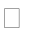 Модуль«Живопись»Цвет как одно из главных средств выражения в изобразительном искусстве. Навыки работы гуашью в условиях урока. Краски «гуашь», кисти, бумага цветная и белая.Три основных цвета. Ассоциативные представления, связанные с каждым цветом. Навыки смешения красок и получение нового цвета.Эмоциональнаявыразительностьцвета,способывыражениенастроения в изображаемом сюжете.Живописное изображение разных цветков по представлению и восприятию. Развитие навыков работы гуашью. Эмоциональная выразительность цвета.Тематическая композиция «Времена года». Контрастные цветовые состояния времён года. Живопись (гуашь), аппликация или смешанная техника.Техника монотипии. Представления о симметрии. Развитие воображения.Модуль«Скульптура»Изображение в объёме. Приёмы работы с пластилином; дощечка, стек, тряпочка.Лепка зверушек из цельной формы (черепашки, ёжика,зайчика, птички и др.). Приёмы вытягивания, вдавливания, сгибания, скручивания.Лепка игрушки, характерной для одного из наиболее известных народных художественных промыслов (дымковская или каргопольская игрушка или по выбору учителя с учётом местных промыслов).Бумажная пластика. Овладение первичными приёмами надрезания, закручивания, складывания.Объёмнаяаппликацияизбумагиикартона.Модуль«Декоративно-прикладноеискусство»Узоры в природе. Наблюдение узоров в живой природе (в условиях урока на основе фотографий). Эмоционально-эстетическое восприятие объектов действительности. Ассоциативное сопоставление с орнаментами в предметах декоративно-прикладного искусства.Узоры и орнаменты, создаваемые людьми, и разнообразие их видов. Орнаменты геометрические и растительные. Декоративная композиция в круге или в полосе.Представления о симметрии и наблюдение её в природе. Последовательное ведение работы над изображением бабочки по представлению, использование линии симметрии при составлении узора крыльев.Орнамент, характерный для игрушек одного из наиболее известных народных художественных промыслов: дымковская или каргопольская игрушка (или по выбору учителя с учётом местных промыслов).Дизайнпредмета:изготовлениенаряднойупаковкипутёмскладывания бумаги и аппликации.Оригами— создание игрушки для новогодней ёлки. Приёмы складывания бумаги.Модуль«Архитектура»Наблюдениеразнообразныхархитектурныхзданийвокружающеммире (по фотографиям), обсуждение особенностей и составных частей зданий.Освоение приёмов конструирования из бумаги. Складывание объёмных простыхгеометрическихтел.Овладениеприёмамисклеивания,надрезания и вырезания деталей; использование приёма симметрии.Макетирование (или аппликация) пространственной среды сказочного города из бумаги, картона или пластилина.Модуль«Восприятиепроизведенийискусства»Восприятиепроизведенийдетскоготворчества. Обсуждениесюжетного и эмоционального содержания детских работ.Художественное наблюдение окружающего мира природы и предметной среды жизни человека в зависимости от поставленной аналитической и эстетической задачи наблюдения (установки).Рассматриваниеиллюстрацийдетскойкнигина основесодержательных установок учителя в соответствии с изучаемой темой.Знакомство с картиной, в которой ярко выражено эмоциональное состояние,илискартиной,написаннойнасказочныйсюжет(произведения В. М. Васнецова, М. А. Врубеля и другие по выбору учителя).Художник и зритель. Освоение зрительских умений на основе получаемых знаний и творческих практических задач — установок наблюдения. Ассоциации из личного опыта учащихся и оценка эмоционального содержания произведений.Модуль«Азбукацифровойграфики»Фотографирование мелких деталей природы, выражение ярких зрительных впечатлений.Обсуждение в условиях урока ученических фотографий, соответствующих изучаемой теме.КЛАСС(34ч)Модуль«Графика»Ритм линий. Выразительность линии. Художественные материалы для линейного рисунка и их свойства. Развитие навыков линейного рисунка.Пастельимелки—особенностиивыразительныесвойстваграфических материалов, приёмы работы.Ритм пятен: освоение основ композиции. Расположение пятна на плоскостилиста:сгущение,разброс,доминанта,равновесие,спокойствиеи движение.Пропорции— соотношение частей и целого. Развитие аналитических навыков видения пропорций. Выразительные свойства пропорций (на основе рисунков птиц).Рисунок с натуры простого предмета. Расположение предмета на листе бумаги. Определение формы предмета. Соотношение частей предмета. Светлые и тёмные части предмета, тень под предметом. Штриховка. Умение внимательно рассматривать и анализировать форму натурного предмета.Графическийрисунокживотногосактивнымвыражениемегохарактера. Аналитическое рассматривание графических произведений анималистического жанра.Модуль«Живопись»Цвета основные и составные. Развитие навыков смешивания красок и полученияновогоцвета. Приёмы работы гуашью. Разныйхарактер мазков и движений кистью. Пастозное, плотное и прозрачное нанесение краски.Акварельиеёсвойства.Акварельныекисти.Приёмыработы акварелью. Цвет тёплый и холодный — цветовой контраст.Цвет тёмный и светлый (тональные отношения). Затемнение цвета с помощью тёмной краски и осветление цвета. Эмоциональная выразительность цветовых состояний и отношений.Цвет открытый— звонкий и приглушённый, тихий. Эмоциональная выразительность цвета.Изображениеприроды(моря)вразныхконтрастных состояниях погоды исоответствующихцветовыхсостояниях(туман,нежноеутро,гроза,буря, ветер — по выбору учителя). Произведения И. К. Айвазовского.Изображение сказочного персонажа с ярко выраженным характером (образ мужской или женский).Модуль«Скульптура»Лепка из пластилины или глины игрушки — сказочного животного по мотивам выбранного художественного народного промысла (филимоновская игрушка, дымковский петух, каргопольский Полкан и другие по выбору учителя с учётом местных промыслов). Способ лепки в соответствии с традициями промысла.Лепка животных (кошка, собака, медвежонок и др.) с передачей характерной пластики движения. Соблюдение цельности формы, её преобразование и добавление деталей.Изображение движения и статики в скульптуре: лепка из пластилина тяжёлой, неповоротливой и лёгкой, стремительной формы.Модуль«Декоративно-прикладноеискусство»Наблюдениеузороввприроде(наосновефотографийвусловияхурока): снежинки,паутинки,росаналистьяхидр.Ассоциативноесопоставлениес орнаментами в предметах декоративно-прикладного искусства (кружево, вышивка, ювелирные изделия и др.).Рисунок геометрического орнамента кружева или вышивки. Декоративнаякомпозиция.Ритмпятенвдекоративнойаппликации. Поделки из подручных нехудожественных материалов.Декоративные	изображения	животных	в	игрушках	народных промыслов;филимоновские,дымковские,каргопольскиеигрушки(и другиеповыборуучителяс учётом местныххудожественныхпромыслов). Декородеждычеловека.Разнообразиеукрашений.Традиционные народныеженскиеи мужскиеукрашения.Назначениеукрашений иихрольв жизнилюдей.Модуль«Архитектура»Конструирование из бумаги. Приёмы работы с полосой бумаги, разные варианты складывания, закручивания, надрезания. Макетирование пространства детской площадки.Построение игрового сказочного города из бумаги (на основе сворачивания геометрических тел— параллелепипедов разной высоты, цилиндров с прорезями и наклейками); завивание, скручивание и складываниеполоскибумаги(например, гармошкой).Образ здания. Памятники отечественной или западноевропейской архитектуры с ярко выраженным характером здания. Рисунок дома для доброго или злого сказочного персонажа (иллюстрация сказки по выбору учителя).Модуль«Восприятиепроизведенийискусства»Восприятиепроизведенийдетскоготворчества. Обсуждениесюжетного и эмоционального содержания детских работ.Художественное наблюдение природы и красивых природных деталей, анализихконструкциииэмоциональноговоздействия.Сопоставлениеихс рукотворными произведениями.Восприятие орнаментальных произведений прикладного искусства (кружево, шитьё, резьба и роспись и др.).Восприятиепроизведенийживописисактивным выражениемцветового состояния в природе. Произведения И. И. Левитана, А. И. Куинджи, Н. П. Крымова.Восприятие произведений анималистического жанра в графике (произведения В. В. Ватагина, Е. И. Чарушина и др.) и в скульптуре (произведения В. В. Ватагина). Наблюдение животных с точки зрения их пропорций, характера движения, пластики.Модуль«Азбукацифровойграфики»Компьютерные средства изображения. Виды линий (в программе Paint или другом графическом редакторе).Компьютерные средства изображения. Работа с геометрическими фигурами. Трансформация и копирование геометрических фигур в программе Paint.Освоениеинструментовтрадиционногорисования(карандаш,кисточка, ластик, заливка и др.) в программе Paint на основе простых сюжетов (например, образ дерева).Освоение инструментов традиционногорисованияв программеPaint на основе темы «Тёплый и холодный цвета» (например, «Горящий костёр в синей ночи», «Перо жар-птицы» и др.).Художественная фотография. Расположение объекта в кадре. Масштаб. Доминанта. Обсуждение в условиях урока ученических фотографий, соответствующих изучаемой теме.КЛАСС(34ч)Модуль«Графика»Эскизы обложки и иллюстраций к детской книге сказок (сказка по выбору). Рисунок буквицы. Макет книги-игрушки. Совмещение изображения и текста. Расположение иллюстраций и текста на развороте книги.Поздравительная открытка. Открытка-пожелание. Композиция открытки: совмещениетекста (шрифта) иизображения. Рисунок открытки или аппликация.Эскизплакатаилиафиши.Совмещениешрифтаиизображения.Особенностикомпозицииплаката.Графические зарисовки карандашами по памяти или на основе наблюденийифотографийархитектурныхдостопримечательностейсвоего города.Транспорт в городе. Рисунки реальных или фантастических машин. Изображениелицачеловека.Строение,пропорции,взаиморасположениечастейлица.Эскиз маски для маскарада: изображение лица — маски персонажа с ярко выраженным характером. Аппликация из цветной бумаги.Модуль«Живопись»Создание сюжетной композиции «В цирке», использование гуаши или карандаша и акварели (по памяти и представлению).Художниквтеатре:эскиззанавеса(илидекорацийсцены)дляспектакля со сказочным сюжетом (сказка по выбору).Тематическая композиция «Праздник в городе». Гуашь по цветной бумаге, возможно совмещение с наклейками в виде коллажа или аппликации.Натюрмортизпростыхпредметовснатурыилипопредставлению.«Натюрморт-автопортрет» из предметов, характеризующих личность ученика.Пейзаж в живописи. Передача в пейзаже состояний в природе. Выбор для изображения времени года, времени дня, характера погоды и особенностей ландшафта (лес или поле, река или озеро); количество и состояние неба в изображении.Портрет человека по памяти и представлению с опорой на натуру. Выражение в портрете (автопортрете) характера человека, особенностей его личности с использованием выразительных возможностей композиционногоразмещениявплоскостилиста,особенностейпропорций и мимики лица, характера цветового решения, сильного или мягкого контраста, включения в композицию дополнительных предметов.Модуль«Скульптура»Создание игрушки из подручного нехудожественного материала, придание ей одушевлённого образа (добавления деталей лепных или из бумаги, ниток или других материалов).Лепка сказочного персонажа на основе сюжета известной сказки или создание этого персонажа путём бумагопластики.Освоение знаний о видах скульптуры (по назначению) и жанрах скульптуры (по сюжету изображения).Лепка эскиза парковой скульптуры. Выражение пластики движения в скульптуре. Работа с пластилином или глиной.Модуль«Декоративно-прикладноеискусство»Приёмы исполнения орнаментов и выполнение эскизов украшения посуды из дерева и глины в традициях народных художественных промыслов Хохломы и Гжели (или в традициях других промыслов по выбору учителя).Эскизы орнаментов для росписи тканей. Раппорт. Трафарет и создание орнамента при помощи печаток или штампов.Эскизы орнамента для росписи платка: симметрия или асимметрия построения композиции, статика и динамика узора, ритмические чередованиямотивов,наличиекомпозиционногоцентра,росписьпоканве. Рассматривание павловопосадских платков.Проектирование (эскизы) декоративных украшений в городе: ажурные ограды, украшения фонарей, скамеек, киосков, подставок для цветов и др.Модуль«Архитектура»Зарисовки исторических памятников и архитектурных достопримечательностей города или села. Работа по наблюдению и по памяти, на основе использования фотографий и образных представлений.Проектирование садово-паркового пространства на плоскости (аппликация,коллаж)иливвидемакетасиспользованиембумаги,картона, пенопласта и других подручных материалов.Графический рисунок (индивидуально) или тематическое панно «Образ моего города» (села) в виде коллективной работы (композиционная склейка-аппликация рисунков зданий и других элементов городского пространства, выполненных индивидуально).Модуль«Восприятиепроизведенийискусства»Иллюстрациивдетскихкнигахидизайндетскойкниги.Рассматривание иобсуждениеиллюстрацийизвестныхроссийскихиллюстраторовдетских книг.Восприятиеобъектов окружающегомира— архитектура, улицы города или села. Памятники архитектуры и архитектурные достопримечательности (по выбору учителя), их значение в современном мире.Виртуальноепутешествие:памятникиархитектурывМосквеи Санкт-Петербурге (обзор памятников по выбору учителя).Художественные музеи. Виртуальные путешествия в художественные музеи: Государственная Третьяковская галерея, Государственный Эрмитаж, Государственный Русский музей, Государственный музей изобразительных искусств имени А. С.Пушкина. Экскурсии в местные художественные музеи и галереи. Виртуальные экскурсии в знаменитые зарубежные художественные музеи (выбор музеев — за учителем). Осознание значимости и увлекательности посещения музеев; посещение знаменитого музея как событие; интерес к коллекции музея и искусству в целом.Знания о видах пространственных искусств: виды определяются по назначению произведений в жизни людей.Жанры в изобразительном искусстве — в живописи, графике, скульптуре— определяются предметом изображения; классификация и сравнениесодержанияпроизведенийсходногосюжета(портреты,пейзажи и др.).Представления о произведениях крупнейших отечественных художников-пейзажистов:И.И.Шишкина,И.И.Левитана, А. К. Саврасова, В. Д. Поленова, А. И. Куинджи, И. К. Айвазовского и др.Представления о произведениях крупнейших отечественных портретистов: В. И. Сурикова, И. Е. Репина, В. А. Серова и др.Модуль«Азбукацифровойграфики»Построение в графическом редакторе различных по эмоциональному восприятию ритмов расположения пятен на плоскости: покой (статика), разныенаправленияиритмыдвижения(собрались,разбежались,догоняют, улетаютит.д.).Вместопятен(геометрическихфигур)могутбытьпростые силуэты машинок, птичек, облаков и др.В графическом редакторе создание рисунка элемента орнамента (паттерна), его копирование, многократное повторение, в том числе с поворотами вокруг оси рисунка, и создание орнамента, в основе которого раппорт. Вариативное создание орнаментов на основе одного и того же элемента.Изображение и изучение мимики лица в программе Paint (или другом графическом редакторе).Совмещение с помощью графического редактора векторного изображения, фотографии и шрифта для создания плаката или поздравительной открытки.Редактирование фотографий в программе Picture Manager: изменение яркости, контраста, насыщенности цвета; обрезка, поворот, отражение.Виртуальные путешествия в главные художественные музеи и музеи местные (по выбору учителя).КЛАСС(34ч)Модуль«Графика»Правила линейной и воздушной перспективы: уменьшение размера изображения по мере удаления от первого плана, смягчения цветового и тонального контрастов.Рисунок фигуры человека: основные пропорции и взаимоотношение частейфигуры,передачадвиженияфигурынаплоскостилиста:бег,ходьба, сидящая и стоящая фигуры.Графическое изображение героев былин, древних легенд, сказок и сказаний разных народов.Изображение города — тематическая графическая композиция; использование карандаша, мелков, фломастеров (смешанная техника).Модуль«Живопись»Красота природы разных климатических зон, создание пейзажных композиций (горный, степной, среднерусский ландшафт).Портретные изображения человека по представлению и наблюдению с разным содержанием: женский или мужской портрет, двойной портрет матери и ребёнка, портрет пожилого человека, детский портрет или автопортрет, портрет персонажа по представлению (из выбранной культурной эпохи).Тематические многофигурные композиции: коллективно созданные панно-аппликацииизиндивидуальныхрисунковивырезанныхперсонажей натемыпраздниковнародовмираиливкачествеиллюстрацийксказками легендам.Модуль«Скульптура»Знакомство со скульптурными памятниками героям и мемориальными комплексами.Созданиеэскизапамятниканародномугерою.Работаспластилиномили глиной. Выражение значительности, трагизма и победительной силы.Модуль«Декоративно-прикладноеискусство»Орнаменты разных народов. Подчинённость орнамента форме и назначению предмета, в художественной обработке которого он применяется. Особенности символов и изобразительных мотивов в орнаментах разныхнародов. Орнаменты вархитектуре,на тканях,одежде, предметах быта и др.Мотивыиназначениерусскихнародныхорнаментов.Деревяннаярезьба и роспись, украшение наличников и других элементов избы, вышивка, декор головных уборов и др.Орнаментальное украшение каменной архитектуры в памятниках русской культуры, каменная резьба, росписи стен, изразцы.Народныйкостюм. Русскийнародныйпраздничныйкостюм,символы и оберегивегодекоре.Головныеуборы.Особенностимужскойодежды разныхсословий,связьукрашениякостюмамужчинысродомегозанятий.Женскийимужскойкостюмывтрадицияхразныхнародов.Своеобразие одежды разных эпох и культур.Модуль«Архитектура»Конструкция традиционных народных жилищ, их связь с окружающей природой: дома из дерева, глины, камня; юрта иеё устройство(каркасный дом); изображение традиционных жилищ.Деревянная изба, её конструкция и декор. Моделирование избы из бумаги или изображение на плоскости в технике аппликации её фасада и традиционного декора. Понимание тесной связи красоты и пользы, функционального и декоративного в архитектуре традиционного жилого деревянного дома. Разные виды изб и надворных построек.Конструкция и изображение здания каменного собора: свод, нефы, закомары,глава,купол.Рольсобораворганизациижизнидревнегогорода, собор как архитектурная доминанта.Традиции архитектурной конструкции храмовых построек разных народов. Изображение типичной конструкции зданий: древнегреческий храм, готический или романский собор, мечеть, пагода.Освоение образа и структуры архитектурного пространства древнерусского города. Крепостные стены и башни, торг, посад, главный собор. Красота и мудрость в организации города, жизнь в городе.Понимание значения для современных людей сохранения культурного наследия.Модуль«Восприятиепроизведенийискусства»ПроизведенияВ.М.Васнецова,Б.М.Кустодиева,А.М.Васнецова,В.И. Сурикова, К. А. Коровина, А. Г. Венецианова, А. П. Рябушкина, И. Я. Билибина на темы истории и традиций русской отечественной культуры.Примерыпроизведенийвеликих европейских художников: Леонардода Винчи, Рафаэля, Рембрандта, Пикассо (и других по выбору учителя).Памятники древнерусского каменного зодчества: Московский Кремль, Новгородский детинец, Псковский кром, Казанский кремль (и другие с учётом местных архитектурных комплексов, в том числе монастырских). Памятники русского деревянного зодчества. Архитектурный комплекс на островеКижи.Художественная культура разных эпох и народов. Представления об архитектурных, декоративных и изобразительных произведениях в культуреДревней Греции, других культур Древнегомира. Архитектурные памятники Западной Европы Средних веков и эпохи Возрождения. Произведения предметно-пространственной культуры, составляющие истоки, основания национальных культур в современном мире.Памятники национальным героям. Памятник К. Минину и Д. Пожарскому скульптора И. П. Мартоса в Москве. Мемориальные ансамбли:МогилаНеизвестногоСолдатавМоскве;памятник-ансамбль«Героям Сталинградской битвы» на Мамаевом кургане (и другие по выбору учителя).Модуль«Азбукацифровойграфики»Изображение и освоение в программе Paint правил линейной и воздушной перспективы: изображение линии горизонта и точки схода, перспективных сокращений, цветовых и тональных изменений.Моделирование в графическом редакторе с помощью инструментов геометрических фигур конструкции традиционного крестьянского деревянного дома (избы) и различных вариантов его устройства. Моделирование конструкции разных видов традиционных жилищ разных народов (юрта, каркасный дом и др., в том числе с учётом местных традиций).Моделирование в графическом редакторе с помощью инструментов геометрических фигур конструкций храмовых зданий разных культур: каменный православный собор, готический или романский собор, пагода, мечеть.Построениевграфическомредактореспомощьюгеометрическихфигур илиналинейнойосновепропорцийфигурычеловека,изображениеразличных фаз движения. Создание анимации схематического движения человека (при соответствующих технических условиях).Анимация простого движения нарисованной фигурки: загрузить две фазы движения фигурки в виртуальный редактор GIF-анимации и сохранить простое повторяющееся движение своего рисунка.Создание компьютерной презентации в программе PowerPoint на тему архитектуры, декоративного и изобразительного искусства выбранной эпохи или национальной культуры.Виртуальные тематические путешествия по художественным музеям мира.ПЛАНИРУЕМЫЕ РЕЗУЛЬТАТЫ ОСВОЕНИЯ УЧЕБНОГОПРЕДМЕТА«ИЗОБРАЗИТЕЛЬНОЕ ИСКУССТВО»НАУРОВНЕНАЧАЛЬНОГООБЩЕГООБРАЗОВАНИЯЛИЧНОСТНЫЕРЕЗУЛЬТАТЫВ центре примерной программы по изобразительному искусству в соответствии с ФГОС начального образования находится личностное развитие обучающихся, приобщение их к российским традиционным духовным ценностям, а также социализация личности.Программа призвана обеспечить достижение обучающимися личностных результатов:уважения и ценностного отношения к своей Родине — России; ценностно-смысловыеориентациииустановки,отражающиеиндивидуально-личностные позиции и социально значимые личностные качества;духовно-нравственноеразвитиеобучающихся;мотивацию к познанию и обучению, готовность к саморазвитию и активному участию в социально-значимой деятельности;позитивныйопытучастиявтворческойдеятельности;интерес к произведениям искусства и литературы, построенным на принципах нравственности и гуманизма, уважительного отношения и интереса к культурным традициям и творчеству своего и других народов.Патриотическое воспитание осуществляется через освоение школьникамисодержаниятрадицийотечественнойкультуры, выраженной в её архитектуре, народном, декоративно-прикладном и изобразительном искусстве. Урок искусства воспитывает патриотизм не в декларативной форме, а в процессе восприятия и освоения в личной художественной деятельности конкретных знаний о красоте и мудрости, заложенных в культурных традициях.Гражданское воспитание формируется через развитие чувства личной причастности к жизни общества и созидающих качеств личности, приобщение обучающихся к ценностям отечественной и мировой культуры. Учебный предмет способствует пониманию особенностейжизни разных народов и красоты национальных эстетических идеалов. Коллективныетворческиеработысоздаютусловиядляразныхформхудожественно-творческой деятельности, способствуют пониманию другого человека, становлению чувства личной ответственности.Духовно-нравственноевоспитаниеявляетсястержнемхудожественного развития обучающегося, приобщения его к искусству как сфере, концентрирующей в себе духовно-нравственного поиск человечества. Учебныезаданиянаправленынаразвитиевнутреннегомираобучающегося и воспитание его эмоционально-образной, чувственной сферы. Занятия искусством помогают школьнику обрести социально значимые знания. Развитие творческих способностей способствует росту самосознания, осознания себя как личности и члена общества.Эстетическоевоспитание—важнейшийкомпонентиусловиеразвития социально значимых отношений обучающихся, формирования представлений о прекрасном и безобразном, о высоком и низком. Эстетическое воспитание способствует формированию ценностных ориентацийшкольниковвотношениикокружающимлюдям,встремлении к их пониманию, а такжев отношении к семье, природе, труду, искусству, культурномунаследию.Ценности познавательной деятельности воспитываются как эмоциональноокрашенныйинтерескжизнилюдейиприроды.Происходит этов процессеразвитиянавыков восприятияихудожественнойрефлексии своих наблюдений в художественно-творческой деятельности. Навыки исследовательской деятельности развиваются при выполнении заданий культурно-исторической направленности.Экологическое	воспитание	происходит	в	процессе художественно-эстетического наблюдения природы и её образа в произведениях искусства. Формирование эстетических чувств способствует активному неприятию действий, приносящих вред окружающей среде.Трудовое воспитание осуществляется в процессе личной художественно-творческой работы по освоению художественных материалов и удовлетворения от создания реального, практического продукта. Воспитываются стремление достичь результат, упорство, творческая инициатива, понимание эстетики трудовой деятельности. Важны также умения сотрудничать с одноклассниками, работать в команде, выполнять коллективную работу— обязательные требования к определённым заданиям по программе.МЕТАПРЕДМЕТНЫЕРЕЗУЛЬТАТЫОвладениеуниверсальнымипознавательнымидействиямиПространственныепредставленияисенсорныеспособности:характеризоватьформупредмета,конструкции;выявлять доминантные черты (характерные особенности) в визуальном образе;сравниватьплоскостныеипространственныеобъектыпозаданным основаниям;находитьассоциативныесвязимеждувизуальнымиобразамиразных форм и предметов;сопоставлять части и целое в видимом образе, предмете, конструкции; анализироватьпропорциональныеотношениячастейвнутрицелогоипредметовмеждусобой;обобщатьформусоставнойконструкции;выявлять и анализировать ритмические отношения впространстве и в изображении (визуальном образе) на установленных основаниях;абстрагировать образ реальности при построении плоской композиции; соотносить	тональные	отношения	(тёмное—	светлое)	впространственныхиплоскостныхобъектах;выявлятьианализироватьэмоциональноевоздействиецветовыхотношений в пространственной среде и плоскостном изображении.Базовыелогическиеиисследовательскиедействия:проявлять исследовательские,экспериментальные действия в процессе освоения выразительных свойств различныххудожественных материалов; проявлять	творческие	экспериментальные	действия	в	процессесамостоятельноговыполненияхудожественныхзаданий;проявлять исследовательские и аналитические действия на основе определённых учебных установок в процессе восприятия произведений изобразительного искусства, архитектуры и продуктов детского художественного творчества;использовать наблюдения для получения информации об особенностях объектов и состояния природы, предметного мира человека, городской среды;анализировать и оценивать с позиций эстетических категорий явления природы и предметно-пространственную среду жизни человека;формулировать выводы, соответствующие эстетическим,аналитическим и другим учебным установкам по результатам проведённого наблюдения;использовать	знаково-символические	средства	для	составления орнаментов и декоративных композиций;классифицировать произведения искусства по видам и, соответственно, по назначению в жизни людей;классифицироватьпроизведенияизобразительногоискусствапожанрам в качестве инструмента анализа содержания произведений;ставитьииспользоватьвопросыкакисследовательскийинструмент познания.Работас информацией:использоватьэлектронныеобразовательныересурсы;уметь работать с электронными учебниками и учебными пособиями; выбиратьисточникдляполученияинформации:поисковыесистемыИнтернета,	цифровые	электронные	средства,	справочники, художественные альбомы и детские книги;анализировать, интерпретировать, обобщать и систематизировать информацию, представленную в произведениях искусства, текстах, таблицах и схемах;самостоятельно готовить информацию на заданную или выбранную тему и представлять её в различных видах: рисунках и эскизах, электронных презентациях;осуществлятьвиртуальныепутешествияпоархитектурнымпамятникам, в отечественные художественные музеи и зарубежные художественные музеи (галереи) на основе установок и квестов, предложенных учителем;соблюдать правила информационной безопасности при работе в сети Интернет.Овладениеуниверсальнымикоммуникативными действиямиОбучающиесядолжныовладетьследующимидействиями:понимать	искусство	в	качестве	особого	языка	общения— межличностного(автор —зритель),междупоколениями,международами; вестидиалогиучаствоватьвдискуссии,проявляяуважительное отношениекоппонентам,сопоставлятьсвоисужденияссуждениями участниковобщения,выявляяикорректноотстаиваясвоипозициивоценкеипониманииобсуждаемогоявления;находить общее решение и разрешать конфликты на основе общих позиций и учёта интересов в процессе совместной художественной деятельности;демонстрировать и объяснять результаты своего творческого, художественного или исследовательского опыта;анализировать произведения детского художественного творчества с позицийих содержанияив соответствии с учебнойзадачей, поставленной учителем;признавать своё и чужое право на ошибку, развивать свои способности сопереживать, понимать намерения и переживания свои и других людей;взаимодействовать, сотрудничать в процессе коллективной работы, принимать цель совместной деятельности и строить действия по её достижению, договариваться, выполнять поручения, подчиняться, ответственноотноситьсяксвоейзадачеподостижениюобщегорезультата.ОвладениеуниверсальнымирегулятивнымидействиямиОбучающиесядолжныовладетьследующимидействиями:внимательно относиться и выполнять учебные задачи, поставленные учителем;соблюдать последовательность учебных действий при выполнении задания;уметь организовывать своё рабочее место для практической работы, сохраняя порядок в окружающем пространстве и бережно относясь к используемым материалам;соотносить свои действия с планируемыми результатами, осуществлять контроль своей деятельности в процессе достижения результата.ПРЕДМЕТНЫЕРЕЗУЛЬТАТЫПредметные результаты сформулированы по годам обучения на основе модульного построения содержания в соответствии с Приложением № 8 к Федеральному государственному образовательному стандарту начального общегообразования,утверждённомуприказомМинистерствапросвещения Российской Федерации.КЛАССМодуль«Графика»Осваивать навыки применения свойств простых графических материалов в самостоятельной творческой работе в условиях урока.Приобретать первичный опыт в создании графического рисунка на основе знакомства со средствами изобразительного языка.Приобретать опыт аналитического наблюдения формы предмета, опыт обобщения и геометризации наблюдаемой формы как основы обучения рисунку.Приобретать опыт создания рисунка простого (плоского) предмета с натуры.Учиться анализировать соотношения пропорций, визуально сравнивать пространственные величины.Приобретать первичные знания и навыки композиционного расположения изображения на листе.Уметь выбирать вертикальный или горизонтальный формат листа для выполнения соответствующих задач рисунка.Воспринимать учебную задачу, поставленную учителем, и решать её в своей практической художественной деятельности.Уметь обсуждать результаты своей практической работы и работы товарищей с позиций соответствия их поставленной учебной задаче, с позиций выраженного в рисунке содержания и графических средств его выражения (в рамках программного материала).Модуль«Живопись»Осваиватьнавыкиработыкрасками«гуашь»вусловияхурока.Знатьтриосновныхцвета;обсуждатьиназыватьассоциативные представления, которые рождает каждый цвет.Осознаватьэмоциональноезвучаниецветаиуметьформулировать своё мнение с опорой на опыт жизненных ассоциаций.Приобретатьопытэкспериментирования,исследованиярезультатов смешения красок и получения нового цвета.Веститворческуюработуназаданнуютемусопоройназрительные впечатления, организованные педагогом.Модуль«Скульптура»Приобретать опыт аналитического наблюдения, поиска выразительных образныхобъёмныхформвприроде(облака,камни,коряги,формыплодов и др.).Осваивать первичные приёмы лепки из пластилина, приобретать представления о целостной форме в объёмном изображении.Овладевать первичными навыками бумагопластики — создания объёмных форм из бумаги путём её складывания, надрезания, закручивания и др.Модуль«Декоративно-прикладноеискусство»Уметь рассматривать и эстетически характеризовать различные примеры узоров в природе (в условиях урока на основе фотографий); приводить примеры, сопоставлять и искать ассоциации с орнаментами в произведениях декоративно-прикладного искусства.Различать виды орнаментов по изобразительным мотивам: растительные, геометрические, анималистические.Учиться использовать правила симметрии в своей художественной деятельности.Приобретатьопытсозданияорнаментальнойдекоративной композиции (стилизованной: декоративный цветок или птица).Приобретатьзнанияозначениииназначенииукрашенийвжизнилюдей. Приобретатьпредставленияоглиняныхигрушкахотечественных народных	художественных	промыслов	(дымковская,	каргопольская игрушкиилиповыборуучителясучётомместныхпромыслов)иопыт практической	художественной	деятельности	по	мотивам	игрушкивыбранногопромысла.Иметь опыт и соответствующие возрасту навыки подготовки и оформления общего праздника.Модуль«Архитектура»Рассматривать различные произведения архитектуры в окружающем мире(пофотографиямвусловияхурока);анализироватьихарактеризовать особенности и составные части рассматриваемых зданий.Осваивать приёмы конструирования из бумаги, складывания объёмных простых геометрических тел.Приобретатьопытпространственногомакетирования(сказочныйгород) в форме коллективной игровой деятельности.Приобретать представления о конструктивной основе любого предмета и первичные навыки анализа его строения.Модуль«Восприятиепроизведенийискусства»Приобретать умения рассматривать, анализировать детские рисунки с позицийихсодержанияисюжета,настроения,композиции(расположения на листе), цвета, а также соответствия учебной задаче, поставленной учителем.Приобретать опыт эстетического наблюдения природы на основе эмоциональных впечатлений с учётом учебных задач и визуальной установки учителя.Приобретать опыт художественного наблюдения предметной среды жизни человека в зависимости от поставленной аналитической и эстетической задачи (установки).Осваивать опыт эстетического восприятия и аналитического наблюдения архитектурных построек.Осваивать опыт эстетического, эмоционального общения со станковой картиной, понимать значение зрительских умений и специальных знаний; приобретать опыт восприятия картин со сказочным сюжетом (В. М. Васнецова, М. А. Врубеля и других художников по выбору учителя), а также произведений сярко выраженным эмоциональным настроением (например, натюрморты В. Ван Гога или А. Матисса).Осваивать новый опыт восприятия художественных иллюстраций в детских книгах и отношения к ним в соответствии с учебной установкой.Модуль«Азбукацифровойграфики»Приобретать опыт создания фотографий с целью эстетического и целенаправленного наблюдения природы.Приобретатьопытобсужденияфотографийсточкизрениятого, скакой целью сделан снимок, насколько значимо его содержание и какова композиция в кадре.КЛАССМодуль«Графика»Осваивать особенности и приёмы работы новыми графическими художественными материалами; осваивать выразительные свойства твёрдых, сухих, мягких и жидких графических материалов.Приобретать навыки изображения на основе разной по характеру и способу наложения линии.Овладевать понятием «ритм» и навыками ритмической организации изображения как необходимой композиционной основы выражения содержания.Осваивать навык визуального сравнения пространственных величин, приобретатьумениясоотноситьпропорцииврисункахптициживотных(с опорой на зрительские впечатления и анализ).Приобретатьумениевестирисунокснатуры,видетьпропорцииобъекта, расположение его в пространстве; располагать изображение на листе, соблюдая этапы ведения рисунка, осваивая навык штриховки.Модуль«Живопись»Осваивать навыки работы цветом, навыки смешения красок, пастозное плотноеипрозрачноенанесениекраски;осваиватьразныйхарактермазков и движений кистью, навыки создания выразительной фактуры и кроющие качества гуаши.Приобретатьопытработыакварельнойкраскойипониматьособенности работы прозрачной краской.Знать названия основных и составных цветов и способы получения разных оттенков составного цвета.Различать и сравнивать тёмные и светлые оттенки цвета; осваивать смешение цветных красок с белой и чёрной (для изменения их тона).Знать о делении цветов на тёплые и холодные; уметь различать и сравнивать тёплые и холодные оттенки цвета.Осваивать эмоциональную выразительность цвета: цвет звонкий и яркий, радостный; цвет мягкий, «глухой» и мрачный и др.Приобретать опыт создания пейзажей, передающих разные состояния погоды (туман, грозу и др.) на основе изменения тонального звучания цвета; приобретать опыт передачи разного цветового состояния моря.Уметь в изображении сказочных персонажей выразить их характер (герои сказок добрые и злые, нежные и грозные); обсуждать, объяснять, какими художественными средствами удалось показать характер сказочных персонажей.Модуль«Скульптура»Познакомиться с традиционными игрушками одного из народных художественных промыслов; освоить приёмы и последовательность лепки игрушки в традициях выбранного промысла; выполнить в технике лепки фигуркусказочногозверяпомотивам традицийвыбранногопромысла(повыбору:филимоновская,абашевская,каргопольская,дымковскаяигрушки или с учётом местных промыслов).Знать об изменениях скульптурногообразапри осмотре произведения с разных сторон.Приобретать в процессе лепки из пластилина опыт передачи движения цельной лепной формы и разного характера движения этой формы (изображения зверушки).Модуль«Декоративно-прикладноеискусство»Рассматривать, анализировать и эстетически оценивать разнообразие форм в природе, воспринимаемых как узоры.Сравнивать, сопоставлять природные явления — узоры (капли, снежинки, паутинки, роса налистьях, серёжкивовремяцветениядеревьев и др.)— с рукотворными произведениями декоративного искусства (кружево, шитьё, ювелирные изделия и др.).Приобретать опыт выполнения эскиза геометрического орнамента кружева или вышивки на основе природных мотивов.Осваивать приёмы орнаментального оформления сказочных глиняных зверушек, созданных по мотивам народного художественного промысла (по выбору: филимоновская, абашевская, каргопольская, дымковская игрушки или с учётом местных промыслов).Приобретать	опыт	преобразования	бытовых	подручных нехудожественных материалов вхудожественныеизображения и поделки. Рассматривать,анализировать,сравниватьукрашениячеловекана примерах	иллюстраций		к	народным		сказкам		лучших художников-иллюстраторов (например, И. Я. Билибина), когда украшения нетолько соответствуютнароднымтрадициям,но ивыражают характер персонажа;учитьсяпонимать,чтоукрашениячеловекарассказываютонём,выявляютособенностиегохарактера,егопредставленияокрасоте.Приобретатьопытвыполнениякраскамирисунковукрашенийнародных былинных персонажей.Модуль«Архитектура»Осваиватьприёмысозданияобъёмныхпредметовизбумагииобъёмного декорирования предметов из бумаги.Участвовать в коллективной работе по построению из бумаги пространственного макета сказочного города или детской площадки.Рассматривать, характеризовать конструкцию архитектурных строений (по фотографиям в условиях урока), указывая составные части и их пропорциональные соотношения.Осваивать понимание образа здания, то есть его эмоционального воздействия.Рассматривать, приводить примеры и обсуждать вид разных жилищ, домиковсказочныхгероеввиллюстрацияхизвестныххудожниковдетской книги, развивая фантазию и внимание к архитектурным постройкам.Приобретать опыт сочинения и изображения жилья для разных по своему характеру героев литературных и народных сказок.Модуль«Восприятиепроизведенийискусства»Обсуждать примеры детского художественного творчества с точки зрения выражения в них содержания, настроения, расположения изображения в листе, цвета и других средств художественной выразительности, а также ответа на поставленную учебную задачу.Осваивать и развивать умения вести эстетическое наблюдение явлений природы, а также потребность в таком наблюдении.Приобретать опыт эстетического наблюдения и художественного анализа произведений декоративного искусства и их орнаментальной организации(кружево, шитьё, резьба иросписьподеревуиткани, чеканка и др.).Приобретать опыт восприятия, эстетического анализа произведений отечественныххудожников-пейзажистов(И.И.Левитана,И.И.Шишкина, И. К. Айвазовского, А. И. Куинджи, Н. П.Крымова и других по выбору учителя), а также художников-анималистов (В. В.Ватагина, Е. И. Чарушина и других по выбору учителя).Приобретать опыт восприятия, эстетического анализа произведений живописи западноевропейских художников с активным, ярким выражением настроения (В. Ван Гога, К. Моне, А. Матисса и других по выбору учителя).Знать имена и узнавать наиболее известные произведения художников И.И.Левитана,И.И.Шишкина,И.К.Айвазовского,В.М.Васнецова,В.В. Ватагина, Е. И. Чарушина (и других по выбору учителя).Модуль«Азбукацифровойграфики»Осваиватьвозможности изображения спомощью разных видов линий в программе Paint (или другом графическом редакторе).Осваивать приёмы трансформации и копирования геометрических фигурвпрограммеPaint,атакжепостроенияизнихпростыхрисунковили орнаментов.Осваивать в компьютерном редакторе (например, Paint) инструменты и техники— карандаш, кисточка, ластик, заливка и др. — и создавать простые рисунки или композиции (например, образ дерева).Осваивать композиционное построение кадра при фотографировании: расположение объекта в кадре, масштаб, доминанта.Участвовать в обсуждении композиционного построения кадра в фотографии.КЛАССМодуль«Графика»Приобретать представление о художественном оформлении книги, о дизайнекниги,многообразииформдетскихкниг,о работе художников-иллюстраторов.Получать опыт создания эскиза книжки-игрушки на выбранный сюжет: рисунок обложки с соединением шрифта (текста) и изображения, рисунок заглавной буквицы, создание иллюстраций, размещение текста и иллюстраций на развороте.Узнавать	обискусствешрифта	иобразных	(изобразительных) возможностях надписи, оработе художника над шрифтовой композицией.Создавать	практическуютворческуюработу —поздравительную  открытку, совмещая в ней шрифт и изображение.Узнаватьоработехудожниковнадплакатамииафишами.Выполнятьтворческуюкомпозицию —эскизафишиквыбранному спектаклю или фильму.Узнавать основные пропорции лицачеловека,взаимное расположение частей лица.Приобретатьопытрисованияпортрета(лица)человека.Создавать маскусказочного персонажа с ярко выраженным характером лица (для карнавала или спектакля).Модуль«Живопись»Осваивать приёмы создания живописной композиции (натюрморта) по наблюдению натуры или по представлению.Рассматривать, эстетически анализировать сюжет и композицию, эмоциональное настроение в натюрмортах известных отечественных художников.Приобретать опыт создания творческой живописной работы — натюрмортасярковыраженнымнастроениемили«натюрморта-автопортрета».Изображатькраскамипортретчеловекасопоройнанатуруилипо представлению.Создаватьпейзаж,передаваявнёмактивноесостояниеприроды. Приобрести представление о деятельности художника в театре.Создатькраскамиэскиззанавесаилиэскиздекорацийквыбранному сюжету.Познакомитьсясработойхудожниковпооформлениюпраздников.Выполнить тематическую композицию «Праздник в городе»на основе наблюдений, по памяти и по представлению.Модуль«Скульптура»Приобрести опыт творческой работы: лепка сказочного персонажа на основе сюжета известной сказки (или создание этого персонажа в технике бумагопластики, по выбору учителя).Учиться создавать игрушку из подручного нехудожественного материалапутёмдобавлениякнейнеобходимыхдеталейитемсамым«одушевленияобраза».Узнавать о видах скульптуры: скульптурные памятники, парковая скульптура, мелкая пластика, рельеф (виды рельефа).Приобретатьопытлепкиэскизапарковойскульптуры.Модуль«Декоративно-прикладноеискусство»Узнавать о создании глиняной и деревянной посуды: народные художественные промыслы Гжель и Хохлома.Знакомиться с приёмами исполнения традиционных орнаментов, украшающих посуду Гжели и Хохломы; осваивать простые кистевые приёмы, свойственные этим промыслам; выполнить эскизы орнаментов, украшающих посуду (по мотивам выбранного художественного промысла).Узнатьосетчатыхвидахорнаментовиихприменениивросписитканей, стен и др.; уметь рассуждать с опорой на зрительный материал о видах симметрии в сетчатом орнаменте.Осваивать навыки создания орнаментов при помощи штампов и трафаретов.Получить опыт создания композиции орнамента в квадрате (в качестве эскиза росписи женского платка).Модуль«Архитектура»Выполнить зарисовки или творческие рисунки по памяти и по представлению на тему исторических памятников или архитектурных достопримечательностей своего города.Создать эскиз макета паркового пространства или участвовать в коллективной работе по созданию такого макета.Создать в виде рисунков или объёмных аппликаций из цветной бумаги эскизы разнообразных малых архитектурных форм, наполняющих городское пространство.Придумать и нарисовать (или выполнить в технике бумагопластики) транспортное средство.Выполнитьтворческийрисунок—создатьобразсвоегогородаилисела или участвовать в коллективной работе по созданию образа своего города или села (в виде коллажа).Модуль«Восприятиепроизведенийискусства»Рассматриватьиобсуждатьсодержаниеработыхудожника,ценностнои эстетически относиться к иллюстрациям известных отечественных художников детских книг, получая различную визуально-образную информацию; знать имена нескольких художников детской книги.Рассматриватьианализироватьархитектурныепостройки своегогорода (села),характерныеособенностиулициплощадей,выделятьцентральныепо архитектуре здания и обсуждать их архитектурные особенности; приобретать представления, аналитический и эмоциональный опыт восприятия наиболее известных памятников архитектуры Москвы иСанкт-Петербурга (для жителей регионов на основе фотографий, телепередач и виртуальных путешествий), уметь обсуждать увиденные памятники.Знать и уметь объяснять назначениеосновных видов пространственных искусств:изобразительныхвидовискусства —живописи,графики,скульптуры;	архитектуры,	дизайна,	декоративно-прикладных	видов искусства,атакжедеятельностихудожникавкино,втеатре,напразднике.Знать и уметь называть основные жанры живописи, графики и скульптуры, определяемые предметом изображения.Знать имена крупнейших отечественных художников-пейзажистов: И. И. Шишкина, И. И. Левитана, А. К. Саврасова, В. Д.Поленова, А. И. Куинджи, И. К. Айвазовского и других (по выбору учителя), приобретать представления об их произведениях.Осуществлять виртуальные интерактивные путешествия в художественные музеи, участвовать в исследовательских квестах, в обсуждении впечатлений от виртуальных путешествий.Знатьименакрупнейшихотечественныхпортретистов: В. И. Сурикова, И. Е. Репина, В. А. Серова и других (по выборуучителя), приобретать представления об их произведениях.Понимать значение музеев и называть, указывать, где находятся и чему посвящены их коллекции: Государственная Третьяковская галерея, Государственный Эрмитаж, Государственный Русский музей, Государственный музей изобразительных искусств имени А. С. Пушкина.Знать,чтовРоссиимногозамечательныххудожественныхмузеев,иметь представление о коллекциях своих региональных музеев.Модуль«Азбукацифровойграфики»Осваивать приёмы работы в графическом редакторе с линиями, геометрическими фигурами, инструментами традиционного рисования.Применять получаемые навыки для усвоения определённых учебных тем, например: исследования свойств ритма и построения ритмических композиций, составления орнаментов путём различных повторений рисунка узора, простого повторения (раппорт), экспериментируя на свойствах симметрии; создание паттернов.Осваиватьспомощьюсозданиясхемылицачеловекаегоконструкциюи пропорции; осваивать с помощью графического редактора схематическое изменение мимики лица.Осваивать приёмы соединения шрифта и векторного изображения при создании поздравительных открыток, афиши и др.Осваивать приёмы редактирования цифровых фотографий с помощью компьютерной программы Picture Manager (или другой): изменение яркости, контраста и насыщенности цвета; обрезка изображения, поворот, отражение.Осуществлять виртуальные путешествия в отечественные художественные музеи и, возможно, знаменитые зарубежные художественные музеи на основе установок и квестов, предложенных учителем.КЛАССМодуль«Графика»Осваивать правилалинейной и воздушной перспективы и применять их в своей практической творческой деятельности.Изучать основные пропорции фигуры человека, пропорциональные отношения отдельных частей фигуры и учиться применять эти знания в своих рисунках.Приобретать представление о традиционных одеждахразных народов и представлениеокрасотечеловекавразныхкультурах;применятьэтизнания в изображении персонажей сказаний и легенд или просто представителей народов разных культур.Создаватьзарисовкипамятниковотечественнойимировойархитектуры.Модуль«Живопись»Выполнять живописное изображение пейзажей разных климатических зон (пейзаж гор, пейзаж степной или пустынной зоны, пейзаж, типичный для среднерусской природы).Передавать визображениинародныепредставленияокрасотечеловека, создаватьобразженщиныврусскомнародномкостюмеиобразмужчиныв народном костюме.Приобретать опыт создания портретов женских и мужских, портрета пожилого человека, детского портрета или автопортрета, портрета персонажа (по представлению из выбранной культурной эпохи).Создаватьдвойнойпортрет(например,портретматерииребёнка).Приобретать опыт создания композиции на тему «Древнерусский город».Участвовать в коллективной творческой работе по созданию композиционного панно (аппликации из индивидуальных рисунков) на темы народных праздников (русского народного праздника и традиционных праздников у разных народов), вкоторых выражается обобщённый образ национальной культуры.Модуль«Скульптура»Лепкаизпластилинаэскизапамятникавыбранномугероюилиучастиев коллективнойразработкепроектамакетамемориальногокомплекса(работа	выполняется	после	освоения	собранного	материала	о мемориальных комплексах, существующих в нашей стране).Модуль«Декоративно-прикладноеискусство»Исследовать и делать зарисовки особенностей, характерных для орнаментовразныхнародовилиисторическихэпох(особенностисимволов и стилизованных мотивов); показать в рисунках традиции использования орнаментов в архитектуре, одежде, оформлении предметов быта уразных народов, в разные эпохи.Изучить и показать в практической творческой работе орнаменты, традиционные мотивы и символы русской народной культуры (в деревяннойрезьбеиросписиподереву,вышивке,декореголовныхуборов, орнаментах, которые характерны для предметов быта).Получить представления о красоте русского народного костюма и головных женских уборов, особенностях мужской одежды разных сословий, а также о связи украшения костюма мужчины с родом его занятий и положением в обществе.Познакомиться с женским и мужским костюмами в традициях разных народов, со своеобразием одежды в разных культурах и в разные эпохи.Модуль«Архитектура»Получить представлениеоконструкции традиционныхжилищ уразных народов, об их связи с окружающей природой.Познакомиться с конструкцией избы— традиционного деревянного жилого дома— и надворных построек; уметь строить из бумаги или изображать конструкцию избы; понимать и уметь объяснять тесную связь декора (украшений) избы с функциональным значением тех же деталей: единство красоты и пользы.Иметь представления о конструктивных особенностях переносного жилища — юрты.Иметь знания, уметь объяснять и изображать традиционную конструкцию здания каменного древнерусского храма; знать примеры наиболеезначительныхдревнерусскихсоборовигдеонинаходятся;иметь представление о красоте и конструктивных особенностях памятников русского деревянного зодчества.Иметь представления об устройстве и красоте древнерусского города, его архитектурном устройстве и жизни в нём людей.Знать основные конструктивные черты древнегреческого храма, уметь его изобразить; иметь общее, целостное образное представление о древнегреческой культуре.Иметь представление об основных характерных чертах храмовых сооружений, характерных для разных культур: готический (романский) собор в европейских городах, буддийская пагода, мусульманская мечеть; уметь изображать их.Понимать и уметь объяснять, в чём заключается значимость для современных людей сохранения архитектурных памятников и исторического образа своей и мировой культуры.Модуль«Восприятиепроизведенийискусства»Формировать восприятие произведений искусства на темы истории и традицийрусскойотечественнойкультуры(произведенияВ.М.Васнецова, А. М. Васнецова, Б. М. Кустодиева, В. И. Сурикова, К. А. Коровина, А. Г. Венецианова, А. П.Рябушкина, И. Я. Билибина и других по выбору учителя).Иметь образные представления о каменном древнерусском зодчестве (Московский Кремль, Новгородский детинец, Псковский кром, Казанский кремльидругиесучётомместныхархитектурныхкомплексов,втомчисле монастырских), о памятниках русского деревянного зодчества (архитектурный комплекс на острове Кижи).Узнавать соборы Московского Кремля, Софийский собор в Великом Новгороде, храм Покрова на Нерли.Уметь называть и объяснять содержание памятника К. Минину и Д. Пожарскому скульптора И. П. Мартоса в Москве.Знать и узнавать основные памятники наиболеезначимыхмемориальных ансамблей и уметь объяснять их особое значение в жизни людей (мемориальные ансамбли: Могила Неизвестного Солдата в Москве; памятник-ансамбль«ГероямСталинградскойбитвы»наМамаевомкургане;«Воин-освободитель» вберлинском Трептов-парке; Пискарёвский мемориал в Санкт-Петербурге и другие по выбору учителя); знать о правилах поведения при посещении мемориальных памятников.Иметь представления об архитектурных, декоративных и изобразительных произведениях в культуре Древней Греции, других культурахДревнегомира, втом числеДревнегоВостока; уметь обсуждать эти произведения.Узнавать, различать общий вид и представлять основные компоненты конструкцииготических(романских)соборов;знатьособенностиархитектурного устройства мусульманских мечетей; иметь представление об архитектурном своеобразии здания буддийской пагоды.Приводить примеры произведений великих европейских художников: Леонардо да Винчи, Рафаэля, Рембрандта, Пикассо и других (по выбору учителя).Модуль«Азбукацифровойграфики»Осваивать правила линейной и воздушной перспективы с помощью графических изображений и их варьирования в компьютерной программе Paint: изображение линии горизонта и точки схода, перспективных сокращений, цветовых и тональных изменений.Моделировать в графическом редакторе с помощью инструментов геометрических фигур конструкцию традиционного крестьянского деревянного дома (избы) и различные варианты его устройства.Использовать поисковую систему для знакомства с разными видами деревянного дома на основе избы и традициями и её украшений.Осваивать строение юрты, моделируя её конструкцию в графическом редакторе с помощью инструментов геометрических фигур, находить в поисковойсистемеразнообразныемоделиюрты,еёукрашения,внешнийи внутренний вид юрты.Моделировать в графическом редакторе с помощью инструментов геометрических фигур конструкции храмовых зданий разных культур (каменный православный собор сзакомарами, сосводами-нефами, главой, куполом; готический или романский собор; пагода; мечеть).Построить пропорции фигуры человека в графическом редакторе с помощью геометрических фигур или на линейной основе; изобразить различные фазы движения, двигая части фигуры (при соответствующих технических условиях создать анимацию схематического движения человека).Освоить анимацию простого повторяющегося движения изображения в виртуальном редакторе GIF-анимации.Освоить и проводить компьютерные презентации в программе PowerPointпотемамизучаемогоматериала,собираявпоисковыхсистемах нужный материал, или на основе собственных фотографий и фотографий своих рисунков; делать шрифтовые надписи наиболее важных определений, названий, положений, которые надо помнить и знать.Совершатьвиртуальныетематическиепутешествияпохудожественным музеям мира.2.1.8. МУЗЫКАПримерная рабочая программа помузыке на уровне начального общего образования составлена на основе «Требований к результатам освоения основной образовательной программы», представленных в Федеральном государственном образовательном стандарте начального общего образования, с учётом распределённых по модулям проверяемых требованийкрезультатам освоения основной образовательнойпрограммы начального общего образования, а также на основе характеристики планируемых результатов духовно-нравственного развития, воспитания и социализации обучающихся, представленной в Примерной программе воспитания (одобрено решением ФУМО от 02.06.2020). Программа разработана с учётом актуальных целей и задач обучения и воспитания, развития обучающихся и условий, необходимых для достижения личностных, метапредметных и предметных результатов при освоении предметной области «Искусство» (Музыка).ПОЯСНИТЕЛЬНАЯЗАПИСКАОБЩАЯХАРАКТЕРИСТИКАУЧЕБНОГОПРЕДМЕТА«МУЗЫКА»Музыка является неотъемлемой частью культурного наследия, универсальным способом коммуникации. Особенно важна музыка для становления личности младшего школьника — как способ, форма и опыт самовыражения и естественного радостного мировосприятия.В течение периода начального общего музыкального образования необходимо заложить основы будущей музыкальной культуры личности, сформировать представления о многообразии проявлений музыкального искусства в жизни современного человека и общества. Поэтому в содержании образования должны быть представлены различные пласты музыкального искусства: фольклор, классическая, современная музыка, в том числе наиболее достойные образцы массовой музыкальной культуры (джаз,эстрада,музыкакиноидр.).Приэтомнаиболееэффективнойформой освоения музыкального искусства является практическое музицирование— пение, игра на доступных музыкальных инструментах, различные формы музыкального движения. В ходе активной музыкальной деятельности происходитпостепенноеосвоениеэлементовмузыкальногоязыка,пониманиеосновныхжанровыхособенностей,принциповиформразвития музыки.Программа предусматривает знакомство обучающихся с некоторым количествомявлений,фактовмузыкальнойкультуры(знаниемузыкальных произведений, фамилий композиторов и исполнителей, специальной терминологии ит. п.). Однако этот уровень содержания обучения не является главным. Значительно более важным является формирование эстетических потребностей, проживаниеиосознаниетех особых мыслейи чувств, состояний, отношений к жизни, самому себе, другим людям, которыенесётвсебемузыкакак«искусствоинтонируемогосмысла» (Б. В. Асафьев).Свойственная музыкальномувосприятию идентификация с лирическим героемпроизведения(В. В. Медушевский)являетсяуникальным психологическим механизмом для формирования мировоззрения ребёнка опосредованнымнедирективнымпутём.Поэтомуключевыммоментомпри составлении программы является отбор репертуара, который должен сочетать всебетакиекачества,какдоступность, высокийхудожественный уровень, соответствие системе базовых национальных ценностей.Одним из наиболее важных направлений музыкального воспитания является развитие эмоционального интеллекта обучающихся. Через опыт чувственного восприятия и художественного исполнения музыки формируется эмоциональная осознанность, рефлексивная установка личности в целом.Особая роль ворганизации музыкальныхзанятий младших школьников принадлежит игровым формам деятельности, которые рассматриваются как широкий спектр конкретных приёмов и методов, внутренне присущих самому искусству— от традиционных фольклорных игр и театрализованных представлений к звуковым импровизациям, направленным на освоение жанровых особенностей, элементов музыкального языка, композиционных принципов.Примерная рабочая программа разработана с целью оказания методической помощи учителю музыки в создании рабочей программы по учебному предмету «Музыка». Она позволит учителю:реализоватьвпроцессепреподаваниямузыкисовременныеподходык формированию личностных, метапредметных и предметных результатов обучения, сформулированных в Федеральном государственном образовательном стандарте основного общего образования;определить и структурировать планируемые результаты обучения и содержание учебного предмета «Музыка» по годам обучения в соответствии с ФГОС НОО (утв. приказом Министерства образования и наукиРФ от17декабря2010г.№1897,сизменениямиидополнениями от29 декабря2014 г.,31 декабря2015г.,11декабря2020 г.);Примерной основной образовательной программой основного общего образования (в редакциипротокола№1/20от04.02.2020федерального учебно-методического объединения по общему образованию); Примерной программойвоспитания(одобренарешениемфедерального учебно-методического объединения по общему образованию, протокол от 2 июня 2020 г. № 2/20);разработать календарно-тематическое планирование с учётом особенностей конкретного региона, образовательной организации, класса, используя рекомендованное в рабочей программе примерное распределениеучебноговременинаизучениеопределённогораздела/темы, а такжепредложенныеосновныевиды учебнойдеятельностидляосвоения учебного материала.ЦЕЛИИЗАДАЧИИЗУЧЕНИЯУЧЕБНОГОПРЕДМЕТА«МУЗЫКА»Музыка жизненно необходима для полноценного развития младших школьников. Признание самоценности творческого развития человека, уникального вклада искусства в образование и воспитание делает неприменимыми критерии утилитарности.Основная цель реализации программы— воспитание музыкальной культуры как части всей духовной культуры обучающихся. Основным содержанием музыкального обучения и воспитания является личный и коллективный опыт проживания и осознания специфического комплекса эмоций, чувств, образов, идей, порождаемых ситуациями эстетического восприятия (постижение мира через переживание, самовыражение через творчество, духовно-нравственное становление, воспитание чуткости к внутреннему миру другого человека через опыт сотворчества и сопереживания).Впроцессеконкретизацииучебныхцелейихреализацияосуществляется по следующим направлениям:становление системы ценностей обучающихся в единстве эмоциональной и познавательной сферы;развитие потребности в общении с произведениями искусства, осознание значения музыкального искусства как универсального языка общения, художественного отражения многообразия жизни;формирование творческих способностей ребёнка, развитие внутренней мотивации к музицированию.Важнейшимизадачамивначальнойшколеявляются:Формирование эмоционально-ценностной отзывчивости на прекрасное в жизни и в искусстве.Формирование позитивного взгляда на окружающий мир, гармонизация взаимодействия с природой, обществом, самим собой через доступные формы музицирования.Формирование культуры осознанного восприятия музыкальных образов. Приобщение к общечеловеческим духовным ценностям через собственный внутренний опыт эмоционального переживания.Развитие эмоционального интеллекта в единстве с другими познавательными и регулятивными универсальными учебными действиями. Развитие ассоциативного мышления и продуктивного воображения.Овладение предметными умениями и навыками в различных видах практического музицирования. Введение ребёнка в искусство через разнообразие видов музыкальной деятельности, в том числе:а)Слушание(воспитаниеграмотногослушателя);б)Исполнение(пение,игранадоступныхмузыкальныхинструментах); в) Сочинение (элементы импровизации, композиции, аранжировки);г) Музыкальное движение (пластическое интонирование, танец, двигательное моделирование и др.);д)Исследовательскиеитворческиепроекты.Изучениезакономерностеймузыкальногоискусства:интонационнаяи жанровая природа музыки, основные выразительные средства, элементы музыкального языка.Воспитание уважения к цивилизационному наследию России; присвоение интонационно-образного строя отечественной музыкальной культуры.Расширение кругозора, воспитание любознательности, интереса к музыкальной культуре других стран, культур, времён и народов.МЕСТОУЧЕБНОГОПРЕДМЕТА«МУЗЫКА»ВУЧЕБНОМ ПЛАНЕВ соответствии с Федеральным государственным образовательным стандартом начального общего образования учебный предмет «Музыка» входит в предметную область «Искусство», является обязательным для изучения и преподаётся в начальной школе с 1 по 4 класс включительно.Программа составлена на основе модульного принципа построения учебного материала и допускает вариативный подход к очерёдности изучения модулей, принципам компоновки учебных тем, форм и методов освоения содержания.Содержание предмета «Музыка» структурно представлено восемью модулями (тематическими линиями), обеспечивающими преемственность с образовательной программой дошкольного и основного общего образования, непрерывность изученияпредметаиобразовательнойобласти«Искусство»напротяжениивсегокурсашкольногообучения: модуль № 1 «Музыкальная грамота»;модуль№2«НароднаямузыкаРоссии»; модуль № 3 «Музыка народов мира»; модуль № 4 «Духовная музыка»;модуль № 5 «Классическая музыка»;модуль№6«Современнаямузыкальнаякультура»; модуль № 7 «Музыка театра и кино»;модуль№8«Музыкавжизничеловека».Предлагаемые варианты тематического планирования могут служить примерным образцом при составлении рабочих программ по предмету. Образовательная организация может выбрать один из них либо самостоятельно разработать и утвердить иной вариант тематического планирования, в том числе сучётом возможностей внеурочной и внеклассной деятельности, эстетического компонента Программы воспитания образовательной организации. При этом необходимо руководствоваться принципом регулярности занятий и равномерности учебной нагрузки, которая должна составлять не менее 1 академического часавнеделю. Общееколичество—неменее135часов(33 часав1классе и по 34 часа в год во 2—4 классах).При разработке рабочей программы по предмету «Музыка» образовательная организация вправе использовать возможности сетевого взаимодействия, в том числе с организациями системы дополнительного образованиядетей,учреждениямикультуры,организациями культурно-досуговой сферы (театры, музеи, творческие союзы).Изучениепредмета«Музыка»предполагаетактивнуюсоциокультурную деятельность обучающихся, участие в музыкальных праздниках, конкурсах, концертах, театрализованных действиях, в том числе основанных на межпредметных связях с такими дисциплинами образовательнойпрограммы,как«Изобразительноеискусство»,«Литературное чтение», «Окружающий мир», «Основы религиозной культуры и светской этики», «Иностранный язык» и дрСОДЕРЖАНИЕУЧЕБНОГОПРЕДМЕТА«МУЗЫКА»Mодуль№1«Музыкальнаяграмота»Данный модуль является вспомогательным и не может изучаться в отрыве от других модулей. Освоение музыкальной грамоты не является самоцелью и всегда подчиняется задачам освоения исполнительского, в первую очередь певческого репертуара, а также задачам воспитания грамотного слушателя. Распределение ключевых тем модуля в рамках календарно-тематического планирования возможно по арочному принципу либо на регулярной основе по 5—10 минут на каждом уроке. Новые понятия и навыки после их освоения не исключаются из учебной деятельности, а используются в качестве актуального знания, практического багажа при организации работы над следующим музыкальным материалом.Модуль№2«Народная музыка России»Данный модуль является одним из наиболее значимых. Цели воспитания национальной и гражданской идентичности, а также принцип «вхождения в музыку от родного порога» предполагают, что отправной точкой для освоения всего богатства и разнообразия музыки должна быть музыкальная культура родного края, своего народа, других народов нашей страны. Необходимо обеспечить глубокое и содержательное освоение основ традиционного фольклора, отталкиваясь в первую очередь от материнского и детского фольклора, календарных обрядов и праздников. Особое внимание необходимо уделить подлинному, аутентичномузвучанию народной музыки, научить детейотличатьнастоящуюнароднуюмузыкуотэстрадныхшоу-программ, эксплуатирующихфольклорныйколорит.Модуль№3«Музыканародовмира»Данный модуль является продолжением и дополнением модуля «Народная музыка России». «Между музыкой моего народа и музыкой других народов нет непереходимых границ» — тезис, выдвинутый Д. Б. Кабалевским во второй половине ХХ века, остаётся по-прежнему актуальным. Интонационная и жанровая близость русского, украинского и белорусского фольклора, межнациональные семьи с кавказскими, среднеазиатскими корнями — это реальная картина культурного разнообразия, сохраняющегося в современной России.Не менее важным фактором является принципиальная многомерность современной культуры, вбирающей в себя национальные традиции и стили народов всего мира. Изучение данного модуля в начальной школе соответствует не только современному облику музыкального искусства, но и принципиальным установкам концепции базовых национальных ценностей. Пониманиеи принятиечерез освоениепроизведений искусства — наиболееэффективный способ предупреждения этнических и расовых предрассудков, воспитания уважения к представителям других народов и религий.Модуль№4«Духовная музыка»Музыкальная культура Европы и России на протяжении нескольких столетий была представлена тремя главными направлениями— музыкой народной, духовной и светской. В рамках религиозной культуры были созданы подлинные шедевры музыкального искусства. Изучение данного модуля поддерживает баланс, позволяет в рамках календарно-тематического планирования представить обучающимся максимально широкую сферу бытования музыкальногоискусства (варианты№1, 3). Однакознакомствосотдельными произведениями, шедеврамидуховной музыки возможно и в рамках изучения других модулей (вариант № 2).Модуль№5«Классическаямузыка»Данныймодульявляетсяоднимизважнейших.Шедеврымировоймузыкальнойклассикисоставляютзолотойфонд музыкальнойкультуры.Проверенныевременемобразцыкамерныхисимфоническихсочиненийпозволяютраскрыть перед обучающимися богатую палитру мыслей и чувств, воплощённую в звуках музыкальным гением великих композиторов, воспитывать их музыкальный вкус на подлинно художественных произведениях.Модуль№6«Современнаямузыкальнаякультура»Наряду с важнейшими сферами музыкальной культуры (музыка народная, духовная и светская), сформировавшимися в прошлые столетия, правомерно выделить в отдельный пласт современную музыку. Объективнойсложностьювданномслучаеявляетсявычленениеявлений,персоналийипроизведений,действительно достойныхвнимания,тех,которыенезабудутсячерезнескольколеткакслучайноевеяниемоды.Впонятие«современная музыка» входит широкий круг явлений (от академического авангарда до фри-джаза, от эмбиента до рэпаит. д.),длявосприятиякоторыхтребуетсяспецифическийиразнообразныймузыкальныйопыт.Поэтомув начальной школе необходимо заложить основы для последующего развития в данном направлении. Помимо указанных в модуле тематических блоков, существенным вкладом в такую подготовку является разучивание и исполнение песен современных композиторов, написанных современным музыкальным языком. При этом необходимо удерживать баланс между современностью песни и её доступностью детскому восприятию, соблюдать критерии отбора материала с учётом требований художественного вкуса, эстетичного вокально-хорового звучания.Модуль№7«Музыкатеатраикино»Модуль «Музыка театра и кино» тесно переплетается с модулем «Классическая музыка», может стыковаться по ряду произведений с модулями «Современная музыка» (мюзикл), «Музыка в жизни человека» (музыкальные портреты, музыка о войне).Для данного модуля особенно актуально сочетание различных видов урочной и внеурочной деятельности, таких как театрализованные постановки силами обучающихся, посещение музыкальных театров, коллективный просмотр фильмов.Модуль№ 8«Музыкав жизничеловека»Главное содержание данного модуля сосредоточено вокруг рефлексивного исследования обучающимися психологической связи музыкального искусства и внутреннего мира человека. Основным результатом его освоения являетсяразвитиеэмоциональногоинтеллекташкольников,расширениеспектрапереживаемыхчувствиихоттенков, осознание собственных душевных движений, способность к сопереживанию как при восприятии произведений искусства, так и в непосредственном общении с другими людьми. Формы бытования музыки, типичный комплекс выразительных средств музыкальных жанров выступают как обобщённые жизненные ситуации, порождающие различные чувства и настроения. Сверхзадача модуля— воспитание чувства прекрасного, пробуждение и развитие эстетических потребностей.ПЛАНИРУЕМЫЕРЕЗУЛЬТАТЫОСВОЕНИЯ УЧЕБНОГО ПРЕДМЕТА «МУЗЫКА»НАУРОВНЕ НАЧАЛЬНОГО ОБЩЕГО ОБРАЗОВАНИЯСпецифика эстетического содержания предмета «Музыка» обусловливает тесное взаимодействие, смысловое единство трёх групп результатов: личностных, метапредметных и предметных.ЛИЧНОСТНЫЕРЕЗУЛЬТАТЫЛичностные результаты освоения рабочей программы по музыке для начального общего образования достигаются во взаимодействии учебнойивоспитательнойработы, урочнойивнеурочнойдеятельности. Они должны отражать готовность обучающихся руководствоваться системой позитивных ценностных ориентаций, в том числе в части:Гражданско-патриотическоговоспитания:осознание российской гражданской идентичности; знание Гимна России и традиций его исполнения, уважение музыкальных символов и традиций республик Российской Федерации; проявление интереса к освоению музыкальных традиций своего края, музыкальной культуры народов России; уважение к достижениям отечественных мастеров культуры; стремление участвовать в творческой жизни своей школы, города, республики.Духовно-нравственноговоспитания:признание индивидуальности каждого человека; проявление сопереживания, уважения и доброжелательности; готовность придерживаться принципов взаимопомощи и творческого сотрудничества в процессе непосредственной музыкальной и учебной деятельности.Эстетическоговоспитания:восприимчивость к различным видам искусства, музыкальным традициям и творчеству своего и других народов; умение видеть прекрасное в жизни, наслаждаться красотой; стремление к самовыражению в разных видах искусства.Ценностинаучногопознания:первоначальные представления о единстве и особенностях художественнойинаучнойкартинымира;познавательныеинтересы,активность,инициативность,любознательностьисамостоятельностьв познании.Физического воспитания, формирования культуры здоровья и эмоционального благополучия:соблюдение правил здорового и безопасного (для себя и других людей)образажизнивокружающейсреде;бережноеотношениекфизиологическим системам организма, задействованным в музыкально-исполнительской деятельности (дыхание, артикуляция, музыкальный слух, голос); профилактика умственного и физического утомления с использованием возможностей музыкотерапии.Трудовоговоспитания:установка на посильное активное участие в практической деятельности; трудолюбие в учёбе, настойчивость в достижении поставленных целей; интерес к практическому изучению профессий в сфере культуры и искусства; уважение к труду и результатам трудовой деятельности.Экологическоговоспитания:бережное отношение к природе; неприятие действий, приносящих ей вред.МЕТАПРЕДМЕТНЫЕРЕЗУЛЬТАТЫМетапредметные результаты освоения основной образовательной программы, формируемые при изучении предмета «Музыка»:ОвладениеуниверсальнымипознавательнымидействиямиБазовыелогическиедействия:сравнивать музыкальные звуки, звуковые сочетания, произведения, жанры; устанавливать основания для сравнения, объединять элементы музыкального звучания по определённому признаку;определять существенный признак для классификации, классифицировать предложенные объекты (музыкальные инструменты, элементы музыкального языка, произведения, исполнительские составы и др.);находить закономерности и противоречия в рассматриваемых явлениях музыкального искусства, сведениях и наблюдениях за звучащим музыкальным материалом на основе предложенного учителем алгоритма;выявлять недостаток информации, в том числе слуховой, акустической для решения учебной (практической) задачи на основе предложенного алгоритма;устанавливать причинно-следственные связи в ситуациях музыкального восприятия и исполнения, делать выводы.Базовыеисследовательскиедействия:на основе предложенных учителем вопросов определять разрыв между реальным и желательным состоянием музыкальных явлений,втомчислевотношениисобственныхмузыкально-исполнительских навыков;спомощьюучителяформулироватьцельвыполнениявокальныхи слуховых упражнений, планироватьизменениярезультатов своей музыкальной деятельности, ситуации совместногомузицирования;сравнивать несколько вариантов решения творческой, исполнительской задачи, выбирать наиболее подходящий (на основе предложенных критериев);проводить по предложенному плану опыт, несложное исследование поустановлению особенностей предмета изучения и связей между музыкальными объектами и явлениями (часть — целое, причина — следствие);формулировать выводы и подкреплять их доказательствами на основе результатов проведённого наблюдения (в том числе в форме двигательного моделирования, звукового эксперимента, классификации, сравнения, исследования);прогнозировать возможное развитие музыкального процесса, эволюции культурных явлений в различных условиях.Работа с информацией:выбиратьисточникполученияинформации;согласно заданному алгоритму находить в предложенном источнике информацию, представленную в явном виде;распознавать достоверную и недостоверную информацию самостоятельно или на основании предложенного учителем способа её проверки;соблюдать с помощью взрослых (учителей, родителей (законных представителей) обучающихся) правила информационной безопасности при поиске информации в сети Интернет;анализировать текстовую, видео-, графическую, звуковую, информацию в соответствии с учебной задачей;анализировать музыкальные тексты (акустические и нотные) по предложенному учителем алгоритму;самостоятельно создавать схемы, таблицы для представления информации.Овладениеуниверсальнымикоммуникативными действиямиНевербальнаякоммуникация:восприниматьмузыкукакспецифическуюформуобщениялюдей, стремиться понять эмоционально-образное содержание музыкального высказывания;выступать перед публикой в качестве исполнителя музыки (соло или в коллективе);передавать в собственном исполнении музыки художественное содержание, выражать настроение, чувства, личное отношение к исполняемомупроизведению;осознанно пользоваться интонационной выразительностью в обыденной речи, понимать культурные нормы и значение интонации в повседневном общении.Вербальнаякоммуникация:восприниматьиформулироватьсуждения,выражатьэмоциив соответствии с целями и условиями общения в знакомой среде;проявлятьуважительноеотношениексобеседнику,соблюдать правила ведения диалога и дискуссии;признаватьвозможностьсуществованияразныхточекзрения;корректноиаргументированновысказыватьсвоёмнение;строитьречевоевысказываниевсоответствииспоставленной задачей;создавать устные и письменные тексты (описание,рассуждение, повествование);готовитьнебольшиепубличныевыступления;подбирать иллюстративный материал (рисунки, фото, плакаты) к текстувыступления.Совместнаядеятельность(сотрудничество):стремитьсякобъединениюусилий,эмоциональнойэмпатиив ситуациях совместного восприятия, исполнения музыки;переключатьсямеждуразличнымиформамиколлективной,групповойииндивидуальнойработыприрешенииконкретнойпроблемы, выбирать наиболее эффективные формы взаимодействия при решении поставленной задачи;формулировать краткосрочные и долгосрочные цели (индивидуальные с учётом участия в коллективных задачах) в стандартной (типовой) ситуации на основе предложенного формата планирования, распределения промежуточных шагов и сроков;принимать цель совместной деятельности, коллективно строить действия по её достижению: распределять роли, договариваться, обсуждать процесс и результат совместной работы; проявлять готовность руководить, выполнять поручения, подчиняться;ответственновыполнятьсвоючастьработы;оцениватьсвойвклад в общий результат;выполнять совместные проектные, творческие задания с опорой на предложенные образцы.ОвладениеуниверсальнымирегулятивнымидействиямиСамоорганизация:планироватьдействияпорешению учебнойзадачидляполучения результата;выстраиватьпоследовательностьвыбранныхдействий. Самоконтроль:устанавливатьпричиныуспеха/неудачучебнойдеятельности;корректироватьсвоиучебныедействиядляпреодоленияошибок.Овладение системой универсальных учебных регулятивныхдействий обеспечивает формирование смысловых установок личности (внутренняя позиция личности) и жизненных навыков личности (управления собой, самодисциплины, устойчивогоповедения,эмоциональногодушевногоравновесияит.д.).ПРЕДМЕТНЫЕРЕЗУЛЬТАТЫПредметные результаты характеризуют начальный этап формирования у обучающихся основ музыкальной культуры и проявляютсяв способностикмузыкальнойдеятельности, потребностив регулярном общении с музыкальным искусством, позитивном ценностном отношении к музыке как важному элементу своей жизни.Обучающиеся, освоившие основную образовательную программу по предмету«Музыка»:с интересом занимаются музыкой, любят петь, играть на доступных музыкальных инструментах, умеют слушать серьёзнуюмузыку,знаютправилаповедениявтеатре,концертном зале;сознательно стремятся к развитию своих музыкальных способностей;осознают разнообразие форм и направлений музыкального искусства, могут назвать музыкальные произведения, композиторов, исполнителей, которые им нравятся, аргументировать свой выбор;имеют опыт восприятия, исполнения музыки разных жанров, творческой деятельности в различных смежных видах искусства;с уважением относятся к достижениям отечественной музыкальной культуры;стремятсякрасширениюсвоегомузыкальногокругозора.Предметныерезультаты,формируемыевходеизученияпредмета«Музыка»,сгруппированыпоучебныммодулямидолжныотражать сформированность умений:Модуль№1«Музыкальнаяграмота»:классифицировать звуки: шумовые и музыкальные, длинные, короткие, тихие, громкие, низкие, высокие;различать элементы музыкального языка (темп, тембр, регистр, динамика, ритм,мелодия, аккомпанемент идр.), уметь объяснить значение соответствующих терминов;различатьизобразительныеивыразительныеинтонации,находить признакисходстваиразличиямузыкальныхиречевыхинтонаций;различать на слух принципы развития: повтор, контраст, варьирование;пониматьзначениетермина «музыкальнаяформа»,определятьна слух простые музыкальные формы— двухчастную, трёхчастную и трёхчастную репризную, рондо, вариации;ориентироваться в нотной записи в пределах певческого диапазона;исполнятьисоздаватьразличныеритмическиерисунки;исполнятьпесниспростыммелодическимрисунком.Модуль№2«НароднаямузыкаРоссии»:определять принадлежность музыкальных интонаций, изученных произведений к родному фольклору, русской музыке, народной музыке различных регионов России;определять на слух и называть знакомые народные музыкальные инструменты;группировать народные музыкальные инструменты по принципу звукоизвлечения: духовые, ударные, струнные;определять принадлежность музыкальных произведений и их фрагментов к композиторскому или народному творчеству;различать манеру пения, инструментального исполнения, типы солистов и коллективов — народных и академических;создавать ритмический аккомпанемент на ударных инструментах при исполнении народной песни;исполнять народные произведения различных жанров с сопровождением и без сопровождения;участвовать в коллективной игре/импровизации (вокальной, инструментальной, танцевальной) на основе освоенных фольклорных жанров.Модуль№3«Музыканародов мира»:различать на слух и исполнять произведения народной и композиторской музыки других стран;определять на слух принадлежность народных музыкальных инструментов к группам духовых, струнных, ударно-шумовых инструментов;различать на слух и называть фольклорные элементы музыки разных народов мира в сочинениях профессиональных композиторов (из числа изученных культурно-национальных традиций и жанров);различать и характеризовать фольклорные жанры музыки (песенные, танцевальные), вычленять и называть типичные жанровые признаки.Модуль№4«Духовная музыка»:определять характер, настроение музыкальных произведений духовноймузыки,характеризоватьеёжизненноепредназначение;исполнятьдоступныеобразцыдуховноймузыки;уметь рассказывать об особенностях исполнения, традициях звучания духовной музыки Русской православной церкви (вариативно: других конфессий согласно региональной религиозной традиции).Модуль№5«Классическаямузыка»:различать на слух произведения классической музыки, называть автора и произведение, исполнительский состав;различать и характеризовать простейшие жанры музыки (песня, танец,марш),вычленятьиназыватьтипичныежанровыепризнаки песни, танца и марша в сочинениях композиторов-классиков;различать концертные жанры по особенностям исполнения (камерные и симфонические, вокальные и инструментальные), знать их разновидности, приводить примеры;исполнять (в том числе фрагментарно, отдельными темами) сочинения композиторов-классиков;воспринимать музыку в соответствии с её настроением, характером, осознавать эмоции и чувства, вызванные музыкальным звучанием, уметь кратко описать свои впечатления от музыкального восприятия;характеризовать выразительные средства, использованные композитором для создания музыкального образа;соотносить музыкальные произведения с произведениями живописи, литературы на основесходства настроения, характера, комплекса выразительных средств.Модуль№6«Современнаямузыкальнаякультура»:иметь представление о разнообразии современной музыкальной культуры, стремиться к расширению музыкального кругозора;различать и определять на слух принадлежность музыкальных произведений, исполнительского стиля к различным направлениям современной музыки (в том числе эстрады, мюзикла, джаза и др.);анализировать, называть музыкально-выразительные средства, определяющие основной характер, настроение музыки, сознательно пользоваться музыкально-выразительными средствами при исполнении;исполнять современные музыкальные произведения, соблюдая певческую культуру звука.Модуль№7«Музыкатеатраикино»:определять и называть особенности музыкально-сценических жанров (опера, балет, оперетта, мюзикл);различать отдельные номера музыкального спектакля (ария, хор, увертюра ит. д.), узнавать на слух и называть освоенные музыкальные произведения (фрагменты) и их авторов;различатьвидымузыкальныхколлективов(ансамблей,оркестров, хоров), тембры человеческих голосов и музыкальных инструментов, уметь определять их на слух;отличать черты профессий, связанных с созданием музыкального спектакля, и их роли в творческом процессе: композитор, музыкант, дирижёр, сценарист, режиссёр, хореограф, певец, художник и др.Модуль№8«Музыкав жизничеловека»:исполнять Гимн Российской Федерации, Гимн своей республики, школы, исполнять песни, посвящённые ВеликойОтечественной войне, песни, воспевающие красоту родной природы, выражающие разнообразные эмоции, чувства и настроения;воспринимать музыкальное искусство как отражение многообразия жизни, различать обобщённые жанровые сферы: напевность (лирика), танцевальность и маршевость (связь с движением), декламационность, эпос (связь со словом);осознавать собственные чувства и мысли, эстетические переживания, замечать прекрасное в окружающем мире и в человеке, стремиться к развитию и удовлетворению эстетических потребностей.Каждый модуль состоит из нескольких тематических блоков, с указанием примерного количества учебного времени. Для удобства вариативного распределения в рамках календарно-тематического планирования они имеют буквенную маркировку (А, Б, В, Г). Модульныйпринципдопускаетперестановкублоков(например:А,В,Б, Г); перераспределение количества учебных часов между блоками.Вариативная компоновка тематических блоков позволяет существеннорасширитьформыивидыдеятельностизасчётвнеурочных и внеклассных мероприятий — посещений театров, музеев, концертных залов; работы над исследовательскими и творческими проектами. В таком случае количество часов, отводимых на изучение данной темы, увеличивается за счёт внеурочной деятельности в рамках часов, предусмотренных эстетическим направлением плана внеурочной деятельности образовательной организации (п. 23 ФГОС НОО). Виды деятельности, которые может использовать в том числе (но не исключительно) учитель для планирования внеурочной, внеклассной работы, обозначены в подразделе «На выбор или факультативно».2.1.9 ТЕХНОЛОГИЯПОЯСНИТЕЛЬНАЯЗАПИСКАПрограмма по учебному предмету «Технология» включает: пояснительнуюзаписку,содержаниеобучения,планируемыерезультаты освоения программы учебного предмета, тематическое планирование.Пояснительная записка отражает общие цели и задачи изучения предмета,характеристикупсихологическихпредпосылоккегоизучению младшими школьниками; место в структуре учебного плана, а также подходы к отбору содержания, планируемым результатам и тематическомупланированию.Содержание обучения раскрывается через модули, которые предлагаются для обязательного изучения в каждом классе начальной школы. Приведён перечень универсальных учебных действий — познавательных, коммуникативных и регулятивных, формирование которыхможетбытьдостигнутосредствамиучебногопредмета«Технология» с учётом возрастных особенностей обучающихся начальных классов. В первом и втором классах предлагается пропедевтический уровень формирования УУД, поскольку становление универсальностидействийна этом этапеобучениятольконачинается. В познавательных универсальных учебных действиях выделен специальный раздел «Работа с информацией». С учётом того, что выполнение правил совместной деятельности строится на интеграции регулятивных УУД (определённые волевые усилия, саморегуляция, самоконтроль, проявление терпения и доброжелательности при налаживании отношений) и коммуникативных УУД (способность вербальнымисредствамиустанавливатьвзаимоотношения), ихперечень дан в специальном разделе — «Совместная деятельность».Планируемые результаты включают личностные, метапредметные результаты за период обучения, а также предметные достижения младшего школьника за каждый год обучения в начальной школе.Втематическомпланированииописываетсяпрограммноесодержание по всем разделам (темам) содержания обучения каждого класса, а также раскрываются методы и формы организации обучения и характеристика деятельности, которые целесообразно использовать при изучениитойилиинойтемы.Представленытакжеспособыорганизации дифференцированного обучения.ОБЩАЯХАРАКТЕРИСТИКАУЧЕБНОГОПРЕДМЕТА«ТЕХНОЛОГИЯ»Предлагаемаяпрограммаотражаетвариантконкретизациитребований Федеральногогосударственногообразовательногостандартаначального общего образования по предметной области (предмету) «Технология» и обеспечивает обозначенную в нём содержательную составляющую по данному учебному предмету.В соответствии с требованиями времени и инновационными установками отечественного образования, обозначенными во ФГОС НОО, данная программа обеспечивает реализацию обновлённой концептуальной идеи учебного предмета «Технология». Её особенность состоит в формировании у обучающихся социально ценных качеств, креативностииобщейкультурыличности.Новые социально-экономические условия требуют включения каждого учебного предмета в данный процесс, а уроки технологии обладают большими специфическими резервами для решения данной задачи, особенно на уровне начального образования. В частности, курс технологии обладает возможностями в укреплении фундамента для развития умственной деятельности обучающихся начальных классов.В курсе технологии осуществляется реализация широкого спектра межпредметных связей.Математика— моделирование, выполнение расчётов, вычислений, построение форм с учетом основ геометрии, работа с геометрическими фигурами, телами, именованными числами.Изобразительное искусство— использование средств художественнойвыразительности,законовиправил декоративно-прикладного искусства и дизайна.Окружающий мир — природные формы и конструкции как универсальныйисточникинженерно-художественныхидейдлямастера; природа как источник сырья, этнокультурные традиции.Родной язык — использование важнейших видов речевой деятельности и основных типов учебных текстов в процессе анализа заданий и обсуждения результатов практической деятельности.Литературное чтение — работа с текстами для создания образа, реализуемого в изделии.Важнейшая особенность уроков технологии в начальной школе — предметно-практическая деятельность как необходимая составляющая целостного процесса интеллектуального, а также духовного и нравственного развития обучающихся младшего школьного возраста.Продуктивная предметная деятельность на уроках технологии являетсяосновойформированияпознавательныхспособностейшкольников, стремления активнознакомиться с историей материальной культуры и семейных традиций своего и других народов и уважительного отношения к ним.Занятия продуктивной деятельностью закладывают основу для формирования у обучающихся социально-значимых практических умений и опыта преобразовательной творческой деятельности как предпосылки для успешной социализации личности младшего школьника.На уроках технологии ученики овладевают основами проектной деятельности, которая направлена на развитие творческих черт личности,коммуникабельности,чувстваответственности,уменияискать и использовать информацию.ЦЕЛИИЗУЧЕНИЯУЧЕБНОГОПРЕДМЕТА«ТЕХНОЛОГИЯ»Основной	целью	предмета	является		успешная	социализация обучающихся,формированиеунихфункциональнойграмотностина базеосвоениякультурологическихиконструкторско-технологических знаний (о рукотворноммире и общих правилах его создания врамках исторически	меняющихся	технологий)	и			соответствующих	им практическихумений,представленныхвсодержанииучебногопредмета. Дляреализацииосновнойцелииконцептуальнойидеиданногопредмета	необходимо		решение		системы		приоритетных	задач:образовательных,развивающихивоспитательных.Образовательныезадачикурса:формирование общих представлений о культуре и организации трудовой деятельности как важной части общей культуры человека;становление элементарных базовых знаний и представлений о предметном (рукотворном) мире как результате деятельности человека, его взаимодействии с миром природы, правилах и технологиях создания, исторически развивающихся и современных производствах и профессиях;формированиеосновчертёжно-графическойграмотности,умения работатьспростейшейтехнологическойдокументацией(рисунок, чертёж, эскиз, схема);формирование элементарных знаний и представлений о различных материалах, технологиях их обработки и соответствующих умений.Развивающиезадачи:развитие сенсомоторных процессов, психомоторнойкоординации, глазомера через формирование практических умений;расширение культурного кругозора, развитие способности творческогоиспользованияполученныхзнанийиумений в практической деятельности;развитие познавательных психических процессов и приёмов умственной деятельности посредством включениямыслительных операций в ходе выполнения практических заданий;развитие гибкости и вариативности мышления, способностей к изобретательской деятельности.Воспитательныезадачи:воспитание уважительного отношения к людям труда, к культурным традициям, понимания ценности предшествующих культур, отражённых в материальном мире;развитие социально ценных личностных качеств: организованности, аккуратности, добросовестного и ответственного отношения к работе, взаимопомощи, волевой саморегуляции, активности и инициативности;воспитание интереса и творческого отношения к продуктивной созидательной деятельности, мотивации успеха и достижений, стремления к творческой самореализации;становление экологического сознания, внимательного и вдумчивого отношения к окружающей природе, осознание взаимосвязи рукотворного мира с миром природы;воспитание положительного отношения к коллективному труду, применение правил культуры общения, проявление уважения к взглядам и мнению других людей.МЕСТОУЧЕБНОГОПРЕДМЕТА«ТЕХНОЛОГИЯ»В УЧЕБНОМ ПЛАНЕСогласнотребованиямФГОСобщеечислочасовнаизучениекурса«Технология» в 1—4 классах— 135 (по 1 часу в неделю): 33 часа в 1 классе и по 34 часа во 2—4 классах.По усмотрению образовательной организации это число может быть увеличено за счёт части, формируемой участниками образовательных отношений; например, большое значение имеют итоговые выставки достиженийучащихся,которыетребуютвременидляподготовкиипроведения (с участием самих школьников). То же следует сказать и об организации проектно-исследовательской работы обучающихся.СОДЕРЖАНИЕОБУЧЕНИЯСодержание программы начинается с характеристики основных структурных единиц курса «Технология», которые соответствуютФГОС НОО и являются общими для каждого года обучения. Вместе с тем их содержательное наполнение развивается и обогащается концентрически от класса к классу. При этом учитывается, что собственная логика данного учебного курса не является столь же жёсткой, как в ряде других учебных курсов, в которых порядокизучения тем и их развития требует строгой и единой последовательности. На уроках технологии этот порядок и конкретное наполнение разделов в определённых пределах могут быть более свободными.Основныемодуликурса«Технология»:Технологии,профессииипроизводства.Технологииручнойобработкиматериалов:технологииработысбумагойикартоном;технологииработыспластичнымиматериалами;технологииработысприроднымматериалом;технологииработыстекстильнымиматериалами;технологииработысдругимидоступнымиматериалами1.Конструированиеимоделирование:работас«Конструктором»*2;конструированиеимоделированиеизбумаги,картона,пластичных материалов, природных и текстильных материалов;робототехника*.Информационно-коммуникативныетехнологии*.Другая специфическая черта программы состоит в том, что в общем содержании курса выделенные основные структурные единицы являютсяобязательнымисодержательнымиразделамиавторскихкурсов. Они реализуются на базе освоения обучающимися технологий работы как с обязательными, так и сдополнительными материалами в рамках интегративного подхода и комплексного наполнения учебных тем и творческихпрактик.Современныйвариативныйподходвобразованиипредполагает и предлагает несколько учебно-методических комплектов по курсу «Технология», в которых по-разному строится традиционная линияпредметногосодержания:вразнойпоследовательностиивразном объёме предъявляются для освоения те или иные технологии, на разных видах материалов, изделий. Однако эти различия не являются существенными, так как приводят к единому результату к окончанию начального уровня образования.Ниже по классам представлено примерное содержание основных модулей курса.КЛАСС(33ч)1Технологии,профессииипроизводства(6ч)Природа как источник сырьевых ресурсов и творчества мастеров. Красота и разнообразие природных форм, их передача в изделиях из различных материалов. Наблюдения природы и фантазия мастера — условия создания изделия. Бережное отношение к природе. Общее понятие об изучаемых материалах, их происхождении, разнообразии. Подготовка к работе. Рабочее место, его организация в зависимости от вида работы. Рациональное размещение на рабочем месте материалов и инструментов; поддержание порядка во время работы; уборка по окончании работы. Рациональное и безопасное использование и хранение инструментов.Профессии родных и знакомых. Профессии, связанныес изучаемыми материалами и производствами. Профессии сферы обслуживания.ТрадицииипраздникинародовРоссии,ремёсла,обычаи.Технологииручнойобработкиматериалов(15ч)Бережное,экономноеирациональноеиспользованиеобрабатываемых материалов. Использование конструктивных особенностей материалов при изготовлении изделий.Основные технологические операции ручной обработки материалов: разметкадеталей,выделениедеталей,формообразованиедеталей,сборка изделия, отделка изделия или его деталей. Общее представление.Способыразметкидеталей: наглаз иотруки, пошаблону, полинейке (какнаправляющемуинструментубез откладыванияразмеров) сопорой на рисунки, графическую инструкцию, простейшую схему. Чтение условных графических изображений (называние операций, способов и приёмов работы, последовательности изготовления изделий). Правила экономной и аккуратной разметки. Рациональная разметка и вырезание несколькиходинаковыхдеталейизбумаги.Способысоединениядеталей в изделии: с помощью пластилина, клея, скручивание, сшивание и др. Приёмы и правила аккуратной работы с клеем. Отделка изделия или его деталей (окрашивание, вышивка, аппликация и др.).Подбор соответствующих инструментов и способов обработки материаловвзависимостиотихсвойствивидовизделий.Инструментыи приспособления (ножницы, линейка, игла, гладилка, стека, шаблон и др.), их правильное, рациональное и безопасное использование.Пластические массы, их виды (пластилин, пластика и др.). Приёмы изготовления изделий доступной по сложности формы из них: разметка на глаз, отделение части (стекой, отрыванием), придание формы.Наиболее распространённые виды бумаги. Их общие свойства. Простейшие способы обработки бумаги различных видов: сгибание и складывание, сминание, обрывание, склеивание и др. Резание бумаги ножницами. Правила безопасной работы, передачи и хранения ножниц. Картон.Видыприродныхматериалов(плоские —листьяиобъёмные— орехи,шишки,семена,ветки).Приёмыработысприродными материалами:		подбор	материалов	в	соответствии		с	замыслом, составление	композиции,	соединение		деталей	(приклеивание, склеивание с помощью прокладки, соединение с помощью пластилина). Общее представление о тканях (текстиле),их строениии свойствах.Швейныеинструментыиприспособления(иглы,булавкиидр.). Отмеривание и заправка нитки в иголку, строчка прямого стежка.Использованиедополнительныхотделочныхматериалов.Конструированиеимоделирование(10ч)Простые и объёмные конструкции из разных материалов (пластические массы, бумага, текстиль и др.) и способы их создания. Общее представление о конструкции изделия; детали и части изделия, их взаимное расположение в общей конструкции. Способы соединения деталей в изделиях из разных материалов. Образец, анализ конструкции образцов изделий, изготовление изделий по образцу, рисунку. Конструированиепомодели(наплоскости).Взаимосвязьвыполняемогодействия и результата. Элементарное прогнозирование порядка действий в зависимости от желаемого/необходимого результата; выбор способа работы в зависимости от требуемого результата/замысла.Информационно-коммуникативныетехнологииДемонстрацияучителемготовыхматериаловнаинформационных носителях.Информация.Видыинформации.Универсальныеучебныедействия(пропедевтический уровень)ПознавательныеУУД:ориентироватьсявтерминах,используемыхвтехнологии(в пределах изученного);воспринимать и использовать предложенную инструкцию (устную, графическую);анализировать устройство простых изделий по образцу, рисунку, выделять основные и второстепенные составляющие конструкции;сравнивать отдельные изделия (конструкции), находить сходство и различия в их устройстве.Работасинформацией:воспринимать информацию (представленную в объяснении учителя или в учебнике), использовать её в работе;понимать и анализировать простейшую знаково-символическую информацию (схема, рисунок) и строить работу в соответствии с ней.КоммуникативныеУУД:участвовать в коллективном обсуждении: высказывать собственное мнение, отвечать на вопросы, выполнять правила этики общения: уважительное отношение к одноклассникам, внимание к мнению другого;строитьнесложныевысказывания,сообщенияв устнойформе(по содержанию изученных тем).РегулятивныеУУД:принимать и удерживать в процессе деятельности предложенную учебную задачу;действовать по плану, предложенному учителем, работать с опоройнаграфическуюинструкциюучебника,приниматьучастие в коллективном построении простого плана действий;понимать и принимать критерии оценки качества работы, руководствоватьсяимивпроцессеанализаиоценкивыполненных работ;организовывать свою деятельность: производить подготовку к уроку рабочего места, поддерживать на нём порядок в течение урока, производить необходимую уборку по окончании работы;выполнять несложные действия контроля и оценки по предложенным критериям.Совместнаядеятельность:проявлятьположительное отношениеквключениюв совместную работу, к простым видам сотрудничества;принимать участие в парных, групповых, коллективных видах работы, в процессе изготовления изделий осуществлять элементарное сотрудничество.КЛАСС(34ч)Технологии,профессииипроизводстваРукотворныймир—результаттрудачеловека.Элементарныепредставления об основномпринципесоздания мира вещей:прочность конструкции,удобствоиспользования,эстетическаявыразительность. Средства художественной выразительности (композиция, цвет, тон и др.). Изготовлениеизделийсучётомданногопринципа.Общеепредставление отехнологическомпроцессе:анализустройстваиназначенияизделия; выстраивание	последовательности	практических	действий	и технологических		операций;	подбор	материалов	и	инструментов; экономнаяразметка;обработкасцельюполучения (выделения) деталей, сборка,отделкаизделия;проверкаизделиявдействии,внесение необходимыхдополненийиизменений.Изготовлениеизделийиз различныхматериаловссоблюдениемэтапов технологическогопроцесса. Традицииисовременность.Новаяжизньдревнихпрофессий.Совершенствование их технологических процессов. Мастера и их профессии; правила мастера. Культурные традиции.Элементарная творческая и проектная деятельность (создание замысла, его детализация и воплощение). Несложные коллективные, групповые проекты.ТехнологииручнойобработкиматериаловМногообразиематериалов,их свойств иих практическоеприменение в жизни. Исследование и сравнение элементарных физических, механическихитехнологическихсвойствразличныхматериалов.Выбор материалов по их декоративно-художественным и конструктивным свойствам.Называние и выполнение основных технологических операций ручной обработки материалов в процессе изготовления изделия: разметка деталей (с помощью линейки (угольника, циркуля), формообразование деталей (сгибание, складывание тонкого картона и плотных видов бумаги и др.), сборка изделия (сшивание). Подвижное соединениедеталейизделия.Использованиесоответствующихспособов обработки материалов в зависимости от вида и назначения изделия.Виды условных графических изображений: рисунок, простейший чертёж, эскиз, схема. Чертёжные инструменты — линейка (угольник, циркуль). Их функциональное назначение, конструкция. Приёмы безопасной работы колющими (циркуль) инструментами.Технология обработки бумаги и картона. Назначение линий чертежа (контур, линия разреза, сгиба, выносная, размерная). Чтение условных графическихизображений. Построениепрямоугольникаотдвухпрямых углов (от одного прямого угла). Разметка деталей с опорой на простейший чертёж, эскиз. Изготовление изделий по рисунку, простейшему чертежу или эскизу, схеме. Использование измерений, вычислений и построений для решения практических задач. Сгибание и складывание тонкого картона и плотных видов бумаги — биговка. Подвижное соединение деталей на проволоку, толстую нитку.Технология обработки текстильных материалов. Строение ткани (поперечное и продольное направление нитей). Ткани и нитки растительного происхождения (полученные на основе натурального сырья). Виды ниток (швейные, мулине). Трикотаж, нетканыематериалы (общее представление), его строение и основные свойства. Строчка прямого стежка и её варианты (перевивы, наборы) и/или строчка косого стежкаиеёварианты(крестик,стебельчатая,ёлочка)1.Лекало.Разметкас помощью лекала (простейшей выкройки). Технологическая последовательность изготовления несложного швейного изделия (разметка деталей, выкраивание деталей, отделка деталей, сшивание деталей).КонструированиеимоделированиеОсновныеидополнительныедетали.Общеепредставлениеоправилах создания гармоничной композиции. Симметрия, способы разметки и конструирования симметричных форм.Конструированиеимоделированиеизделийизразличныхматериалов по простейшему чертежу или эскизу. Подвижное соединение деталей конструкции. Внесение элементарных конструктивных изменений и дополнений в изделие.Информационно-коммуникативныетехнологииДемонстрация учителем готовых материалов на информационных носителях*.Поискинформации.Интернеткакисточникинформации.УниверсальныеучебныедействияПознавательныеУУД:ориентироватьсяв	терминах,используемых	втехнологии (в пределах изученного);выполнятьработувсоответствиисобразцом,инструкцией, устной или письменной;выполнять действия анализа и синтеза, сравнения, группировки с учётом указанных критериев;строитьрассуждения,делатьумозаключения,проверятьихв практической работе;воспроизводить	порядок	действий	при	решении учебной/практической задачи;осуществлять	решение	простых	задач	в	умственной	и материализованной форме.Работасинформацией:получать информацию из учебника и других дидактических материалов, использовать её в работе;понимать и анализировать знаково-символическую информацию (чертёж, эскиз, рисунок, схема)истроитьработув соответствиис ней.КоммуникативныеУУД:выполнятьправилаучастияв учебном диалоге:задаватьвопросы, дополнять ответы одноклассников, высказывать своё мнение; отвечать на вопросы; проявлять уважительное отношение к одноклассникам, внимание к мнению другого;делиться впечатлениями о прослушанном (прочитанном) тексте, рассказе учителя; о выполненной работе, созданном изделии.РегулятивныеУУД:пониматьиприниматьучебнуюзадачу;организовыватьсвоюдеятельность;пониматьпредлагаемыйпландействий,действоватьпоплану;прогнозировать	необходимые	действия	для	получения практического результата, планировать работу;выполнятьдействияконтроляиоценки;воспринимать	советы,	оценку	учителя	и	одноклассников, стараться учитывать их в работе.Совместнаядеятельность:выполнять элементарную совместную деятельность в процессе изготовления изделий, осуществлять взаимопомощь;выполнятьправиласовместнойработы:справедливораспределять работу; договариваться, выполнять ответственно свою часть работы, уважительно относиться к чужому мнению.КЛАСС(34ч)Технологии,профессииипроизводстваНепрерывностьпроцессадеятельностногоосвоениямирачеловекоми созданиякультуры.Материальныеидуховныепотребностичеловекакак движущие силы прогресса.Разнообразие творческой трудовой деятельности в современных условиях. Разнообразие предметов рукотворного мира: архитектура, техника, предметы быта и декоративно-прикладного искусства. Современные производства и профессии, связанные с обработкой материалов, аналогичных используемым на уроках технологии.Общиеправиласозданияпредметоврукотворногомира:соответствие формы, размеров, материала и внешнего оформления изделия его назначению. Стилевая гармония в предметном ансамбле; гармония предметной и окружающей среды (общее представление).Мир современной техники. Информационно-коммуникационные технологиивжизнисовременногочеловека.Решениечеловекоминженерных задачна основе изучения природных законов— жёсткость конструкции (трубчатые сооружения, треугольник как устойчивая геометрическая форма и др.).Бережное и внимательное отношение к природе как источнику сырьевых ресурсов и идей для технологий будущего.Элементарная творческая и проектная деятельность. Коллективные, групповые и индивидуальные проекты в рамках изучаемой тематики. Совместная работа в малых группах, осуществление сотрудничества; распределение работы, выполнение социальных ролей (руководитель/лидер и подчинённый).2ТехнологииручнойобработкиматериаловНекоторые (доступные в обработке) виды искусственных и синтетических материалов. Разнообразие технологий и способов обработки материалов в различных видах изделий; сравнительный анализ технологий при использовании того или иного материала (например, аппликация из бумаги и ткани, коллаж и др.). Выбор материалов по их декоративно-художественным и технологическим свойствам, использование соответствующих способов обработки материалов в зависимости от назначения изделия.Инструменты и приспособления (циркуль, угольник, канцелярский нож, шилои др.); называние и выполнение приёмов их рациональногои безопасного использования.Углубление общих представлений о технологическом процессе (анализ устройства и назначения изделия; выстраивание последовательности практических действий и технологических операций; подбор материалов и инструментов; экономная разметка материалов; обработка с целью получения деталей, сборка, отделка изделия; проверка изделия в действии, внесение необходимых дополнений и изменений). Рицовка. Изготовление объёмных изделий из развёрток. Преобразование развёрток несложных форм.Технология обработки бумаги и картона. Виды картона (гофрированный, толстый, тонкий, цветной и др.). Чтение и построение простого чертежа/эскиза развёртки изделия. Разметка деталей с опорой на простейший чертёж, эскиз. Решение задач на внесение необходимых дополненийиизмененийвсхему,чертёж,эскиз.Выполнениеизмерений, расчётов, несложных построений.Выполнение рицовки на картоне с помощью канцелярского ножа, выполнение отверстий шилом.Технология обработки текстильных материалов. Использование трикотажа и нетканых материалов для изготовления изделий. Использование вариантов строчки косогостежка (крестик, стебельчатая и др.) и/или петельной строчки для соединения деталей изделия и отделки. Пришивание пуговиц (с двумя-четырьмя отверстиями). Изготовление швейных изделий из нескольких деталей.Использованиедополнительныхматериалов.Комбинированиеразных материалов в одном изделии.3КонструированиеимоделированиеКонструированиеимоделированиеизделийизразличныхматериалов, втомчисленаборов«Конструктор»позаданнымусловиям(технико-технологическим,	функциональным, декоративно-художественным). Способы подвижного и неподвижного соединения деталей набора «Конструктор», их использование в изделиях; жёсткость и устойчивость конструкции.Создание простых макетов и моделей архитектурных сооружений, технических устройств, бытовых конструкций. Выполнение заданий на доработку конструкций (отдельных узлов, соединений) с учётом дополнительных условий (требований). Использование измерений и построений для решения практических задач. Решение задач на мысленную трансформацию трёхмерной конструкции в развёртку (и наоборот).4Информационно-коммуникативныетехнологииИнформационная среда, основные источники (органы восприятия) информации, получаемой человеком. Сохранение и передача информации. Информационные технологии. Источники информации, используемыечеловекомвбыту:телевидение,радио,печатныеиздания, персональный компьютер и др.Современный информационный мир. Персональный компьютер (ПК) и его назначение. Правила пользования ПК для сохранения здоровья. Назначение основных устройств компьютера для ввода, вывода и обработкиинформации.Работасдоступнойинформацией(книги,музеи,беседы (мастер-классы)смастерами, Интернет1, видео, DVD).Работас текстовым редактором Microsoft Word или другим.УниверсальныеучебныедействияПознавательныеУУД:ориентироваться в терминах, используемых в технологии, использоватьихвответахнавопросыивысказываниях(в пределах изученного);осуществлять анализ предложенных образцов с выделением существенных и несущественных признаков;выполнять работу в соответствии с инструкцией, устной или письменной, а также графически представленной в схеме, таблице;определять способы доработки конструкций с учётом предложенных условий;классифицировать изделия по самостоятельно предложенному существенному признаку (используемый материал, форма, размер, назначение, способ сборки);читатьивоспроизводитьпростойчертёж/эскизразвёрткиизделия;восстанавливать нарушенную последовательность выполнения изделия.Работасинформацией:анализировать и использовать знаково-символические средства представления информации для создания моделей и макетов изучаемых объектов;на основе анализа информации производить выбор наиболее эффективных способов работы;осуществлять поиск необходимой информации для выполнения учебных заданий с использованием учебной литературы;использовать средства информационно-коммуникационных технологий для решения учебных и практических задач, в том числе Интернет под руководством учителя.КоммуникативныеУУД:строить монологическое высказывание, владеть диалогической формой коммуникациистроитьрассуждениявформесвязипростыхсужденийобобъекте, его строении, свойствах и способах создания;описывать	предметы	рукотворного	мира,	оценивать	их достоинства;формулироватьсобственноемнение,аргументироватьвыбор вариантов и способов выполнения задания.РегулятивныеУУД:принимать и сохранять учебную задачу, осуществлять поиск средств для её решения;прогнозировать необходимые действия для получения практического результата, предлагать план действий в соответствии с поставленной задачей, действовать по плану;выполнять действия контроля и оценки; выявлять ошибки и недочёты по результатам работы, устанавливать их причины и искать способы устранения;проявлятьволевуюсаморегуляциюпривыполнениизадания.Совместнаядеятельность:выбирать себе партнёровпо совместной деятельности не только по симпатии, но и по деловым качествам;справедливораспределятьработу,договариваться,приходитьк общему решению, отвечать за общий результат работы;выполнять роли лидера, подчинённого, соблюдать равноправие и дружелюбие;осуществлятьвзаимопомощь,проявлятьответственностьпри выполнении своей части работы.КЛАСС(34ч)Технологии,профессииипроизводстваПрофессии и технологии современного мира. Использование достижений науки в развитии технического прогресса. Изобретение и использование синтетических материалов с определёнными заданными свойствами в различных отраслях и профессиях. Нефть как универсальное сырьё. Материалы, получаемые из нефти (пластик, стеклоткань, пенопласт и др.).Профессии,связанныесопасностями(пожарные,космонавты,химики и др.).Информационный мир, его место и влияние на жизнь и деятельность людей. Влияние современных технологий и преобразующей деятельности человека на окружающую среду, способы её защиты.Сохранениеиразвитиетрадицийпрошлоговтворчествесовременных мастеров. Бережное и уважительное отношение людей к культурным традициям. Изготовление изделий с учётом традиционных правил и современных технологий (лепка, вязание, шитьё, вышивка и др.).Элементарная творческая и проектная деятельность (реализация заданного или собственного замысла, поиск оптимальных конструктивныхитехнологическихрешений).Коллективные,групповые ииндивидуальныепроектынаосновесодержанияматериала,изучаемого в течение учебного года. Использование комбинированных техник создания конструкций по заданным условиям в выполнении учебных проектов.ТехнологииручнойобработкиматериаловСинтетическиематериалы—ткани,полимеры(пластик,поролон).Их свойства. Созданиесинтетических материалов сзаданнымисвойствами. Использованиеизмерений,вычисленийипостроенийдлярешения практическихзадач.Внесениедополненийиизмененийвусловные графические	изображения	в	соответствии	сдополнительными/изменённымитребованиямикизделию.Технология обработки бумаги и картона. Подбор материалов в соответствии с замыслом, особенностями конструкции изделия. Определение оптимальных способов разметки деталей, сборки изделия. Выбор способов отделки. Комбинирование разных материалов в одном изделии.Совершенствование умений выполнять разные способы разметки с помощью чертёжных инструментов. Освоение доступных художественных техник.Технология обработки текстильных материалов. Обобщённое представление о видах тканей (натуральные, искусственные, синтетические),ихсвойствахиобластейиспользования.Дизайнодежды в зависимости от её назначения, моды, времени. Подбор текстильных материалов в соответствии с замыслом, особенностями конструкции изделия. Раскрой деталей по готовым лекалам (выкройкам), собственным несложным. Строчка петельного стежка и её варианты («тамбур» и др.), её назначение (соединение и отделка деталей) и/или строчкипетлеобразногоикрестообразногостежков(соединительныеиотделочные). Подбор ручных строчек для сшивания и отделки изделий. Простейший ремонт изделий.Технология обработки синтетических материалов. Пластик, поролон, полиэтилен. Общее знакомство, сравнение свойств. Самостоятельное определение технологий их обработки в сравнении с освоенными материалами.Комбинированноеиспользованиеразныхматериалов.КонструированиеимоделированиеСовременныетребованияктехническимустройствам(экологичность, безопасность, эргономичность и др.).Конструированиеимоделированиеизделийизразличныхматериалов, в том числе наборов «Конструктор» по проектному заданию или собственномузамыслу.Поископтимальныхидоступныхновыхрешений конструкторско-технологических проблем на всех этапах аналитического и технологического процесса при выполнении индивидуальных творческих и коллективных проектных работ.Робототехника. Конструктивные, соединительные элементы и основные узлы робота. Инструменты и детали для создания робота. Конструирование робота. Составление алгоритма действий робота. Программирование, тестирование робота. Преобразование конструкции робота. Презентация робота.Информационно-коммуникативныетехнологииРабота с доступной информацией в Интернете 1и на цифровых носителях информации.Электронные и медиаресурсы в художественно-конструкторской, проектной,предметнойпреобразующейдеятельности.Работасготовыми цифровыми материалами. Поиск дополнительной информации по тематике творческих и проектных работ, использование рисунков из ресурсакомпьютеравоформленииизделийидр.Созданиепрезентацийв программе PowerPoint или другой.УниверсальныеучебныедействияПознавательныеУУД:ориентироваться в терминах, используемых в технологии, использоватьихвответахнавопросыивысказываниях(в пределах изученного);анализироватьконструкциипредложенныхобразцовизделий;конструироватьимоделироватьизделияизразличныхматериалов по образцу, рисунку, простейшему чертежу, эскизу, схеме с использованием общепринятых условных обозначений и по заданным условиям;выстраивать последовательность практических действий и технологических операций; подбирать материал и инструменты; выполнять экономную разметку; сборку, отделку изделия;решатьпростыезадачинапреобразованиеконструкции;выполнять работу в соответствии с инструкцией, устной или письменной;соотносить результат работы с заданным алгоритмом, проверять изделия в действии, вносить необходимые дополнения и изменения;классифицировать изделия по самостоятельно предложенному существенному признаку (используемый материал, форма, размер, назначение, способ сборки);выполнятьдействияанализаисинтеза,сравнения,классификации предметов/изделий с учётом указанных критериев;анализировать устройство простых изделий по образцу, рисунку, выделять основные и второстепенные составляющиеконструкции.Работасинформацией:находить необходимую для выполнения работы информацию, пользуясьразличнымиисточниками,анализироватьеёиотбирать в соответствии с решаемой задачей;на основе анализа информации производить выбор наиболее эффективных способов работы;использовать знаково-символическиесредства для решениязадач вумственнойилиматериализованнойформе,выполнятьдействия моделирования, работать с моделями;осуществлять поиск дополнительной информации по тематике творческих и проектных работ;использовать рисунки из ресурса компьютера в оформлении изделий и др.;использовать средства информационно-коммуникационных технологий для решения учебных и практических задач, в том числе Интернет под руководством учителя.КоммуникативныеУУД:соблюдать правила участия в диалоге: ставить вопросы, аргументировать и доказывать свою точку зрения, уважительно относиться к чужому мнению;описыватьфактыизисторииразвитияремёселнаРусиивРоссии, высказывать	своё	отношение	к	предметам декоративно-прикладного искусства разных народов РФ;создавать тексты-рассуждения: раскрывать последовательность операций при работе с разными материалами;осознавать культурно-исторический смысл и назначение праздников,ихрольвжизникаждогочеловека;ориентироватьсяв традициях организации и оформления праздников.РегулятивныеУУД:понимать	и	принимать	учебную	задачу,	самостоятельно определять цели учебно-познавательной деятельности;планироватьпрактическуюработувсоответствииспоставленной целью и выполнять её в соответствии с планом;на	основе	анализа	причинно-следственных	связей	между действиямииихрезультатамипрогнозироватьпрактические«шаги»дляполучениянеобходимогорезультата;выполнятьдействияконтроля/самоконтроляиоценки;процессаи результатадеятельности,принеобходимостивноситькоррективы в выполняемые действия;проявлятьволевуюсаморегуляциюпривыполнениизадания.Совместнаядеятельность:организовывать под руководством учителя совместную работу в группе:распределятьроли,выполнятьфункциируководителяили подчинённого, осуществлять продуктивное сотрудничество, взаимопомощь;проявлятьинтерескдеятельностисвоихтоварищейирезультатам их работы; в доброжелательной форме комментировать и оценивать их достижения;в процессе анализа и оценки совместной деятельности высказывать свои предложения и пожелания; выслушивать и принимать к сведению мнение одноклассников, их советы и пожелания; с уважением относиться к разной оценке своих достижений.ПЛАНИРУЕМЫЕРЕЗУЛЬТАТЫОСВОЕНИЯ УЧЕБНОГО ПРЕДМЕТА «ТЕХНОЛОГИЯ»НАУРОВНЕНАЧАЛЬНОГООБЩЕГО ОБРАЗОВАНИЯЛИЧНОСТНЫЕРЕЗУЛЬТАТЫОБУЧАЮЩЕГОСЯВ результате изучения предмета «Технология» в начальной школе у обучающегося будут сформированы следующие личностные новообразования:первоначальные представления о созидательном и нравственном значении труда в жизни человека и общества; уважительное отношение к труду и творчеству мастеров;осознание роли человека и используемых им технологий в сохранении гармоническогососуществования рукотворного мира с миром природы; ответственное отношение к сохранению окружающей среды;понимание культурно-исторической ценности традиций, отражённых в предметном мире; чувство сопричастности к культуре своего народа, уважительное отношение к культурным традициям других народов;проявление способности к эстетической оценке окружающей предметной	среды;	эстетические	чувства— эмоционально-положительное восприятие и понимание красоты форм и образов природных объектов, образцов мировой и отечественной художественной культуры;проявление положительного отношения и интереса к различным видам творческой преобразующей деятельности, стремление к творческой самореализации; мотивация к творческому труду, работе на результат; способность к различным видам практической преобразующей деятельности;проявление устойчивых волевых качества и способность к саморегуляции: организованность, аккуратность, трудолюбие, ответственность, умение справляться с доступными проблемами;готовностьвступатьвсотрудничествосдругимилюдьмисучётом этикиобщения;проявлениетолерантностиидоброжелательности.МЕТАПРЕДМЕТНЫЕРЕЗУЛЬТАТЫОБУЧАЮЩЕГОСЯК концу обучения в начальной школе у обучающегося формируются следующие универсальные учебные действия.ПознавательныеУУД:ориентироваться в терминах и понятиях, используемых в технологии (в пределах изученного), использовать изученную терминологию в своих устных и письменных высказываниях;осуществлять анализ объектов и изделий с выделением существенных и несущественных признаков;сравнивать группы объектов/изделий, выделять в них общее и различия;делать	обобщения	(технико-технологического	и декоративно-художественногохарактера)поизучаемойтематике;использоватьсхемы,моделиипростейшиечертеживсобственной практической творческой деятельности;комбинировать и использовать освоенные технологии при изготовлении изделий в соответствии с технической, технологической или декоративно-художественной задачей;понимать необходимость поиска новых технологий на основе изученияобъектовизаконовприроды, доступногоисторического и современного опыта технологической деятельности.Работас информацией:осуществлять поиск необходимой для выполнения работы информации в учебнике и других доступных источниках, анализировать её и отбирать в соответствии с решаемой задачей;анализировать и использовать знаково-символические средства представления информации для решения задач в умственной и материализованной форме; выполнять действия моделирования, работать с моделями;использовать средства информационно-коммуникационных технологий для решения учебных и практических задач (в том числе Интернет с контролируемым выходом), оценивать объективность информации и возможности её использования для решения конкретных учебных задач;следовать при выполнении работы инструкциям учителя или представленным в других информационных источниках.КоммуникативныеУУД:вступать в диалог, задавать собеседнику вопросы, использовать реплики-уточнения и дополнения; формулировать собственное мнение и идеи, аргументированно их излагать; выслушивать разные мнения, учитывать их в диалоге;создавать тексты-описания на основе наблюдений (рассматривания) изделий декоративно-прикладного искусства народов России;строить рассуждения о связях природного и предметного мира, простые суждения (небольшие тексты) об объекте, его строении, свойствах и способах создания;объяснять последовательность совершаемых действий при создании изделия.РегулятивныеУУД:рационально организовывать свою работу (подготовка рабочего места, поддержание и наведение порядка, уборка после работы);выполнятьправилабезопасноститрудапривыполненииработы;планировать работу, соотносить свои действия с поставленной целью;устанавливать причинно-следственные связи между выполняемыми действиями и их результатами, прогнозировать действия для получения необходимых результатов;выполнять действия контроля и оценки; вносить необходимые коррективывдействиепослеегозавершениянаосновеегооценки и учёта характера сделанных ошибок;проявлятьволевуюсаморегуляциюпривыполненииработы.Совместнаядеятельность:организовывать под руководством учителя и самостоятельно совместную работу в группе: обсуждать задачу, распределять роли, выполнять функции руководителя/лидера и подчинённого; осуществлять продуктивное сотрудничество;проявлять интерес к работе товарищей; в доброжелательной форме комментировать и оценивать их достижения, высказывать свои предложения и пожелания; оказывать при необходимости помощь;понимать особенности проектной деятельности, выдвигать несложные идеи решений предлагаемых проектных заданий, мысленно создавать конструктивный замысел, осуществлять выбор средств и способов для его практического воплощения; предъявлять аргументы для защиты продукта проектной деятельности.ПРЕДМЕТНЫЕРЕЗУЛЬТАТЫОСВОЕНИЯКУРСА«ТЕХНОЛОГИЯ»классКконцуобучениявпервомклассеобучающийсянаучится:правильно организовывать свой труд: своевременно подготавливать и убирать рабочее место, поддерживать порядок на нём в процессе труда;применять правила безопасной работы ножницами, иглой и аккуратной работы с клеем;действовать по предложенному образцу в соответствии с правилами рациональной разметки (разметка на изнаночной стороне материала; экономия материала при разметке);определять названия и назначение основных инструментов и приспособленийдляручноготруда(линейка,карандаш,ножницы, игла,шаблон,стекаидр.),использоватьихвпрактическойработе;определять наименованияотдельных материалов(бумага,картон, фольга, пластилин, природные, текстильные материалы и пр.) и способы их обработки (сгибание, отрывание, сминание, резание, лепка и пр.); выполнять доступные технологические приёмы ручной обработки материалов при изготовлении изделий;ориентироваться в наименованиях основных технологических операций: разметка деталей, выделение деталей, сборка изделия;выполнять разметку деталей сгибанием, по шаблону, на глаз, от руки; выделение деталей способами обрывания, вырезания и др.; сборку изделий с помощью клея, ниток и др.;оформлятьизделиястрочкойпрямогостежка;пониматьсмыслпонятий«изделие»,«детальизделия»,«образец»,«заготовка»,	«материал»,	«инструмент»,	«приспособление»,«конструирование»,«аппликация»;выполнятьзаданиясопоройнаготовыйплан;обслуживатьсебявовремяработы:соблюдатьпорядокнарабочем месте, ухаживать за инструментами и правильно хранить их; соблюдать правила гигиены труда;рассматривать и анализировать простые по конструкции образцы (по вопросам учителя); анализировать простейшую конструкцию изделия: выделять основные и дополнительные детали, называть их форму, определять взаимное расположение, виды соединения; способы изготовления;распознавать изученные виды материалов (природные, пластические,бумага,тонкийкартон,текстильные,клейидр.),их свойства (цвет, фактура, форма, гибкость и др.);называть ручные инструменты (ножницы, игла, линейка) и приспособления(шаблон,стека,булавкиидр.),безопаснохранить и работать ими;различатьматериалыиинструментыпоихназначению;называть и выполнять последовательность изготовления несложных изделий: разметка, резание, сборка, отделка;качественно выполнять операции и приёмы по изготовлению несложных изделий: экономно выполнять разметку деталей на глаз, от руки, по шаблону, по линейке (как направляющему инструменту без откладывания размеров); точно резать ножницами по линиям разметки; придавать форму деталям и изделию сгибанием, складыванием, вытягиванием, отрыванием, сминанием, лепкой и пр.; собирать изделия с помощью клея, пластических масс и др.; эстетично и аккуратно выполнять отделкураскрашиванием,аппликацией,строчкойпрямогостежка;использоватьдлясушкиплоскихизделийпресс;с помощью учителя выполнять практическую работу и самоконтроль с опорой на инструкционную карту, образец, шаблон;различать разборные и неразборные конструкции несложных изделий;пониматьпростейшиевидытехническойдокументации (рисунок, схема), конструировать и моделировать изделия из различных материалов по образцу, рисунку;осуществлять элементарное сотрудничество, участвовать в коллективных работах под руководством учителя;выполнять несложные коллективные работы проектного характера.классКконцуобучениявовторомклассеобучающийсянаучится:понимать смысл понятий «инструкционная» («технологическая») карта,«чертёж»,«эскиз»,«линиичертежа»,«развёртка», «макет»,«модель», «технология», «технологические операции», «способы обработки» и использовать их в практической деятельности;выполнятьзаданияпосамостоятельносоставленномуплану;распознавать элементарные общие правила создания рукотворного мира (прочность, удобство, эстетическая выразительность — симметрия, асимметрия, равновесие); наблюдать гармонию предметов и окружающей среды; называть характерные	особенности	изученных	видов декоративно-прикладного искусства;выделять, называть и применять изученные общие правила создания рукотворного мира в своей предметно-творческой деятельности;самостоятельно готовить рабочее место в соответствии с видом деятельности, поддерживать порядок во время работы, убирать рабочее место;анализировать задание/образец по предложенным вопросам, памятке или инструкции, самостоятельно выполнять доступные задания с опорой на инструкционную (технологическую) карту;самостоятельно отбирать материалы и инструменты для работы; исследовать свойства новых изучаемых материалов (толстый картон, натуральные ткани, нитки, проволока и др.);читать простейшие чертежи (эскизы), называть линии чертежа (линия контура и надреза, линия выносная и размерная, линия сгиба, линия симметрии);выполнятьэкономнуюразметкупрямоугольника(от двухпрямых углов и одного прямого угла) с помощью чертёжных инструментов (линейки, угольника) с опорой на простейший чертёж (эскиз); чертить окружность с помощью циркуля;выполнятьбиговку;выполнять построение простейшего лекала (выкройки) правильной геометрической формы и разметку деталей кроя на ткани по нему/ней;оформлять изделия и соединять детали освоенными ручными строчками;понимать смысл понятия «развёртка» (трёхмерного предмета); соотносить объёмную конструкцию с изображениями её развёртки;отличать макет от модели, строить трёхмерный макет из готовой развёртки;определять неподвижный и подвижный способ соединения деталей и выполнять подвижное и неподвижное соединения известными способами;конструироватьимоделироватьизделияизразличныхматериалов по модели, простейшему чертежу или эскизу;решатьнесложныеконструкторско-технологическиезадачи;применять освоенные знания и практические умения (технологические, графические, конструкторские) в самостоятельнойинтеллектуальнойипрактическойдеятельности;делать выбор, какое мнение принять — своё или другое, высказанное в ходе обсуждения;выполнять работу в малых группах, осуществлять сотрудничество;пониматьособенностипроектнойдеятельности,осуществлятьпод руководством учителя элементарную проектную деятельность в малых группах: разрабатывать замысел, искать пути его реализации, воплощать егов продукте, демонстрировать готовый продукт;называтьпрофессиилюдей,работающихвсфереобслуживания.классКконцуобучениявтретьемклассеобучающийсянаучится:понимать смысл понятий «чертёж развёртки», «канцелярский нож», «шило», «искусственный материал»;выделять и называть характерные особенности изученных видов декоративно-прикладного искусства, профессии мастеров прикладного искусства (в рамках изученного);узнавать и называть по характерным особенностям образцов или по описанию изученные и распространённые в крае ремёсла;называть и описывать свойства наиболее распространённых изучаемых искусственных и синтетических материалов (бумага, металлы, текстиль и др.);читатьчертёжразвёрткиивыполнятьразметкуразвёртокспомощью чертёжных инструментов (линейка, угольник, циркуль);узнаватьиназыватьлиниичертежа(осеваяицентровая);безопаснопользоватьсяканцелярскимножом,шилом;выполнятьрицовку;выполнять соединение деталей и отделку изделия освоенными ручными строчками;решать простейшие задачи технико-технологического характера по изменению вида и способа соединения деталей: на достраивание, придание новых свойств конструкции в соответствии с новыми/дополненными требованиями; использовать комбинированные техники при изготовлении изделий	в соответствии	с	технической	или декоративно-художественной задачей;понимать технологический и практический смысл различных видов соединений в технических объектах, простейшие способы достижения прочности конструкций; использовать их при решении простейших конструкторских задач;конструировать и моделировать изделия из разных материалов и наборов «Конструктор» по заданным техническим, технологическим и декоративно-художественным условиям;изменятьконструкциюизделияпозаданнымусловиям;выбирать способ соединения и соединительный материал в зависимости от требований конструкции;называть несколько видов информационных технологий и соответствующих способов передачи информации (из реального окружения учащихся);понимать назначение основных устройств персонального компьютера для ввода, вывода и обработки информации;выполнятьосновныеправилабезопаснойработынакомпьютереи других электронных средствах обучения;использовать	возможности	компьютера	и информационно-коммуникационных технологий для поиска необходимой информации при выполнении обучающих, творческих и проектных заданий;выполнять проектные задания в соответствии с содержанием изученного материала на основе полученных знаний и умений.классКконцуобучениявчетвёртомклассеобучающийсянаучится:формировать общее представление о мире профессий, их социальном значении; о творчестве и творческих профессиях, о мировых достижениях в области техники и искусства (в рамках изученного), о наиболее значимых окружающих производствах;на основе анализа задания самостоятельно организовывать рабочее место в зависимости от вида работы, осуществлять планирование трудового процесса;самостоятельно планировать и выполнять практическое задание (практическую работу) с опорой на инструкционную (технологическую) карту или творческий замысел; при необходимости вносить коррективы в выполняемые действия;понимать элементарные основы бытовой культуры, выполнять доступные действия по самообслуживанию и доступные виды домашнего труда;выполнять более сложные виды работ и приёмы обработки различныхматериалов (например, плетение, шитьёи вышивание, тиснение по фольге ипр.), комбинировать различные способы в зависимости и от поставленной задачи; оформлять изделия и соединять детали освоенными ручными строчками;выполнять символические действия моделирования, понимать и создавать простейшие виды технической документации (чертёж развёртки,эскиз,техническийрисунок,схему)ивыполнятьпоней работу;решать простейшие задачи рационализаторского характера по изменению конструкции изделия: на достраивание, придание новых свойств конструкции в связи с изменением функционального назначения изделия;на основе усвоенных правил дизайна решать простейшие художественно-конструкторскиезадачипосозданиюизделий с заданной функцией;создаватьнебольшиетексты,презентацииипечатныепубликации сиспользованиемизображенийнаэкранекомпьютера;оформлять текст (выбор шрифта, размера, цвета шрифта, выравнивание абзаца);работатьсдоступнойинформацией;работатьвпрограммахWord, Power Point;решать творческие задачи, мысленно создавать и разрабатывать проектный замысел, осуществлять выбор средств и способов егопрактического воплощения, аргументированно представлять продукт проектной деятельности;2.1.10  ФИЗИЧЕСКАЯ КУЛЬТУРАПримерная рабочая программа по физической культуре на уровне начального общего образования составлена на основе Требований к результатамосвоенияосновнойобразовательнойпрограммыначального общего образования, представленных в Федеральном государственном образовательном стандарте начального общего образования, а также на основе	характеристики	планируемых	результатов духовно-нравственного развития, воспитания и социализации обучающихся, представленной в Примерной программе воспитания (одобрено решением ФУМО от 02.06.2020 г.).В целях обеспечения индивидуальных потребностей обучающихся в развитии физических качеств и освоении физических упражнений оздоровительной, спортивной и прикладно-ориентированной направленности образовательная организация вправе самостоятельно выбирать одну из утвержденных Примерных рабочих программ по физической культуре1 . Конкретное наполнение содержания учебного предмета может быть скорректировано и конкретизировано с учётом региональных (географических, социальных, этнических и др.) особенностей, интересов обучающихся, физкультурно-спортивных традиций, наличия необходимой материально-технической базы, квалификации педагогического состава образовательной организации.ПОЯСНИТЕЛЬНАЯЗАПИСКАПри создании программы учитывались потребности современного российскогообществавфизическикрепкомидеятельномподрастающем поколении, способном активно включаться в разнообразные формы здорового образа жизни, использовать ценности физической культуры для саморазвития, самоопределения и самореализации.Впрограмме нашли своё отражение объективносложившиеся реалии современного социокультурного развития общества, условия деятельности образовательных организаций, запросы родителей, учителей и методистов на обновление содержания образовательного процесса, внедрение в его практику современных подходов, новых методик и технологий.Программа позволяет применять дифференцированный подход к организации занятий детей с учетом состояния здоровья.Изучение учебного предмета «Физическая культура» имеет важное значениевонтогенезедетеймладшегошкольноговозраста.Оноактивно воздействует на развитие их физической, психической и социальной природы, содействует укреплению здоровья, повышению защитных свойств организма,развитиюпамяти,вниманияимышления, предметно ориентируется на активное вовлечение младших школьников в самостоятельные занятия физической культурой и спортом.Целью образования по физической культуре в начальной школе является укрепление и сохранение здоровья школьников, развитие физических качеств и освоение физических упражнений оздоровительной, спортивной и прикладно-ориентированной направленностииформированиеуобучающихсяосновздоровогообраза жизни.Развивающая ориентация учебного предмета «Физическая культура» заключается в формировании у младших школьников необходимого и достаточного физического здоровья, уровня развития физических качеств и обучения физическим упражнениям разной функциональной направленности. Существенным достижением такой ориентации являетсяпостепенноевовлечениеобучающихсявздоровыйобразжизни за счёт овладения ими знаниями и умениями по организации самостоятельных занятий подвижными играми, коррекционной, дыхательной и зрительной гимнастикой, проведения физкультминутоки утренней зарядки, закаливающих процедур, наблюдений за физическим развитием и физической подготовленностью.Воспитывающеезначениеучебногопредметараскрывается в приобщении обучающихся к истории и традициям физической культурыиспортанародовРоссии,формированииинтереса крегулярным занятиям физической культурой и спортом, осознании роли занятий физической культурой в укреплении здоровья, организации активного отдыха и досуга. В процессе обучения у обучающихся активно формируются положительные навыки и способы поведения, общения и взаимодействия со сверстниками и учителями, оценивания своих действий и поступков в процессе совместной коллективной деятельности.Методологической основой структуры и содержания программы по физической культуре для начального общего образования является личностно-деятельностный подход, ориентирующий педагогический процесс на развитие целостной личности обучающихся. Достижение целостного развития становится возможным благодаря освоению младшимишкольникамидвигательнойдеятельности,представляющейсобой основу содержания учебного предмета «Физическая культура». Двигательная деятельность оказывает активное влияние на развитие психической и социальной природы обучающихся. Как и любая деятельность, она включает в себя информационный, операциональный и мотивационно-процессуальный компоненты, которые находят своё отражение в соответствующих дидактических линиях учебного предмета.Вцеляхусилениямотивационнойсоставляющейучебногопредметаи подготовки школьников к выполнению комплекса ГТО в структуру программы в раздел «Физическое совершенствование» вводится образовательный модуль «Прикладно-ориентированная физическая культура». Данный модуль позволит удовлетворить интересы учащихся в занятиях спортом и активном участии в спортивных соревнованиях, развитии национальных форм соревновательной деятельности и систем физического воспитания.Содержание модуля «Прикладно-ориентированная физическая культура» обеспечивается Примерными программами по видам спорта, которые рекомендуются Министерством просвещения РФ для занятий физической культурой и могут использоваться образовательными организациями	исходя	из	интересов	учащихся, физкультурно-спортивных традиций, наличия необходимой материально-техническойбазы, квалификациипедагогическогосостава. Помимо Примерных программ, рекомендуемых Министерством просвещения РФ, образовательные организации могут разрабатывать своё содержание для модуля «Прикладно-ориентированная физическая культура» и включать в него популярные национальные виды спорта, подвижные игры и развлечения, основывающиеся на этнокультурных, исторических и современных традициях региона и школы.Содержание программы изложено по годам обучения и раскрывает основные её содержательные линии, обязательные для изучения в каждом классе: «Знания о физической культуре», «Способы самостоятельной деятельности» и «Физическое совершенствование».Планируемые результаты включают в себя личностные, метапредметные и предметные результаты. Личностные результаты представлены в программе за весь период обучения в начальной школе; метапредметные и предметные результаты — за каждый год обучения.Результативность освоения учебного предмета учащимися достигается посредством современных научно обоснованных инновационныхсредств,методовиформобучения, информационно-коммуникативных технологий и передового педагогического опыта.Общеечислочасов,отведённыхнаизучениеучебногопредмета«Физическая культура» в начальной школе, составляет 405 ч(три часа в неделювкаждомклассе):1 класс—99ч;2класс—102ч;3 класс—102 ч;4класс—102ч.СОДЕРЖАНИЕУЧЕБНОГОПРЕДМЕТА«ФИЗИЧЕСКАЯ КУЛЬТУРА»КЛАССЗнания о физической культуре. Понятие «физическая культура» как занятияфизическимиупражнениямииспортомпоукреплениюздоровья, физическому развитию и физической подготовке. Связь физических упражнений с движениями животных и трудовыми действиями древних людей.Способысамостоятельнойдеятельности.Режимдняиправилаего составления и соблюдения.Физическое совершенствование. Оздоровительная физическая культура.Гигиена человека и требования к проведению гигиенических процедур. Осанка и комплексы упражнений для правильного её развития. Физические упражнения для физкультминуток и утренней зарядки.Спортивно-оздоровительная физическая культура. Правила поведениянаурокахфизическойкультуры,подбораодеждыдлязанятий в спортивном зале и на открытом воздухе.Гимнастикасосновамиакробатики.Исходныеположения вфизических упражнениях: стойки, упоры, седы, положения лёжа. Строевыеупражнения:построениеиперестроениеводнуидвешеренги, стоя на месте; повороты направо и налево; передвижение в колонне по одному с равномерной скоростью.Гимнастические упражнения: стилизованные способы передвижения ходьбой и бегом; упражнения с гимнастическим мячом и гимнастической скакалкой; стилизованные гимнастические прыжки.Акробатическиеупражнения:подъёмтуловищаизположениялёжана спинеиживоте;подъёмногизположениялёжанаживоте;сгибаниерук в положении упор лёжа; прыжкив группировке, толчком двумяногами; прыжки в упоре на руки, толчком двумя ногами.Лёгкая атлетика. Равномерная ходьба и равномерный бег. Прыжки в длину и высоту с места толчком двумя ногами, в высоту с прямого разбега.Подвижные и спортивные игры. Считалки для самостоятельной организации подвижных игр.Прикладно-ориентированная физическая культура. Развитие основныхфизическихкачествсредствамиспортивныхиподвижныхигр. Подготовка к выполнению нормативных требований комплекса ГТО.КЛАССЗнания о физической культуре. Из истории развития физической культуры у древних народов, населявших территорию России. История появления современного спорта.Способы самостоятельной деятельности. Виды физических упражнений, используемых на уроках физической культуры: общеразвивающие, подготовительные, соревновательные, их отличительные признаки и предназначение. Способы измерения пульса на занятиях физической культурой (наложение руки под грудь). Дозировка нагрузки при развитии физических качеств на уроках физической культуры. Дозирование физических упражнений для комплексов физкультминуткии утреннейзарядки.Составлениеграфика занятий по развитию физических качеств на учебный год.Физическое совершенствование. Оздоровительная физическая культура. Закаливание организма при помощи обливания под душем. Упражнения дыхательной и зрительной гимнастики, их влияние на восстановление организма после умственной и физической нагрузки.Спортивно-оздоровительная физическая культура. Гимнастика с основамиакробатики.Строевыеупражнениявдвижениипротивоходом; перестроении из колонны поодномув колоннупотри, стоя на месте ив движении. Упражнения в лазании по канату в три приёма. Упражнения на гимнастической скамейке в передвижении стилизованными способами ходьбы: вперёд, назад, с высоким подниманием колен и изменением положения рук, приставным шагом правым и левым боком. Передвижения по наклонной гимнастической скамейке: равномерной ходьбой с поворотом в разные стороны и движением руками; приставным шагом правым и левым боком.Упражнения в передвижении по гимнастической стенке: ходьба приставным шагом правым и левым боком по нижней жерди; лазанье разноимённым способом. Прыжки через скакалку с изменяющейся скоростью вращения на двух ногах и поочерёдно на правой и левойноге; прыжки через скакалку назад с равномерной скоростью. Ритмическая гимнастика:стилизованныенаклоны иповоротытуловищасизменениемположениярук;стилизованныешагинаместевсочетании сдвижениемрук, ног итуловища. Упражненияв танцах галопи полька. Лёгкаяатлетика.Прыжоквдлину сразбега,способомсогнувноги.Броски набивного мяча из-за головы в положении сидя и стоя на месте. Беговые упражнения скоростной и координационной направленности: челночный бег; бег с преодолением препятствий; с ускорением и торможением; максимальной скоростью на дистанции 30 м.Плавательная подготовка. Правила поведения в бассейне. Виды современного спортивного плавания: кроль на груди и спине; брас. Упражнения ознакомительногоплавания:передвижениеподнуходьбой и прыжками; погружение в воду и всплывание; скольжение на воде. Упражнения в плавании кролем на груди.Подвижные и спортивные игры. Подвижные игры на точность движенийсприёмамиспортивныхигрилыжнойподготовки.Баскетбол: ведение баскетбольного мяча; ловля и передача баскетбольного мяча. Волейбол: прямая нижняя подача; приём и передача мяча снизу двумя рукаминаместеивдвижении. Футбол: ведениефутбольногомяча; удар по неподвижному футбольному мячу.Прикладно-ориентированная физическая культура. Развитие основных физических качеств средствами базовых видов спорта. Подготовка к выполнению нормативных требований комплекса ГТО.КЛАССЗнания о физической культуре. Из истории развития физической культуры в России. Развитие национальных видов спорта в России.Способы самостоятельной деятельности.Физическая подготовка. Влияние занятий физической подготовкой на работу организма. Регулирование физической нагрузки по пульсу на самостоятельных занятиях физической подготовкой. Определение тяжести нагрузки на самостоятельных занятиях физической подготовкой по внешним признакам и самочувствию. Определение возрастных особенностей физического развития и физической подготовленности посредством регулярного наблюдения. Оказание первой помощи при травмах во время самостоятельных занятий физической культурой.Физическое совершенствование.Оздоровительная физическая культура. Оценка состояния осанки, упражнения для профилактики её нарушения (нарасслабление мышц спины и профилактику сутулости).Упражнения для снижения массы тела за счёт упражнений с высокой активностью работы больших мышечных групп. Закаливающие процедуры: купание в естественных водоёмах; солнечные и воздушные процедуры.Спортивно-оздоровительная физическая культура. Гимнастика с основами акробатики. Предупреждение травматизма при выполнении гимнастических и акробатических упражнений. Акробатические комбинации из хорошо освоенных упражнений. Опорный прыжок через гимнастическогокозла сразбега способом напрыгивания. Упражнения на низкой гимнастической перекладине:висыиупоры, подъём переворотом. Упражнения в танце «Летка-енка».Лёгкая атлетика. Предупреждение травматизма во время выполнения легкоатлетических упражнений. Прыжок в высоту с разбега перешагиванием. Технические действия при беге по легкоатлетической дистанции: низкий старт; стартовое ускорение, финиширование. Метание малого мяча на дальность стоя на месте.Плавательная подготовка. Предупреждение травматизма во время занятий плавательной подготовкой. Упражнения в плавании кролем на груди; ознакомительные упражнения в плавании кролем на спине.Подвижные и спортивные игры. Предупреждение травматизма на занятиях подвижными играми. Подвижные игры общефизической подготовки. Волейбол: нижняя боковая подача; приём и передача мяча сверху; выполнение освоенных технических действий в условиях игровой деятельности. Баскетбол: бросок мяча двумя руками от груди с места;выполнениеосвоенныхтехническихдействийвусловияхигровой деятельности. Футбол: остановкикатящегосямячавнутреннейстороной стопы;выполнениеосвоенныхтехническихдействийвусловияхигровой деятельности.Прикладно-ориентированная физическая культура. Упражнения физической подготовки на развитие основных физических качеств. Подготовка к выполнению нормативных требований комплекса ГТО.ПЛАНИРУЕМЫЕРЕЗУЛЬТАТЫОСВОЕНИЯ УЧЕБНОГО ПРЕДМЕТА «ФИЗИЧЕСКАЯ КУЛЬТУРА»НАУРОВНЕНАЧАЛЬНОГООБЩЕГО ОБРАЗОВАНИЯЛИЧНОСТНЫЕРЕЗУЛЬТАТЫЛичностные результаты освоения учебного предмета «Физическая культура» на уровне начального общего образования достигаются в единстве учебной и воспитательной деятельности организации в соответствии с традиционными российскими социокультурными и духовно-нравственными ценностями, принятымив обществе правилами и нормами поведения и способствуют процессам самопознания, самовоспитания и саморазвития, формирования внутренней позиции личности.Личностные результаты должны отражать готовность обучающихся руководствоваться ценностями и приобретение первоначального опыта деятельности на их основе:становление ценностного отношения к истории и развитию физическойкультурынародовРоссии,осознаниееёсвязис трудовой деятельностью и укреплением здоровья человека;формирование нравственно-этических норм поведения и правил межличностного общения во время подвижных игр и спортивных соревнований, выполнения совместных учебных заданий;проявление уважительного отношения к соперникам во время соревновательной деятельности, стремление оказывать первую помощь при травмах и ушибах;уважительноеотношениексодержаниюнациональныхподвижных игр, этнокультурным формам и видам соревновательной деятельности;стремление к формированию культуры укрепления и сохранения здоровья, развитию физических качеств и освоение физических упражнений оздоровительной, спортивной и прикладной направленности, формированию основ и соблюдения правил здорового образа жизни;проявление интереса к исследованию индивидуальных особенностейфизическогоразвитияифизическойподготовленности,влияниязанятийфизическойкультуройи спортом на их показатели.МЕТАПРЕДМЕТНЫЕРЕЗУЛЬТАТЫМетапредметные результаты отражают достижения учащихся в овладении познавательными, коммуникативными и регулятивными универсальными учебными действиями, умения их использовать в практической деятельности. Метапредметные результаты формируются на протяжении каждого года обучения.Поокончаниипервогогодаобученияучащиесянаучатся:познавательныеУУД:находитьобщиеиотличительныепризнакивпередвиженияхчеловека и животных;устанавливатьсвязьмеждубытовымидвижениямидревнихлюдей и физическими упражнениями из современных видов спорта;сравниватьспособыпередвиженияходьбойибегом,находить между ними общие и отличительные признаки;выявлятьпризнакиправильнойинеправильнойосанки, приводить возможные причины её нарушений;коммуникативныеУУД:воспроизводитьназванияразучиваемыхфизическихупражненийи их исходные положения;высказывать мнение о положительном влиянии занятий физической культурой, оценивать влияние гигиенических процедур на укрепление здоровья;управлять эмоциями во время занятий физической культурой и проведения подвижных игр, соблюдать правила поведения и положительно относиться к замечаниям других учащихся и учителя;обсуждать правила проведения подвижных игр, обосновывать объективность определения победителей;регулятивныеУУД:выполнять	комплексы	физкультминуток,	утренней	зарядки, упражнений по профилактике нарушения и коррекции осанки;выполнятьучебныезаданияпообучениюновымфизическимупражнениям и развитию физических качеств;проявлятьуважительноеотношениекучастникамсовместной игровой и соревновательной деятельности.Поокончаниивторогогодаобученияучащиесянаучатся:познавательныеУУД:характеризовать понятие «физические качества», называть физические качества и определять их отличительные признаки;понимать связь между закаливающими процедурами и укреплением здоровья;выявлятьотличительныепризнакиупражненийнаразвитиеразных физических качеств, приводить примеры и демонстрировать их выполнение;обобщать знания, полученные в практической деятельности, составлять индивидуальные комплексы упражнений физкультминуток и утренней зарядки, упражнений на профилактику нарушения осанки;вести наблюдения за изменениями показателей физического развития и физических качеств, проводить процедуры их измерения;коммуникативныеУУД:объяснять назначение упражнений утренней зарядки, приводить соответствующие примеры её положительного влияния на организм школьников (в пределах изученного);исполнять роль капитана и судьи в подвижных играх, аргументированно высказывать суждения о своих действиях и принятых решениях;делать небольшие сообщения по истории возникновения подвижных игр и спортивных соревнований, планированию режима дня, способам измерения показателей физического развития и физической подготовленности;регулятивныеУУД:соблюдать правила поведения на уроках физической культуры с учётом их учебного содержания, находить в них различия (легкоатлетические, гимнастические и игровые уроки, занятия лыжной и плавательной подготовкой);выполнять учебные задания по освоению новых физических упражнений и развитию физических качеств в соответствии с указаниями и замечаниями учителя;взаимодействовать со сверстниками в процессе выполнения учебных заданий, соблюдать культуру общения и уважительного обращения к другим учащимся;контролировать соответствие двигательных действий правилам подвижных игр, проявлять эмоциональную сдержанность при возникновении ошибок.Поокончаниитретьегогодаобученияучащиесянаучатся:познавательныеУУД:понимать историческую связь развития физических упражнений с трудовыми действиями, приводить примеры упражнений древних людей в современных спортивных соревнованиях;объяснять понятие «дозировка нагрузки», правильно применять способы её регулирования на занятиях физической культурой;понимать влияние дыхательной и зрительной гимнастики на предупреждениеразвитияутомленияпривыполнениифизических и умственных нагрузок;обобщать знания, полученные в практической деятельности, выполнять правила поведения на уроках физической культуры, проводитьзакаливающиепроцедуры,занятияпопредупреждению нарушения осанки;вести наблюдения за динамикой показателей физического развития и физических качеств в течение учебного года, определять их приросты по учебным четвертям (триместрам);коммуникативныеУУД:организовывать совместные подвижные игры, принимать в них активное участие с соблюдением правил и норм этического поведения;правильно использовать строевые команды, названия упражнений и способов деятельности во время совместного выполнения учебных заданий;активно участвовать в обсуждении учебных заданий, анализе выполнения физических упражнений и технических действий из осваиваемых видов спорта;делатьнебольшиесообщенияпорезультатамвыполненияучебных заданий, организации и проведения самостоятельных занятий физической культурой;регулятивныеУУД:контролировать выполнение физических упражнений, корректировать их на основе сравнения с заданными образцами;взаимодействоватьсосверстникамивпроцессе учебнойиигровой деятельности, контролировать соответствие выполнения игровых действий правилам подвижных игр;оценивать сложность возникающих игровых задач, предлагать их совместное коллективное решение.Поокончаниючетвёртогогодаобученияучащиесянаучатся:познавательныеУУД:сравнивать показатели индивидуального физического развития и физической подготовленности с возрастными стандартами, находить общие и отличительные особенности;выявлятьотставаниевразвитиифизическихкачествотвозрастных стандартов, приводить примеры физических упражнений по их устранению;объединять физические упражнения по их целевому предназначению: на профилактику нарушения осанки, развитие силы, быстроты и выносливости;коммуникативныеУУД:взаимодействоватьсучителемиучащимися,воспроизводитьранее изученный материал и отвечать на вопросы в процессе учебного диалога;использоватьспециальныетерминыипонятиявобщениисучителемиучащимися,применятьтерминыприобученииновым физическим упражнениям, развитии физических качеств;оказывать посильную первую помощь во время занятий физической культурой;регулятивныеУУД:выполнять указания учителя, проявлять активность и самостоятельность при выполнении учебных заданий;самостоятельно проводить занятия на основе изученного материала и с учётом собственных интересов;оценивать свои успехи в занятиях физической культурой, проявлять стремление к развитию физических качеств, выполнению нормативных требований комплекса ГТО.ПРЕДМЕТНЫЕРЕЗУЛЬТАТЫПредметныерезультатыотражаютдостиженияучащихся в овладении основами содержания учебного предмета «Физическая культура»:системойзнаний,способамисамостоятельной деятельности, физическими упражнениями и техническими действиями из базовых видов спорта. Предметные результаты формируются на протяжении каждого года обучения.классКконцуобучениявпервомклассеобучающийсянаучится:приводить примеры основных дневных дел и их распределение в индивидуальном режиме дня;соблюдать правила поведения на уроках физической культурой, приводить примеры подбора одежды для самостоятельных занятий;выполнятьупражненияутреннейзарядкиифизкультминуток;анализировать причины нарушения осанки и демонстрировать упражнения по профилактике её нарушения;демонстрировать построение и перестроение из одной шеренги в двеивколоннупоодному; выполнятьходьбуибегс равномерной и изменяющейся скоростью передвижения;демонстрировать передвижения стилизованным гимнастическим шагом ибегом, прыжкинаместесповоротамивразныестороныи в длину толчком двумя ногами;игратьвподвижныеигрысобщеразвивающейнаправленностью.классКконцуобучениявовторомклассеобучающийсянаучится:демонстрировать примеры основных физических качеств и высказывать своё суждение об их связи сукреплением здоровья и физическим развитием;измерять показатели длины и массы тела, физических качеств с помощью специальных тестовых упражнений, вести наблюдения за их изменениями;выполнять броски малого (теннисного) мяча в мишень из разных исходных положений и разными способами, демонстрировать упражнения в подбрасывании гимнастического мяча правой и левой рукой, перебрасывании его с руки на руку, перекатыванию;демонстрировать танцевальный хороводный шаг в совместном передвижении;выполнять прыжки по разметкам на разное расстояние и с разной амплитудой; в высоту с прямого разбега;организовывать и игратьв подвижныеигры на развитиеосновных физических качеств, с использованием технических приёмов из спортивных игр;выполнятьупражнениянаразвитиефизическихкачеств.классКконцуобучениявтретьемклассеобучающийсянаучится:соблюдать правила во время выполнения гимнастических и акробатическихупражнений;легкоатлетической,лыжной,игровой и плавательной подготовки;демонстрировать примеры упражнений общеразвивающей, подготовительной и соревновательной направленности, раскрывать их целевое предназначение на занятиях физической культурой;измерять частоту пульса и определять физическую нагрузку по её значениям с помощью таблицы стандартных нагрузок;выполнять упражнения дыхательной и зрительной гимнастики, объяснять их связь с предупреждением появления утомления;выполнять движение противоходом в колонне по одному, перестраиватьсяизколонныпоодномувколоннупотринаместеи в движении;выполнять ходьбу по гимнастической скамейке с высоким подниманием колен и изменением положения рук, поворотами в правую и левую сторону; двигаться приставным шагом левым и правым боком, спиной вперёд;передвигаться по нижней жерди гимнастической стенки приставным шагом в правую и левую сторону; лазать разноимённым способом;демонстрировать прыжки через скакалку на двух ногах и попеременно на правой и левой ноге;демонстрироватьупражненияритмическойгимнастики,движения танцев галоп и полька;выполнять бег с преодолением небольших препятствий с разной скоростью, прыжки в длину с разбега способом согнув ноги, броски набивного мяча из положения сидя и стоя;выполнять технические действия спортивных игр: баскетбол (ведение баскетбольного мяча на месте и движении); волейбол (приём мяча снизу и нижняя передача в парах); футбол (ведение футбольного мяча змейкой).выполнять упражнения на развитие физических качеств, демонстрировать приросты в их показателях.классКконцуобучениявчетвёртомклассеобучающийсянаучится:объяснять назначение комплекса ГТО и выявлять его связь с подготовкой к труду и защите Родины;осознавать положительное влияние занятий физической подготовкойнаукреплениездоровья,развитиесердечно-сосудистой и дыхательной систем;приводитьпримерырегулированияфизическойнагрузкипопульсу при развитии физических качеств: силы, быстроты, выносливости и гибкости;приводитьпримерыоказанияпервойпомощипритравмахвовремя самостоятельных занятий физической культурой и спортом; характеризоватьпричиныихпоявленияназанятияхгимнастикойи лёгкой атлетикой, лыжной и плавательной подготовкой;проявлять готовность оказать первую помощь в случае необходимости;демонстрировать акробатические комбинации из 5—7 хорошо освоенных упражнений (с помощью учителя);демонстрировать опорный прыжок через гимнастического козла с разбега способом напрыгивания;демонстрировать движения танца «Летка-енка» в групповом исполнении под музыкальное сопровождение;выполнятьпрыжокввысотусразбегаперешагиванием;выполнятьметаниемалого(теннисного)мячанадальность;выполнятьосвоенныетехническиедействияспортивныхигр.2.2.ПРИМЕРНАЯПРОГРАММАФОРМИРОВАНИЯ УНИВЕРСАЛЬНЫХ УЧЕБНЫХ ДЕЙСТВИЙВ ФГОС НОО отмечается, что содержательной и критериальной основой разработки программы формирования универсальных (обобщённых)учебныхдействий(далее—УУД)являютсяпланируемые результаты обучения. В стандарте предлагается следующая структура этой программы:описание взаимосвязи универсальных учебных действий с содержанием учебных предметов;характеристика познавательных, коммуникативных и регулятивных универсальных действий.2.2.1 ЗНАЧЕНИЕ СФОРМИРОВАННЫХ УНИВЕРСАЛЬНЫХУЧЕБНЫХ ДЕЙСТВИЙ ДЛЯ УСПЕШНОГООБУЧЕНИЯИРАЗВИТИЯМЛАДШЕГО ШКОЛЬНИКАСоздавая программу формирования УУД у обучающихся начальной школы, необходимо осознавать их значительное положительное влияние:во-первых,науспешноеовладениемладшимишкольникамивсеми учебными предметами;во-вторых, на развитие психологических новообразований этого возраста, обеспечивающих становление способности к применению полученных знаний и к самообразованию обучающегося;в-третьих, нарасширениеиуглублениепознавательныхинтересов обучающихся;в-четвёртых, на успешное овладение младшими школьниками начальными навыками работы с развивающими сертифицированными обучающими и игровыми цифровыми ресурсами;в-пятых, на успешное овладение младшими школьниками начальными сведениями об информационной безопасности при работе собучающими и игровыми цифровыми ресурсами.Всё это является предпосылками и показателями статуса обучающегося вначальной школекак субъектаучебнойдеятельностииобразовательных отношений в современных условиях цифровой трансформации образования.Реализация цели развития младших школьников как приоритетной для первого этапа школьного образования возможна, если устанавливаютсясвязьивзаимодействиемеждуосвоением предметного содержания обучения и достижениями обучающегося в области метапредметных результатов. Это взаимодействие проявляется в следующем:предметные знания, умения и способы деятельности являются содержательной основой становления УУД;развивающиеся УУД обеспечивают протекание учебного процесса как активной инициативной поисково-исследовательской деятельности на основе применения различных интеллектуальных процессов, прежде всего теоретического мышления, связной речи и воображения, в том числе в условиях дистанционного обучения (в условиях неконтактного информационного взаимодействия с субъектами образовательного процесса);под влиянием УУД складывается новый стиль познавательной деятельности:универсальностькаккачественнаяхарактеристикалюбого учебного действия и составляющих его операций позволяет обучающемуся использовать освоенные способы действий на любом предметном содержании, в том числе представленного в виде экранных (виртуальных) моделей изучаемых объектов, сюжетов, процессов, что положительно отражается на качестве изучения учебных предметов;построение учебного процесса с учётом реализации цели формирования УУД способствует снижению доли репродуктивного обучения, создающего риски, которые нарушают успешность развития обучающегося и формирует способности к вариативному восприятию предметного содержания в условиях реального и виртуального представления экранных (виртуальных) моделей изучаемых объектов, сюжетов, процессов.Какизвестно, в ФГОСвыделенытригруппы универсальных учебных действий как наиболее значимых феноменов психического развития обучающихся вообще и младшего школьника в частности: познавательные, коммуникативные и регулятивные УУД.2.2.2 ХарактеристикауниверсальныхучебныхдействийПри создании МОУ СОШх. Лебяжья Поляна    программы формирования УУД учитывается характеристика, которая даётся им во ФГОС НОО.Познавательные универсальные учебные действия представляют совокупность операций, участвующих в учебно-познавательной деятельности. К ним относятся:методы познания окружающего мира, в том числе представленного (на экране) в виде виртуального отображения реальной действительности (наблюдение, элементарные опыты и эксперименты; измерения и др.);логические операции (сравнение, анализ, обобщение, классификация, сериация);работасинформацией,представленнойвразномвидеиформах,в том числе графических (таблицы, диаграммы, инфограммы, схемы), аудио - и видеоформатах (возможно на экране).Познавательные универсальные учебные действия становятся предпосылкой формирования способности младшего школьника к самообразованию и саморазвитию.Коммуникативные универсальные учебные действия являются основанием для формирования готовности младшего школьника к информационному взаимодействию с окружающим миром: средой обитания, членами многонационального поликультурного общества разного возраста, представителями разных социальных групп, в том числе представленного (на экране) в виде виртуального отображения реальной действительности, и даже с самим собой. Коммуникативные универсальные учебные действия целесообразно формировать в цифровойобразовательнойсредекласса,школы.Всоответствиис ФГОС НОО коммуникативные УУД характеризуются четырьмя группами учебных операций, обеспечивающих:смысловое чтение текстов разных жанров, типов, назначений; аналитическую текстовую деятельность с ними;успешное участиеобучающегося в диалогическом взаимодействии ссубъектамиобразовательныхотношений(знаниеисоблюдениеправил учебного диалога), в том числе в условиях использования технологий неконтактного информационного взаимодействия;успешную	продуктивно-творческую	деятельность (самостоятельное создание текстов разного типа — описания, рассуждения, повествования), создание и видоизменение экранных (виртуальных) объектов учебного, художественного, бытового назначения (самостоятельный поиск, реконструкция, динамическое представление);результативное взаимодействие с участниками совместной деятельности (высказывание собственного мнения, учёт суждений другихсобеседников,умениедоговариваться,уступать,вырабатыватьобщуюточкузрения),втомчислевусловияхиспользованиятехнологий неконтактного информационного взаимодействия.Регулятивные универсальные учебные действия есть совокупность учебныхопераций,обеспечивающихстановлениерефлексивныхкачеств субъекта учебной деятельности (в начальной школе их формирование осуществляется на пропедевтическом уровне). В соответствии с ФГОС НОО выделяются шесть групп операций:приниматьиудерживатьучебнуюзадачу;планироватьеёрешение;контролироватьполученныйрезультатдеятельности;контролировать	процесс	деятельности,	его	соответствие выбранномуспособу;предвидеть(прогнозировать)трудностииошибкиприрешении данной учебной задачи;корректироватьпринеобходимостипроцессдеятельности.Важной составляющей регулятивных универсальных действий являются операции, определяющие способность обучающегося к волевым усилиям в процессе коллективной/совместной деятельности, к мирному самостоятельному предупреждению и преодолению конфликтов, в том числе в условиях использования технологий неконтактного информационного взаимодействия.В примерных рабочих программах требования и планируемые результаты совместной деятельности выделены в специальный раздел. Это сделано для осознания учителем того, что способность к результативной совместной деятельности строится на двух феноменах, участие которых обеспечивает её успешность: 1) знание и применение коммуникативных форм взаимодействия (договариваться, рассуждать, находить компромиссные решения), в том числе в условиях использования технологий неконтактного информационного взаимодействия; 2) волевые регулятивные умения (подчиняться, уступать, объективнооцениватьвкладсвойидругихврезультат общего труда и др.).2.2.3. ИНТЕГРАЦИЯ ПРЕДМЕТНЫХ И МЕТАПРЕДМЕТНЫХТРЕБОВАНИЙКАКМЕХАНИЗМ КОНСТРУИРОВАНИЯ СОВРЕМЕННОГО ПРОЦЕССА ОБРАЗОВАНИЯСогласно теории развивающего обучения (Л. С. Выготский, Д. Б. Эльконин, П. Я. Гальперин, В. В. Давыдов и их последователи), критериямиуспешногопсихическогоразвитияребёнкаявляютсяпоявившиеся в результате обучения на этом уровне образования психологические новообразования. Среди них для младшегошкольника принципиально важны: осознанное овладение научными терминами и понятиями изучаемой науки; способность к использованию и/или самостоятельному построению алгоритма решения учебной задачи; определённый уровень сформированности универсальных учебных действий.Поскольку образование протекает в рамках изучения конкретных учебных предметов (курсов, модулей), то необходимо определение вкладакаждого из них в становление универсальных учебных действий и его реализацию на каждом уроке.В этом случае механизмом конструирования образовательного процесса будут следующие методические позиции:Педагогический работник проводит анализ содержания учебного предмета с точки зрения универсальных действий и устанавливает те содержательные линии, которые в особой мере способствуют формированию разных метапредметных результатов. На уроке по каждому предмету предусматривается включение заданий, выполнение которых требует применения определённого познавательного, коммуникативного или регулятивного универсального действия. К примеру, метод измерения часто применяется к математическим объектам,типиченприизученииинформатики,технологии,асмысловое чтение — прерогатива уроков русского языка и литературы.Соответствующий вклад в формирование универсальных действий можно выделить в содержании каждого учебного предмета. Таким образом,напервомэтапеформированияУУДопределяютсяприоритеты учебныхкурсовдляформированиякачества универсальностинаданном предметном содержании. На втором этапе подключаются другие предметы, педагогический работник предлагает задания, требующие применения учебного действия или операций на разном предметном содержании. Третий этап характеризуется устойчивостью универсального действия, т. е. использования его независимо от предметного содержания. У обучающегося начинает формироваться обобщённоевидениеучебногодействия,онможетохарактеризоватьего, не ссылаясь на конкретное содержание. Например, «наблюдать — значит…», «сравнение— это…», «контролировать — значит…» и т. п. Педагогический работник делает вывод о том, что универсальность (независимость от конкретного содержания) как свойство учебного действия сформировалась.Используются виды деятельности, которые в особой мере провоцируют применение универсальных действий: поисковая, в том числесиспользованиеминформационногоресурсаИнтернета,исследовательская, творческая деятельность, в том числе с использованием экранных моделей изучаемых объектов или процессов. Это побудит учителя отказаться от репродуктивного типа организации обучения, при котором главным методом обучения является образец, предъявляемый обучающимся в готовом виде. В этом случае единственная задача ученика — запомнить образец и каждый раз вспоминатьегоприрешенииучебнойзадачи.Втакихусловияхизучения предметов универсальные действия, требующие мыслительных операций, актуальных коммуникативных умений, планирования и контроля своей деятельности, не являются востребованными, так как использование готового образца опирается только на восприятие и память. Поисковая и исследовательская деятельность развивают способность младшего школьника к диалогу, обсуждению проблем, разрешению возникших противоречий в точках зрения. Поисковая и исследовательская деятельность может осуществляться с использованием информационных банков, содержащих различные экранные (виртуальные) объекты (учебного или игрового, бытового назначения), в том числе в условиях использования технологий неконтактного информационного взаимодействия.Например, для формирования наблюдения как метода познания разных объектов действительности на уроках окружающего мира организуются наблюдения в естественных природных условиях. Наблюдения можно организовать в условиях экранного (виртуального) представления разных объектов, сюжетов, процессов, отображающих реальную действительность, которую невозможно представить ученику в условиях образовательной организации (объекты природы, художественныевизуализации,технологическиепроцессыипр.).Уроки литературного чтения позволяют проводить наблюдения текста, на которых строится аналитическая текстовая деятельность. Учебные диалоги, в том числе с представленным на экране виртуальным собеседником, дают возможность высказывать гипотезы, строить рассуждения, сравнивать доказательства, формулировать обобщения практически на любом предметном содержании. Если эта работа проводитсяучителемсистематическиина урокахповсемпредметам,то универсальность учебного действия формируется успешно и быстро.Педагогический работник применяет систему заданий, формирующих операциональный состав учебного действия. Цель таких заданий— создание алгоритма решения учебной задачи, выбор соответствующего способа действия. Сначала эта работа проходит коллективно, вместе с учителем, когда все вместе выстраивают пошаговые операции, постепенно дети учатся выполнять их самостоятельно.Приэтомоченьважнособлюдатьпоследовательностьэтаповформированияалгоритма:построениепоследовательностишагов на конкретном предметном содержании; проговариваниеих вовнешней речи; постепенный переход на новый уровень — построение способа действий на любом предметном содержании и с подключением внутренней речи. При этом изменяется и процесс контроля:1)от совместных действий с учителем обучающиеся переходят к самостоятельным аналитическим оценкам; 2) выполняющий задание осваивает два вида контроля— результата и процесса деятельности; 3) развиваетсяспособностькорректироватьпроцессвыполнениязадания,а также предвидеть возможные трудности и ошибки. При этом возможно реализовать автоматизацию контроля с диагностикой ошибок обучающегося и с соответствующей методической поддержкой исправления самим обучающимся своих ошибок.Как показывают психолого-педагогические исследования, а также опыт педагогической работы, такая технология обучения в рамках совместно-распределительной деятельности (термин Д. Б. Эльконина) развивает способность детей работать не только в типовых учебных ситуациях, но и в новых нестандартных ситуациях. С этой точки зрения педагогический работник сам должен хорошо знать, какие учебные операции наполняют то или иное учебное действие.Например, сравнение какуниверсальное учебное действие состоит из следующих операций: нахождение различий сравниваемых предметов (объектов, явлений); определение их сходства, тождества, похожести; определение индивидуальности, специфических черт объекта. Для повышения мотивации обучения можно предложить обучающемуся новый вид деятельности (возможный только в условиях экранного представления объектов, явлений) — выбирать (из информационного банка)экранные(виртуальные)моделиизучаемыхпредметов(объектов, явлений) и видоизменять их таким образом, чтобы привести их к сходству или похожести с другими.Классификациякакуниверсальноеучебноедействиевключает:анализ свойств объектов, которые подлежат классификации; сравнение выделенных свойств с целью их дифференциации на внешние (несущественные) и главные (существенные) свойства; выделение общих главных (существенных) признаков всех имеющихся объектов; разбиение объектов на группы (типы) по общему главному (существенному) признаку. Обучающемуся можно предложить (в условиях экранного представления моделей объектов) гораздо большее их количество, нежели в реальных условиях, для анализа свойств объектов, которыеподлежатклассификации(типизации), длясравнения выделенных свойств экранных (виртуальных) моделей изучаемых объектовсцельюихдифференциации.Приэтомвозможнафиксациядеятельности обучающегося в электронном формате для рассмотрения педагогом итогов работы.Обобщениекакуниверсальноеучебноедействиевключаетследующие операции: сравнение предметов (объектов, явлений, понятий) и выделение их общих признаков; анализ выделенных признаков и определение наиболее устойчивых (инвариантных) существенных признаков (свойств); игнорирование индивидуальных и/или особенных свойств каждого предмета; сокращённая сжатая формулировка общего главного существенного признака всех анализируемых предметов. Обучающемусяможнопредложить(вусловияхэкранногопредставления моделей объектов, явлений) гораздо большее их количество, нежели в реальных условиях, для сравнения предметов (объектов, явлений) и выделения их общих признаков. При этом возможна фиксация деятельности обучающегося в электронном формате для рассмотрения учителем итогов работы.Систематическая работа обучающегося с заданиями, требующими применения одинаковых способов действий на различном предметном содержании, формирует у обучающихся чёткое представление об их универсальныхсвойствах,т.е.возможностьобобщённойхарактеристики сущности универсального действия.2.2.4. Местоуниверсальныхучебныхдействий в примерных рабочих программахВ соответствии с ФГОС НОО сформированность универсальных учебных действий у обучающихся определяется на этапе завершения ими освоения программы начального общего образования. Учитель контролирует динамику становления всех групп УУД для того, чтобы вовремя устранять возникшие у обучающихся трудности и ошибки. В этом случае полученные результаты не подлежат балльной оценке, так как в соответствии с закономерностями контрольно-оценочной деятельностибалльнойоценкой(отметкой)оценивается результат,ане процессдеятельности.Взадачуучителявходитпроанализироватьвместе с обучающимся его достижения, ошибки и встретившиеся трудности, в любом случае морально поддержать его, высказать надежду на дальнейшие успехи. При этом результаты контрольно-оценочной деятельности, зафиксированные в электронном формате, позволят интенсифицировать работу учителя.Можноиспользоватьсловеснуюоценку:«молодец,стараешься,утебя обязательнополучится»,ноотметкуможнопоставитьтольковтомслучае, если учебная задача решена самостоятельно и правильно, т. е. возможно говорить о сформировавшемся универсальном действии.В примерных рабочих программах содержание метапредметных достижений обучения представлено в разделе «Содержание обучения», которое строится по классам. Вкаждом классе пяти учебных предметов начальной школы (русский язык, литературное чтение, иностранный язык, математика и окружающий мир) выделен раздел «Универсальные учебные умения», в котором дан возможный вариант содержания всех групп УУД по каждому году обучения. В первом и втором классах определён пропедевтический уровень овладения универсальными действиями, поскольку пока дети работают на предметных учебных действиях,итолькокконцувторогогодаобученияпоявляютсяпризнаки универсальности.Этоположениенереализовановсодержаниипредметов,построенных как модульные курсы (например, ОРКСЭ, искусство, физическая культура).Далее содержание универсальных учебных действий представлено в разделе«Планируемыерезультатыобучения»вспециальномразделе«Метапредметныерезультаты», их переченьдаётся на конец обученияв начальной школе. Структура каждого вида УУД дана в соответствии с требованиями ФГОС. Познавательные универсальные учебныедействия включают перечень базовых логических действий; базовых исследовательских действий; работусинформацией. Коммуникативные УУД включают перечень действий участника учебного диалога, действия, связанныесосмысловым чтением итекстовойдеятельностью, а также УУД, обеспечивающие монологические формы речи (описание, рассуждение, повествование). Регулятивные УУД включают перечень действий саморегуляции, самоконтроля и самооценки. Представлен также отдельный раздел «Совместная деятельность», интегрирующий коммуникативные и регулятивные действия, необходимые дляуспешной совместной деятельности.С учётом части, формируемой участниками образовательных отношений, МОУ СОШ  х. Лебяжья Поляна   может расширить содержание универсальных учебныхдействий,новрамкахустановленногонормами СанПиН объёма образовательной нагрузки, в том числе в условиях работы за компьютером или сдругими электронными средствами обучения.В тематическом планировании показываются возможные виды деятельности, методы, приёмы и формы организации обучения, направленныенаформированиевсехвидовУУД.Здесьнаметодическом уровне прослеживается вклад каждого учебного предмета в формированиеуниверсальногодействия,новсёэтоможеткорректироваться, уточняться и дополняться учителем с учётом особенностей контингента обучающихся данной образовательной организации, а также наличия конкретной образовательной среды.2.3. ПРОГРАММАВОСПИТАНИЯМОУСОШ Х. ЛЕБЯЖЬЯ ПОЛЯНА  2.3.1. ПОЯСНИТЕЛЬНАЯЗАПИСКАПрограмма воспитания МОУ СОШ х. Лебяжья Поляна     (Далее – Программа) направленанарешениепроблемгармоничноговхожденияшкольниковв социальный мир и налаживания ответственных взаимоотношений с окружающими их людьми, на приобщение обучающихся к российским традиционным духовным ценностям, правилам и нормам поведения в российском обществе.Воспитательная программа показывает, каким образом педагоги (учитель, классный руководитель, заместитель директора по воспитательной работе и т.п.) могут реализовать воспитательный потенциалих совместной с детьми деятельности.Программавоспитания разработана в соответствии с ФедеральнымЗаконом«ОбобразованиивРоссийскойФедерации»(от29.02 2012 г. № 273-ФЗ), Конвенцией ООН «О правах ребенка», Стратегией развития воспитания в Российской Федерации на период до 2025 года, Федеральными государственными образовательными стандартаминачальногои основногообщегообразования,Концепцией духовно-нравственного развития и воспитания личности гражданина России,приказом Министерства просвещения Российской Федерации от 11.12.2020 № 712 «О внесении изменений в некоторые федеральные государственные образовательные стандарты общего образования по вопросамвоспитанияобучающихся»,методическимирекомендациями:«Примерная программавоспитания»,утверждёнными02.06.2020года на заседании Федерального учебно-методического объединения по общему образованию, Федеральными государственными образовательными стандартами (далее - ФГОС) общего образования, проектом В центре программы воспитания МОУ СОШ х. Лебяжья Поляна     находится личностное развитие обучающихся в соответствии с ФГОС общего образования, формирование у них системных знаний о различных аспектах развития России и мира. Одним из результатов реализации программы школы станет приобщение обучающихся к российским традиционным духовным ценностям, правилам и нормам поведения в российскомобществе.Программапризванаобеспечитьдостижениеучащимися личностных результатов, указанных во ФГОС: формирование у обучающихся основ российской идентичности; готовность обучающихся к саморазвитию;мотивации к познанию и обучению; ценностным установкам и социально-значимым качествам личности; активному участию в социально-значимой деятельности.Воспитательная программа является обязательной частью основных образовательных программ МОУ СОШ  х. Лебяжья Поляна   и призвана помочь всем участникам образовательного процесса, реализовать воспитательный потенциал с помощью совместной деятельности и тем самым сделать школу воспитывающей организацией.Данная программа воспитания показывает систему работы с детьмившколе. На ееосновепедагогииклассныеруководителишколы разрабатывают свои рабочие программы воспитания.Программа воспитания МОУ СОШ х. Лебяжья Поляна     включает в себя четыреосновных раздела:Раздел«Особенностиорганизуемоговшколевоспитательного процесса»,вкоторомрассматриваетсяспецификадеятельностишколыв сфере воспитания, размещена информация: о специфике расположения школы, особенностях ее социального окружения, источниках положительного или отрицательного влияния на детей, значимых партнерах школы, особенностях контингента учащихся, оригинальных воспитательныхнаходкахшколы,атакжеважныхдляшколыпринципах и традициях воспитания.Раздел «Цель и задачи воспитания», в котором на основе базовых общественных ценностей формулируется цель воспитания и задачи, которые школе предстоит решать для достижения цели.Раздел «Виды, формы и содержание деятельности», в котором школа показывает, каким образом будет осуществляться достижение поставленных цели и задач воспитания. Данный раздел состоитиз нескольких инвариантных и вариативных модулей, каждый из которых ориентирован на одну из поставленных школой задач воспитания и соответствует одному из направлений воспитательной работы школы.Инвариантными модулями программы являются: «Классное руководство»,«Школьныйурок»,«Курсывнеурочнойдеятельности»,«Работасродителями»,«Самоуправление»,«Профориентация»Вариативныемодули:	«Ключевыеобщешкольныедела»,«Детские	общественные	объединения»,	«Школьное	медиа»,«Экскурсии,	экспедиции,		походы»,		«Организация предметно-эстетической	среды»,	«Волонтерская	деятельность»,«Школьный музей»,«Безопасность жизнедеятельности (пожарная безопасность, информационная безопасность, дорожная безопасность, профилактика терроризма и экстремизма, профилактика распространения инфекционных заболеваний»),«Точка роста».Раздел «Основные направления самоанализа воспитательной работы», показывает, каким образом в школе осуществляется самоанализ организуемой в ней воспитательной работы. Приведен перечень основных направлений самоанализа, критерии и способы его осуществления.К программе воспитанияприлагается ежегодный календарный план воспитательной работы. Данная Программа позволяет педагогам скоординироватьсвоиусилия,направленныенавоспитаниешкольников.2.3.2. Особенности	организуемого	в	школе воспитательного процессаВоспитательная система школы основана на бережном сохранении традицийобразовательногоучрежденияина внедренииинновационных образовательных технологий и практик.  Процесс воспитания в МОУ СОШ  х. Лебяжья Поляна   основывается на следующих принципах взаимодействия педагогов и школьников:неукоснительное соблюдение законности и прав семьи и ребенка, соблюдения конфиденциальности информации о ребенке и семье, приоритета безопасности ребенка при нахождении в образовательной организации;ориентир на создание в образовательной организации психологическикомфортнойсредыдлякаждогоребенкаивзрослого,без которой невозможно конструктивное взаимодействие школьников и педагогов;реализация процесса воспитания главным образом через создание в школе детско-взрослых общностей, которые бы объединяли детей и педагогов яркими и содержательными событиями, общими позитивными эмоциями и доверительными отношениями друг к другу;организация основных совместных дел школьников и педагогов как предмета совместной заботы и взрослых, и детей;системность, целесообразность и нешаблонность воспитания как условия его эффективности.Основными традициями воспитания в образовательной организации являются следующие:стержнем годового цикла воспитательной работы школы являются ключевыеобщешкольныедела,черезкоторые осуществляется интеграция воспитательных усилий педагогов;важной чертой каждого ключевого дела и большинства используемых для воспитания других совместных дел педагогов и школьников является коллективная разработка, коллективное планирование, коллективное проведение и коллективный анализ их результатов;в школе создаются такие условия, при которых по мере взросления ребенка увеличивается и его роль в совместных делах (от пассивного наблюдателя до организатора);в проведении общешкольных дел отсутствует соревновательность между классами, поощряется конструктивное межклассное и межвозрастное взаимодействие школьников, а также их социальная активность;педагоги школы ориентированы на формирование коллективов в рамках школьных классов, кружков, студий, секций и иныхдетскихобъединений,наустановлениевнихдоброжелательныхи товарищеских взаимоотношений;ключевой фигурой воспитания в школе является классный руководитель, реализующий по отношению к детям защитную, личностно развивающую, организационную, посредническую (в разрешении конфликтов) функции. Цель и задачи воспитанияСовременный национальный воспитательный идеал — это высоконравственный, творческий, компетентный гражданин России, принимающий судьбу Отечества как свою личную, осознающий ответственность за настоящее и будущее своей страны, укоренённый в духовных и культурных традициях многонационального народа Российской Федерации.Исходяизэтоговоспитательногоидеала,атакжеосновываясьнабазовых для нашего общества ценностях (таких как семья, труд, отечество, природа, мир, знания, культура, здоровье, человек) формулируется общая цель воспитания в общеобразовательной организации – личностное развитие школьников, проявляющееся:в усвоении ими знаний основных норм, которые общество выработало на основе этих ценностей (то есть, в усвоении ими социально значимых знаний);в развитии их позитивных отношений к этим общественным ценностям (то есть в развитии их социально значимых отношений);в приобретении ими соответствующего этим ценностям опыта поведения, опыта применения сформированных знанийиотношенийнапрактике(тоестьвприобретенииими опыта осуществления социально значимых дел).Данная цель ориентирует педагогов не на обеспечение соответствия личностиребенкаединомууровнювоспитанности,анаобеспечениепозитивной динамики развития его личности. В связи с этим важно сочетание усилий педагога по развитию личности ребенка и усилий самого ребенка по своему саморазвитию. Их сотрудничество, партнерские отношения являются важным фактором успеха в достижении цели.Конкретизация общей цели воспитания применительно к возрастным особенностям школьников позволяет выделить в ней следующие целевые приоритеты, которым необходимо уделять чуть большеевнимание на разных уровнях общего образования:В воспитании детей младшего школьного возраста (уровень начального общего образования) таким целевым приоритетом является созданиеблагоприятных условий для усвоения школьниками социально значимых знаний – знаний основных норм и традиций того общества, в котором они живут.Выделениеданногоприоритетасвязаносособенностямидетеймладшего школьноговозраста: с их потребностью самоутвердиться в своем новом социальном статусе - статусе школьника, то есть научиться соответствовать предъявляемым к носителям данного статуса нормам и принятым традициям поведения. Такого рода нормы и традиции задаются в школе педагогами и воспринимаются детьми именно как нормы и традиции поведения школьника. Знание их станет базой для развитиясоциальнозначимыхотношенийшкольниковинакопленияими опыта осуществления социально значимых дел и в дальнейшем, в подростковом и юношеском возрасте. К наиболее важным из них относятся следующие:быть любящим, послушным и отзывчивым сыном (дочерью), братом (сестрой), внуком (внучкой); уважать старших и заботиться омладших членах семьи; выполнять посильную для ребёнка домашнюю работу, помогая старшим;быть трудолюбивым, следуя принципу «делу — время, потехе—час»каквучебныхзанятиях,такивдомашнихделах,доводить начатое дело до конца;знать и любить свою Родину – свой родной дом, двор, улицу, город, село, свою страну;беречь и охранять природу (ухаживать за комнатными растениямивклассеилидома,заботитьсяосвоихдомашнихпитомцахи, по возможности, о бездомных животных в своем дворе; подкармливать птиц в морозные зимы; не засорять бытовым мусором улицы, леса, водоёмы);проявлять миролюбие — не затевать конфликтов и стремиться решать спорные вопросы, не прибегая к силе;стремиться узнавать что-то новое, проявлять любознательность, ценить знания;бытьвежливымиопрятным,скромнымиприветливым;соблюдать правила личной гигиены, режим дня, вести здоровый образ жизни;уметьсопереживать,проявлятьсостраданиекпопавшимв беду; стремиться устанавливатьхорошиеотношенияс другимилюдьми; уметьпрощатьобиды,защищатьслабых,померевозможностипомогать нуждающимся в этом людям; уважительно относиться к людям иной национальнойилирелигиознойпринадлежности,иногоимущественного положения, людям с ограниченными возможностями здоровья;быть уверенным в себе, открытым и общительным, не стесняться быть в чём-то непохожим на других ребят; уметь ставить перед собой цели и проявлять инициативу, отстаивать своё мнение и действовать самостоятельно, без помощи старших.Знание младшим школьником данных социальных норм и традиций, понимание важности следования им имеет особое значение для ребенка этого возраста, поскольку облегчает его вхождение в широкий социальный мир, в открывающуюся ему систему общественных отношений.В воспитании детей подростковоговозраста (уровеньосновного общего образования) таким приоритетом является создание благоприятных условий для развития социально значимых отношений школьников, и, прежде всего, ценностных отношений:ксемьекакглавнойопоревжизничеловекаиисточникуегосчастья;к труду как основному способу достижения жизненного благополучия человека, залогу его успешного профессионального самоопределения и ощущения уверенности в завтрашнем дне;ксвоемуотечеству,своеймалойибольшойРодинекакместу, в котором человек вырос и познал первые радости и неудачи, которая завещана ему предками и которую нужно оберегать;к природе как источникужизни на Земле, основе самого ее существования, нуждающейся в защите и постоянном внимании со стороны человека;к миру как главному принципу человеческого общежития, условию крепкой дружбы, налаживания отношений с коллегами по работе в будущем и создания благоприятного микроклимата в своей собственной семье;к знаниям как интеллектуальному ресурсу, обеспечивающему будущеечеловека,какрезультату кропотливого,ноувлекательногоучебноготруда;к культуре как духовному богатству общества и важному условию ощущения человеком полноты проживаемой жизни, которое даютемучтение, музыка, искусство, театр, творческое самовыражение;кздоровьюкакзалогудолгойиактивнойжизничеловека,его хорошего настроения и оптимистичного взгляда на мир;к окружающим людям как безусловной и абсолютной ценности, как равноправным социальным партнерам, с которыми необходимо выстраивать доброжелательные и взаимоподдерживающие отношения, дающиечеловекурадостьобщенияипозволяющиеизбегать чувства одиночества;к самим себе как хозяевам своей судьбы, самоопределяющимсяисамореализующимсяличностям,отвечающимза свое собственное будущее.Данныйценностныйаспектчеловеческойжизничрезвычайноважендля личностного развития школьника, так как именно ценности во многом определяютегожизненныецели,егопоступки,егоповседневнуюжизнь.Выделение в общей цели воспитания целевых приоритетов, связанных с возрастными особенностями воспитанников, не означает игнорирования других составляющих общей цели воспитания. Приоритет — это то, чему педагогам, работающим со школьниками конкретной возрастной категории, предстоит уделять большее, но не единственное внимание.Добросовестная работа педагогов, направленная на достижение поставленной цели, позволит ребенку получить необходимые социальные навыки, которые помогут ему лучше ориентироваться в сложном мире человеческих взаимоотношений, эффективнееналаживатькоммуникациюсокружающими,увереннеесебячувствовать вовзаимодействиисними,продуктивнеесотрудничатьслюдьмиразных возрастов и разного социального положения, смелее искать и находить выходы из трудных жизненных ситуаций, осмысленнее выбирать свой жизненныйпутьв сложныхпоискахсчастьядлясебяиокружающихего людей.Достижению поставленной цели воспитания школьников будет способствовать решение следующих основных задач:реализовывать потенциал классного руководства в воспитании школьников, поддерживать активное участие классных сообществ в жизни школы;реализоватьвоспитательныевозможностикружков,секций,клубов,студийииныхобъединений,работающих пошкольнымпрог раммам внеурочной деятельности и дополнительного образования кот орые интересны и востребованы у школьников;использовать в воспитании детей возможности школьного урока, поддерживатьиспользованиенаурокахинтерактивныхформзанятий с учащимися;инициировать и поддерживать ученическое самоуправление – как на уровне школы, а также развивать различные детско-взрослые сообщества;реализовать воспитательные возможности общешкольных поддерживать традиции их коллективного планирования, организации, проведения и анализа в школьном сообществе;организовыватьпрофориентационную работусошкольниками;развивать предметно-эстетическую среду школы и реализовывать ее воспитательные возможности;организовать работу с семьями школьников, их родителями или законными представителями, направленную на совместное решение проблем личностного развития детей;выстроить систему управления в школе, которая обеспечит функционирование и стратегическое развитие воспитательной системы и объединяет ресурсы, направленные на нее.Планомерная реализация поставленных задач позволит организовать в школе интересную и событийно насыщенную жизнь детей и педагогов, что станет эффективным способом профилактики антисоциального поведения школьников. 2.3.3. Виды,формыи содержаниедеятельностиПрактическая реализация цели и задач воспитания осуществляется в рамках следующих направлений воспитательной работышколы.Каждоеизнихпредставленовсоответствующеммодуле.ИНВАРИАНТНЫЕМОДУЛИМодуль«Классноеруководство»Осуществляяклассноеруководство,педагогорганизуетработус классом; индивидуальную работу с учащимися вверенного ему класса; работу с учителями, преподающими в данном классе; работу с родителями учащихся или их законными представителямиРаботаскласснымколлективом:Инициирование и поддержка участия класса в общешкольных ключевых делах, оказание необходимой помощи детям в их подготовке, проведении и анализе;организация интересных и полезных для личностного развития ребенка совместных дел с учащимися вверенного ему класса (познавательной,	трудовой,	спортивно-оздоровительной, духовно-нравственной,		творческой,	профориентационнойнаправленности), позволяющие с одной стороны, – во влечь в них детей с самыми разными потребностями и тем самым дать им возможность самореализоваться в них, а с другой, – установить и упрочить дов ерительные отношения с учащимися класса, стать для них значимым взрослым, задающим образцы поведения в обществе.проведение классных часов как часов плодотворного и доверительного общения педагога и школьников, основанных на принципахуважительногоотношениякличностиребенка,поддержки активной позиции каждого ребенка в беседе, предоставления школьникам возможности обсуждения и принятия решений по обсуждаемойпроблеме,созданияблагоприятнойсредыдляобщения.сплочение коллектива класса через: игры и тренинги на сплочениеи командообразование; однодневные и многодневные походы и экскурсии, организуемые классными руководителями и родителями; празднования в классе дней рождения детей, включающие в себя подготовленные ученически ми микрогруппами поздравления, сюрпризы, творческие подарки и розыгрыши; регулярные внутриклассные «огоньки» и вечера, дающие каждому школьнику возможность рефлексии собственного участия в жизни класса.выработка совместно со школьниками законов класса, помогающих детям освоить нормы и правила общения, которым они должны следовать в школе.Индивидуальнаяработасучащимися:изучениеособенностей личностногоразвития учащихся класса через наблюдение за поведением школьников в их повседневной жизни, в специально создаваемых педагогических ситуациях, в играх, погружающих ребенка в мир человеческих отношений, в организуемых педагогом беседах по тем ил и иным нравственным проблемам; результаты наблюдения сверяются с результатами бесед классногоруководителясродителямишкольников, спреподающими вегоклассе учителями,а также(принеобходимости) – сошкольным психологом.поддержка ребенка в решении важных для него жизненных проблем (налаживание взаимоотношений с одноклассниками или учителями, выборпрофессии,вузаидальнейшеготрудоустройства,успеваемость и т.п.), когда каждая проблема трансформируется классным руководителем в задачу для школьника, которую они совместно стараются решить.индивидуальная работа со школьниками класса, направленная на заполнение ими личных портфолио, в которых дети не просто фиксируют свои учебные, творческие, спортивные, личностные достижения, но и в ходе и ндивидуальных неформальных бесед с классным руководителем в начале ка ждого года планируют их, а в конце года – вместе анализируют свои успехи и неудачи.коррекция поведения ребенка через частные беседы с ним, его родителями или законными представителями, с другими учащимися класса; через включение в проводимые школьным психологом тренинги общения;черезпредложениевзятьна себя ответственность за то или иное поручение в кл ассе.Работасучителями,преподающимивклассе:регулярные консультации классного руководителя с учителями-п редметниками, направленные на формирование единства мнений и требований педагогов по ключевым вопросам воспитания, на предупреждение и разрешение конфликтов между учителями и учащимися;проведениемини-педсоветов, направленныхнарешение конкретных проблем класса и интеграцию воспитательных влияний на школьников;привлечение учителей к участию во внутриклассных делах, дающих педагогам возможность лучше узнавать и понимать своих учеников, увидев их в иной, отличной от учебной, обстановке;привлечение учителей к участию в родительских собраниях класса для объединения усилий в деле обучения и воспитания детей.Работа с родителями учащихся или их законными представителями:регулярное информирование родителей о школьных успехах и проблемах их детей, о жизни класса в целом;помощь родителям школьников или их законным представителям в регулировании отношений между ними, администрацией школы и учите лями-предметниками;организация родительских собраний, происходящих в режиме об суждения наиболее острых проблем обучения и воспитания школьников;создание и организация работы родительских комитетов классов, участвующихвуправленииобразовательнойорганизациейирешении вопросов воспитания и обучения их детей;привлечение членов семей школьников к организации и проведению дел класса;организация на базе класса семейных праздников, конкурсов, соревнований, направленных на сплочение семьи и школы.Модуль «Курсы внеурочной деятельности и дополнительного образования»Воспитание на занятиях школьных курсов внеурочной деятельности и дополнительного образования осуществляется преимущественно через:вовлечениешкольниковвинтереснуюиполезнуюдлянихдеятельность,котораяпредоставитимвозможностьсамореализоватьсяв ней, приобрести социальнозначимыезнания, развить всебеважныедля своего личностного развития социальнозначимыеотношения, получить опыт участия в социально значимых делах;формирование в кружках, секциях, клубах, студиях и т.п. детско- взрослых общностей, которые могли бы объединять детей и педагогов общими позитивными эмоциями и доверительными отношениями друг к другу;создание в детских объединениях традиций, задающих их членам определенные социально значимые формы поведения;поддержку в детских объединениях школьников с ярко выраженной лидерской позицией и установкой на сохранение и поддержание накопленных социально значимых традиций;поощрение педагогами детских инициатив и детского самоуправления.Реализация воспитательного потенциала курсов внеурочной деятельностипроисходитврамкахследующихвыбранныхшкольниками ее видов.Познавательная деятельность. Курсы внеурочной деятельности, направленные на передачу школьникам социально значимых знаний, развивающие их любознательность, позволяющие привлечь их вниманиекэкономическим, политическим, экологическим, гуманитарным проблемам нашего общества, формирующие их гуманистическое мировоззрение и научную картину мира.Художественноетворчество.Курсывнеурочнойдеятельности идополнительногообразования,создающиеблагоприятныеусловиядля просоциальной самореализации школьников, направленные на раскрытие их творческих способностей, формирование чувства вкуса и умения ценить прекрасное, на воспитание ценностного отношения школьников к культуре и их общее духовно-нравственное развитие.Проблемно-ценностное общение. Курсы внеурочной деятельности, направленные на развитие коммуникативных компетенций школьников, воспитание у них культуры общения, развитие умений слушать и слышать других, уважать чужое мнение и отстаивать свое собственное, терпимо относиться к разнообразию взглядов людей.Туристско-краеведческая деятельность. Курсы внеурочной деятельности и дополнительного образования, направленные на воспитание у школьников любви к своему краю, его истории, культуре, природе,наразвитиесамостоятельностииответственностишкольников, формирование у них навыков самообслуживающего труда.Спортивно-оздоровительная деятельность. Курсы внеурочной деятельности и дополнительного образования, направленные на физическое развитие школьников, развитие их ценностного отношения к своему здоровью, побуждение к здоровому образу жизни, воспитание силы воли, ответственности, формирование установок на защиту слабых.Модуль«Школьныйурок»В цифровую эпоху особо востребованной задачей становится смещение внимания на воспитание и социализацию школьников. Педагоги школы на своих уроках не просто передают знания, а максимально преодолевают барьер между обучением и воспитанием за счет повышения воспитательного потенциала урока. Обучающиеся вводятся в контекст современной культуры, порождающий такие новообразования в структуре личности, как:знанияомире;умениевзаимодействовать смиромилюдьми;ценностноеотношениекмиру.Реализация школьными педагогами воспитательногопотенциала урока предполагает ориентацию на целевые приоритеты, связанные с возрастными особенностями обучающихся, ведущую деятельность. Все это в процессе организации учебной деятельности позволяет следующее:установление доверительных отношений между учителем и его учениками, способствующих позитивному восприятию учащимися требований и просьб учителя, привлечению их внимания к обсуждаемой на уроке информации, активизации их познавательной деятельности;побуждениешкольниковсоблюдатьнаурокеобщепринятыенормы поведения, правила общения со старшими (учителями) и сверстниками (школьниками), принципы учебной дисциплины и самоорганизации;привлечение внимания школьников к ценностному аспекту изучаемыхнаурокахявлений,организацияихработысполучаемой на уроке социально значимой информацией – инициирование ее обсуждения,высказыванияучащимисясвоегомненияпоееповоду, выработки своего к ней отношения;использованиевоспитательныхвозможностейсодержанияучебного предмета через демонстрацию детям примеров ответственного, гражданского поведения, проявления человеколюбия и добросердечности, через подбор соответствующих текстов для чтения,задачдлярешения,проблемныхситуацийдляобсужденияв классе;применениенаурокеинтерактивныхформработыучащихся:интеллектуальных игр, стимулирующих познавательную мотивациюшкольников;дидактическоготеатра,гдеполученныена урокезнанияобыгрываютсявтеатральныхпостановках;дискуссий, которые дают учащимся возможность приобрести опыт ведения конструктивного диалога; групповой работы или работы в парах, которые учат школьников командной работе и взаимодействию с друг ими детьми;включениев урок игровых процедур, которыепомогаютподдержать мотивацию детей к получению знаний, налаживанию позитивных межличностных отношений в классе, помогают установлению доброжелательной атмосферы во время урока;организация шефства мотивированных и эрудированных учащихся над их неуспевающими одноклассниками, дающего школьникам социальнозначимый опыт сотрудничества и взаимной помощи;инициирование и поддержка исследовательской деятельности школьниковврамкахреализацииимииндивидуальныхигрупповых исследовательских проектов, что даст школьникам возможность приобрести навык самостоятельного решения теоретической проблемы, навык генерирования и оформления собственных идей, навык уважительного отношения к чужим идеям, оформленным в работах других исследователей, навык публичного выступления перед аудиторией, аргументирования и отстаивания своей точки зрения.Модуль«Самоуправление»Содержание деятельности органов самоуправления и детских общественных объединений существенным образом зависит от задач, который определяют школьники вместес педагогами.Объединяетодно–деятельныйподходкструктуреоргановуправления.Педагогишколыи школьники включаются в реальные управленческие отношения, создается обстановка взаимной ответственности и взаимного доверия.Поддержка детского самоуправления в школе помогает педагогам воспитывать в детях инициативность, самостоятельность, ответственность, трудолюбие, чувство собственного достоинства, а школьникам –предоставляетширокиевозможностидля самовыражения и самореализации. Это то, что готовит их к взрослой жизни. Поскольку учащимся младших и подростковых классов не всегда удается самостоятельно организовать свою деятельность, детское самоуправление иногда и на время может трансформироваться (посредством введения функции педагога-куратора) в детско-взрослое самоуправление.ДетскоесамоуправлениевшколеосуществляетсяследующимобразомНауровнешколы:через	деятельность	выборного	Совета	старшеклассников,создаваемого дляучета мнения школьников по вопросам управления образовательной организацией и принятия административных решений, затрагивающих их права и законные интересы;через деятельность Совета старшеклассников, объединяющего президентов классов для облегчения распространения значимой для школьников информации и получения обратной связи от классных коллективов;через работу постоянно действующего школьного актива, инициирующего и организующего проведение личностно значимых для школьниковсобытий(соревнований,конкурсов,фестивалей,спектаклей, концертов,фле шмобов и т.п.);через деятельность творческих советов дела, отвечающих за проведение тех или иных конкретных мероприятий, праздников, вечеров, акций и т.п.;через деятельность созданной из наиболее авторитетных старшеклассников и курируемой школьным психологом группы по урегулированию конфликтных ситуаций в школе.Науровнеклассов:через деятельность выборных по инициативе и предложениям учащихся класса лидеров (например, президентов, дежурных командиров), представляющих интересы класса в общешкольных делах и призванных координировать его работу с работой общешкольных органов самоуправления и классных руководителей;через организацию на принципах самоуправления жизни детских групп,		отправляющихся	в	походы,	экспедиции, на	экскурсии, осуществляемую через систему распределяемых среди участников ответственных должностей.Наиндивидуальномуровне:через вовлечение школьников в планирование, организацию, проведение и анализ общешкольных и внутриклассных дел;через реализациюшкольниками, взявшимина себясоответствующую роль, функций по контролю за порядком и чистотой в классе, уходом за классной комнатой, комнатными растениями и т.п.Модуль«Работасродителями»Работа с родителями или законными представителями школьников осуществляется для более эффективного достижения цели воспитания, которое обеспечивается согласованием позиций семьи и школы в данном вопросе. Работа с родителями или законными представителями школьников осуществляется в рамках следующих видов и форм деятельности (Примечание: приведенный ниже перечень видов и форм деятельности носит примерный характер. В данном модулеПрограммыееразработчикамнеобходимоописатьтевидыиформыдеятельности,которыеиспользуютсявработеименноихшколы):Нагрупповомуровне:общешкольный Совет родителей и Педагогический совет школы, участвующие в управлении образовательной организацией и решении вопросов воспитания и социализации их детей;семейные клубы, предоставляющие родителям, педагогам и детям площадку для совместного проведения досуга и общения;родительскиегостиные,накоторыхобсуждаютсявопросывозрастных особенностей детей, формы и способы доверительного взаимодействия родителей с детьми, проводятся мастер-классы, семинары, круглые столы с приглашением специалистов;дни открытых дверей, во время которых родители могут посещать школьные уроки и внеурочные занятия для получения представления о ход е учебно-воспитательного процесса в школе;общешкольные родительские собрания, происходящие в режиме обсуждения наиболее острых проблем обучения и воспитания школьников;семейный всеобуч, на котором родители могли бы получать ценные рекомендации и советы от профессиональных психологов, врачей, социальных работников и обмениваться собственным творческим опытом и находками в деле воспитания детей;работа с родителями через официальный сайт школы, электронный дневник NetSchool;родительские форумы при школьном интернет-сайте, на которых обсуждаются интересующие родителей вопросы, а также осуществляются виртуальные консультациипсихологов ипедагогов;праздничные концерты, спектакли, мастер-классы, спортивные Эстафеты.Наиндивидуальномуровне:работа специалистов по запросу родителей для решения острых конфликтных ситуаций;участие родителей в педагогических консилиумах, собираемых в случае возникновения острых проблем, связанных с обучением и воспитанием конкретного ребенка;помощь со стороны родителей в подготовке и проведении общешкольных и внутриклассных мероприятий воспитательной направленности;индивидуальное консультирование c целью координации воспитательных усилий педагогов и родителей.Модуль«Профориентация»Совместная деятельность педагогов и школьников по направлению«профориентация» включает в себя профессиональное просвещение школьников; диагностику и консультирование по проблемам профориентации, организацию профессиональных проб школьников. Задача совместной деятельности педагога и ребенка – подготовить школьника к осознанному выбору своей будущей профессиональной деятельности. Создавая профориентационно значимыепроблемныеситуации,формирующиеготовностьшкольникак выбору, педагогактуализирует егопрофессиональное самоопределение, позитивный взгляд на труд в постиндустриальном мире, охватывающий нетолькопрофессиональную,ноивнепрофессиональнуюсоставляющие такой деятельности. Эта работа осуществляется через:циклы профориентационных часов общения, направленных на подготовку школьника к осознанному планированию и реализации своего профессионального будущего;профориентационные игры: симуляции, деловые игры, квесты, решение кейсов (ситуаций, в которых необходимо принять решение, занять определенную позицию), расширяющие знания школьников о типах профессий, о способах выбора профессий, о достоинствах и недостатках той или иной интересной школьникам профессиональной деятельности;экскурсии на предприятия города, дающие школьникам начальные представления о существующих профессиях и условиях работы людей, представляющих эти профессии;посещение профориентационных выставок, ярмарок профессий, тематических профориентационных парков, профориентационных лагерей, дней открытых дверей в средних специальных учебных заведениях и вузах;совместное	с		педагогами	изучение		интернет ресурсовпосвященных	выбору профессий,	прохождение профориентационного онлайн-тестирования, прохождение онлайн курсов по интересующим профессиям и направлениям образования;участие в работе всероссийских профориентационных проектов, созданныхвсетиинтернет:просмотрлекций,решение учебно-тренировочных задач, участие в мастер-классах, посещение открытых уроков;индивидуальные консультации психолога для школьников и их родителей по вопросам склонностей, способностей, дарований и иных индивидуальных особенностей детей, которые могут иметь значение в процессе выбора ими профессии;освоениешкольникамиосновпрофессииврамкахразличныхкурсовповыбору,включенныхвосновнуюобразовательнуюпрограммушколы, или в рамках курсов дополнительного образования «шаги во взрослую жизнь».Модуль «Ключевыеобщешкольныедела»Ключевые дела – это главные традиционные общешкольные дела,вкоторыхпринимаетучастиебольшаячастьшкольниковикоторые обязательно планируются, готовятся, проводятся и анализируются совестно педагогами и детьми. Ключевые дела обеспечивают включенность в них большого числа детей и взрослых, способствуют интенсификации их общения, ставят их в ответственную позицию к происходящему в школе. Введение ключевых дел в жизнь школы помогаетпреодолетьмероприятийныйхарактервоспитания,сводящийся к набору мероприятий, организуемых педагогами для детей.Для этого в образовательной организации используются следующие формы работы:Внеобразовательнойорганизации:социальные проекты – ежегодные совместно разрабатываемые и реализуемые школьниками и педагогами комплексы дел (благотворительной, экологической, патриотической, трудовой направленности), ориентированные на преобразование окружающего школу социума.открытые дискуссионные площадки – регулярно организуемый комплексоткрытыхдискуссионныхплощадок(детских,педагогических, родительских, совместных), на которые приглашаются представители других школ, деятели науки и культуры, представители власти, общественности и в рамках которых обсуждаются насущные поведенческие, нравственные, социальные, проблемы, касающиеся жизни школы, города, страны.проводимые для жителей микрорайона и организуемые совместно с семьями учащихся спортивные состязания, праздники, фестивали, представления, которые открывают возможности для творческой самореализациишкольниковивключаютихв деятельнуюзаботуобокружающих.участие во всероссийских акциях, посвященных значимым отечественным и международным событиям.Нашкольномуровне:общешкольные праздники – ежегодно проводимые творческие (театрализованные, музыкальные, литературные и т.п.) дела, связанные со значимыми для детей и педагогов знаменательными датами и в которых участвуют все классы школы.торжественные ритуалы посвящения, связанные с переходом учащ ихсянаследующуюступеньобразования,символизирующиеприобретение и ми новых социальных статусов в школе и развивающие школьную идентично сть детей.капустники - театрализованные выступления педагогов, родителей и школьников с элементами доброго юмора, пародий, импровизаций на темы жизни школьников и учителей. Они создают в школе атмосферу творчества и неформального общения, способствуют сплочению детского, педагогического и родительского сообществ школы.церемонии награждения (по итогам года) школьников и педагогов за активное участие в жизни школы, защиту чести школы в конкурсах, соревнованиях,олимпиадах,значительныйвкладв развитиешколы.Это способствует поощрению социальной активности детей, развитию позитивных межличностных отношений между педагогами и воспитанниками, формированию чувства доверия и уважения друг к другу.Науровнеклассов:выбориделегированиепредставителейклассоввобщешкольные советыдел, ответственныхза подготовкуобщешкольныхключевыхдел; участиешкольныхклассовв реализацииобщешкольных ключевых дел; проведениеврамкахкласса	итогового	анализа	детьми общешкольныхключевыхдел,участиепредставителейклассовв итоговоманализепроведенныхделнауровнеобщешкольныхсоветовдела.Наиндивидуальномуровне:вовлечениеповозможностикаждогоребенка включевыедела школы в одной из возможных для них ролей: сценаристов, постановщиков, исполнителей, ведущих, декораторов, музыкальных редакторов, корреспондентов, ответственных за костюмы и оборудование, ответственных за приглашение и встречу гостей и т.п.);индивидуальная помощь ребенку (при необходимости) в освоении навыков подготовки, проведения и анализа ключевых дел;наблюдение за поведением ребенка в ситуациях подготовки, проведения и анализа ключевых дел, за его отношениями со сверстниками, старшими и младшими школьниками, с педагогами и другими взрослыми;при необходимости коррекция поведения ребенка через частные беседы с ним, через включение его в совместную работу с другими детьми, которые могли бы стать хорошим примером для ребенка, через предложение взять в следующем ключевом деле на себя роль ответственногоза тотилииной фрагмент общей работы.Модуль«Экскурсии,экспедиции,походы»Экскурсии, экспедиции, походы помогают школьнику расширитьсвойкругозор,получитьновыезнанияобокружающейегосоциальной, культурной, природной среде, научиться уважительно и бережно относиться к ней, приобрести важный опыт социально одобряемого поведения в различных внешкольных ситуациях. На экскурсиях,вэкспедициях,впоходахсоздаютсяблагоприятные условия для воспитания у подростков самостоятельности и ответственности, формирования уних навыков самообслуживающеготруда, преодоления их инфантильных и эгоистических наклонностей, обучения рациональному использованию своего времени, сил, имущества. Эти воспитательныевозможностиреализуются врамкахследующих видови форм деятельности:регулярные пешие прогулки, экскурсии или походы выходного дня, организуемые в классах их классными руководителями и родителями школьников:вмузей,вкартиннуюгалерею,втехнопарк,напредприятие, на природу (проводятся как интерактивные занятия с распределением средишкольниковролейисоответствующихимзаданий,например:«фотографов»,«разведчиков»,	«гидов»,	«корреспондентов»,«оформителей»);литературные, исторические, биологические экспедиции, организуемыеучителямииродителямишкольниковвдругиегородаили села для углубленного изучения биографий проживавших здесь российских поэтов и писателей, произошедших здесь исторических событий, имеющихся здесь природных и историко-культурных ландшафтов, флоры и фауны;работашкольногомузея«Боевойитрудовойславы».Модуль«Организацияпредметно-эстетическойсреды»Окружающаяребенкапредметно-эстетическаясредашколы,при условииееграмотнойорганизации, обогащаетвнутренниймирученика, способствует формированию у него чувства вкуса и стиля, создает атмосферу психологического комфорта, поднимает настроение, предупреждает стрессовые ситуации, способствует позитивному восприятию ребенком школы. Воспитывающее влияние на ребенка осуществляется через такие формы работы с предметно-эстетической средой школы как:оформлениеинтерьерашкольныхпомещений(вестибюля,коридоров, рекреаций,залов,лестничныхпролетовит.п.)иихпериодическаяпереор иентация, которая может служить хорошим средством разрушения негативны х установок школьников на учебные и внеучебные занятия;размещение на стенах школы регулярно сменяемых экспозиций: т ворческих работ школьников, позволяющих им реализовать свой творческий п отенциал, а также знакомящих их с работами друг друга; картин определенно го художественного стиля, знакомящего школьников с разнообразием эстетич еского осмысления мира; фотоотчетовобинтересныхсобытиях,происходящихвшколе(проведенных ключевых делах, интересных экскурсиях, походах, вс тречах с интересными людьми и т.п.);озеленениепришкольнойтерритории, разбивкаклумб, спортивных и игровых площадок, доступных и приспособленных для школьников разны х возрастных категорий, оздоровительно-рекреационных зон, позволяющих р азделить свободное пространство школы на зоны активного и тихого отдыха;создание и поддержание в рабочем состоянии в вестибюле школы стеллажей свободного книгообмена «Буккроссинг», на которые желающие дети, родители и педагоги могут выставлять для общего пользования свои книги, а также брать с них для чтения любые другие;благоустройство классных кабинетов, осуществляемое классными руководителями вместе со школьниками своих классов, позволяющее учащимся проявить свои фантазию и творческие способности, создающее повод для длительного общения классного руководителя со своими детьми;событийный дизайн – оформление пространства проведения конкретныхшкольныхсобытий(праздников,церемоний,торжественных линеек, творческих вечеров, выставок, собраний, конференций и т.п.);совместная с детьми разработка, создание и популяризация особой школьной символики (флаг школы, гимн школы, эмблема школы, логотип, элементы школьного костюма и т.п.), используемой как в школьной повседневности, так и в торжественные моменты жизни образовательной организации – во время праздников, торжественных церемоний,ключевыхобщешкольныхделииныхпроисходящихвжизни школы знаковых событий;акцентирование внимания школьников посредством элементов предметно-эстетической среды (стенды, плакаты, инсталляции) на важныхдля воспитания ценностях школы, ее традициях, правилах.Модуль«Школьныйтеатр»Данный модульвключает в себя не только развитие актерских навыков, совершенствование мастерства воспитанников, но и совершенствование навыков сценарного мастерства, интерактивных технологий.Спектакли: написание сценария, изготовление костюмов, реквизита, декораций, репетиции, прогон, тренинг, обсуждение, мастер-класс. Показ постановок, читки пьес, групповой анализ, самоанализ.экскурсии за кулисье театров, музеи, связанные с театральным искусством, музеи писателей, посещение выставок и театральных постановок, концертов.Участие школьников в региональных или всероссийских конкурсах; праздничныеконцертыдляучителей,обучающихсяиродителей,посвященных значимым отечественным и международным событиям. Написаниесценария,подготовка номеров,музыкальноесопровождение, ведение мероприятий. сценическое поведение: свобода мышц, сценическое обаяние, естественность, артистизм, знание основ этикета, владениемикрофоном; владение элементами техники словесного действия: внимание, воображение; память, оценка события; подтекст; внутренний монолог;умение исполнять произведения различных жанров (басня, сказка,юмористическийрассказ,лирическаяпоэзия,эстрадныймонолог, публицистика и т.д.).умение установить контакт с залом, создатьблагоприятную атмосферу мероприятия; культура речи; импровизироватьприобъявлении номеров, сучётом особенностей темы и формата мероприятия; логически простроить связь номеров; умение составить и написатьсценарный план для ведения мероприятия с учётом возможных переменв ходедействия; владениеприёмамиведения«слиста»; умение выбирать произведения различных жанровиз своего репертуаратематические литературные, музыкально-литературные гостиные. Подборка произведений, пение, упражнения на дыхание, исполнение песни хором, индивидуально. Читка, слушание и обсуждение отрывка или короткого произведения. Лекции. Беседы. Тренинги, направленные на формирование звука Формирование звуковых гласных и согласных. Артикуляционная гимнастика.созданиетворческихвидеороликов.определитьсяс формой будущего произведения. Виды роликов: игровой, документальный, репортаж, социальную рекламу, анимационный или музыкальныйклип,созданиесценарияспециальнодлясъёмки.«съёмочный этап» и «этап монтажа», озвучивание, работа в разных компьютерных программах программах.Созданиеипроведениетеатральной лаборатории.интеллектуальные игры «ПроЧтение» - это игры, где успех достигаетсяпреждевсегозасчетмыслительных способностейчеловека, его эрудиции и интеллекта. В реальной практике преобладают комбинированные формы интеллектуальных игр.игровые программы «Масленица», «День защиты детей» составляют: разнообразные игры, хороводы, игры-танцы, массовое пение, литературные тексты, шуточные монологи, художественно – музыкальное оформление программы, предметы – символы, или реквизит, а также оригинальные призы. Как в любом драматургическом произведении при разработке сценария игровой программы присутствуютследующиеструктурныекомпоненты:выбортемы,воплощение которой осуществляется викторинами, играми, песнями, танцами; композиция (экспозиция, завязка, развитие действия, кульминация, развязка).Праздник «Последний звонок» - театрализованные выступления педагогов, родителей и школьников с элементами доброго юмора, пародий, импровизаций на темы жизни школьников и учителей. Они создают в школе атмосферу творчества и неформального общения, способствуют сплочению детского, педагогического и родительского сообществ школы.2.3.4. Основныенаправлениясамоанализавоспитательной работыСамоанализ организуемой в МОУ СОШх. Лебяжья Поляна    воспитательной работы осуществляется по выбранным самой школой направлениям и проводится с целью выявления основных проблем школьного воспитания и последующего их решения.Самоанализ осуществляется ежегодно силами самой образовательной организации.Основными принципами, на основе которых осуществляется самоанализ воспитательной работы в МОУ СОШ х. Лебяжья Поляна, являются:принцип гуманистической направленности осуществляемого анализа, ориентирующий экспертов на уважительное отношение, как к воспитанникам, так и к педагогам, реализующим воспитательный процесс;принцип приоритета анализа сущностных сторон воспитания, ориентирующий экспертов на изучение не количественных его показателей, а качественных – таких как содержание и разнообразие деятельности, характер общения и отношений между школьниками и педагогами;принцип развивающего характера осуществляемого анализа, ориентирующий экспертов на использование его результатов для совершенствования воспитательной деятельности педагогов: грамотной постановки ими цели и задач воспитания, умелого планирования своей воспитательнойработы,адекватногоподборавидов,формисодержания их совместной с детьми деятельности;принцип разделенной ответственности за результаты личностного развития школьников, ориентирующий экспертов на понимание того, что личностное развитие школьников – это результат как социального воспитания (в котором школа участвует наряду с другими социальными институтами), так и стихийной социализации и саморазвития детей.Основными направлениями анализа организуемого в школе воспитательного процесса могут быть следующие.Результаты воспитания, социализации и саморазвития школьников.Критерием,наосновекоторогоосуществляетсяданныйанализ,является динамика личностного развития школьников каждого класса.Осуществляется анализ классными руководителями совместно с  методистом с последующим обсуждением его результатов на заседании методического объединения классных руководителей или педагогическом совете школы.Способом получения информации о результатах воспитания, социализации и саморазвития школьников является педагогическое наблюдение.Состояние организуемой в школе совместной деятельности детей и взрослых.Критерием,наосновекоторогоосуществляетсяданныйанализ,является наличие в школе интересной, событийно насыщенной и личностно развивающей совместной деятельности детей и взрослых.Осуществляется анализ заместителем директора по воспитательной работе, классными руководителями, активом старшеклассников и родителями, хорошо знакомыми с деятельностью школы.Способами получения информации о состоянии организуемой в школе совместной деятельности детей и взрослых могут быть беседы со школьниками и их родителями, педагогами, лидерами ученического самоуправления, при необходимости – их анкетирование. Полученные результаты обсуждаются на заседании методического объединения классных руководителей или педагогическом совете школы.Внимание при этом сосредотачивается на вопросах, связанных с качеством реализации личностно развивающего потенциала школьного театра, которое не предполагает экзаменационных форм контроля, результаты работы обучающихся определяются в ходе мероприятий, спектаклей, фестивалей, конкурсов. Результаты оцениваются самими детьми, родителями, обучающимися, педагогами и зрителями.Формами мониторинга также являются: участие обучающихся в ведении концертов, конкурсов, фестивалей; выполнение самостоятельных работ по написанию сценарных планов ипроведению мероприятий вне занятий, то есть в классах, учебных заведениях, в других коллективах.ОРГАНИЗАЦИОННЫЙРАЗДЕЛ3.1.  УЧЕБНЫЙПЛАННАЧАЛЬНОГООБЩЕГООБРАЗОВАНИЯПояснительнаязапискаУчебный план  МОУ СОШ х. Лебяжья Поляна, реализующих основную образовательную программу начального общего образо-вания, фиксирует общий объёмнагрузки,максимальныйобъёмаудиторнойнагрузкиобучающихся,состав и структуру предметных областей, распределяет учебное время,отводимоенаихосвоение по классам и учебным предметам.Примерныйучебныйпланопределяетобщиерамкипринимаемыхрешений при отборе учебного материала, формировании перечня ре-зультатовобразования иорганизацииобразовательнойдеятельности.Содержание образования при получении начального общего образо-вания реализуется преимущественно за счёт учебных курсов, обеспечи-вающих целостное восприятие мира, системнодеятельностный подход ииндивидуализациюобучения.Учебный план обеспечивает в случаях, предусмотренныхзаконодательствомРоссийскойФедерациивсфереобразования,воз-можность обучения на государственных языках субъектов РоссийскойФедерации и родном (нерусском) языке, возможность их изучения, атакже устанавливает количество занятий, отводимых на изучение этихязыков,поклассам(годам)обучения.Вариативностьсодержанияобразовательныхпрограммначальногообщегообразованияреализуетсячерезвозможностьформированияпрограммначальногообщегообразованияразличногоуровнясложностии направленности с учетом образовательных потребностей и способно-стейобучающихся.Примерный учебный план состоит из двух частей — обязательнойчастиичасти,формируемойучастникамиобразовательныхотношений.Объём обязательной части программы начального общего образова-ния составляет 80 %, а объём части, формируемой участниками образо-вательных отношений из перечня, предлагаемого образовательной ор-ганизацией, — 20 % от общего объёма. Объём обязательной части про-граммы начального общего образования, реализуемой в соответствии стребованиями к организации образовательного процесса к учебной на-грузкепри5-дневнойучебнойнеделе,предусмотреннымидействующими санитарными правилами и гигиеническими нормативами.Обязательная часть примерногоучебногопланаопределяет составучебныхпредметовобязательныхпредметныхобластей,которыедолжны быть реализованы во всех имеющих государственную аккреди-тацию образовательных организациях, реализующих основную образо-вательную программу начального общего образования, и учебное время,отводимоенаихизучениепоклассам (годам)обучения.Расписание учебных занятий составляется с учётом дневной и не-дельнойдинамикиумственнойработоспособностиобучающихсяишкалы трудности учебных предметов. Образовательная недельная на-грузка распределяется равномерно в течение учебной недели, при этомобъём максимально допустимой нагрузки в течение дня должен соот-ветствоватьдействующим санитарнымправилами нормативам.МОУ СОШ х. Лебяжья Поляна самостоятельна в организации образо-вательной деятельности (урочной и внеурочной), в выборе видов дея-тельности по каждому предмету (проектная деятельность, практическиеи лабораторные занятия, экскурсии и т. д.). Во время занятий необходимперерывдлягимнастики неменее 2минут.Урочнаядеятельность направленанадостижениеобучающимисяпланируемых результатов освоения программы начального общего об-разованиясучётомобязательныхдля изученияучебныхпредметов.Часть учебного плана, формируемая участниками образовательныхотношений,обеспечиваетреализациюиндивидуальныхпотребностейобучающихся. Время, отводимое на данную часть внутри максимальнодопустимой недельной нагрузки обучающихся, может быть использо-вано на увеличение учебных часов, отводимых на изучение отдельныхучебных предметов, учебных курсов, учебных модулей по выбору ро-дителей (законных представителей) несовершеннолетних обучающихся,в том числе предусматривающих углублённое изучение учебных пред-метов,сцельюудовлетворенияразличныхинтересовобучающихся,потребностейвфизическомразвитииисовершенствовании,атакжеучитывающихэтнокультурные интересы.Внеурочная деятельность направлена на достижение планируемыхрезультатовосвоенияпрограммыначальногообщегообразованиясучётом выбора участниками образовательных отношений учебных кур-сов внеурочной деятельности из перечня, предлагаемого образователь-нойорганизацией.Осуществляетсявформах,отличныхотурочной(экскрсии, походы, соревнования, посещения театров, музеев, проведе-ниеобщественно-полезныхпрактик ииные формы).Организация занятий по направлениям внеурочной деятельности яв-ляетсянеотъемлемойчастьюобразовательнойдеятельностивобразова-тельной организации. Образовательные организации, осуществляющиеобразовательную деятельность, предоставляют обучающимся возмож-ностьвыбораширокогоспектразанятий,направленныхнаихразвитие.Формыорганизацииобразовательнойдеятельности,чередованиеурочнойивнеурочнойдеятельностиприреализацииосновной образовательной программы начального общего образованияопределяеторганизация,осуществляющаяобразовательнуюдеятель-ность.В целях удовлетворения образовательных потребностей и интересовобучающихся могут разрабатываться индивидуальные учебные планы, втомчиследляускоренногообучения,впределахосваиваемойпро-граммы начального общего образования в порядке, установленном локальными нормативными актами образовательной организации. Реализацияиндивидуальныхучебныхпланов,программсопровождаетсятьюторской поддержкой.Время, отведённое на внеурочную деятельность, не учитывается приопределениимаксимальнодопустимойнедельнойучебнойнагрузкиобучающихся, но учитывается при определении объёмов финансирова-ния, направляемых на реализацию основной образовательной программы. МОУ СОШ х. Лебяжья Поляна начального уровня общего образования  осуществляет образовательную деятельность по вариантупримерногоучебного плана:варианты1для образовательных организаций, в которых обучение ведётся нарусском языке (5-дневная неделя);Приналичиинеобходимыхусловий(кадровых,финансовых,Материально -технических и иных) возможно деление классов на группы припроведенииучебныхзанятий,курсов,дисциплин(модулей).При проведении занятий по иностранному языку (2—4 классы) осуществляетсяделение классов на две и более группы. При проведении учебных занятийвмалокомплектныхорганизацияхдопускаетсяобъединениегруппы обучающихся по образовательным программам начального общего образования из нескольких классов.Организация, осуществляющая образовательную деятельность, самостоятельно определяет режим работы (5-дневная или 6-дневная учебная неделя). Для обучающихся 1 классов максимальная продолжительность учебной недели составляет 5 дней.Продолжительность учебного года при получении начального общего образования составляет 34 недели, в 1 классе — 33 недели.Количество учебных занятий за 4 учебных года не может составлять менее 2954 ч и более 3190 ч в соответствии с требованиями к организации образовательного процесса к учебной нагрузке при 5-дневной учебной неделе.Продолжительность каникул в течение учебного года составляет не менее 30 календарных дней, летом — не менее 8 недель. Для обучающихся в 1 классе устанавливаются в течение года дополнительные недельные каникулы.Продолжительность урока составляет:—	в 1 классе — 35 мин (сентябрь — декабрь), 40 мин (январь — май);—	во 2—4 классах — 40—45 мин (по решению образовательной организации).Вариант1Недельный учебный план является ориентиром при разработке учебного плана образовательной организации, в котором отражаютсяиконкретизируются основныепоказателиучебногоплана:составучебныхпредметов;недельноераспределениеучебноговремени,отводимогонаосвоениесодержанияобразованияпоклассамиучебнымпредметам;максимальнодопустимаянедельнаянагрузкаобучающихсяимаксимальнаянагрузкасучётомделенияклассовнагруппы;планкомплектованияклассов.Учебныйпланобразовательнойорганизацииможеттакжесостав-лятьсяврасчётенавесьучебныйгодилиинойпериодобучения,включаяразличные недельные учебные планы с учётом специфики календарногоучебного графика образовательной организации. Учебные планы могутбытьразнымивотношенииразличныхклассоводнойпараллели.Учебный план определяет формы проведения промежуточной атте-стации отдельной части или всего объема учебного предмета, курса,дисциплины (модуля) образовательной программы, в соответствии с по-рядком, установленным образовательной организацией. При разработкепорядкаобразовательнойорганизацииследуетпридерживатьсяреко-мендаций Минпросвещения России и Рособрнадзора по основным под-ходамкформированиюграфикаоценочныхпроцедур.Суммарныйобъёмдомашнегозаданияповсемпредметамдлякаждогокласса не должен превышать продолжительности выполнения 1 час —для 1 класса, 1,5 часа — для 2 и 3 классов, 2 часа — для 4 класса. Обра-зовательнойорганизациейосуществляетсякоординацияиконтрольобъёма домашнего задания учеников каждого класса по всем предметамвсоответствиистребованиямисанитарныхправил.План внеурочной деятельности определяет формы организации и объёмвнеурочнойдеятельностидляобучающихсяприосвоенииимипрограммыначального общего образования (до 1320 академических часов за четырегодаобучения)сучётомобразовательныхпотребностейиинтересовобу-чающихся, запросов родителей (законных представителей) несовершен-нолетнихобучающихся,возможностейобразовательнойорганизации.Внеурочная деятельность в соответствии с требованиями ФГОС НООнаправленанадостижениепланируемыхрезультатовосвоенияпро-граммы начального общего образования с учётом выбора участникамиобразовательных отношений учебных курсов внеурочной деятельностиизперечня,предлагаемого образовательнойорганизацией.Содержание данных занятий должно формироваться с учётом поже-ланий обучающихся и их родителей (законных представителей) и осу-ществляться посредством различных форм организации, отличных отурочнойсистемыобучения,такихкакэкскурсии,хоровыестудии,секции,круглыестолы,конференции,олимпиады,конкурсы,соревнования,спортивныеклубы,общественнополезныепрактикиит. д.Приорганизациивнеурочнойдеятельностиобучающихсямогутиспользоватьсявозможностиорганизацийдополнительногообразования (учреждения культуры, спорта). В целях организации внеурочнойдеятельностиобразовательнаяорганизацияможетзаключатьдоговорысучреждениямидополнительногообразования.Учебный план на текущий учебный год представляется отдельнымдокументом.3.2. КАЛЕНДАРНЫЙУЧЕБНЫЙГРАФИКМОУСОШх.Лебяжья   ПолянаКалендарный учебный график составляется с учётом мнений участниковобразовательныхотношений,региональныхиэтнокультурныхтрадиций, плановых мероприятий учреждений культуры региона и определяет чередование учебной деятельности (урочной и внеурочной) иплановых перерывов при получении образования для отдыха и иныхсоциальных целей (каникул) по календарным периодам учебного года:даты начала и окончания учебного года; продолжительность учебногогода,четвертей(триместров);срокиипродолжительностьканикул;сроки проведения промежуточных аттестаций. При составлении календарногоучебногографикаучитываютсяразличныеподходыприсоставлении графика учебного процесса исистемы организации учебногогода:четвертная,триместровая,биместровая,модульнаяидр.Календарный учебный график реализации образовательной программы составляется в соответствии с Законом «Об образованиивРоссийскойФедерации»(п.10,ст.2)иФГОСНОО(п.19.10.1).Календарный учебный график реализации образовательной программы составляется образовательной организацией самостоятельно с учётом требований СанПиН и мнения участников образовательныхотношений.Календарный учебный график работы на конкретный учебный год утверждается ежегодно как приложение к ООП.3.3. Планвнеурочнойдеятельности            Пояснительная запискаНазначение	плана	внеурочнойдеятельности— психолого-педагогическое сопровождение обучающихся с учетом успешностиихобучения,уровнясоциальнойадаптациии развития,индивидуальных способностей и познавательных интересов. План внеурочной деятельности формируется МОУ СОШ х. Лебяжья Поляна     с учетом предоставления права участникам образовательных отношений выбора направления и содержания учебных курсов.Основными задачами организации внеурочной деятельности являются следующие:поддержка учебной деятельности обучающихся в достижении планируемых результатов освоения программы начального общего образования;совершенствование навыков общения со сверстниками и коммуникативных умений в разновозрастной школьной среде;формированиенавыковорганизациисвоейжизнедеятельностис учетом правил безопасного образа жизни;повышение общей культуры обучающихся, углубление их интереса к познавательной и проектно-исследовательской деятельности с учетом возрастных и индивидуальных особенностей участников;развитие навыков совместной деятельности со сверстниками, становление качеств, обеспечивающих успешность участия в коллективном труде: умение договариваться, подчиняться, руководить, проявлять инициативу, ответственность; становление умений командной работы;поддержка детских объединений, формирование умений ученического самоуправления;формированиекультурыповедениявинформационнойсреде.Внеурочнаядеятельностьорганизуетсяпонаправлениямразвития личности младшего школьника с учетом намеченных задач внеурочной деятельности. Все ее формы представляются в деятельностныхформулировках,чтоподчеркиваетихпрактико-ориентированные характеристики. При выборе направлений и отборе содержания обучения образовательная организация учитывает:особенностиМОУСОШх. Лебяжья Поляна   ;результаты диагностики успеваемости и уровня развития обучающихся, проблемы и трудности их учебной деятельности;возможность обеспечить условия для организации разнообразных внеурочных занятий и их содержательная связь с урочной деятельностью;особенности	информационно-образовательной	среды образовательной организации.План внеурочной деятельности формируется образовательным Учреждением и направлен в первую очередь на достижение обучающимися планируемых результатов освоения основной образовательной программы начального общего образования.Целью внеурочной деятельности является создание условий для реализации планируемых результатов ООП НОО; обеспечение соответствующей возрасту адаптации обучающегося в Учреждении, создание благоприятных условий для развития, учет возрастных и индивидуальных особенностей.Внеурочнаядеятельностьрешаетследующиеспецифическиезадачи:-создать комфортные условия для позитивного восприятия ценностей основного образования и более успешного освоения его содержания;-способствовать осуществлению воспитания благодаря включению обучающихсяв личностнозначимыетворческиевидыдеятельности, в процессе которых формируются нравственные, духовные и культурные ценности подрастающего поколения;дополнить и углубить в основном образовании те или иные учебные курсы, которые нужны обучающимся для определения индивидуального образовательного маршрута, конкретизации жизненных и профессиональных планов, формирования важных личностныхкачеств;ориентировать обучающихся, проявляющих особый интерес к тем или иным видам деятельности, на развитие своих способностей по более сложнымпрограммам.Образовательным учреждением выбрана оптимизационная модель организации внеурочной деятельности. В ее реализации принимают участие педагогические работники Учреждения. Данная модель позволяет создать единое образовательное и методическое пространство школы с оптимальным взаимодействием его структурных подразделений.Координирующую роль выполняет классный руководитель, который в соответствии со своими функциями и задачами:организует в классе образовательный процесс, оптимальный для развития положительного потенциала личности обучающихся в рамках деятельности общешкольного коллектива;организует систему отношений через разнообразныеформывоспитывающейдеятельностиколлективакласса,втомчисле,черезорганысамоуправления;организует социально значимую, творческую деятельность обучающихся: взаимодействует с педагогическими работниками, а также учебно-вспомогательным персоналом образовательного учреждения.Исходяиззадачкаждогонаправления,внеурочнаядеятельность осуществляется через следующие модули:ТрадиционныемероприятияшколыМероприятияпоплануклассногоруководителяВнеурочнаядеятельностьпоотдельномуучебномукурсу, консультационные мероприятия.Программывнеурочнойдеятельностинаправлены:-	на	расширение	содержания	программ	общего образования;на	реализацию	основных	направлений	региональной образовательной политики;-	на формирование личности обучающегося средствами искусства, творчества, спорта.При	конструировании	плана	учитывались предложения	педагогическогоколлективаУчреждения,обучающихсяиихродителей(законных представителей).Направления,формыорганизацииираспределениечасов внеурочной деятельности.МОУСОШ х.Лебяжья Полянаорганизуетсвоюдеятельностьпоследующим направлениям развития личности:Спортивно-оздоровительноеДуховно-нравственноеСоциальноеОбщеинтеллектуальноеОбщекультурное.Спортивно-оздоровительноенаправлениеЦелесообразность данного направления заключается в формировании знаний, установок, личностных ориентиров и норм поведения, обеспечивающих сохранение и укрепление физического, психологического и социального здоровья обучающихся на уровне начального общего образования как одной из ценностных составляющих,	способствующих познавательному и эмоциональному развитию ребенка, достижению планируемых результатов освоения основной образовательной программы начального общего образования.Основныезадачи:формирование культуры здорового и безопасного образа жизни;использование оптимальных двигательных режимов для обучающихся с учетом их возрастных, психологических и иных особенностей;развитие потребности в занятиях физической культурой и спортом.Формы организации внеурочной деятельности: секции, кружки, соревнования, экскурсии, праздники, классные часы, встречи со спортсменами, конкурсы, защита проектов.Духовно-нравственноенаправлениеЦелесообразность названного направления заключается в обеспечении духовно- нравственного развития обучающихся в единстве урочной, внеурочной и внешкольной деятельности, в совместной педагогической работе Учреждения, семьи и других институтов общества. В основу работы по данному направлению положеныключевыевоспитательныезадачи,базовыенациональные ценности российского общества.Основнымизадачамиявляются:формированиеобщечеловеческихценностейвконтексте формирования у обучающихся гражданской идентичности;воспитаниенравственного,ответственного,инициативного и компетентного гражданина России;приобщениеобучающихсяккультурнымценностям;сохранениебазовыхнациональныхценностейроссийского общества;последовательное	расширение	и	укрепление ценностно-смысловой сферы личности.Формы организации внеурочной деятельности: кружки, экскурсии, праздники, классные часы, беседы, защита проектов встречи с ветеранами ВОВ, тружениками тыла, локальных войн.СоциальноенаправлениеЦелесообразность названного направления заключается в активизациивнутреннихрезервовобучающихся,способствующих успешному освоению нового социального опыта на уровне начального общего образования, в формировании социальных, коммуникативных и конфликтологических компетенций, необходимых для эффективного взаимодействия в социуме.Основнымизадачамиявляются:формирование психологической культуры и коммуникативой компетенции для обеспечения эффективного и безопасного взаимодействия в социуме;формированиеспособностиобучающегосясознательновыстраиватьи оцстановление гуманистических и демократических ценностных ориентаций;формирование	основы	культуры межэтническогообщения;формирование отношения к семье как к основе российского общества;воспитание умладшихшкольников почтительного отношения к родителям, осознанного, заботливого отношения к старшемупоколению.Формыорганизациивнеурочнойдеятельности:кружки,экскурсии,беседы,классныечасы,посещениебиблиотек, музеевОбщеинтеллектуальноенаправлениеЦелесообразностьназванногонаправлениязаключаетсяв обеспечении достижения планируемых результатов освоения основной образовательной программы начального общего образования.Основнымизадачамиявляются:формированиенавыковнаучно-интеллектуального труда;развитиекультурылогическогоиалгоритмического	мышления, воображения;формирование	первоначального	опыта практической преобразовательной деятельности;овладение навыками универсальных учебных действийуобучающихсяна уровненачальногообщегообразования. Формы организации внеурочной деятельности: кружки, клубы, диспуты, «круглыестолы», защита проектов, олимпиады, конкурсы, марафоныОбщекультурноенаправлениеЦелесообразность данного направления заключается в воспитании способности к духовному развитию, нравственному самосовершенствованию, формированию ценностных ориентаций, развитие обшей культуры, знакомство с общечеловеческими ценностями мировой культуры, духовными ценностями отечественной культуры, нравственно-этическими ценностями многонационального народа России и народов других стран.Основнымизадачамиявляются:формированиеценностныхориентацийобщечеловеческого содержания;становлениеактивнойжизненнойпозиции;воспитаниеосновправовой,эстетической,физическойи экологической культуры.Формы организации внеурочной деятельности: кружки, клубы, ансамбли, классные часы, посещение кинотеатров, театров, цирка, зоопарка, конкурсы, викторины,защитапроектов, встречи с интересными людьми (искусства, театральными деятелями, артистами)Содержаниевоспитательнойдеятельности.Учреждением гарантируется использование воспитательного потенциала, включение обучающихся в разнообразную, соответствующую их возрастным и индивидуальным особенностям деятельность, направленную на формирование:гражданственности, патриотизма, уважения к правам и свободам человека;социальнойактивности;представлений о нравственности и опыте взаимодействия со сверстниками и взрослыми в соответствии с общепринятыми нравственными нормами;приобщениексистемекультурныхценностей;трудолюбия,готовностикосознанномувыборубудущейпрофессии,стремлениякпрофессионализму, конкурентоспособности;экологической культуры, предполагающей ценностное отношение к природе, людям, собственному здоровью;эстетического отношения к окружающему миру, умения видетьипониматьпрекрасное,потребностииумениявыражатьсебя в различных, доступных инаиболее привлекательных для ребенка видах творческой деятельности;организационнойкультуры, активнойжизненнойпозиции, лидерских качеств, организаторских умений и навыков, опыта руководства небольшой социальной группой и сотрудничества со сверстниками и взрослыми, коммуникативных умений и навыков, навыков самоорганизации, проектирования собственной деятельности;навыковздоровогообразажизни.Виды деятельности:игроваядеятельность;познавательнаядеятельность;проблемно-ценностноеобщение;досугово-развлекательная	деятельность	(досуговое общение);художественноетворчество;социальное творчество (социально значимая волонтерская деятельность);трудовая(производственная)деятельность;спортивно-оздоровительнаядеятельность;туристско-краеведческаядеятельность.использованиепланируемыхрезультатовосвоения основных образовательных программ в качестве содержательной и критериальной базыоценки;оценка успешности освоения содержания отдельных учебных предметов на основе системно-деятельностного подхода,проявляющегосявспособностиквыполнениюучебно-практических и учебно-познавательных задач;оценка динамики образовательных достижений обучающихся;сочетание внешней и внутренней оценки как механизма обеспечения качестваобразования;использование персонифицированных процедур итоговой оценки и аттестации обучающихся и не персонифицированных процедур оценки состояния и тенденций развития системы образования;уровневый подход к разработке планируемых результатов, инструментарияи представлению их;использование накопительной системы оценивания (портфолио), характеризующей динамику индивидуальных образовательных достижений;использование наряду со стандартизированными письменнымиили устнымиработамитаких форм иметодов оценки, как проекты, практические работы, творческие работы, самоанализ, самооценка, наблюдения и др.Тематическоепланированиевнеурочнойдеятельности.Пояснительнаязаписка.Основой для современной организации воспитательной деятельности с обучающимися на уровне начального образования является сама цель обучения и воспитания – общее развитие обучающихся, где важным фактором воспитания является освоение обучающимися системы общечеловеческих ценностей.Проблема использования свободного времени подрастающего поколениявцеляхвсестороннеговоспитанияиразвитиявсегдабыли насущными для общества. Воспитание обучающихся происходит в любой момент их деятельности. Однако наиболее продуктивно это воспитание осуществлять в свободное от обучения время. Таким образом,внеурочнаядеятельностьмладшихшкольниковдолжнабыть направлена на их культурно-творческую деятельность и духовно- нравственный потенциал, высокий уровень самосознания дисциплины,способностисделатьправильныйнравственныйвыбор. Главная задача классного руководителя - организовать жизнь детского коллектива, чтобы обучающиеся добровольно, с большим желанием участвовали в разнообразных делах класса, учились быть самостоятельными, умелиоценивать своивозможностиипостоянно стремились к познанию самих себя.Содержание деятельности обучающихся начальных классов во внеурочное время - это единство игровой и познавательной деятельности. Именно в игре, насыщенной ярким познавательным материалом, обучающиеся развиваются в интеллектуальном плане, проявляют себя эмоционально.Внеурочная работа в форме проведения праздников, экскурсий, разнообразных викторин и конкурсов, творческих мастерских и т.п. способствует развитию у обучающихся навыков общения и совместной деятельности, проявлению их личностных качеств. Важныминеобходимымфакторомвоспитательного процесса являетсяпривлечениеродителейдляпроведенияразличныхмероприятийиих непосредственного участия в них. Это обусловливает слаженную работу детского коллектива и скрепляет союз «Семья- школа».Для внеурочной деятельности обучающихся и организации дополнительного образования в школе созданы необходимые условия. Вся система работы школы по данному направлению призвана предоставить возможность:свободного выбора обучающимися программ, объединений, которые близки им по природе, отвечают их внутреннимпотребностям;помогают удовлетворить образовательные запросы, почувствовать себя успешным, реализовать и развить свои таланты,способности;стать активным в решении жизненных и социальных проблем, уметь нести ответственность за свойвыбор;быть активным гражданином своей страны, способным любить и беречь природу, занимающим активную жизненную позицию в борьбе за сохранение мира на Земле, понимающим и принимающим экологическуюкультуру.В современных условиях всё больше требуются активные волевые личности,умеющиеорганизовыватьсвоюработуисебя,способныепроявлять инициативу и самостоятельно преодолевать трудности. В этой связи возникла необходимость акцентировать внимание:нарегуляциисоциальногоповеденияобучающихся;-привитие	детям	аккуратности	в	обращении	с	учебными принадлежностями;-сохранениеположительногоотношениякшколеиучению;-воспитаниездоровогообразажизни;-интегрирование	усилий	учителя	и	родителей(законных представителей);-привлечение	обучающихся	к	творческим	конкурсамвне Учреждения.Целивнеурочногопланирования:развитие	личности	обучающегося,	его	творческих способностей;воспитаниенравственных	и	эстетическихчувств,	эмоционально-ценностногопозитивного отношения к себе и окружающим, интереса к учению;формированиежеланияиуменияучиться;освоение основополагающих элементов научного знания, лежащих в основе современной научной картины мира, и опыта его примененияипреобразованиявусловияхрешения жизненныхзадач. Задачи внеурочного планирования.формировать у обучающихся начальных классов умения ориентироваться в новой социальной среде.формироватьположительную«Я–концепцию».формировать коммуникативную культуру, умение общаться и сотрудничать.развивать волевую и эмоциональную регуляцию поведения и деятельности.воспитыватьдуховно–нравственныекачестваличности.развиватьнавыкирефлексивныхдействий.Прогнозируемыерезультаты.«Социальныйзаказ»сегодняшнегоизавтрашнегообществанавыпускника школы складывается из следующих компонентов:готовностикпроизводительномутруду(физическомуи, прежде всего,умственному);готовностикдальнейшемуобразованию;сформированности	естественно-научного	и	социально-философскогомировоззрения;сформированностиобщейкультуры;сформированности	потребностей	и	умений	творческой деятельности;сформированности	педагогических	умений, необходимых и в семейной, и в социальной жизни,сохраненияздоровья,т.е.оптимальногоразвитиякаждого обучающегося	на	основе	педагогической	поддержки	его индивидуальности(возраста,способностей,интересов,склонностей, развития) в условиях специально организованнойдеятельности. Планируемые личностные результаты. Самоопределение:готовностьиспособностьобучающихсяксаморазвитию;внутренняяпозицияшкольниканаосновеположительного отношения к школе;принятиеобраза«хорошегоученика»;самостоятельностьиличнаяответственностьзасвоипоступки, установка на здоровый образ жизни;-экологическая культура: ценностное отношение к природному миру, готовность следовать нормам природоохранного, нерасточительного, здоровьесберегающего поведения;гражданская идентичность в форме осознания «Я» как гражданина России, чувства сопричастности и гордости за свою Родину, народ и историю;осознаниеответственностичеловеказаобщееблагополучие;осознаниесвоейэтническойпринадлежности;гуманистическоесознание;социальная компетентность как готовность к решению моральных дилем, устойчивое следование в поведении социальным нормам;начальныенавыкиадаптациивдинамичноизменяющемсямире.Смыслообразование:мотивация	любой	деятельности	(социальная, учебно-познавательная и внешняя);самооценканаосновекритериевуспешностиэтойдеятельности;целостный,социально-ориентированныйвзгляднамирвединстве и разнообразии природы, народов, культур и религий;эмпатиякакпонимание чувствдругихлюдей исопереживаниеим.Нравственно-этическаяориентация:уважительноеотношениекиномумнению,историии культуре других народов;навыкисотрудничествавразныхситуациях,умениене создавать конфликты и находить выходы из спорных ситуаций;эстетическиепотребности,ценностиичувства;этическиечувства, преждевсегодоброжелательность и эмоционально- нравственная отзывчивость;гуманистические	и	демократические	ценности многонационального российского общества.Таким образом, план внеурочной деятельности создаёт условия для повышения качества образования, обеспечивает развитие личности обучающихся, способствует самоопределению обучающихся в выборе профиля обучения с учетом возможностей педагогического коллектива.План предусматривает распределение обучающихся по возрасту, в зависимости от направления развития личности и реализуемых программ внеурочной деятельности, реализует индивидуальный подходвпроцессевнеурочнойдеятельности,позволяяобучающимся раскрыть свои творческие способности и интересы. ОрганизациявнеурочнойдеятельностиНаряду с общими требованиями к организации внеурочной деятельности, обозначенными в нормативных документах федерального и регионального уровней, Учреждение выработало свой перечень требований:Внеурочныезанятияпроводятсяпреимущественно с группами обучающихся,сформированнымисучётом выборавнеурочнойдеятельностиобучающимисяиродителей,по отдельно составленному расписанию непосредственно в Учреждении и в учреждениях дополнительного образования.Наполняемость групп при проведении внеурочных занятий может быть до15 - 25человек.Продолжительность занятия внеурочной деятельности в 1,2,3,4 классе составляет 35-45 минут, но при этом обязательно учитывается требования СанПиН 2.4.2.2821-10:Организация внеурочной деятельности обучающихся осуществляется через объединения дополнительного образования, ГПД, работу классных руководителей, внеаудиторныезанятия, где реализуется Федеральный государственный образовательный стандартначальногообщегообразования.МониторингвнеурочнойдеятельностиВзаимодействие школы с родительской общественностью. Взаимодействиешколыисемьиимеетрешающеезначениедляорганизациинравственногоукладажизниобучающихся.Врамках данногоПланапредполагаютсяследующиенаправленияиформы взаимодействия:Повышение педагогической и психологической культуры родителей (законных представителей): родительский лекторий, семинар, тренинг для родителей,педагогический практикум, консультациипсихологаЗнакомствородителейсрезультатамиучебнойитворческой деятельности, вовлечение родителей в учебно-воспитательный процесс: посещение внеурочных мероприятий; родительские собрания, школьные конференции, индивидуальные встречи, творческие отчеты обучающихся, детские презентации, мастерские, посещение детскихвыставокУчастие родителей в управлении классом и школой: работа родительского комитета, творческих групп родителей, организация детского отдыха и оздоровления, участие в работе Совета по профилактике	безнадзорности	и	правонарушений средиобучающихся.Проведение совместных мероприятий по направлениям программывоспитанияисоциализацииобучающихся: коллективно-творческие дела, проекты, исследовательские работы, часы общения, праздники, походы, поездки, игры, дни творчества, клубыобщенияИндивидуальная работа с родителями детей, требующих повышенного педагогического внимания, а также работа с проблемными семьями и семьями, находящимися в социально- опасном положении: индивидуальные беседы, консультации психолога, социального педагога, посещение надомуМониторинг	востребованности;	удовлетворенности содержаниемикачествомвнеурочнойдеятельности:анкетированиев началегода,послепервогополугодия, вконцевторогополугодияив период мая – августа (с целью выявления востребованности мероприятий по направлениям работы на следующий учебныйгод).План внеурочной работы на конкретный учебный год утверждается ежегодно как приложение к ООП.3.4. КАЛЕНДАРНЫЙПЛАНВОСПИТАТЕЛЬНОЙ РАБОТЫПояснительнаязапискаКалендарный план воспитательной работы составляется на текущий учебный год. В нем конкретизируется заявленная в программе воспитания работа применительно к данному учебному году и уровню образования.Календарный план разрабатывается в соответствии с модулями рабочей программы воспитания: как инвариантными, так и вариативными— выбранными самой образовательной организацией. Приэтомвразделахплана,вкоторыхотражаетсяиндивидуальнаяработа сразунесколькихпедагогическихработников(«Классноеруководство»,«Школьный урок» и «Курсы внеурочной деятельности»), делается толькоссылканасоответствующиеиндивидуальныепрограммыипланы работы данных педагогов.Участие школьников во всех делах, событиях, мероприятиях календарного плана основывается на принципах добровольности, взаимодействияобучающихсяразныхклассовипараллелей,совместной со взрослыми посильной ответственности за их планирование, подготовку, проведение и анализ.Педагогические работники, ответственные за организацию дел, событий, мероприятий календарного плана, назначаются в каждой образовательной организации в соответствии с имеющимися в её штате единицами. Ими могут быть заместитель директора по воспитательной работе, советник по воспитанию, педагог-организатор, вожатый, социальный педагог, классный руководитель, педагог дополнительного образования, учитель. Целесообразно привлечение к организации также родителей (законных представителей), социальных партнёров образовательной организации и самих обучающихся.При формировании календарного плана воспитательной работы образовательная организация вправе включать в него мероприятия, рекомендованные федеральными и региональными органами исполнительной власти, осуществляющими государственноеуправление в сфере образования, в том числе из Календаря образовательных событий, приуроченных к государственным и национальным праздникам Российской Федерации, памятным датам и событиям российской истории и культуры, а также перечня всероссийских мероприятий, реализуемых детскими и молодёжными общественными объединениями.Календарныйпланможеткорректироватьсявтечениеучебногогодав связи с происходящими в работе образовательной организации изменениями: организационными, кадровыми, финансовыми и т. п.Ниже представлен возможный образец наполнения календарного плана воспитательной работы. Приведённый в нём перечень дел, событий, мероприятий носит ориентировочный, иллюстративный характер— он должен быть изменён, сокращён или дополнен в соответствии с реальной воспитательной работой, проводимой в образовательной организации. В соответствии с ней должны быть заполнены также графы «Участники», «Время» и «Ответственные».Календарный план воспитательной работы на конкретный учебный год утверждается ежегодно как приложение к ООП.3.5. СИСТЕМАУСЛОВИЙРЕАЛИЗАЦИИПРОГРАММЫ НАЧАЛЬНОГО ОБЩЕГО ОБРАЗОВАНИЯСистема условий реализации программы начального общего образования, созданная в МОУ СОШ х. Лебяжья Поляна направлена на:достижение обучающимися планируемых результатов освоения программы начального общего образования, в том числе адаптированной;развитие личности, её способностей, удовлетворение образовательных потребностей и интересов, самореализацию обучающихся, в том числе одарённых, через организацию урочной и внеурочной деятельности, социальных практик, включая общественно полезную деятельность, профессиональные пробы, практическую подготовку, использование возможностейорганизацийдополнительногообразованияисоциальных партнёров;формирование функциональной грамотности обучающихся (способности решать учебные задачи и жизненные проблемные ситуации на основе сформированных предметных, метапредметных и универсальных способов деятельности), включающей овладение ключевыминавыками, составляющимиосновудальнейшего успешного образования и ориентацию в мире профессий;формирование социокультурных и духовно-нравственных ценностей обучающихся, основ их гражданственности, российской гражданской идентичности;индивидуализациюпроцесса образованияпосредством проектирования и реализации индивидуальных учебных планов, обеспечения эффективной самостоятельной работы обучающихся при поддержке педагогических работников;участие обучающихся, родителей (законных представителей) несовершеннолетних обучающихся и педагогических работников в проектированиииразвитиипрограммыначальногообщегообразования и условий её реализации, учитывающих особенности развития и возможности обучающихся;включениеобучающихсявпроцессыпреобразованиясоциальнойсреды (класса, школы), формирования у них лидерских качеств, опыта социальнойдеятельности,реализациисоциальныхпроектовипрограмм при поддержке педагогических работников;формирование у обучающихся первичного опыта самостоятельной образовательной,общественной,проектной,учебно-исследовательской, спортивно-оздоровительной и творческой деятельности;формирование у обучающихся экологической грамотности, навыков здорового и безопасного для человека и окружающей его среды образа жизни;использование в образовательной деятельности современных образовательных технологий, направленных в том числе на воспитание обучающихся и развитие различных форм наставничества;обновление содержания программы начального общего образования, методик и технологий её реализации в соответствии с динамикой развития системы образования, запросов обучающихся, родителей (законныхпредставителей)несовершеннолетнихобучающихсясучётом национальных и культурных особенностей субъекта Российской Федерации;эффективное использование профессионального и творческого потенциала педагогических и руководящих работников организации, повышенияихпрофессиональной, коммуникативной, информационной и правовой компетентности;эффективное управление организацией с использованием ИКТ, современных механизмов финансирования реализации программ начальногообщего образования.3.5.1. Кадровые условия реализации основной образовательнойпрограммыначальногообщегообразованияДляреализациипрограммыначальногообщего образованияМОУСОШх. Лебяжья Полянаукомплектована кадрами, имеющими необходимую квалификацию для решения задач, связанных с достижением целей и задач образовательной деятельности.Обеспеченностькадровымиусловиямивключаетвсебя:укомплектованность педагогическими, руководящими и иными работниками;уровень квалификации педагогических и иных работников образовательной организации, участвующих в реализации основной образовательной программы и создании условий для её разработки и реализации;непрерывность профессионального развития педагогических работников МОУ СОШ   х. Лебяжья ПолянаУкомплектованность МОУ СОШ х. Лебяжья Поляна педагогическими, руководящими и иными работниками характеризируется замещением 100 % вакансий, имеющихся в соответствии с утверждённым штатным расписанием.Уровеньквалификациипедагогическихииныхработников, участвующихв реализации основной образовательной программы и создании условий для её разработкииреализации,характеризуетсяналичиемдокументовоприсвоении квалификации, соответствующей должностным обязанностям работника.Основой для разработки должностных инструкций, содержащих конкретный перечень должностных обязанностей работников, с учётом особенностей организации труда и управления, а такжеправ, ответственности и компетентности работников МОУ СОШ х. Лебяжья Поляна служат квалификационные характеристики, указанные в квалификационных справочниках, и профессиональных стандартах.В основу должностных обязанностей положены представленные в профессиональном стандарте «Педагог (педагогическая деятельность в сфере дошкольного, начального общего, основного общего, среднего общего образования) (воспитатель, учитель)» обобщённые трудовые функции, которые могут быть поручены работнику, занимающему данную должность.Аттестация педагогических работников в соответствии с Федеральным законом «Об образовании в Российской Федерации»(ст. 49) проводится в целях подтверждения их соответствия занимаемым должностям на основе оценкиихпрофессиональнойдеятельности, с учётом желанияпедагогических работников в целях установления квалификационной категории. Проведение аттестации педагогических работников в целях подтверждения их соответствия занимаемым должностям осуществляется не реже одного раза в пятьлетнаосновеоценкиихпрофессиональнойдеятельностиаттестационной комиссией школы.Кроме того, в МОУСОШ х.Лебяжья Поляна штат укомплектованвспомогательнымперсоналом,обеспечивающимсозданиеисохранениеусловийматериально-техническихиинформационно-методических условий реализации основной образовательной программы.Профессиональное развитие и повышение квалификации педа-гогических работников. Основным условием формирования и нара-щивания необходимого и достаточного кадрового потенциала образо-вательнойорганизацииявляетсяобеспечениеадекватностисистемынепрерывного педагогического образования происходящим изменениямвсистеме образованиявцелом.Непрерывность профессионального развития педагогических и иныхработников образовательной организации, участвующих в разработке иреализации основной образовательной программы начального общегообразования, характеризуется долей работников, повышающих квалификациюне реже1раза в3года.При этом могут быть использованы различные образовательные организации,имеющиесоответствующуюлицензию.В ходе реализации основной образовательной программы предполагаетсяоценкакачестваирезультативностидеятельностипедагогическихработников с целью коррекции их деятельности, а также определениястимулирующейчастифонда оплатытруда.Ожидаемый результат повышения квалификации — профессиональная готовность работников образования к реализации ФГОС начальногообщего образования:обеспечение оптимального вхождения работников образования всистемуценностейсовременного образования;освоениесистемытребованийкструктуреосновнойобразовательной программы, результатам её освоения и условиям реализации, а также системы оценки итогов образовательной деятельностиобучающихся;овладениеучебно-методическимииинформационно-методическими ресурсами, необходимыми для успешного решениязадачФГОС начальногообщего образования.Однимизважнейших механизмовобеспечениянеобходимогоквалификационногоуровняпедагогическихработников,участвующихвразработкеиреализацииосновнойобразовательнойпрограммыначального общего образования, является система методической работы,обеспечивающая сопровождение деятельности педагогов на всех этапахреализациитребованийФГОСначального общегообразования.Актуальные вопросы реализации программы начального общего образованиярассматриваютсяметодическимиобъединениями,действующимивобразовательнойорганизации,атакжеметодическимииучебно-методическимиобъединениямивсфереобщегообразования,действующиминамуниципальном ирегиональномуровнях.Педагогическимиработникамиобразовательнойорганизациисистемно разрабатываются методические темы, отражающие их непрерывное профессиональное развитие. Отчёт о методических темах, обеспечивающих необходимый уровень качества как учебной и методическойдокументации,такидеятельностиосновнойобразовательнойпрограммыосновногообщегообразования строится следующим образом:3.5.2. Психолого-педагогическиеусловияреализации основной образовательной программы начального общего образованияПсихолого-педагогические условия, созданные в образовательной организации, обеспечивают исполнение требований ФГОС НОО к психолого-педагогическим условиям реализации основной образовательной программы начального общего образования,в частности:обеспечивают преемственность содержания и форм организации образовательной деятельности при реализации образовательных программ начального, основного и среднего общего образования;способствуют социально-психологической адаптации обучающихся к условиям МОУ СОШ  х.Лебяжья Поляна с учётом специфики их возрастного психофизиологического развития, включая особенности адаптации к социальной среде;способствуют	формированию	и	развитию психолого-педагогической компетентности работников школы и родителей (законных представителей) несовершеннолетних обучающихся;обеспечивают профилактику формирования у обучающихся девиантных форм поведения, агрессии и повышенной тревожности.В МОУ СОШ х.Лебяжья Поляна  психолого-педагогическое сопровождение реализациипрограммыначальногообщегообразованияосуществляется квалифицированными специалистами:педагогом-психологом; учителем-логопедом;учителем-дефектологом.В процессе реализации основной образовательной программы начального общего образования МОУ СОШ х.Лебяжья Поляна  обеспечивается психолого-педагогическоесопровождениеучастниковобразовательных отношений посредством системной деятельности и отдельных мероприятий, обеспечивающих:формирование	и	развитие	психолого-педагогической компетентности всех участников образовательных отношений;сохранениеиукреплениепсихологическогоблагополучияи психического здоровья обучающихся;поддержкаисопровождениедетско-родительскихотношений;формированиеценностиздоровьяибезопасногообразажизни;дифференциация и индивидуализация обучения и воспитания с учётом особенностей когнитивного и эмоционального развития обучающихся;мониторинг возможностей и способностей обучающихся, выявление, поддержка и сопровождение одарённых детей;создание условий для последующего профессионального самоопределения;формирование коммуникативных навыков в разновозрастной среде и среде сверстников;поддержкадетскихобъединений,ученическогосамоуправления;формирование психологической культуры поведения в информационной среде;развитие психологической культуры в области использования ИКТ.В процессе реализации основной образовательной программы осуществляется	индивидуальное	психолого-педагогическое сопровождение всех участников образовательных отношений, в том числе:обучающихся, испытывающих трудности в освоении программы основного общего образования, развитии и социальной адаптации;обучающихся, проявляющих индивидуальные способности, и одарённых;обучающихсясОВЗ;педагогических, учебно-вспомогательных и иных работников образовательной организации, обеспечивающих реализацию программы начального общего образования;родителей (законных представителей) несовершеннолетних обучающихся.Психолого-педагогическая	поддержка	участников образовательных отношений реализуется диверсифицировано, на уровне школы, классов, групп, а также на индивидуальном уровне.В процессе реализации основной образовательной программы используютсятакиеформыпсихолого-педагогическогосопровождения, как:диагностика, направленная на определение особенностей статуса обучающегося, которая может проводиться на этапе переходаобучающегосянаследующийуровеньобразованияив конце каждого учебного года (Анализ изучения готовности первоклассников к обучению в школе,изучение уровняготовности учащихся4 - хклассов кпереходу в основнуюшколу, диагностика адаптации пятиклассниковнаэтапепереходаизначальнойшколывсреднеезвено)консультирование педагогов и родителей (законных представителей), которое осуществляется педагогическим работником ипсихологом с учётом результатов диагностики, а также администрацией образовательной организации.Консультации проводятся в кабинете психолога, очно и дистанционно.Продолжительностьоднойконсультациипоплану-20минут. Консультации ведутся по предварительной записи («Журналзаписи на консультации педагога-психолога») на консультацию приходят родители (законные представители) ребенка в следующих случаях:а)посвоемужеланию(запросу);б) по рекомендации (направлению)классного руководителя или другого педагога;в)поуведомлениюпедагога-психолога;В ходе консультацииродители и педагог-психологвыясняют суть проблемыисовместнонамечаютдальнейшиешагипоее устранению. При необходимости индивидуальнойработы педагога-психологас ребенком родители выражаютсвое письменное согласие на данный вид работы.Ученикна консультации педагога-психологас родителями не присутствует.Профилактика, экспертиза, развивающая работа, просвещение, коррекционнаяработа,осуществляетсявтечениевсегоучебного  времени. 3.5.3 Финансово-экономические условия реализации образовательной программы начального общего образованияФинансово-экономические условия реализации основной образовательной программы начального общего образования должны:обеспечивать государственные гарантии прав граждан на получение	бесплатного	общедоступного	начального общегообразования;обеспечивать организации, осуществляющей образовательную деятельность, возможность исполнения требований Стандарта;обеспечивать реализацию обязательной части основной образовательной программы начального общего образования и части, формируемой участниками образовательных отношений, включая внеурочную деятельность;отражать структуру и объем расходов, необходимых для реализации основной образовательной программы начального общего образования, а также механизм их формирования.Финансовое обеспечение реализации образовательной программы начального общего образования опирается на исполнение расходных обязательств, обеспечивающих государственные гарантии прав на получение общедоступного и бесплатного начального общего образования.Объемдействующихрасходныхобязательствотражаетсяв государственном задании образовательной организации.Муниципальное задание устанавливает показатели, характеризующие качество и (или) объем (содержание) государственной услуги (работы), а также порядок ее оказания (выполнения).Финансовое обеспечение реализации образовательной программы начального общего образования автономного учреждения осуществляется исходя из расходных обязательств на основе государственного (муниципального) задания по оказанию государственных (муниципальных) образовательных услуг.Обеспечение государственных гарантий реализации прав на получение общедоступного и бесплатного начального общего образованиявМОУСОШх.Лебяжья Поляна осуществляетсявсоответствииснормативами, определяемыми органамигосударственной власти субъектов Российской Федерации.Норматив затрат на реализацию образовательной программы начального общего образования–гарантированный минимально допустимый объем финансовых средств в год в расчете на одного обучающегося, необходимый для реализации образовательной программы начального общего образования, включая:расходы на оплату труда работников, реализующих образовательную программу начального общегообразования;расходы на приобретение учебников и учебных пособий, средств обучения, игр, игрушек;прочиерасходы(заисключениемрасходовнасодержание зданий и оплату коммунальных услуг, осуществляемых из местныхбюджетов).Нормативные затраты на оказание государственной или муниципальной услуги в сфере образования определяются по каждому виду и направленности образовательных программ, с учетом форм обучения, типа образовательной организации, сетевой формы реализации образовательных программ, образовательных технологий, специальных условий получения образования обучающимися с ОВЗ, обеспечения дополнительного профессионального образования педагогическим работникам, обеспечения безопасных условий обучения и воспитания, охраны здоровья обучающихся, а также с учетом иных предусмотренных законодательством особенностей организации и осуществления образовательной деятельности (для различных категорий обучающихся), за исключением образовательной деятельности, осуществляемой в соответствии с образовательными стандартами, в расчете на одного обучающегося, если иное не установлено законодательством.образования	в	расходы	местных	бюджетовмогуттакже включатьсярасходы,связанныесорганизациейподвозаобучающихсяк образовательнойорганизациииразвитиемсетевоговзаимодействиядля реализацииосновнойобразовательнойпрограммыобщегообразования.Реализацияподходанормативногофинансированияврасчете на одного обучающегося осуществляется на трех следующих уровнях:межбюджетные	отношения	(бюджет	субъекта Российской Федерации– местный бюджет);внутрибюджетныеотношения(местныйбюджет– муниципальная общеобразовательная организация);общеобразовательнаяорганизация.Порядок определения и доведения до общеобразовательной организации бюджетных ассигнований, рассчитанных с использованием нормативов бюджетного финансирования в расчете на одного обучающегося, должен обеспечить нормативно- правовое регулирование на региональном уровне следующих положений:сохранение уровня финансирования по статьям расходов, включенным в величину норматива затрат на реализацию образовательнойпрограммыосновногообщегообразования(заработная плата с начислениями, прочие текущие расходы на обеспечение материальных затрат, непосредственно связанных с учебной деятельностью общеобразовательныхорганизаций);возможность использования нормативов не только на уровне межбюджетных отношений (бюджет субъекта Российской Федерации – местный бюджет), но и на уровне внутрибюджетных отношений (местный бюджет – общеобразовательная организация) и общеобразовательной организации.Образовательная организация самостоятельно принимает решениевчастинаправленияирасходованиясредствгосударственного (муниципального)задания.Исамостоятельноопределяетдолюсредств, направляемых на оплату труда и иные нужды, необходимые для выполнения государственного задания.При разработке программы образовательной организации в части обучения детей с ОВЗ, финансовое обеспечение реализации образовательной программыначального общего образования длядетейсОВЗучитываетрасходынеобходимыедлякоррекциинарушения развития.Нормативные затраты на оказание государственных (муниципальных) услуг включают в себя затраты на оплату труда педагогическихработниковсучетомобеспеченияуровнясреднейзаработной платы педагогических работников за выполняемую ими учебную(преподавательскую)работуидругуюработу,определяемогов соответствии с Указами Президента Российской Федерации, нормативно-правовыми актами Правительства Российской Федерации, органов государственной власти субъектов Российской Федерации, органов местного самоуправления. Расходы на оплату труда педагогических работников муниципальных общеобразовательных организаций, включаемые органами государственной власти субъектов Российской Федерации в нормативы финансового обеспечения, не могутбытьнижеуровня,соответствующегосреднейзаработнойплатев соответствующем субъекте Российской Федерации, на территории которого расположены общеобразовательные организации.При расчете регионального норматива учитываются затраты рабочего времени педагогических работников образовательных организаций на урочную и внеурочную деятельностьФормирование фонда оплаты труда образовательной организации осуществляется в пределах объема средств образовательной организации на текущий финансовый год, установленного в соответствии с нормативами финансового обеспечения, определенными органами государственной власти субъекта Российской Федерации, количеством обучающихся, соответствующимипоправочнымикоэффициентами(приихналичии)и локальным нормативным актом образовательной организации, устанавливающимПоложениеобоплатетрудаработниковМОУСОШ х.Лебяжья ПолянаСправочно: в соответствии с установленным порядком финансирования оплаты труда работников образовательных организаций:фонд оплаты труда образовательной организации состоит из базовой и стимулирующей частей. Рекомендуемый диапазон стимулирующей доли фонда оплаты труда – от 20 до 40 %. Значение стимулирующей	части	определяется	образовательной организациейсамостоятельно;базовая часть фонда оплаты труда обеспечивает гарантированную заработную платуработников;рекомендуемое оптимальное значение объема фонда оплаты труда педагогического персонала – 70 % от общего объема фонда оплаты труда. Значение или диапазон фонда оплаты труда педагогического персонала определяется самостоятельно образовательной организацией;базовая часть фонда оплаты труда для педагогического персонала, осуществляющего учебный процесс, состоит из общей и специальной частей;общая часть фонда оплаты труда обеспечивает гарантированную оплату труда педагогического работника.Размеры, порядок и условия осуществления стимулирующих выплат определяются локальными нормативными актами образовательной организации. В локальных нормативных актах о стимулирующих выплатах должны быть определены критерии и показатели результативности и качества деятельности и результатов. В них включаются: динамика учебных достижений обучающихся, активность их участия во внеурочной деятельности; использование учителями современных педагогических технологий, втомчисле здоровьесберегающих; участие в методической работе, распространение передового педагогического опыта; повышение уровня профессионального мастерства и др.Образовательнаяорганизациясамостоятельноопределяет:соотношениебазовойистимулирующейчастифондаоплатытруда;соотношение фонда оплаты труда руководящего, педагогического, инженерно- технического,учебно-вспомогательногоииногоперсонала;соотношение общей и специальной частей внутри базовой части фонда оплатыт руда;порядок распределения стимулирующей части фонда оплаты труда в соответствии с региональными и муниципальными нормативными правовымиактами.В распределении стимулирующей части фонда оплаты труда учитывается мнение коллегиальных органов управления образовательной, выборного органа первичной профсоюзной организации.Для развития финансово-экономических условий на основе проведенного анализа материально-технических условий реализации образовательной программы начального общего образования Учреждение:проводит экономический расчет стоимости обеспечения условий Учреждения, необходимых для реализацииСтандарта;устанавливает предмет закупок, количество и стоимость пополняемогооборудования,атакжеработдляобеспечениятребований кусловиямреализацииобразовательнойпрограммыначальногообщегообразования;определяет величину затрат на обеспечение требований к условиям реализации образовательной программы начального общегообразования;соотносит необходимые затраты с региональным (муниципальным) графиком внедрения ФГОС НОО и определяет распределениепогодам освоениясредств на обеспечениетребованийк условиям реализации образовательной программы начального общегообразования;разрабатывает финансовый механизм взаимодействия между образовательной организацией и организациями дополнительного образования детей, а также другими социальными партнерами, организующими внеурочную деятельность обучающихся, и отражает его в своих локальных нормативных актах. При этом учитывается, что взаимодействие можетосуществляться:на основе договоров о сетевой форме реализации образовательных программ на проведение занятий в рамках кружков, секций, клубов и др. по различным направлениям внеурочной деятельности на базе образовательной организации (организации дополнительного образования, клуба, спортивного комплексаидр.);за счет выделения ставок педагогов дополнительного образования, которые обеспечивают реализацию для обучающихся образовательной организации широкого спектра программ внеурочной деятельности.Примерный календарный учебный график реализации образовательной программы, примерные условия образовательной деятельности, включая примерные расчеты нормативных затрат оказания государственных услуг по реализации образовательной программы в соответствии с Федеральным законом № 273-ФЗ «Об образовании в Российской Федерации»(ст. 2, п.10).Примерный расчет нормативных затрат оказания государственных услуг по реализации образовательной программы начального общего образования определяет нормативные затраты субъекта Российской Федерации (муниципального образования) связанных с оказанием государственными (муниципальными) организациями, осуществляющими образовательную деятельность, государственных услуг по реализации образовательных программ в соответствии с Федеральным законом «Об образовании в Российской Федерации» (ст. 2, п.10)Вывод: финансово-экономические условия реализации основной образовательной программы начального общего образования учитывают особенности периода смены типа образовательного учреждения с «бюджетного» на «автономное», когда в экономическом плане необходимо учитывать и планировать: долю внебюджетных средств; рост доходов; стоимость основных фондов; рост зарплаты; эффективность использования фонда оплаты труда. Намечены механизмы развития условий, основные из которых: нацеленность на выполнение муниципального задания; совершенствование системы стимулирования; увеличение доли внебюджетных средств.3.5.4. Информационно-методическиеусловия реализации программы начального общего образованияИнформационно-методические условия реализации основной образовательной программы начального общего образования обеспечены современной информационно- образовательной средой.Под информационно-образовательной средой (ИОС) понимается открытая педагогическая система, сформированная на основе разнообразных информационных образовательных ресурсов, современных информационно-телекоммуникационных средств и педагогических технологий, направленных на формирование творческой, социально активной личности, а также компетентность участниковобразовательногопроцессаврешении учебно-познавательныхипрофессиональныхзадачсприменениеминформационно-коммуникационных	технологий (ИКТ-компетентность), наличие служб поддержки применения ИКТ.Информационно-образовательная среда образовательного учреждения включает: комплекс информационных образовательных ресурсов, в том числе цифровые образовательные ресурсы, совокупность технологических средств информационных и коммуникационныхтехнологий:компьютеры,иноеИКТоборудование, коммуникационные каналы, систему современных педагогических технологий, обеспечивающих обучение в современнойинформационно-образовательной среде.Отдельные элементы информационно-образовательной среды описаны в материально-технических условиях реализации ООП НОО (п. 3.3.4.)Информационно-образовательная среда образовательного учреждения обеспечивает:информационно-методическую	поддержку образовательнойдеятельности;планирование	образовательной	деятельности	и	ее ресурсногообеспечения;мониторинг	и	фиксацию	хода	и	результатов образовательнойдеятельности;мониторингздоровьяобучающихся;современные процедуры создания, поиска, сбора, анализа, обработки, хранения и представленияинформации;дистанционное взаимодействие всех участников образовательных отношений (обучающихся, их родителей (законных представителей), педагогических работников, органов управления в сфере образования, общественности), в том числе в рамках дистанционногообразования;дистанционноевзаимодействиеобразовательногоучреждения с другими организациями, осуществляющими образовательную деятельность, и организациями социальной сферы: учреждениями культуры, здравоохранения, спорта, досуга, службами занятости населения, обеспечения безопасностижизнедеятельности.Создаваемая в образовательной организации ИОС строится в соответствии со следующей иерархией:единаяинформационно-образовательнаясредастраны;единаяинформационно-образовательнаясредарегиона;информационно-образовательная	среда	образовательной организации;предметнаяинформационно-образовательнаясреда;информационно-образовательнаясредаУМК;информационно-образовательнаясредакомпонентовУМК;информационно-образовательная	среда	элементов	УМК. Основными элементами ИОС являются:информационно-образовательные ресурсы в виде печатнойпродукции;информационно-образовательные ресурсы на сменных оптическихносителях;информационно-образовательныересурсысетиИнтернет;вычислительная и информационно-телекоммуникационная инфраструктура;прикладные программы, в том числе поддерживающие администрирование и финансово-хозяйственную деятельность образовательной организации (бухгалтерский учет, делопроизводство, кадры и т.д.).Необходимое для использования ИКТ оборудование отвечает современным требованиям и обеспечивает использование ИКТ:вучебнойдеятельности;вовнеурочнойдеятельности;висследовательскойипроектнойдеятельности;при измерении, контроле и оценке результатов образования;вадминистративнойдеятельности,включаядистанционное взаимодействие всех участников образовательного процесса, в том числе в рамках дистанционного образования, а также дистанционное взаимодействие образовательной организации с другими организациями социальной сферы и органамиуправления.Эффективное использование информационно-образовательной среды предполагает компетентность сотрудников образовательного учрежденияв решениипрофессиональныхзадачсприменением ИКТ,а также наличие служб поддержки применения ИКТ.В образовательном учреждении реализовывалась Программа информатизации образовательной среды образовательного учреждения,реализациякоторойпозволилаподготовитьметодическое	и	информационное	обеспечение	реализации основнойобразовательнойпрограммыначальногообщегообразования.Результатыреализациипрограммы:разработкасайтаобразовательногоучреждениявсоответствии с требованиями ФЗ «Об образовании в РФ»;ввод в эксплуатацию школьного сервера, обеспечивающего единство информационно-образовательнойсреды;создание внутренней (локальной) и внешней (в том числе глобальной) сети для обеспечения широкого, постоянного и устойчивого доступа для всех участников образовательных отношений к любой информации, связанной с реализацией основной образовательной программы, достижением планируемых результатов, организацией образовательной деятельности и условиями ееосуществления;введение в образовательном учреждении электронного документооборота, включающего электронный журнал использование	АИС	«Образование»	для предоставленияэлектронной услуги«Записьвобразовательноеучреждение»;установка системы контроля-доступа (СКУД), связанной с АИС «Питание» (для обеспечения безопасности образовательной деятельности и фиксирования прихода-ухода обучающихся);включениеадминистративныхиучебныхкабинетоввединую локальную сеть с выходом в Интернет;использование в образовательной деятельности мобильного класса;приобретение и использование в образовательной деятельности аппаратного комплекса, для реализации ФГОС;отражение в рабочих программах учебных предметов информатизации образовательной среды (использование в образовательной деятельности ИКТ-технологий; мультимедийной техники;ЭОР,электронных учебников;образовательныхресурсовсети Интернет; создание методического и дидактического обеспечения образовательной деятельности).Вобразовательнойдеятельностиобразовательногоучреждения эффективно используются информационно-коммуникационные технологии. Они помогают врешениипроблемы управленияинформационнымипотоками,распадающейсяна целый ряд задач как технического, так и нравственно-педагогического свойства: обеспечение надежной защиты информации, определение кругаеепотребителей,структурирование информации такимобразом,чтобыкаждыйпользователь(педагог,психолог, медицинский работник, администратор и т. д.) имел доступ к ней в пределах своей компетенцУчебно-методическое и информационное оснащение образовательного процесса обеспечивает возможность:реализации индивидуальных образовательных планов обучающихся,	осуществления	их	самостоятельной образовательнойдеятельности;ввода русского и иноязычного текста, распознавания сканированного текста; создания текста на основе расшифровки аудиозаписи; использования средств орфографического и синтаксического контроля русского текста и текста на иностранном языке; редактирования и структурирования текста средствами текстовогоредактора;записи и обработки изображения и звука при фиксации явлений в природе и обществе, хода образовательного процесса; переноса информации с нецифровых носителей (включая трехмерные объекты) в цифровую среду (оцифровка,сканирование);создания и использования диаграмм различных видов (алгоритмических,	концептуальных,	классификационных, организационных, хронологических, родства идр.), специализированных географических (в ГИС) и историческихкарт;организации сообщения в виде линейного или включающего ссылки сопровождения выступления, сообщения для самостоятельного просмотра, в том числе видеомонтажа и озвучиваниявидеосообщений;выступления с аудио-, видео- и графическим экраннымсопровождением;выводаинформациинабумагу(печать);информационного подключения к локальной сети и глобальной сети Интернет, входа в информационную среду организации, в том числе через Интернет, размещения гипермедиасообщений	в	информационной средеобразовательногоучреждения;поискаиполученияинформации;использования источников информации на бумажных и цифровых носителях (в том числе в справочниках, словарях, поисковыхсистемах);вещания (подкастинга), использования носимых аудио-, видеоустройств для учебной деятельности на уроке и внеурока;общения в Интернете, взаимодействия в социальных группах и сетях, участия в форумах, групповой работы над сообщениями(вики);создания, заполнения и анализа баз данных, в том числе определителей; их наглядногопредставления;включения	обучающихся	в проектнуюи учебно-исследовательскую деятельность,проведениянаблюденийиэкспериментов,втомчислесисемопользованием:учебного лабораторного оборудования, цифрового (электронного) и традиционного измерения, включая определение местонахождения; виртуальных лабораторий, вещественных и виртуально-наглядных моделейиколлекцийосновныхматематическихиестественно-научных объектов и явлений;исполнения, сочинения и аранжировки музыкальных произведений с применением традиционных народных и современных инструментов и цифровых технологий, использования звуковых и музыкальных редакторов, клавишных и кинестетическихсинтезаторов;художественного творчества с использованием ручных, электрических	и	ИКТ-	инструментов,	реализации художественно-оформительских и издательских проектов, натурной и рисованноймультипликации;создания материальных и информационных объектов с использованием ручных и электроинструментов, применяемых в избранных для изучения распространенных технологиях (индустриальных, сельскохозяйственных, технологиях ведения дома, информационных и коммуникационныхтехнологиях);проектированияиконструирования, втомчислемоделейс цифровым управлением и обратной связью, с использованием конструкторов; управления объектами; программирования;занятийпоизучениюправилдорожногодвижениясиспользованиемигр,оборудования,атакжекомпьютерныхтренажеров;размещения	продуктов	познавательной, учебно-исследовательской и проектной деятельности обучающихся в информационно-образовательной среде образовательной организации;проектирования и организации индивидуальной и групповойдеятельности,организациисвоеговременисиспользованием ИКТ; планирования образовательной деятельности, фиксирования его реализации в целом и отдельных этапов (выступлений, дискуссий,экспериментов);обеспечения доступа в школьной библиотеке к информационным ресурсам Интернета, учебной и художественной литературе, коллекциям медиаресурсов на электронных носителях, множительной технике для тиражирования учебных и методических текстографических и аудио-, видеоматериалов, результатовтворческой,	научно-исследовательской	и	проектной деятельностиобучающихся;проведения массовых мероприятий, собраний, представлений; досуга и общения обучающихся с возможностью для массового просмотра кино- и видеоматериалов, организации сценической работы, театрализованных представлений, обеспеченных озвучиванием, освещением и мультимедиасопровождением;выпуска школьных печатных изданий, работы школьного телевидения. Все указанные виды деятельности обеспечиваются расходнымиматериалами.Обеспечение	технической,	методической	и организационной поддержки: разработка планов, дорожных карт; заключение договоров; подготовка локальных актов образовательной организации;	подготовка	программ	формирования ИКТ-компетентности работников образовательной организации.Отображение	образовательного	процесса	в информационнойсреде: электронный журнал; сайт образовательного учреждения; электроннаяпочта.Компоненты на бумажных носителях: учебники по всем предметам учебного плана; рабочие тетради (у учителя-предметника; у обучающихся с согласия родителей (законных представителей)).Компоненты на CD и DVD: электронные приложения к учебникам; электронные наглядные пособия; электронные тренажеры; электронные практикумы; электронные копилки собственных разработок (методических и дидактических) учителей- предметников.Образовательной организацией определяются необходимые меры и сроки по приведению информационно-методических условий реализации основной образовательной программы начального общего образования в соответствие с требованиями нормативных документов.Функционирование информационно-образовательной среды соответствует законодательству Российской Федерации.Учебно-методическое и информационное обеспечение реализации основной образовательной программы основного общего образования	включает	характеристики	оснащения информационно-библиотечного центра, читального зала, учебных кабинетов и лабораторий, административных помещений, школьного сервера,школьногосайта,внутренней(локальной)сети,внешней(втом числе глобальной) сети и направлено на обеспечение широкого, постоянного и устойчивого доступа для всех участников образовательных отношений к любой информации, связанной с реализацией основной образовательной программы, достижением планируемыхрезультатов,организациейобразовательнойдеятельности и условиями ее осуществления.Учебно-методическое и информационное обеспечение реализации основной образовательной программы начального общего образования обеспечивает:информационную поддержку образовательной деятельности обучающихся и педагогических работников на основе современных информационных технологий в области библиотечных услуг(созданиеиведениеэлектронныхкаталоговиполнотекстовыхбаз данных,поискдокументовполюбомукритерию,доступкэлектронным учебным материалам и образовательным ресурсамИнтернета);укомплектованность учебниками, учебно-методической литературой иматериалами по всем учебным предметам основной образовательной программы начального общего образования на определенных учредителем организации, осуществляющей образовательную деятельность, языках обучения ивоспитания.Норма обеспеченности образовательной деятельности учебными изданиями определяется исходя из расчета:неменееодногоучебникавпечатнойи(или)электронной форме, достаточного для освоения программы учебного предмета на каждого обучающегося по каждому учебному предмету, входящему в обязательную часть учебного плана основной образовательной программы начального общегообразования;неменееодногоучебникавпечатнойи(или)электроннойформе или учебного пособия, достаточного для освоения программы учебного предмета на каждого обучающегося по каждому учебному предмету, входящему в часть, формируемую участниками образовательных отношений, учебного плана основной образовательной программы начального общегообразования.Фонд дополнительной литературы включает: отечественную и зарубежную, классическую и современную художественную литературу; научно-популярную и научно- техническую литературу; издания по изобразительному искусству, музыке, физической культуре и спорту, экологии, правилам безопасного поведения на дорогах; справочно- библиографические и периодические издания; собрание словарей; литературу по социальному и профессиональному самоопределению обучающихся.Учебно-методические комплекты для реализации ООП НОО представлены в рабочих программах учебных предметов.Создание в образовательном учреждении информационно- образовательной среды, соответствующей требованиям ФГОСНООИнформационноеобеспечениеВывод: информационно-методические условия реализации основной образовательной программы начального общего образования поосновнымпоказателямсоответствуюттребованиям,предъявляемымк информационной образовательной среде нормативными документами. Реализация Программы информатизации образовательной среды образовательного учреждения позволила создать комплекс информационных образовательных ресурсов, в том числе цифровые образовательные ресурсы, совокупность технологических средств информационных и коммуникационных технологий: компьютеры, иное ИКТ оборудование, коммуникационные каналы, систему современных педагогическихтехнологий,обеспечивающихобучениевсовременнойинформационно- образовательной среде. Обучающиеся обеспечены необходимыми учебными изданиями для реализации учебного плана. Обучающимся и их родителям (законнымпредставителям) обеспечен доступ к информационным ресурсам с предоставлением информации о деятельности образовательного учреждения, реализации ООП НОО, результатах образовательной деятельности. Определены механизмы развитияинформационно-методическихусловийи100%обеспеченности обучающихся учебными изданиями для реализации ООП НОО.3.5.5.Материально-технические условия реализацииосновнойобразовательнойпрограммыМатериально-технические условия реализации основной образовательной программы начального общего образования обеспечивают:возможность	достижения	обучающимися установленныхСтандартом требований уровням освоения основной образовательной программы начального общего образования;соблюдение:санитарно-эпидемиологических	требований образовательной деятельности (требования к водоснабжению, канализации, освещению, воздушно-тепловому режиму, размещению и архитектурным особенностям здания организации, осуществляющей образовательную деятельность, его территории, отдельным			помещениям,	средствам		обучения, учебномуоборудованию);требований к санитарно-бытовым условиям (оборудование гардеробов, санузлов, мест личнойгигиены);требований к социально-бытовым условиям (оборудование в учебных кабинетах и лабораториях рабочих мест учителя и каждого обучающегося; учительской с рабочей зоной и местами для отдыха; комнат психологической разгрузки; административных кабинетов (помещений); помещений для питания обучающихся, хранения иприготовления пищи, а также, при	необходимости,	транспортное	обеспечение обслуживанияобучающихся);строительныхнормиправил;требованийпожарнойиэлектробезопасности;требований охраны здоровья обучающихся и охраны труда работников организаций, осуществляющих образовательную деятельность;требований к транспортному обслуживанию обучающихся;требований к организации безопасной эксплуатации улично-дорожной сети и технических средств организации дорожного движения в местах расположения организаций, осуществляющих образовательную деятельность;требований к организации безопасной эксплуатации спортивных сооружений, спортивного инвентаря и оборудования, используемого в организациях, осуществляющих образовательную деятельность;своевременныхсроковинеобходимыхобъемовтекущего и капитального ремонта;архитектурную доступность (возможность для беспрепятственного доступа обучающихся с ограниченными возможностями здоровья и инвалидов к объектам инфраструктуры организации, осуществляющей образовательнуюдеятельность).Материально-техническая	база	образовательной организации приведена в соответствие с задачами по обеспечению реализацииосновнойобразовательнойпрограммыобразовательной организации, необходимого учебно-материального оснащения образовательного процесса и созданию соответствующей образовательной и социальной среды.Для этого образовательная организация разрабатывает и закрепляет локальным актом перечни оснащения и оборудования образовательной организации.Критериальнымиисточникамиоценки материально-технических условий образовательной деятельности являются требования ФГОС НОО, лицензионные требования и условия Положения о лицензировании образовательной деятельности, утверждённого постановлением Правительства Российской Федерации 28 октября 2013 г. № 966, а также соответствующие приказы и методические рекомендации, в том числе:СП2.4.3648-20«Санитарно-эпидемиологическиетребования к организациям воспитания и обучения, отдыха и оздоровлениядетейимолодёжи»,утверждённыепостановлением Главного санитарного врача Российской Федерации № 2 от 28 сентября 2020 г.;СанПиН 1.2.3685-21 «Гигиенические нормативы и требования к обеспечению безопасности и (или) безвредности для человека факторов среды обитания», утверждённые постановлением Главного санитарного врача Российской Федерации № 2 от 28 января 2021 г.перечень учебников, допущенных к использованию при реализации имеющих государственную аккредитацию образовательных программ начального общего, основного общего, среднего общего образования (в соответствии с действующим Приказом Министерства просвещения РФ);Приказ Министерства просвещения Российской Федерации от 03.09.2019 г. № 465 «Об утверждении перечня средств обучения и воспитания, необходимых для реализации образовательных программ начального общего, основного общего исреднего общего образования, соответствующих современным условиям обучения, необходимого при оснащении общеобразовательных организаций в целях реализации мероприятий по содействию созданию в субъектахРоссийскойФедерации(исходяизпрогнозируемой потребности) новых мест в общеобразовательных организациях, критериев его формирования и требований к функциональномуоснащению,атакженормативастоимости оснащения одного места обучающегося указанными средствами обучения и воспитания» (зарегистрирован 25.12.2019 № 56982);Федеральный закон от 29 декабря 2010 г. № 436-ФЗ «О защите детей от информации, причиняющей вред их здоровью и развитию» (Собрание законодательства Российской Федерации, 2011, № 1, ст. 48; 2021, № 15, ст. 2432);Федеральный закон от 27 июля 2006 г. № 152-ФЗ «О персональных данных» (Собрание законодательства Российской Федерации, 2006, № 31, ст. 3451; 2021, № 1, ст. 58).Описаниематериально-техническихусловий образовательного учрежденииСведения о материально-техническом обеспеченииТехнические средства обучения:Ноутбук– 5Состав комплекта: монитор, системный блок, мышь, клавиатура.Интерактивная доска SMARTBoard – 5Мультимедийный проектор BENQ – 5Акустическая система «Sven» – 2  Принтер LazerJetM1132 MFP– 1 Сетевой фильтр – 5Учебно-методическая и справочная литератураМетодические пособия:Методические разработки по русскому языку Методические разработки по математикеМетодические разработки по литературному чтениюМетодические разработки по окружающему мируОлимпиадные задания 1-4 классыСправочки для начальных классовКлассные часы 1-4 классыРодительские собрания 1-4классыСборник диктантов 1-4 классыСамостоятельные и контрольные работы по математике 1-4 Математика. Устные вычисления 1-4 классыМатематика дидактический материал 1-4 классыКоррекция письма на уроках 1-2 классыЧтение. Сборники текстов для проверки техники чтения 1-4 классыДемонстрационный материалКомплект папок:Дидактические материалы (тесты, дидактические карточки, варианты контрольных работ).Таблицы по русскому языку и математике для начальных классов:Морфологический разбор глагола.Словосочетания.Глагол.Имя прилагательное.Части речи.Склонение имён прилагательных во множественном числе.Алфавит.Звуки и буквы. Согласные звуки.Имя существительное. Первое склонение имён существительных. Личные местоимения. Написание безударных личных окончаний глагола. Члены предложения. Склонение имён прилагательных мужского и среднего рода. Различай приставки и предлоги. Роль мягкого знака. Склонение имён прилагательных женского рода. Морфологический разбор имени прилагательного. Разбор слова по составу. Перенос слова. Разделительные Ъ и Ь знаки. Фонетический разбор слова.  Время глагола. Родственные (однокоренные) слова.Способы обозначения мягкого согласного звука. Разбор простого предложения. Безударные гласные в корне. Однородные члены предложения.Таблица умножения.Таблица разрядов (единицы, десятки, сотни).Порядок и выполнение действий в вычислительных выражениях.Проверка умножения.Многоугольники. Ломаная.Точка. Линии: прямая, кривая. Отрезок.Составляй и решай задачи.Многоугольник (квадрат). Периметр прямоугольника (квадрата).Задачи на одновременное движение в противоположных направлениях. Умножение многозначного числа на двузначное и трёхзначное число. Приёмы письменного сложения. Название чисел при вычислении. Связь между компонентами и результатом  вычисления. Сложение и вычитание в пределах 100 (приёмы устных вычислений). Час. Минута. Определение времени по часам. Задачи с величинами: цена, количество, стоимость. Задачи на пропорциональное деление. Старинные русские меры длины. Задачи на нахождение неизвестного уменьшаемого и неизвестного вычитаемого. Сочетательное свойство сложения. Связь между компонентами и результатом умножения. Сложение и вычитание с переходом через разряд в пределах 100 (приёмы устных вычислений). Задачи. Составляй и решай задачи, используя слова. Приёмы табличного вычитания в пределах 20. Связь между единицами измерений. Длина. Связь между единицами измерений. Масса.Наглядные пособия по окружающему миру для начальных классов:Карта природных зон России.Глобус Земли.Стенды:Информационный уголок.Единицы длины, массы, площади, времени.По математике (сложение, вычитание, умножение, деление, периметр, площадь).По русскому языку (падежи, алфавит, части речи).Лента букв.На основе СанПиНов в наличие имеются помещения,необходимыйнаборзон(дляосуществленияобразовательнойдеятельности,активнойдеятельностииотдыха,хозяйственнойдеятельности,организациипитания,ихплощади,освещённость,воздушно-тепловымрежим,обеспечивающийбезопасностьикомфортностьорганизации учебно-воспитательногопроцесса.Комплектованиеклассовиучебныхкабинетовформируетсясучётом:возрастныхииндивидуальныхпсихологическихособенностейобучающихся;ориентациинадостижениеличностных,метапредметныхипредметныхрезультатовобучения;необходимостиидостаточности;универсальности,возможностипримененияоднихитехжесредствобучениядлярешениякомплекса задач.Интегрированнымрезультатомвыполненияусловийреализациипрограммыначальногообщегообразованиядолжнобытьсозданиекомфортнойразвивающейобразовательнойсредыпоотношениюкобучающимсяипедагогическимработникам:обеспечивающейполучениекачественногоначальногообщегообразования, его доступность, открытость и привлекательностьдляобучающихся,ихродителей(законныхпредставителей)ивсего общества, воспитаниеобучающихся;гарантирующей безопасность, охрану и укрепление физического,психическогоздоровьяисоциальногоблагополучияобучающихся.Вывод:материально-техническиеусловиявсоответствиистребованиями нормативных документов созданы, соответствуют их требованиям; материально- техническиесредства обновляются померенеобходимости всоответствиисперспективнымпланомразвития материально-технических условий; обеспеченность образовательной деятельности планируется в соответствии с Перечнем оборудования, необходимого для реализации Стандарта.3.6.5.Механизмы достижения целевых ориентиров в системе условийУсловияреализацииосновнойобразовательнойпрограммы:соответствиетребованиямФГОС;гарантиясохранностииукрепленияфизического,психологического и социального здоровья обучающихся;обеспечение достижения планируемых результатов освоения примерной основной образовательной программы;учёт особенностей образовательной организации, её организационной	структуры,	запросов	участников образовательного процесса;предоставление возможности взаимодействия с социальными партнёрами, использования ресурсов социума.Раздел «Условия реализации программ начального общего образования» содержит:описание кадровых, психолого-педагогических, финансовых, материально-технических, информационно-методических условий и ресурсов;обоснование необходимых изменений в имеющихся условиях в соответствии с целями и приоритетами образовательной организации при реализации учебного плана;перечень механизмов достижения целевых ориентиров в системе условий реализации требований ФГОС;сетевой график (дорожную карту) по формированию необходимой системы условий реализации требований ФГОС;систему мониторинга и оценки условий реализации требований ФГОС.Описание системы условий реализации образовательной программы должно базируется на результатах проведённой в ходе разработки программы комплексной аналитико-обобщающей и прогностической деятельности, включающей:анализимеющихсяусловийиресурсовреализацииобразовательной программы начального общего образования;установление степени соответствия условий и ресурсов образовательной организации требованиям ФГОС, а также целям и задачамобразовательнойпрограммыобразовательнойорганизации, сформированным с учётом потребностей всех участников образовательной деятельности;выявление проблемных зон и установление необходимых изменений в имеющихся условиях для приведения их в соответствие с требованиями ФГОС;разработку механизмов достижения целевых ориентиров в системе условий для реализации требований ФГОС с привлечением всех участниковобразовательнойдеятельностиивозможныхпартнёров;разработку сетевого графика (дорожной карты) создания необходимой системы условий для реализации требований ФГОС;разработку механизмов мониторинга, оценки и коррекции реализации промежуточных этапов сетевого графика (дорожной карты).Модель сетевого графика (дорожной карты) по формированию необходимой системы условий реализации образовательной программы на 2022-2026гг:№блока, кол-вочасовТемаСодержаниеВидыдеятельностиобучающихсяА)0,5—2уч.часаВесьмир звучитЗвуки музыкальные и шумовые. Свойства звука:высота,громкость, длительность, тембрЗнакомствосозвукамимузыкальнымиишумовыми.Различение, определение на слух звуков различного качества.Игра — подражание звукам и голосам природы с использованием шумовых музыкальных инструментов, вокальной импровизации. Артикуляционныеупражнения,разучиваниеиисполнениепопевоки песен с использованием звукоподражательных элементов, шумовых№блока, кол-вочасовТемаСодержаниеВиды деятельности обучающихсяБ)0,5—2уч.часаЗвукорядНотный стан, скрипичный ключ. НотыпервойоктавыЗнакомствосэлементаминотнойзаписи.Различениепонотной записи, определение на слух звукоряда в отличие от других последовательностей звуков.Пениесназваниемнот,игранаметаллофонезвукорядаотноты«до». Разучивание и исполнение вокальных упражнений, песен, построенных на элементах звукорядаВ)0,5—2уч.часаИнтонацияВыразительныеиизобразительные интонацииОпределение на слух, прослеживание по нотной записи кратких интонацийизобразительного(ку-ку,тик-такидр.)ивыразительного (просьба, призыв и др.) характера.Разучивание,исполнениепопевок,вокальныхупражнений,песен, вокальные и инструментальные импровизации на основе данных интонаций.Слушаниефрагментовмузыкальныхпроизведений,включающих примеры изобразительных интонацийГ) 0,5—2уч. часаРитмЗвукидлинныеикороткие(восьмые и четвертные длительности),такт, тактоваячертаОпределениенаслух,прослеживаниепонотнойзаписиритмических рисунков, состоящих из различных длительностей и пауз.Исполнение,импровизацияспомощьюзвучащихжестов(хлопки, шлепки, притопы) и/илиударных инструментов простых ритмов. Игра «Ритмическое эхо», прохлопывание ритма по ритмическим№блока, кол-вочасовТемаСодержаниеВидыдеятельностиобучающихсяД)0,5—4уч.часа1Ритмическ ий рисунокДлительности половинная,целая, шестнадцатые.карточкам, проговаривание с использованием ритмослогов. Разучивание,исполнениенаударныхинструментахритмической партитуры.Паузы. Ритмические рисунки.Ритмическая партитураСлушание музыкальных произведений с ярко выраженным ритмическимрисунком,воспроизведениеданногоритмапопамяти (хлопками).Навыборили факультативно:Исполнениенаклавишныхилидуховыхинструментах(фортепиано, синтезатор, свирель, блокфлейта, мелодика и др.) попевок, остинатных формул, состоящих из различных длительностейЕ)0,5—2уч.часаРазмерРавномернаяпульсация. Сильныеислабыедоли. Размеры 2/4, 3/4, 4/4Ритмическиеупражнениянаровнуюпульсацию,выделениесильных долей в размерах 2/4, 3/4, 4/4 (звучащими жестами или на ударных инструментах).Определение на слух, по нотной записи размеров 2/4, 3/4, 4/4. Исполнениевокальныхупражнений,песенвразмерах2/4,3/4,4/4с хлопками-акцентами на сильную долю, элементарными дирижёрскими жестами.Слушание музыкальных произведений с ярко выраженным музыкальнымразмером,танцевальные,двигательныеимпровизации под музыку.Навыборили факультативно:№блока, кол-вочасовТемаСодержаниеВидыдеятельностиобучающихсяИсполнениенаклавишныхилидуховыхинструментахпопевок, мелодий в размерах 2/4, 3/4, 4/4.Вокальнаяиинструментальнаяимпровизациявзаданном размереЖ)1—4уч. часаМузыкальн ый языкТемп,тембр.Динамика(форте,пиано, крещендо, диминуэндоидр.).Штрихи(стаккато, легато, акцент и др.)Знакомствосэлементамимузыкальногоязыка,специальными терминами, их обозначением в нотной записи.Определениеизученныхэлементовнаслухпривосприятии музыкальных произведений.Наблюдение за изменением музыкального образа при изменении элементовмузыкальногоязыка(какменяетсяхарактермузыкипри изменении темпа, динамики, штрихов и т. д.).Исполнение вокальных и ритмических упражнений, песен с ярко выраженными динамическими, темповыми, штриховыми красками. Использование элементов музыкального языка для создания определённогообраза,настроенияввокальныхиинструментальных импровизациях.Навыборили факультативно:Исполнениенаклавишныхилидуховыхинструментахпопевок, мелодий с ярко выраженными динамическими, темповыми, штриховыми красками.Исполнительскаяинтерпретациянаосновеихизменения. Составление музыкального словаря№блока, кол-вочасовТемаСодержаниеВидыдеятельностиобучающихсяЗ)1—2уч. часаВысота звуковРегистры. Ноты певческогодиапазона. Расположение нот на клавиатуре. Знаки альтерации (диезы, бемоли, бекары)Освоение понятий «выше-ниже». Определение на слух принадлежностизвуковкодномуизрегистров.Прослеживаниепо нотной записи отдельных мотивов, фрагментов знакомых песен, вычленение знакомых нот, знаков альтерации.Наблюдениезаизменениеммузыкальногообразаприизменении регистра.Навыборили факультативно:Исполнениенаклавишныхилидуховыхинструментахпопевок, кратких мелодий по нотам.ВыполнениеупражненийнавиртуальнойклавиатуреИ)1—2уч. часаМелодияМотив,музыкальная фраза.Поступенное, плавное движение мелодии, скачки.МелодическийрисунокОпределениенаслух,прослеживаниепонотнойзаписимелодических рисунков с поступенным, плавным движением, скачками, остановками.Исполнение, импровизация (вокальная или на звуковысотных музыкальныхинструментах)различныхмелодическихрисунков. На выбор или факультативно:Нахождение по нотам границ музыкальной фразы, мотива. Обнаружениеповторяющихсяинеповторяющихсямотивов, музыкальных фраз, похожих друг на друга.Исполнениенадуховых,клавишныхинструментахиливиртуальной клавиатуре попевок, кратких мелодий по нотам№блока, кол-вочасовТемаСодержаниеВидыдеятельностиобучающихсяК)1—2уч. часаСопровожд ениеАккомпанемент. Остинато.Вступление,заключение, проигрышОпределение на слух, прослеживание по нотной записи главного голосаисопровождения.Различение,характеристикамелодическихи ритмических особенностей главногоголоса и сопровождения. Показ рукой линии движения главного голоса и аккомпанемента.Различениепростейшихэлементовмузыкальнойформы:вступление, заключение, проигрыш. Составление наглядной графической схемы. Импровизация ритмическогоаккомпанемента к знакомой песне (звучащими жестами или на ударных инструментах).Навыборили факультативно:Импровизация, сочинение вступления, заключения, проигрыша к знакомоймелодии,попевке,песне(вокальноилиназвуковысотных инструментах).Исполнениепростейшегосопровождения(бурдонныйбас,остинато) к знакомой мелодии на клавишных или духовых инструментахЛ)1—2уч. часаПесняКуплетнаяформа.Запев, припевЗнакомствосостроениемкуплетнойформы.Составлениенаглядной буквенной или графической схемы куплетной формы.Исполнение песен, написанных в куплетной форме. Различениекуплетнойформыприслушаниинезнакомых музыкальных произведений.Навыборили факультативно:Импровизация,сочинениеновых куплетовкзнакомойпесне№блока, кол-вочасовТемаСодержаниеВидыдеятельностиобучающихсяМ)1—2уч. часаЛадПонятие лада. Семиступенные лады мажориминор.Краска звучания. Ступеневый составОпределениенаслухладовогонаклонениямузыки.Игра«Солнышко—туча».Наблюдениезаизменениеммузыкального образаприизменениилада.Распевания,вокальныеупражнения, построенные на чередовании мажора и минора.Исполнениепесенсярковыраженнойладовойокраской.На выбор или факультативно: Импровизация, сочинение взаданном ладу. ЧтениесказоконотахимузыкальныхладахН)1—2уч. часаПентатони каПентатоника — пятиступенныйлад, распространённыйу многих народовСлушаниеинструментальныхпроизведений,исполнениепесен, написанных в пентатонике.Импровизацияначёрныхклавишахфортепиано.Навыборили факультативно:Импровизация в пентатонном ладу на других музыкальных инструментах(свирель,блокфлейта,штабшпилисосъёмными пластинами)О)1—2уч. часаНотывразных октавахНоты второй и малой октавы.БасовыйключЗнакомство с нотной записью во второй и малой октаве. Прослеживаниепонотамнебольшихмелодийвсоответствующем диапазоне.Сравнение одной и той же мелодии, записанной в разных октавах. Определениенаслух,вкакойоктавезвучитмузыкальныйфрагмент. На выбор или факультативно:№блока, кол-во часовТемаСодержаниеВидыдеятельностиобучающихсяИсполнениенадуховых,клавишныхинструментахиливиртуальной клавиатуре попевок, кратких мелодий по нотамП)0,5—1уч.часДополните льные обозначени я в нотахРеприза,фермата,вольта, украшения (трели, форшлаги)Знакомство с дополнительными элементами нотной записи. Исполнениепесен,попевок,вкоторыхприсутствуютданные элементыР)1—3уч. часаРитмическ иерисунки в размере 6/8Размер 6/8. Нота с точкой. Шестнадцатые.Пунктирный ритмОпределениенаслух,прослеживаниепонотнойзаписиритмических рисунков в размере 6/8.Исполнение, импровизация с помощью звучащих жестов (хлопки, шлепки, притопы) и/или ударных инструментов. Игра «Ритмическое эхо», прохлопывание ритма по ритмическим карточкам, проговариваниеритмослогами. Разучивание, исполнениена ударных инструментах ритмической партитуры.Слушание музыкальных произведений с ярко выраженным ритмическимрисунком,воспроизведениеданногоритмапопамяти (хлопками).Навыборили факультативно:Исполнениенаклавишныхилидуховыхинструментахпопевок, мелодий и аккомпанементов в размере 6/8С)ТональностТоника,тональность.Определениенаслух устойчивыхзвуков.Игра«устой—неустой».№блока, кол-во часовТемаСодержаниеВидыдеятельностиобучающихся2—6уч. часаь.ГаммаЗнаки при ключе. Мажорныеиминорные тональности (до 2—3 знаковприключе)Пение упражнений —гамм с названием нот, прослеживание по нотам. Освоение понятия «тоника». Упражнение на допевание неполноймузыкальнойфразыдотоники«Закончимузыкальную фразу».На выбор или факультативно: ИмпровизациявзаданнойтональностиТ)1—3уч. часаИнтервалыПонятие музыкального интервала.Тон,полутон. Консонансы:терция, кварта, квинта, секста, октава. Диссонансы: секунда, септимаОсвоениепонятия«интервал».Анализступеневогосоставамажорной и минорной гаммы (тон-полутон).Различение на слух диссонансов и консонансов, параллельного движениядвухголосоввоктаву,терцию,сексту.Подборэпитетовдля определения краски звучания различных интервалов.Разучивание, исполнение попевок и песен с ярко выраженной характернойинтерваликойвмелодическомдвижении.Элементы двухголосия.Навыборили факультативно:Досочинениекпростоймелодииподголоска,повторяющегоосновной голос в терцию, октаву.Сочинениеаккомпанементанаосноведвиженияквинтами,октавамиУ)1—3уч. часаГармонияАккорд. Трезвучие мажорное и минорное. Понятие фактуры.Различение на слух интервалов и аккордов .Различение на слух мажорных и минорных аккордов.Разучивание, исполнение попевок и песен с мелодическим движением№блока, кол-во часовТемаСодержаниеВиды деятельности обучающихсяФактуры аккомпанементабас-аккорд,аккордовая, арпеджиопозвукамаккордов.Вокальныеупражнениясэлементами трёхголосия.Определениенаслухтипафактурыаккомпанементаисполняемых песен, прослушанных инструментальных произведений.Навыборили факультативно:СочинениеаккордовогоаккомпанементакмелодиипесниФ)1—3уч. часаМузыкальн ая формаКонтрастиповторкак принципы строения музыкального произведения.Двухчастная,трёхчастная и трёхчастная репризная форма. Рондо: рефрен и эпизодыЗнакомствосостроениеммузыкальногопроизведения,понятиями двухчастной и трёхчастной формы, рондо.Слушаниепроизведений:определениеформыихстроениянаслух. Составление наглядной буквенной или графической схемы.Исполнениепесен,написанныхвдвухчастнойилитрёхчастной форме.Навыборили факультативно:Коллективнаяимпровизациявформерондо,трёхчастнойрепризной форме.Созданиехудожественныхкомпозиций(рисунок,аппликацияидр.) по законам музыкальной формыХ)1—3уч. часаВариацииВарьирование как принципразвития.Тема. ВариацииСлушаниепроизведений,сочинённыхвформевариаций.Наблюдение за развитием, изменением основной темы. Составление наглядной буквенной или графической схемы.Исполнениеритмическойпартитуры,построеннойпопринципу№блока, кол-во часовТемаСодержаниеВидыдеятельностиобучающихсявариаций.На выбор или факультативно:Коллективная импровизация в форме вариаций№блока, кол-во часовТемаСодержаниеВиды деятельности обучающихся№блока, кол-во часовТемаСодержаниеВиды деятельности обучающихсяА)1—2уч. часаКрай,в котором ты живёшьМузыкальные традиции малой Родины. Песни, обряды, музыкальные инструментыРазучивание, исполнение образцов традиционного фольклора своей местности, песен, посвящённых своей малой родине, песен композиторов-земляков.Диалог с учителем о музыкальных традициях своего родного края.На выбор или факультативно:Просмотр видеофильма о культуре родного края. Посещение краеведческого музея.Посещение этнографического спектакля, концертаБ)1—3уч. часаРусский фольклорРусскиенародныепесни (трудовые, солдатские, хороводные и др.).Детскийфольклор (игровые,заклички, потешки,считалки, прибаутки)Разучивание,исполнениерусскихнародныхпесенразныхжанров. Участие в коллективной традиционной музыкальной игре1.Сочинениемелодий,вокальнаяимпровизациянаосноветекстов игрового детского фольклора.Ритмическаяимпровизация,сочинениеаккомпанементанаударных инструментах к изученным народным песням.Навыборили факультативно:Исполнение наклавишныхилидуховыхинструментах(фортепиано, синтезатор,свирель,блокфлейта,мелодикаидр.)мелодийнародных песен, прослеживание мелодии по нотной записиВ)1—3уч.Русские народныеНародные музыкальные инструменты(балалайка,Знакомствосвнешнимвидом,особенностямиисполненияизвучания русских народных инструментов.№блока, кол-вочасовТемаСодержаниеВидыдеятельностиобучающихсячасамузыкальн ые инструмент ырожок,свирель,гусли, гармонь, ложки).Инструментальные наигрыши.ПлясовыемелодииОпределение на слух тембров инструментов. Классификация на группыдуховых,ударных,струнных.Музыкальнаявикторинана знание тембров народных инструментов.Двигательнаяигра—импровизация-подражаниеигрена музыкальных инструментах.Слушание фортепианных пьес композиторов, исполнение песен, в которыхприсутствуютзвукоизобразительныеэлементы,подражание голосам народных инструментов.Навыборили факультативно:Просмотрвидеофильмаорусскихмузыкальныхинструментах. Посещение музыкального или краеведческого музея.Освоениепростейшихнавыковигрынасвирели,ложкахГ)1—3уч. часаСказки, мифы и легендыНародные сказители. Русские народные сказания,былины.Эпос народовРоссии2.Сказкиилегенды о музыкеимузыкантахЗнакомствосманеройсказываниянараспев.Слушаниесказок,былин, эпических сказаний, рассказываемых нараспев.Винструментальноймузыкеопределениенаслухмузыкальных интонаций речитативного характера.Созданиеиллюстрацийкпрослушанныммузыкальным и литературным произведениям.Навыборили факультативно:Просмотрфильмов,мультфильмов,созданныхнаосновебылин, сказаний.№блока, кол-вочасовТемаСодержаниеВидыдеятельностиобучающихсяРечитативнаяимпровизация—чтениенараспевфрагментасказки, былиныД)2—4уч. часаЖанры музыкальн ого фольклораФольклорные жанры, общиедлявсехнародов: лирические, трудовые, колыбельные песни, танцы и пляски.Традиционные музыкальные инструментыРазличениенаслухконтрастныхпохарактеруфольклорныхжанров: колыбельная, трудовая, лирическая, плясовая. Определение, характеристика типичных элементов музыкального языка (темп, ритм, мелодия, динамика и др.), состава исполнителей.Определениетембрамузыкальныхинструментов,отнесениекодной из групп (духовые, ударные, струнные).Разучивание,исполнениепесенразныхжанров,относящихсяк фольклору разных народов Российской Феде-рации.Импровизации, сочинение к ним ритмических аккомпанементов (звучащими жестами, на ударных инструментах).Навыборили факультативно:Исполнение на клавишных или духовых инструментах (см. выше) мелодийнародныхпесен,прослеживаниемелодиипонотнойзаписиЕ)1—3уч. часаНародные праздникиОбряды,игры,хороводы, праздничнаясимволика—напримере одного или несколькихЗнакомствоспраздничнымиобычаями,обрядами,бытовавшими ранее и сохранившимися сегодня у различных народностей Российской Федерации.Разучиваниепесен,реконструкцияфрагментаобряда,участиев№блока, кол-во часовТемаСодержаниеВидыдеятельностиобучающихсянародных праздников1коллективнойтрадиционнойигре2.Навыборили факультативно:Просмотрфильма/мультфильма,рассказывающегоосимволике фольклорного праздника.Посещениетеатра,театрализованногопредставления.Участие в народных гуляньях на улицах родного города, посёлкаЖ)1—3уч. часаПервые артисты, народный театрСкоморохи. Ярмарочныйбалаган. ВертепЧтениеучебных,справочныхтекстовпотеме.Диалогсучителем. Разучивание, исполнение скоморошин.Навыборили факультативно:Просмотрфильма/мультфильма,фрагментамузыкальногоспектакля. Творческий проект — театрализованная постановкаЗ)2—8уч. часовФольклор народов РоссииМузыкальныетрадиции, особенности народной музыки республик РоссийскойФедерации3. Жанры, интонации, музыкальные инструменты, музыканты-исполнителиЗнакомство с особенностями музыкального фольклора различных народностейРоссийскойФедерации.Определениехарактерныхчерт, характеристикатипичныхэлементов музыкальногоязыка(ритм,лад, интонации).Разучиваниепесен,танцев,импровизацияритмических аккомпанементов на ударных инструментах.Навыборили факультативно:Исполнениенаклавишныхилидуховыхинструментахмелодий народных песен, прослеживание мелодии по нотной записи.Творческие,исследовательскиепроекты,школьныефестивали,№блока, кол-во часовТемаСодержаниеВидыдеятельностиобучающихсяпосвящённыемузыкальномутворчествународовРоссииИ)2—8уч. часовФольклорв творчестве профессио нальных музыкантовСобиратели фольклора. Народныемелодии в обработкекомпозиторов.Народные жанры, интонациикакосновадлякомпозиторского творчестваДиалогсучителемозначениифольклористики.Чтениеучебных, популярных текстов о собирателях фольклора.Слушаниемузыки,созданнойкомпозитораминаосновенародных жанров и интонаций. Определение приёмов обработки, развития народных мелодий.Разучивание, исполнение народных песен в композиторской обработке.Сравнениезвучанияоднихитехжемелодийвнародноми композиторском варианте. Обсуждение аргументированных оценочных суждений на основе сравнения.Навыборили факультативно:Аналогии с изобразительным искусством — сравнение фотографий подлинных образцов народных промыслов (гжель, хохлома, городецкаяросписьит.д.)створчествомсовременныххудожников, модельеров, дизайнеров, работающих в соответствующих техниках росписи№блока, кол-вочасовТемаСодержаниеВидыдеятельностиобучающихсяА)2—6уч. часовМузыка наших соседейФольклоримузыкальныетрадицииБелоруссии, Украины, Прибалтики (песни, танцы, обычаи, музыкальные инструменты)Знакомствосособенностямимузыкального фольклора народов других стран.Определениехарактерныхчерт,типичных элементов музы-Б)2—6уч.Кавказские мелодии иМузыкальныетрадицииипраздники,народные инструменты и жанры. Композиторы икальногоязыка(ритм,лад,интонации). Знакомство с внешним видом,№блока, кол-во часовТемаСодержаниеВидыдеятельностиобучающихсячасовритмы1музыканты-исполнители Грузии, Армении, Азербайджана2. Близость музыкальной культуры этихстрансроссийскимиреспубликамиСеверного Кавказаособенностямиисполненияизвучания народных инструментов.Определениенаслухтембров инструментов.Классификациянагруппыдуховых, ударных, струнных.Музыкальнаявикторинаназнаниетембров народных инструментов.Двигательная игра — импровизация-подражаниеигрена музыкальных инструментах.Сравнение интонаций, жанров, ладов, инструментов других народов с фольклорнымиэлементаминародовРоссии. Разучивание и исполнение песен, танцев, сочинение, импровизация ритмических аккомпанементов к ним (с помощью звучащих жестов или на ударных инструментах).На выбор или факультативно: Исполнениенаклавишныхилидуховых инструментах народныхВ)2—6уч. часовМузыка народов ЕвропыТанцевальныйипесенныйфольклоревропейских народов3. Канон. Странствующие музыканты.Карнавалособенностямиисполненияизвучания народных инструментов.Определениенаслухтембров инструментов.Классификациянагруппыдуховых, ударных, струнных.Музыкальнаявикторинаназнаниетембров народных инструментов.Двигательная игра — импровизация-подражаниеигрена музыкальных инструментах.Сравнение интонаций, жанров, ладов, инструментов других народов с фольклорнымиэлементаминародовРоссии. Разучивание и исполнение песен, танцев, сочинение, импровизация ритмических аккомпанементов к ним (с помощью звучащих жестов или на ударных инструментах).На выбор или факультативно: Исполнениенаклавишныхилидуховых инструментах народныхГ)2—6уч. часовМузыка Испаниии Латинской АмерикиФламенко.Искусствоигрынагитаре,кастаньеты, латиноамериканские ударные инструменты.Танцевальныежанры4.Профессиональные композиторы и исполнители5особенностямиисполненияизвучания народных инструментов.Определениенаслухтембров инструментов.Классификациянагруппыдуховых, ударных, струнных.Музыкальнаявикторинаназнаниетембров народных инструментов.Двигательная игра — импровизация-подражаниеигрена музыкальных инструментах.Сравнение интонаций, жанров, ладов, инструментов других народов с фольклорнымиэлементаминародовРоссии. Разучивание и исполнение песен, танцев, сочинение, импровизация ритмических аккомпанементов к ним (с помощью звучащих жестов или на ударных инструментах).На выбор или факультативно: Исполнениенаклавишныхилидуховых инструментах народныхД)2—6уч. часовМузыка СШАСмешениетрадицийикультурвмузыкеСеверной Америки. Африканские ритмы, трудовые песни негров. Спиричуэлс. Джаз. ТворчествоДж. Гершвинаособенностямиисполненияизвучания народных инструментов.Определениенаслухтембров инструментов.Классификациянагруппыдуховых, ударных, струнных.Музыкальнаявикторинаназнаниетембров народных инструментов.Двигательная игра — импровизация-подражаниеигрена музыкальных инструментах.Сравнение интонаций, жанров, ладов, инструментов других народов с фольклорнымиэлементаминародовРоссии. Разучивание и исполнение песен, танцев, сочинение, импровизация ритмических аккомпанементов к ним (с помощью звучащих жестов или на ударных инструментах).На выбор или факультативно: Исполнениенаклавишныхилидуховых инструментах народныхЕ)2—6уч. часовМузыка Японии иКитаяДревние истоки музыкальной культуры стран Юго-ВосточнойАзии.Императорскиецеремонии, музыкальные инструменты. Пентатоникаособенностямиисполненияизвучания народных инструментов.Определениенаслухтембров инструментов.Классификациянагруппыдуховых, ударных, струнных.Музыкальнаявикторинаназнаниетембров народных инструментов.Двигательная игра — импровизация-подражаниеигрена музыкальных инструментах.Сравнение интонаций, жанров, ладов, инструментов других народов с фольклорнымиэлементаминародовРоссии. Разучивание и исполнение песен, танцев, сочинение, импровизация ритмических аккомпанементов к ним (с помощью звучащих жестов или на ударных инструментах).На выбор или факультативно: Исполнениенаклавишныхилидуховых инструментах народных№блока, кол-вочасовТемаСодержаниеВидыдеятельностиобучающихсяЖ)2—6уч. часовМузыка Средней Азии6Музыкальныетрадицииипраздники,народные инструменты и современные исполнители Казахстана, Киргизии, и других стран регионамелодий,прослеживаниеихпонотной записи.Творческие,исследовательскиепроекты, школьные фестивали, посвящённые музыкальной культуре народов мираЗ)2—6уч. часовПевец своего народаИнтонации народной музыки в творчестве зарубежных композиторов — ярких представителейнациональногомузыкального стиля своей страны7Знакомствостворчествомкомпозиторов. Сравнение их сочинений с народной музыкой.Определениеформы,принципа развитияфольк-И)2—6уч. часовДиалог культурКультурныесвязимеждумузыкантамиразных стран.Образы, интонации фольклора других народов и стран в музыке отечественных и зарубежных композиторов(втомчислеобразыдругихкультур в музыке русских композиторов и русские музыкальные цитаты в творчестве зарубежных композиторов)лорногомузыкальногоматериала. Вокализация наиболее ярких тем инструментальных сочинений.Разучивание,исполнениедоступных вокальных сочинений.На выбор или факультативно: Исполнениенаклавишныхилидуховых инструментахкомпозиторскихмелодий, прослеживание их по нотной записи.Творческие, исследовательские проекты, посвящённыевыдающимсякомпозиторам№блока, кол-вочасовТемаСодержаниеВидыдеятельностиобучающихсяА)1—3уч. часаЗвучание храмаКолокола. Колокольныезвоны (благовест, трезвон и др.).Звонарские приговорки.Колокольностьвмузыке русских композиторовОбобщениежизненногоопыта,связанногосозвучаниемколоколов. Диалог с учителем о традициях изготовления колоколов, значении колокольного звона. Знакомство с видами колокольных звонов.Слушание музыки русских композиторов1с ярко выраженным изобразительнымэлементомколокольности.Выявление,обсуждение характера, выразительных средств, использованных композитором. Двигательная импровизация — имитация движений звонаря на колокольне.Ритмическиеиартикуляционныеупражнениянаосновезвонарских приговорок.Навыборили факультативно:Просмотрдокументальногофильмаоколоколах.Сочинение, исполнение на фортепиано, синтезаторе или металлофонахкомпозиции(импровизации),имитирующейзвучание№блока, кол-вочасовТемаСодержаниеВиды деятельности обучающихсяколоколовБ)1—3уч. часаПесни верующихМолитва,хорал, песнопение, духовный стих.Образыдуховноймузыки в творчестве композиторов-классиковСлушание, разучивание, исполнение вокальных произведений религиозногосодержания.Диалогсучителемохарактеремузыки, манере исполнения, выразительных средствах.Знакомство с произведениями светской музыки, в которых воплощенымолитвенныеинтонации,используетсяхоральныйсклад звучания.Навыборили факультативно:Просмотр документального фильма о значении молитвы. РисованиепомотивампрослушанныхмузыкальныхпроизведенийВ)1—3уч. часаИнструмен тальная музыкавцерквиОрганиегороль вбогослужении.ТворчествоИ. С.БахаЧтениеучебныхихудожественныхтекстов,посвящённыхистории создания, устройству органа, его роли в католическом и протестантском богослужении. Ответы на вопросы учителя.Слушание органной музыки И. С. Баха. Описание впечатления от восприятия, характеристика музыкально-выразительных средств. Игроваяимитацияособенностейигрынаоргане(вовремяслушания). Звуковое исследование — исполнение (учителем) на синтезаторе знакомых музыкальных произведений тембром органа. Наблюдение за трансформацией музыкального образа.На выбор или факультативно: Посещениеконцертаорганноймузыки.№блока, кол-вочасовТемаСодержаниеВидыдеятельностиобучающихсяРассматриваниеиллюстраций,изображенийоргана.Проблемная ситуация — выдвижение гипотез о принципах работы этого музыкального инструмента.Просмотрпознавательногофильмаоб органе.Литературное,художественноетворчествонаосновемузыкальных впечатлений от восприятия органной музыкиГ)1—3уч. часаИскусство Русской православн ой церквиМузыкавправославном храме.Традицииисполнения, жанры(тропарь, стихира, величаниеидр.).Музыка и живопись,посвящённыесвятым.ОбразыХриста, БогородицыРазучивание, исполнение вокальных произведений религиозной тематики,сравнениецерковныхмелодийинародныхпесен,мелодий светской музыки.Прослеживание исполняемых мелодий по нотной записи. Анализ типамелодическогодвижения,особенностейритма,темпа,динамики и т. д.Сопоставлениепроизведениймузыкииживописи,посвящённых святым, Христу, Богородице.Навыборили факультативно:Посещениехрама.ПоисквИнтернетеинформацииоКрещенииРуси,святых,обиконахД)1—3уч. часаРелигиозн ые праздникиПраздничнаяслужба, вокальная(втомчислехоровая) музыкарелигиозногоСлушаниемузыкальныхфрагментовпраздничныхбогослужений, определение характера музыки, её религиозного содержания.Разучивание(сопоройнанотныйтекст),исполнениедоступных вокальных произведений духовной музыки.№блока, кол-вочасовТемаСодержаниеВидыдеятельностиобучающихсясодержания1Навыборили факультативно:Просмотрфильма,посвящённогорелигиознымпраздникам. Посещение концерта духовной музыки.Исследовательскиепроекты,посвящённыемузыкерелигиозных праздников№блока, кол-вочасовТемаСодержаниеВидыдеятельностиобучающихсяА)0,5—1уч.часКомпозито р — исполнител ь — слушательКого называют композитором, исполнителем?Нужноли учитьсяслушатьмузыку? Что значит «уметь слушать музыку»?Концерт,концертный зал.Правилаповедения в концертном залеПросмотрвидеозаписиконцерта.Слушаниемузыки,рассматривание иллюстраций. Диалог с учителем по теме занятия. «Я — исполнитель». Игра — имитация исполнительских движений. Игра«Я—композитор»(сочинениенебольшихпопевок,мелодических фраз).Освоениеправилповедениянаконцерте2.Навыборили факультативно:«Какнаконцерте»—выступление учителяилиодноклассника, обучающегося в музыкальной школе, с исполнением краткого музыкального произведения.ПосещениеконцертаклассическоймузыкиБ)2—6Композито ры —ДетскаямузыкаП.И.Чайковского,Слушаниемузыки,определениеосновногохарактера,музыкально-выразительныхсредств,использованныхкомпозитором.№блока, кол-вочасовТемаСодержаниеВидыдеятельностиобучающихсяуч. часовдетямС.С.Прокофьева,Д.Б.Кабалевскогоидр. Понятие жанра.Песня,танец,маршПодборэпитетов,иллюстрацийкмузыке.Определениежанра. Музыкальная викторина.Вокализация,исполнениемелодийинструментальныхпьессо словами. Разучивание, исполнение песен.Сочинение ритмических аккомпанементов (с помощью звучащих жестовилиударныхишумовыхинструментов)кпьесаммаршевогои танцевального характераВ)2—6уч. часовОркестрОркестр — большой коллектив музыкантов. Дирижёр, партитура, репетиция. Жанр концерта—музыкальное соревнование солиста с оркестром1Слушаниемузыкивисполненииоркестра.Просмотрвидеозаписи. Диалог с учителем о роли дирижёра.«Я—дирижёр»—игра—имитациядирижёрскихжестоввовремя звучания музыки.Разучивание и исполнение песен соответствующей тематики. Знакомствоспринципомрасположенияпартийвпартитуре.Разучивание,исполнение(сориентациейнанотнуюзапись)ритмической партитурыдля2—3ударныхинструментов.Навыборили факультативно:Работапогруппам—сочинениесвоеговариантаритмической партитурыГ)1—2уч. часаМузыкальн ые инструментРояль и пианино. История изобретения фортепиано,«секрет»Знакомствосмногообразиемкрасокфортепиано.Слушание фортепианных пьес в исполнении известных пианистов.«Я—пианист»—игра—имитацияисполнительских движенийво№блока, кол-вочасовТемаСодержаниеВидыдеятельностиобучающихсяы. Фортепиан оназванияинструмента (форте + пиано).«Предки» и«наследники» фортепиано(клавесин, синтезатор)времязвучаниямузыки.Слушание детских пьес на фортепиано в исполнении учителя. Демонстрациявозможностейинструмента(исполнениеоднойитой же пьесы тихо и громко, в разных регистрах, разными штрихами). Игра на фортепиано в ансамбле с учителем2.Навыборили факультативно:Посещениеконцертафортепианноймузыки.Разбираеминструмент—нагляднаядемонстрациявнутреннего устройства акустического пианино.«Паспорт инструмента» — исследовательская работа, предполагающаяподсчётпараметров(высота,ширина,количество клавиш, педалей и т. д.)Д)1—2уч. часаМузыкальн ые инструмент ы. ФлейтаПредки современной флейты.Легендаонимфе Сиринкс. Музыка для флейты соло, флейтыв сопровождении фортепиано,оркестра3Знакомствосвнешнимвидом,устройствомитембрамиклассических музыкальных инструментов.Слушаниемузыкальныхфрагментоввисполненииизвестных музыкантов-инструменталистов.Чтениеучебныхтекстов,сказокилегенд,рассказывающихо музыкальных инструментах, истории их появленияЕ)2—4уч.часаМузыкальн ые инструментПевучестьтембров струнныхсмычковых инструментов.Игра-имитацияисполнительскихдвиженийвовремязвучания музыки.Музыкальнаявикторинаназнаниеконкретныхпроизведенийиих№блока, кол-вочасовТемаСодержаниеВидыдеятельностиобучающихсяы.Скрипка, виолончельКомпозиторы, сочинявшиескрипичную музыку.Знаменитые исполнители,мастера, изготавливавшие инструментыавторов, определения тембров звучащих инструментов. Разучивание,исполнениепесен,посвящённыхмузыкальным инструментам.Навыборили факультативно:Посещениеконцертаинструментальноймузыки.«Паспорт инструмента» — исследовательская работа, предполагающаяописаниевнешнеговидаиособенностейзвучания инструмента, способов игры на нёмЖ)2—6уч. часовВокальная музыкаЧеловеческийголос— самый совершенный инструмент.Бережноеотношениек своемуголосу.Известные певцы.Жанры вокальной музыки:песни,вокализы, романсы, арии из опер. Кантата. Песня, романс, вокализ, кантОпределениенаслухтиповчеловеческихголосов(детские,мужские, женские), тембров голосов профессиональных вокалистов.Знакомствосжанрамивокальноймузыки.Слушаниевокальных произведений композиторов-классиков.Освоение комплекса дыхательных, артикуляционных упражнений. Вокальныеупражнениянаразвитиегибкостиголоса,расширенияего диапазона.Проблемная ситуация: что значит красивое пение? Музыкальнаявикторинаназнаниевокальныхмузыкальных произведений и их авторов.Разучивание,исполнениевокальныхпроизведений композиторов-классиков.На выбор или факультативно: Посещениеконцертавокальноймузыки.№блока, кол-вочасовТемаСодержаниеВидыдеятельностиобучающихсяШкольныйконкурсюныхвокалистовЗ)2—6уч. часовИнструмен тальная музыкаЖанры камерной инструментальной музыки: этюд, пьеса. Альбом.Цикл.Сюита. Соната. КвартетЗнакомство с жанрами камерной инструментальной музыки. Слушание произведений композиторов-классиков. Определение комплексавыразительныхсредств.Описаниесвоеговпечатленияот восприятия.Музыкальнаявикторина.Навыборили факультативно:Посещениеконцертаинструментальноймузыки. Составление словаря музыкальных жанровИ)2—6уч. часовПрограммн ая музыкаПрограммная музыка. Программноеназвание, известныйсюжет, литературный эпиграфСлушание произведений программной музыки. Обсуждение музыкальногообраза,музыкальныхсредств,использованных композитором.Навыборили факультативно:Рисованиеобразовпрограммноймузыки.Сочинениенебольшихминиатюр(вокальныеилиинструментальные импровизации) по заданной программеК)2—6уч. часовСимфониче скаямузыкаСимфоническийоркестр. Тембры,группы инструментов.Симфония,Знакомствоссоставомсимфоническогооркестра,группами инструментов. Определениенаслух тембров инструментов симфонического оркестра.Слушаниефрагментовсимфоническоймузыки.«Дирижирование»№блока, кол-вочасовТемаСодержаниеВидыдеятельностиобучающихсясимфоническаякартинаоркестром.МузыкальнаявикторинаНавыборили факультативно:Посещениеконцертасимфоническоймузыки. Просмотр фильма об устройстве оркестраЛ)2—6уч. часовРусские композитор ы-классикиТворчествовыдающихся отечественных композиторовЗнакомство с творчеством выдающихся композиторов, отдельными фактамиизихбиографии.Слушаниемузыки.Фрагментывокальных, инструментальных, симфонических сочинений. Круг характерных образов (картины природы, народной жизни, истории и т. д.).Характеристикамузыкальныхобразов,музыкально-выразительных средств. Наблюдение за развитием музыки. Определение жанра, формы.Чтениеучебныхтекстовихудожественнойлитературы биографического характера.Вокализация тем инструментальных сочинений. Разучивание, исполнение доступных вокальных сочинений. На выбор или факультативно:Посещениеконцерта.ПросмотрбиографическогофильмаМ)2—6уч. часовЕвропейск ие композитор ы-классикиТворчествовыдающихся зарубежных композиторовЗнакомство с творчеством выдающихся композиторов, отдельными фактамиизихбиографии.Слушаниемузыки.Фрагментывокальных, инструментальных, симфонических сочинений. Круг характерных образов (картины природы, народной жизни, истории и т. д.).Характеристикамузыкальныхобразов,музыкально-выразительных средств. Наблюдение за развитием музыки. Определение жанра, формы.Чтениеучебныхтекстовихудожественнойлитературы биографического характера.Вокализация тем инструментальных сочинений. Разучивание, исполнение доступных вокальных сочинений. На выбор или факультативно:Посещениеконцерта.ПросмотрбиографическогофильмаН)2—6уч. часовМастерство исполнител яТворчествовыдающихся исполнителей—певцов, инструменталистов,Знакомствостворчествомвыдающихсяисполнителейклассической музыки. Изучение программ, афиш консерватории, филармонии.Сравнениенесколькихинтерпретацийодногоитогожепроизведения№блока, кол-вочасовТемаСодержаниеВидыдеятельностиобучающихсядирижёров.висполненииразныхмузыкантов.Консерватория,Дискуссиянатему«Композитор—исполнитель—слушатель».филармония,КонкурсНавыборили факультативно:имениП.И.ЧайковскогоПосещениеконцертаклассическоймузыки.Созданиеколлекциизаписейлюбимогоисполнителя.Деловаяигра«Концертныйотделфилармонии»№блока, кол-вочасовТемаСодержаниеВидыдеятельностиобучающихсяА)1—4учебных часаСовременн ые обработки классическ ой музыкиПонятие обработки, творчествосовременных композиторови исполнителей, обрабатывающих классическую музыку. Проблемная ситуация: зачеммузыкантыделаютРазличениемузыкиклассическойиеёсовременнойобработки. Слушание обработок классической музыки, сравнение их с оригиналом. Обсуждение комплекса выразительных средств, наблюдение за изменением характера музыки.Вокальноеисполнениеклассическихтемвсопровождении современного ритмизованного аккомпанемента.Навыборили факультативно:Подборстиляавтоаккомпанемента(наклавишномсинтезаторе)к№блока, кол-вочасовТемаСодержаниеВидыдеятельностиобучающихсяобработкиклассики?известныммузыкальнымтемамкомпозиторов- классиковБ)2—4учебных часаДжазОсобенности джаза: импровизационность, ритм(синкопы,триоли, свинг).Музыкальные инструменты джаза, особыеприёмыигрына них.Творчестводжазовых музыкантов1Знакомство с творчеством джазовых музыкантов. Узнавание, различениенаслухджазовыхкомпозицийвотличиеотдругих музыкальных стилей и направлений.Определениенаслухтембровмузыкальныхинструментов, исполняющих джазовую композицию.Разучивание, исполнение песен в джазовых ритмах. Сочинение, импровизацияритмическогоаккомпанементасджазовымритмом, синкопами.Навыборили факультативно:Составлениеплейлиста,коллекциизаписейджазовыхмузыкантовВ)1—4учебных часаИсполните ли современно й музыкиТворчество одного или несколькихисполнителей современной музыки, популярныхумолодёжи2Просмотрвидеоклиповсовременныхисполнителей.Сравнениеих композиций с другими направлениями и стилями (классикой, духовной, народной музыкой).Навыборили факультативно:Составлениеплейлиста,коллекциизаписейсовременноймузыкидля друзей-одноклассников (для проведения совместного досуга).Съёмкасобственноговидеоклипанамузыкуоднойиз современных популярных композиций№блока, кол-вочасовТемаСодержаниеВидыдеятельностиобучающихсяГ)1—4учебных часаЭлектронн ые музыкальн ые инструмент ыСовременные«двойники» классических музыкальных инструментов: синтезатор,электронная скрипка, гитара, барабаны и т. д.Виртуальные музыкальные инструментыв компьютерных программахСлушание музыкальных композиций в исполнении на электронных музыкальныхинструментах.Сравнениеихзвучаниясакустическими инструментами, обсуждение результатов сравнения.Подборэлектронныхтембровдлясозданиямузыки к фантастическому фильму.Навыборили факультативно:Посещениемузыкальногомагазина(отделэлектронныхмузыкальных инструментов).Просмотр фильма об электронных музыкальных инструментах. Созданиеэлектроннойкомпозициивкомпьютерныхпрограммахс готовыми семплами (Garage Band и др.)№блока, кол-вочасовТемаСодержаниеВидыдеятельностиобучающихсяА)2—6учебных часовМузыкальн ая сказкана сцене,на экранеХарактеры персонажей, отражённые в музыке. Тембрголоса.Соло.Хор, ансамбльВидеопросмотрмузыкальнойсказки.Обсуждениемузыкально-выразительных средств, передающих повороты сюжета, характерыгероев.Игра-викторина«Угадайпоголосу».Разучивание,исполнениеотдельныхномеровиздетскойоперы, музыкальной сказки.Навыборили факультативно:Постановкадетскоймузыкальнойсказки,спектакльдляродителей. Творческий проект «Озвучиваем мультфильм»Б)2—6учебныхТеатр оперыибалетаОсобенности музыкальных спектаклей. Балет. Опера. Солисты,Знакомство со знаменитыми музыкальными театрами. Просмотр фрагментов музыкальных спектаклей с комментариями учителя. Определениеособенностейбалетногоиоперногоспектакля.Тесты№блока, кол-вочасовТемаСодержаниеВидыдеятельностиобучающихсячасовхор,оркестр,дирижёрв музыкальномспектаклеили кроссворды на освоение специальных терминов. Танцевальнаяимпровизацияподмузыкуфрагментабалета.Разучиваниеиисполнениедоступногофрагмента,обработкипесни/ хора из оперы.«Игравдирижёра»—двигательнаяимпровизациявовремяслушания оркестрового фрагмента музыкального спектакля.Навыборили факультативно:Посещениеспектакляилиэкскурсиявместныймузыкальныйтеатр. Виртуальная экскурсия по Большому театру.Рисованиепомотиваммузыкальногоспектакля,созданиеафишиВ)2—6учебных часовБалет. Хореограф ия — искусство танцаСольные номераимассовыесценыбалетного спектакля. Фрагменты,отдельные номера из балетов отечественных композиторов1Просмотр и обсуждение видеозаписей — знакомство с несколькими яркими сольными номерами и сценами из балетов русских композиторов. Музыкальная викторина на знание балетной музыки. Вокализация,пропеваниемузыкальныхтем;исполнениеритмической партитуры — аккомпанемента к фрагменту балетной музыки.Навыборили факультативно:Посещение балетного спектакля или просмотр фильма-балета. ИсполнениенамузыкальныхинструментахмелодийизбалетовГ)2—6Опера. ГлавныеАрия, хор, сцена, увертюра—оркестровоеСлушаниефрагментовопер.Определениехарактерамузыкисольной партии,ролиивыразительныхсредстворкестровогосопровождения.№блока, кол-вочасовТемаСодержаниеВидыдеятельностиобучающихсяучебных часовгерои и номера оперного спектаклявступление. Отдельныеномера из опер русскихи зарубежных композиторов1Знакомство с тембрами голосов оперных певцов. Освоение терминологии.Звучащиетестыикроссвордынапроверкузнаний. Разучивание, исполнение песни, хора из оперы.Рисованиегероев,сценизопер. На выбор или факультативно: Просмотр фильма-оперы.ПостановкадетскойоперыД)2—3учебных часаСюжет музыкальн ого спектакляЛибретто. Развитие музыкивсоответствиис сюжетом. Действия и сцены в опере и балете. Контрастные образы, лейтмотивыЗнакомствослибретто,структуроймузыкальногоспектак- ля. Пересказ либретто изученных опер и балетов.Анализ выразительных средств, создающих образы главныхгероев, противоборствующих сторон. Наблюдение за музыкальным развитием,характеристикаприёмов,использованныхкомпозитором. Вокализация, пропевание музыкальных тем; пластическое интонирование оркестровых фрагментов.Музыкальнаявикторинаназнаниемузыки.Звучащиеи терминологические тесты.Навыборили факультативно:Коллективное чтение либретто в жанре сторителлинг. Созданиелюбительскоговидеофильманаосновевыбранного либретто.Просмотрфильма-оперыилифильма-балета№блока, кол-вочасовТемаСодержаниеВидыдеятельностиобучающихсяЕ)2—3учебных часаОперетта, мюзиклИсториявозникновенияи особенности жанра.Отдельныеномераиз оперетт И. Штрауса, И. Кальмана, мюзикловР.Роджерса,Ф.Лоуидр.Знакомствосжанрамиоперетты,мюзикла.Слушаниефрагментовиз оперетт, анализ характерных особенностей жанра.Разучивание,исполнениеотдельныхномеровизпопулярных музыкальных спектаклей.Сравнениеразныхпостановокодногоитогожемюзикла.Навыборили факультативно:Посещениемузыкальноготеатра:спектакльвжанреопереттыили мюзикла.Постановкафрагментов,сценизмюзикла—спектакльдляродителейЖ)2—3учебных часаКтосоздаёт музыкальн ый спектакль?Профессиимузыкального театра:дирижёр, режиссёр, оперные певцы, балерины и танцовщики, художники и т. д.Диалогсучителемпоповодусинкретичногохарактерамузыкального спектакля.Знакомствосмиромтеатральныхпрофессий, творчеством театральных режиссёров, художников и др.Просмотр фрагментов одного и того же спектакля в разных постановках. Обсуждение различий в оформлении, режиссуре. Созданиеэскизовкостюмовидекорацийкодномуизизученных музыкальных спектаклей.На выбор или факультативно:ВиртуальныйквестпомузыкальномутеатруЗ)2—6учебныхПатриотич еская и народнаяИсториясоздания, значениемузыкально-сценическихЧтение учебных и популярных текстов об истории создания патриотическихопер,фильмов,отворческихпоискахкомпозиторов, создававших к ним музыку. Диалог с учителем.№блока, кол-вочасовТемаСодержаниеВидыдеятельностиобучающихсячасовтема в театреи кинои экранныхпроизведений, посвящённых нашему народу,егоистории,теме служения Отечеству.Фрагменты, отдельные номераизопер,балетов, музыки к фильмам1Просмотрфрагментовкрупныхсценическихпроизведений,фильмов. Обсуждение характера героев и событий.Проблемная ситуация: зачем нужна серьёзная музыка? Разучивание,исполнениепесеноРодине,нашейстране, исторических событиях и подвигах героев.Навыборили факультативно:Посещениетеатра/кинотеатра—просмотрспектакля/фильма патриотического содержания.Участиевконцерте,фестивале,конференциипатриотической тематики№блока, кол-вочасовТемаСодержаниеВидыдеятельностиобучающихсяА)1—3учебных часаКрасотаивдохнове ниеСтремлениечеловекак красотеОсобоесостояние— вдохновение.Музыка—возможность вместе переживать вдохновение, наслаждаться красотой. Музыкальное единство людей — хор, хороводДиалогсучителемозначениикрасотыивдохновенияв жизни человека.Слушаниемузыки,концентрациянаеёвосприятии,своёмвнутреннем состоянии.Двигательнаяимпровизацияподмузыкулирическогохарактера«Цветыраспускаютсяподмузыку».Выстраивание хорового унисона — вокального и психологического. Одновременноевзятиеиснятиезвука,навыкипевческогодыханияпо руке дирижёра.Разучивание,исполнениекрасивойпесни.Навыборили факультативно:№блока, кол-вочасовТемаСодержаниеВидыдеятельностиобучающихсяРазучиваниехоровода,социальныетанцыБ)2—4учебных часаМузыкальн ыепейзажиОбразы природы в музыке. Настроение музыкальных пейзажей. Чувства человека, любующегосяприродой. Музыка — выражение глубоких чувств, тонких оттенков настроения, которыетруднопередать словамиСлушаниепроизведенийпрограммноймузыки,посвящённойобразам природы. Подбор эпитетов для описания настроения, характера музыки. Сопоставление музыки с произведениями изобразительного искусства.Двигательная импровизация, пластическое интонирование. Разучивание,одухотворенноеисполнениепесеноприроде,её красоте.Навыборили факультативно:Рисование «услышанных»пейзажейи/илиабстрактнаяживопись— передача настроения цветом, точками, линиями.Игра-импровизация«Угадаймоё настроение»В)2—4учебных часаМузыкальн ые портретыМузыка,передающая образ человека,его походку, движения,характер, манеруречи.«Портреты», выраженныевмузыкальных интонацияхСлушаниепроизведенийвокальной,программнойинструментальной музыки,посвящённойобразамлюдей,сказочныхперсонажей.Подбор эпитетовдляописаниянастроения,характерамузыки.Сопоставление музыки с произведениями изобразительного искусства.Двигательнаяимпровизациявобразегероямузыкального произведения.Разучивание,харáктерноеисполнениепесни—портретной зарисовки.Навыборили факультативно:№блока, кол-вочасовТемаСодержаниеВидыдеятельностиобучающихсяРисование,лепкагероямузыкальногопроизведения. Игра-импровизация «Угадай мой характер».Инсценировка—импровизациявжанрекукольного/теневоготеатрас помощью кукол, силуэтов и др.Г)2—4учебных часаКакойже праздник без музыки?Музыка,создающая настроение праздника1.Музыка вцирке,науличномшествии, спортивном праздникеДиалогсучителем означениимузыкинапразднике.Слушаниепроизведенийторжественного,праздничногохарактера.«Дирижирование»фрагментамипроизведений.Конкурсналучшего«дирижёра».Разучиваниеиисполнениетематическихпесенкближайшему празднику.Проблемнаяситуация:почемунапраздникахобязательнозвучит музыка?Навыборили факультативно:Запись видеооткрытки с музыкальным поздравлением. Групповыетворческиешутливыедвигательныеимпровизации«Цирковаятруппа»Д)2—4учебных часаТанцы, игры и весельеМузыка—игразвуками.Танец— искусствои радость движения. ПримерыпопулярныхСлушание,исполнениемузыкискерцозногохарактера.Разучивание, исполнение танцевальных движений. Танец-игра.Рефлексиясобственногоэмоциональногосостоянияпослеучастияв танцевальных композициях и импровизациях.Проблемнаяситуация:зачемлюдитанцуют?№блока, кол-вочасовТемаСодержаниеВидыдеятельностиобучающихсятанцев2Вокальная,инструментальная,ритмическаяимпровизациявстиле определённого танцевального жанра.Навыборили факультативно:Звуковаякомбинаторика—экспериментысослучайнымсочетанием музыкальных звуков, тембров, ритмовЕ)2—4учебных часаМузыкана войне, музыкао войнеВоенная темавмузыкальномискусстве. Военные песни, марши, интонации, ритмы, тембры (призывная кварта, пунктирный ритм, тембры малого барабана,трубыит.д.)Чтение учебных и художественных текстов, посвящённых военной музыке.Слушание,исполнениемузыкальныхпроизведенийвоенной тематики. Знакомство с историей их сочинения и исполнения.Дискуссиявклассе.Ответынавопросы:какиечувствавызываетэта музыка, почему?Каквлияетнанашевосприятиеинформацияотом, как и зачем она создавалась?На выбор или факультативно: СочинениеновойпесниовойнеЖ)2—4учебных часаГлавный музыкальн ыйсимволГимн России — главный музыкальныйсимволнашейстраны.Традиции исполненияГимнаРоссии.Разучивание, исполнение Гимна Российской Федерации. Знакомство с историей создания, правилами исполнения. Просмотр видеозаписей парада, церемонии награждения спортсменов. Чувство гордости, понятия достоинства и чести. Обсуждениеэтическихвопросов,связанныхсгосударственными символами страны.№блока, кол-вочасовТемаСодержаниеВидыдеятельностиобучающихсяДругиегимныРазучивание,исполнениеГимнасвоейреспублики,города,школыЗ)2—4учебных часаИскусство времениМузыка — временно́е искусство.Погружениев поток музыкального звучания.Музыкальные образы движения,измененияи развитияСлушание,исполнение музыкальныхпроизведений,передающих образ непрерывного движения.Наблюдение засвоими телесными реакциями(дыхание,пульс, мышечный тонус) при восприятии музыки.Проблемнаяситуация:какмузыкавоздействуетначеловека?Навыборили факультативно:Программнаяритмическаяилиинструментальнаяимпровизация«Поезд»,«Космическийкорабль»Примерныйучебныйпланначальногообщегообразования(5-дневнаяучебнаянеделя)*Примерныйучебныйпланначальногообщегообразования(5-дневнаяучебнаянеделя)*Примерныйучебныйпланначальногообщегообразования(5-дневнаяучебнаянеделя)*Примерныйучебныйпланначальногообщегообразования(5-дневнаяучебнаянеделя)*Примерныйучебныйпланначальногообщегообразования(5-дневнаяучебнаянеделя)*Примерныйучебныйпланначальногообщегообразования(5-дневнаяучебнаянеделя)*Примерныйучебныйпланначальногообщегообразования(5-дневнаяучебнаянеделя)*ПредметныеобластиУчебные предметыклассыКоличествочасоввнеделюКоличествочасоввнеделюКоличествочасоввнеделюКоличествочасоввнеделюВсегоПредметныеобластиУчебные предметыклассыIIIIIIIVВсегоОбязательнаячастьРусскийязыкилитературноечтениеРусскийязык555520РусскийязыкилитературноечтениеЛитературноечтение444416ИностранныйязыкИностранныйязык–2226МатематикаиинформатикаМатематика444416Обществознаниеиестествознание(Ок-ружающиймир)Окружающиймир22228Примерныйучебныйпланначальногообщегообразования(5-дневнаяучебнаянеделя)*Примерныйучебныйпланначальногообщегообразования(5-дневнаяучебнаянеделя)*Примерныйучебныйпланначальногообщегообразования(5-дневнаяучебнаянеделя)*Примерныйучебныйпланначальногообщегообразования(5-дневнаяучебнаянеделя)*Примерныйучебныйпланначальногообщегообразования(5-дневнаяучебнаянеделя)*Примерныйучебныйпланначальногообщегообразования(5-дневнаяучебнаянеделя)*Примерныйучебныйпланначальногообщегообразования(5-дневнаяучебнаянеделя)*ПредметныеобластиУчебные предметыклассыКоличествочасоввнеделюКоличествочасоввнеделюКоличествочасоввнеделюКоличествочасоввнеделюВсегоПредметныеобластиУчебные предметыклассыIIIIIIIVВсегоОсновырелигиозныхкультурисветскойэтикиОсновырелигиозныхкультурисветскойэтики–––11ИскусствоИзобразительноеискусство11114ИскусствоМузыка11114ТехнологияТехнология11114ФизическаякультураФизическаякультура22228ИтогоИтого2022222387Часть,формируемаяучастникамиобразовательныхотношенийЧасть,формируемаяучастникамиобразовательныхотношений11103Примерныйучебныйпланначальногообщегообразования(5-дневнаяучебнаянеделя)*Примерныйучебныйпланначальногообщегообразования(5-дневнаяучебнаянеделя)*ПредметныеобластиУчебные предметыклассыКоличествочасоввнеделюКоличествочасоввнеделюКоличествочасоввнеделюКоличествочасоввнеделюВсегоIIIIIIIVУчебныенеделиУчебныенедели33343434135ВсегочасовВсегочасов6937827827823039Рекомендуемаянедельнаянагрузкапри5-дневнойучебнойнеделеРекомендуемаянедельнаянагрузкапри5-дневнойучебнойнеделе2123232390Максимальнодопустимаянедельнаянагрузка,предусмотреннаядействую-щимисанитарнымиправиламиигигиеническиминормативамиМаксимальнодопустимаянедельнаянагрузка,предусмотреннаядействую-щимисанитарнымиправиламиигигиеническиминормативами2123232390КатегорияработниковПодтверждениеуровняквалификациидокументамиобобразовании(профессиональ-нойпереподготовке)(%)Подтверждение уровня квали-фикациирезультатамиаттеста-цииПодтверждение уровня квали-фикациирезультатамиаттеста-циинасоответст-виезанимаемойдолжности(%)квалифика-ционная кате-гория(%)Педагогическиеработники10 (100%)9  (90%)0Руководящиеработники2 (100%)2100Иныеработники---№МетодическаятемаРазделобразовательнойпрограммы, свя-занныйсметодическойте-мойФИОпедагога,раз-рабатывающегометодическуютему1Групповая работа на средство формирования  УУД  ФормированиеуниверсальныхучебныхпознавательныхнавыковМуравьева Л.В.2Развитие познавательных интересов на уроках литературного чтенияФормированиеуниверсальныхучебныхпознавательныхнавыковМаврина А.В.3Проектная работа в урочной и внеурочной деятельностиФормированиебазовыхисследовательских действийДеменко И.Д.4Использование дидактических игр на уроках письма и развития речиПрограммаформированияуниверсальныхучебныхдействийуобучающихсяПозднякова П.Е.5Формирование вычислительных навыков  младших школьников в образовательном процессеПрограммаформированияуниверсальныхучебныхдействийуобучающихсяИстомина С.В.6Взаимодействие игровой и учебно – познавательной деятельности младших школьниковФормированиеуниверсальныхучебныхпознавательныхнавыковБубнова О.В..НаименованиеКоличествобиблиотечныйфонд32619учебники16844изних- ФГОС16844художественнаялитература15775справочныеиэнциклопедические издания351электронныеприложенияк учебникам CD425Сведения о наличии оборудованных учебных кабинетовОснащение учебных кабинетов обеспечивается оборудованием автоматизированных рабочих мест учителя и обучающихся, а также набором традиционной учебной техники для обеспечения образовательной деятельности.Традиционные средства обучения по предметным областям содержат различные средства наглядности, а также лабораторное и демонстрационное оборудование, приборы и инструменты для проведения натуральных экспериментов и т.д.Сведения о наличии объектов для проведения практических занятийВ учреждении имеется учебно-лабораторное оборудование для организации и проведении в учебной деятельности: лабораторных и практических работ по химии, физике, географии, биологии, окружающему миру.Сведения о наличии библиотекВ школе есть библиотека + читальный зал Сведения о наличии объектов спортаИмеются спортивный зал, спортивная площадка, стадион.Сведения о наличии средств обучения и воспитанияИмеются различные объекты, используемые учителем и обучающимися в процессе обучения: печатные, аудиовизуальные, демонстрационные, электронные образовательные ресурсы, учебные приборы, спортивное оборудование и другие.В качестве средств воспитания используются в воспитательной деятельности художественная литература, научно-популярные издания, телевидение, театр, журналы, игры, спорт и другие.Сведения об условиях питания и охраны здоровья обучающихсяИмеется столовая на 40 посадочных мест, пищеблок, комната готовой продукции,  помещение для мытья посуды, кладовые,овощехранилище, раздевалка).Первичное медицинское обслуживание учащихся осуществляется а школьном медицинском кабинете1.Русский язык2.Математика 3.Литературное чтение4.Окружающий мирНаправление мероприятийМероприятияСроки реализацииI.Нормативное обеспечение введенияФГОС НОО1.Наличие решения органа государственно-общественного управления (совета школы, управляющего совета, попечительскогосовета)овведении в образовательной организации ФГОС НООАпрель 2022г.I.Нормативное обеспечение введенияФГОС НОО2.Разработка на основе программы начального общего образования основной образовательнойпрограммы(ООП)2022I.Нормативное обеспечение введенияФГОС НОО3.УтверждениеООП2022гI.Нормативное обеспечение введенияФГОС НОО4.Обеспечениесоответствия нормативной базы школы требованиям ФГОС НООпостоянноI.Нормативное обеспечение введенияФГОС НОО5.Приведение должностных инструкций работников образовательнойорганизациивсоответствиестребованиямиФГОС НОО, тарифно-квалификационными характеристикамии профессиональнымстандартомМай-июнь 2022г.I.Нормативное обеспечение введенияФГОС НОО6.Разработкаиутверждениеплана-графикавведенияФГОСНООАпрель 2022г.I.Нормативное обеспечение введенияФГОС НОО7.Определениеспискаучебникови учебных пособий, используемых в образовательной деятельности в соответствии с ФГОС НООЕжегодно 2022-2026гI.Нормативное обеспечение введенияФГОС НОО8.Разработка локальных актов, устанавливающих требования к различнымобъектаминфраструктуры школы с учётом требований к необходимой и достаточной оснащённости учебной деятельностиАпрель-май 2022гНаправление мероприятийМероприятияСроки реализации9.Разработка:образовательныхпрограмм (индивидуальных идр.);учебногоплана;рабочихпрограммучебных предметов,курсов,дисциплин, модулей;годовогокалендарногоучебного графика;положенийовнеурочной деятельностиобучающихся;положения об организации текущей и итоговой оценки достижения обучающимися планируемыхрезультатовосвоения основной образовательной программы;положенияоформахполучения образования.Ежегодно 2022-2026г,по мере необходимо сти.II.Финансовое обеспечение введения ФГОС НОО1.Определение объёма расходов, необходимыхдляреализацииООПи достижения планируемых результатовЕжегодно 2022-2026гII.Финансовое обеспечение введения ФГОС НОО2.Корректировка локальных актов (внесение изменений в них), регламентирующих установление заработной платы работников образовательнойорганизации,втом числе стимулирующих надбавокидоплат,порядкаиразмеров премированияЕжегодно 2022-2026гII.Финансовое обеспечение введения ФГОС НОО3.Заключение дополнительных соглашенийктрудовомудоговорус педагогическими работникамиЕжегодно 2022-2026гIII.Организационное обеспечение введенияФГОС1.Обеспечениекоординации взаимодействия участников образовательных отношенийпоорганизации введенияФГОС НООпостоянноНаправление мероприятийМероприятияСроки реализацииНОО2.Разработкаиреализациямоделей взаимодействия  и организаций дополнительного образования, обеспечивающих организациювнеурочной деятельностиВначале каждого уч.годаНОО3.Разработка и реализация системы мониторинга образовательных потребностей обучающихся и родителей(законныхпредставителей) поиспользованиючасов вариативной части учебного плана и внеурочной деятельностиВначале каждого уч.годаНОО4.Привлечение органов государственно-общественного управления образовательной организациейкпроектированию основной образовательной программы начального общего образованияПо мере необходимо стиIV.Кадровое обеспечение введенияФГОС НОО1.Анализ кадрового обеспечения введенияиреализацииФГОСНООежегодноIV.Кадровое обеспечение введенияФГОС НОО2.Создание (корректировка) плана-графика повышения квалификациипедагогическихи руководящих работниковобразовательнойорганизациивсвязи с введениемФГОСНООежегодноIV.Кадровое обеспечение введенияФГОС НОО3.Разработка(корректировка)плана научно-методической работы (внутришкольного повышения квалификации) с ориентацией на проблемы введения ФГОС НООежегодноV.Информационное1.Размещениена сайтепостоянноНаправление мероприятийМероприятияСроки реализацииобеспечение введенияФГОС НООобразовательнойорганизации информационныхматериалов о введении ФГОС НООобеспечение введенияФГОС НОО2.Широкое информирование родителей(законныхпредставителей) как участников образовательного процесса о введении и реализации ФГОС НООпостояннообеспечение введенияФГОС НОО3.Обеспечение публичной отчётности образовательной организации о ходе и результатах введенияиреализацииФГОСНООежегодноVI.Материально техниче ское обеспечение введенияФГОСНОО1.Характеристика материально-техническогообеспечениявведенияиреализации ФГОС НОО2022гVI.Материально техниче ское обеспечение введенияФГОСНОО2.Обеспечение соответствия материально-техническойбазы образовательной организации требованиям ФГОС НООпостоянноVI.Материально техниче ское обеспечение введенияФГОСНОО3.Обеспечениесоответствияусловий реализации ООП противопожарным нормам,санитарно-эпидемиологическим нормам, нормам охраны труда работников образовательной организациипостоянно,п о мере необходимо стиVI.Материально техниче ское обеспечение введенияФГОСНОО4.Обеспечение соответствия информационно-образовательной средытребованиямФГОСНОО: укомплектованность библиотечно-информационногоцентрапечатнымииэлектронными образовательнымиресурсами; наличие доступа образовательной организации к электронным образовательным ресурсам (ЭОР),постоянноНаправление мероприятийМероприятияСроки реализацииразмещённым в федеральных, региональных и иных базах данных; наличие контролируемого доступа участников образовательных отношений к информационным образовательнымресурсамлокальной сети и Интернета.